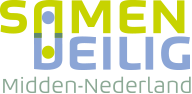 Onderzoeksrapport ‘onderzoek & innovatie’ Titel: Sexy SelfiesNaam: Jessica DonkStudent: 2078486Datum en plaats: 10 juni 2018, GorinchemInstituut: Avans Hogeschool BredaOpleiding: Maatschappelijk Werk en DienstverleningEmail adres student: jessica_donk@hotmail.comCoach: Youssef AzghariEerste beoordelaar: Le-Xuan TranVersie 1Shame-sextingVoorwoordVoor u ligt mijn onderzoek ‘sexy selfies’. Dit onderzoekt zoomt in op de ervaringen van professionals van Samen Veilig Midden Nederland (SVMN) en Veilig Thuis (VT) bij gespreksvoering met shame-sexting slachtoffers van 12 tot 18 jaar. De leidende vraag is: Over welke handvatten beschikken de professionals al in de gespreksvoering en welke hebben zij nog nodig?Dit onderzoek is geschreven in kader van mijn afstuderen aan de opleiding Maatschappelijk Werk en Dienstverlening aan Avans Hogeschool Breda. Van februari tot eind juni 2018 heb ik mijn onderzoek voor SVMN en VT uitgevoerd met als resultaat een adviesrapport als eindproduct. Dit adviesrapport biedt een advies aan SVMN en VT met daarin de handvatten die hun professionals nodig hebben binnen het kader van gespreksvoering met slachtoffers van shame-sexting tussen de 12 en 18 jaar. De handvatten die nodig zijn voor het optimaliseren van de gespreksvoering tussen de professional en het slachtoffer, worden door de professionals zelf aangegeven. Deze handvatten zouden moeten bijdragen aan de optimalisering van hulpverlening aan de slachtoffers.Ik ben erg enthousiast over dit onderzoek. Zowel het onderwerp als de doelgroep spreken mij erg aan. Van september 2016 tot en met juni 2017 heb ik stage gelopen bij Slachtofferhulp Nederland. In deze stage ben ik in aanraking gekomen met cliënten die slachtoffer geworden zijn van (seksueel) geweld. In deze periode, onder andere dankzij mijn stage, ben ik er achter gekomen dat ik (seksueel) geweld slachtoffers een interessante doelgroep vind om mee te werken en dat ik erg de behoefte voel om deze doelgroep te helpen. Om ze terug te zetten in hun eigen kracht, zodat ze hun leven weer op kunnen pakken. Toen ik opzoek ging naar een opdrachtgever voor mijn afstudeeronderzoek, kwam ik Samen Veilig Midden Nederland (SVMN) tegen die werkt met de doelgroep die mij zo aanspreekt. Ik heb ze direct een email gestuurd. Na enige tijd kwam het verlossende nieuws en kreeg ik groen licht om af te studeren bij SVMN. SVMN is dan ook de opdrachtgever van dit onderzoek. Eén van de speerpunten van SVMN is seksueel misbruik. Vanuit dit speerpunt zijn we naar een praktijkprobleem gaan zoeken. Ik kwam in contact met Jennifer Piek, een gedragswetenschapper bij Veilig Thuis. In een telefonisch gesprek op 19 februari 2018, kwamen Jennifer en ik op het onderwerp shame-sexting en dat de kennis over dit onderwerp binnen de organisatie wel uitgediept mag worden. Er moet een houvast voor de medewerkers komen, zodat zij een gespreksvoering makkelijker aan kunnen gaan met een slachtoffer van shame-sexting. Maar om deze houvast te kunnen bieden, moet er eerst gekeken worden naar wat nodig is.Samen met Harmke Bergenhenegouwen, de respondenten en het leerteam onder begeleiding van Youssef Azghari heb ik mijn onderzoek kunnen vormgeven. Via deze weg wil ik hen bedanken voor hun tijd en begeleiding die zij mij hebben gegeven bij het maken van dit onderzoek. De respondenten wil ik in het bijzonder bedanken voor hun openheid en tijd. Desondanks een grote werkdruk hebben zij tijd voor mij vrij weten te maken.Ik wens u veel leesplezier toe.Jessica DonkGorinchem, 10 juni 2018Samenvatting De maatschappij verandert steeds. Sinds de komst van de technologische communicatie apparaten (bijvoorbeeld mobieltjes, tablets, etc.) en daarmee de mogelijkheid om berichtjes naar elkaar te sturen is er ‘sexting’ ontstaan. Sexting is het versturen van erotisch getint beeldmateriaal via zo’n technologisch communicatie apparaat. Wanneer deze erotisch getinte beelden zonder toestemming of weet van degene te zien op dit beeldmateriaal doorgestuurd wordt, spreken we van shame-sexting. Van steeds meer onderwerpen moeten professionals kennis hebben, zo ook van shame-sexting. Shame-sexting is een steeds groter voorkomend probleem onder jongeren. Het slachtoffer te zien op de naaktfoto’s of filmpjes, kan hier heel wat ernstige gevolgen aan over houden. De taak van de professionals is om deze jongeren goed op te vangen en te begeleiden. Het doel van dit onderzoek is om te kijken welke handvatten professionals nodig hebben in gesprekvoering met shame-sexting slachtoffers van 12 tot 18 jaar, om hen zo de optimaalste hulpverlening te kunnen bieden. Hiervoor is de volgende onderzoeksvraag opgesteld: Welke handvatten hebben de professionals van SVMN en VT nodig om de hulpverlening aan shame-sexting slachtoffers van 12 tot 18 jaar te optimaliseren, volgens ervaringen van de professionals van SVMN en VT en volgens literatuur?Om antwoord te kunnen geven op de onderzoeksvraag is literatuurstudie en praktijkonderzoek gedaan. Verschillende bronnen zijn bestudeerd en er zijn tien respondenten geïnterviewd. Uit literatuurstudie kwam een stappenplan die je in een casus gericht op shame-sexting af kunt lopen. Deze was echter gericht op scholen, maar wel toepasbaar op professionals. Deze kennis is verwerkt in de aanbevelingen van het onderzoek. Uit de antwoorden van de respondenten bleek dat er behoefte was aan meer kennis over het onderwerp. Zes handvatten kwamen naar voren in de data-analyse. Deze handvatten zijn gereduceerd naar twee belangrijkste handvatten.Uit de onderzoeksresultaten zijn twee aanbevelingen gemaakt aan Samen Veilig Midden Nederland. Het uitbreiden van de training ‘verdieping op seksualiteit’ met meer kennis over shame-sexting en het ontwikkelen van een daarbij aansluitende checklist. Leeswijzer In de leeswijzer is te vinden wat er in welk hoofdstuk te lezen is. Daarnaast zijn hier de ‘’leesinstructies’’ terug te vinden. hoofdstukkenHoofdstuk 1 – De inleidingIn hoofdstuk 1 vindt u een introductie op het onderwerp en daarnaast de aanleiding en doelstelling van het onderzoek.Hoofdstuk 2 – De hoofd- en deelvragenIn hoofdstuk 2 vindt u de hoofdvraag en de deelvragen van dit onderzoek.Hoofdstuk 3 – Theoretisch kaderIn hoofdstuk 3 vindt u het Theoretisch kader, waar de belangrijkste begrippen worden toegelicht.Hoofdstuk 4 – Verantwoording van de gebruikte onderzoeksmethode In hoofdstuk 4 vindt u de verantwoording van de gebruikte onderzoeksmethode en meetinstrumenten in dit onderzoek en hoe daarbij de betrouwbaarheid en validiteit is gewaarborgd. Daarnaast leest u ook over hoe de werving van de respondenten is verlopen en het proces van het afnemen van de interviews. hoofdstuk 5 – Analyse verzamelde dataIn hoofdstuk 5 vindt u de analyse van de verzamelde data. Hoofdstuk 6 – Resultaten deelvragenIn Hoofdstuk 6 vindt u de bevindingen per deelvraag.Hoofdstuk 7 – Conclusie en aanbevelingenIn hoofdstuk 7 vindt u de conclusie van dit onderzoek en daarmee het antwoord op de onderzoeksvraag. Daarnaast vindt u hier de aanbevelingen aan Samen Veilig Midden Nederland. Deze aanbevelingen zijn afkomstig uit de onderzoeksresultetenHoofdstuk 8 – Discussie en evaluatieIn hoofdstuk 8 vindt u de discussie en evaluatie van het onderzoek.Hoofdstuk 9 – Uitgewerkt innovatievoorstelIn hoofdstuk 9 vindt u het uitgewerkte innovatie voorstel voor Samen Veilig Midden Nederland.Hoofdstuk 10 – De literatuurlijstIn hoofdstuk 10 vindt u de literatuurlijst van de gebruikte bronnen in dit onderzoeksvoorstel. Hoofdstuk 11 – De bijlagesBijlage 1 – ToestemmingsformulierBijlage 2 – Getranscribeerde interviewsBijlage 3 – Uitgewerkte data-analyse schema 1Bijlage 4 – Uitgewerkte data-analyse schema 2Bijlage 5 – Uitgewerkte data-analyse schema 3Bijlage 6 – Stappenplan L.O.V.E. Online Toolkit (2017)Bijlage 7 – Evaluatieformulier Bijlage 8 – Beoordelingsformulieren medestudentenLeesinstructiesDe eerste keer dat de naam van een organisatie genoemd wordt, zal het voluit geschreven worden. Daarna zal er een afkorting gebruikt worden. Samen Veilig Midden Nederland wordt SVMN en Veilig Thuis wordt VT. In de tekst van het onderzoek worden namen genoemd zoals Jennifer Piek en Sandra van Vught. Dit zijn fictieve namen. De echte namen van de medewerkers van Samen Midden Nederland en Veilig Thuis worden omwille van privacy redenen niet genoemd. Het onderzoek betreft shame-sexting slachtoffers van 12 tot 18 jaar. Dit wordt één keer genoemd en zal daarna niet meer herhaald worden. Vanaf nu is het duidelijk dat als er in het onderzoek gesproken wordt over shame-sexting slachtoffers, dat het gaat om shame-sexting slachtoffers van 12 tot 18 jaar.  H1 - Introductie In dit hoofdstuk leest u een introductie op het onderwerp en daarnaast de aanleiding en de doelstelling van dit onderzoek. Sexting is een begrip dat voor het eerst in de 21ste eeuw werd gebruikt (Movisie, 2017). Sinds de komst van de technologische communicatie apparaten (bijvoorbeeld mobieltjes, tablets, etc.) en daarmee de mogelijkheid om berichtjes naar elkaar te sturen is er ook ‘sexting’ ontstaan. Sexting betekent dat je een erotisch getint bericht of beeld naar een andere persoon toestuurt of ontvangt. Sexting is een combinatie van twee Engelse woorden: sex (= Seks) en texting (= sms’en) (Kompaan & de bocht, 2018). Vroeger werden er voornamelijk erotische getinte (tekst)berichten naar elkaar verstuurd. Echter hebben de meeste volwassenen en jongeren sinds een aantal jaar allemaal een smartphone en zijn erotische foto’s en filmpjes vaak ook onderdeel van sexting. Deze worden dan via allerlei internetapplicaties (apps) verstuurd naar elkaar. Voorbeelden hiervan zijn WhatsApp, Snapchat, facebook en Instagram. Ook het gebruik van skype, waar je elkaar kan zien via een webcam en met elkaar kan praten, valt onder sexting. Als dit op een erotische manier gebruik wordt (Kompaan & de bocht, 2018).Uit een recent onderzoek (Van Vliet & Klapwijk, 2017) in opdracht van Eénvandaag blijkt dat ruim een kwart (28%) van de ondervraagde jongeren wel eens een naaktfoto of filmpje van zichzelf gemaakt heeft. Maar liefst 87% van de ondervraagde jongeren in de leeftijd van tussen de 12 en 24 jaar heeft wel eens een naaktfoto of filmpje van zichzelf naar een persoon doorgestuurd. Dat betekent dat maar 13% van de ondervraagde jongeren nog nooit een naaktfoto van zichzelf naar iemand opgestuurd heeft. Dit blijkt uit het onderzoek van Lisette van Vliet en Petra Klapwijk waar ruim 1500 jongeren tussen de 12 en 24 jaar aan mee hebben gedaan. In het meeste van de gevallen (90%) is de foto niet doorgestuurd, maar bij 6% van deze ondervraagde wel (Van Vliet & Klapwijk, 2017). Echter elke foto die doorgestuurd wordt is er één teveel. Het doorsturen van een naaktfoto of filmpje kan ernstige gevolgen hebben voor de persoon die op zo’n foto of filmpje te zien is. Hier kunnen pijnlijke reacties op volgen en dit zorgt voor een beschamend gevoel. Dan verandert het begrip van sexting naar shame-sexting. De twee bekendste vormen van shame-sexting zijn wraakporno en sextortion. Bij wraakporno verspreid een persoon een naaktfoto of filmpje om wraak op iemand te nemen (om diegene te treiteren) en bij sextortion gebruikt iemand een naaktfoto of filmpje als chantagemiddel. Hiermee proberen ze dan vaak geld of nog meer naaktfoto’s van het slachtoffer te verkrijgen (Bureau Jeugd & Media, z.d.).De slachtoffers van het zogenaamde ‘’shame-sexting’’ kunnen er heel wat ernstige gevolgen aan over houden. Voorbeelden hiervan zijn (cyber)pesten, ernstig persoonlijk leed, schooluitval, schaamte, problemen bij het vinden van een baan, angst, onzekerheid en in sommige gevallen neiging tot zelfdoding (Kompaan & de bocht, 2018). Als het beeldmateriaal eenmaal circuleert op social media, is het vaak niet meer terug te draaien (Kompaan & de bocht, 2018). Ook de vertegenwoordigers van de hulpverlening merken dat de impact vaak groot is als het misgaat. Zij meldden begin 2017 een stijging van het aantal slachtoffers dat psychiatrische hulp nodig heeft (L.O.V.E. Online Toolkit, 2017).De aanleiding Onder de vleugels van Samen Veilig Midden Nederland (SVMN) valt de organisatie Veilig Thuis (VT). Binnen de organisatie VT is een expertiseteam opgericht op het gebied van seksueel geweld en seksualiteit, bestaande uit gedragswetenschappers, medewerkers en een vertrouwensarts. In dat team worden onderwerpen op het gebied van seksueel geweld en seksualiteit besproken. Zo ook shame-sexting.Jennifer Piek, Gedragswetenschapper bij VT, vertelde mij in een telefonisch gesprek op 19 februari 2018, dat de kennis over deze twee begrippen binnen de organisatie SVMN en VT nog in ontwikkeling is. Het is een actueel onderwerp en er komen steeds meer meldingen van shame-sexting slachtoffers. Jennifer vertelt ook dat het eerste contact dat je met een slachtoffer van shame-sexting hebt, erg belangrijk is voor het verdere verloop van het hulpverleningstraject. Doordat het een moeilijk en kwetsbaar onderwerp is kan het aangaan van zo’n gesprek voor een professional lastig zijn. Het is nog lastiger als er over het onderwerp, in dit geval shame-sexting, weinig bekend is. Belangrijk is dat SVMN en VT deze slachtoffers goed kunnen opvangen en advies en hulp kunnen bieden. De organisatie heeft nog weinig ervaring met deze slachtoffers en er is daarom behoefte aan kennis en houvast voor de professionals (van SVMN en VT) in gespreksvoering met shame-sexting slachtoffers. Kortom SVMN en VT hebben op dit moment nog niet genoeg kennis en ervaring om deze slachtoffers goed advies en hulp te kunnen bieden. Zij willen deze hulpverlening optimaliseren en de professionals die bij hen werkzaam zijn handvatten bieden om makkelijker in gesprek te kunnen gaan met shame-sexting slachtoffers van 12 tot 18 jaar. Dit onderzoek is bedoeld om erachter te komen welke handvatten de professionals nodig hebben.Doelstelling De doelstelling is opgesteld volgens het SMART-schema. Smart staat voor Specifiek, Meetbaar, Acceptabel, Realistisch, Tijdgebonden (Van der Donk & Van Lanen, 2014).De volgende doelstelling is gedefinieerd:Het doel van dit onderzoek is om op 10 juni 2018 een adviesrapport te overhandigen aan de opdrachtgever met daarin beschreven handvatten – op basis van interviews met professionals van Samen Veilig Midden Nederland en Veilig Thuis en literatuuronderzoek – die professionals kunnen gebruiken in gespreksvoering met shame-sexting slachtoffers van 12 tot 18 jaar. Hiermee kunnen medewerkers de hulpverlening aan shame-sexting slachtoffers optimaliseren.H2 - Hoofd- en deelvragen In dit hoofdstuk vindt u de onderzoeksvraag en de deelvragen van dit onderzoek. Deze vragen zijn afgeleid van de doelstelling van dit onderzoek genoemd in hoofdstuk 1.2.2.1 ONDERZOEKSVRAAGDe onderzoeksvraag luidt als volgt:Welke handvatten hebben de professionals van SVMN en VT nodig om de hulpverlening aan shame-sexting slachtoffers van 12 tot 18 jaar te optimaliseren, volgens ervaringen van de professionals van SVMN en VT en volgens literatuur?2.2 DEELVRAGENDeze onderzoeksvraag heeft de deelvragen:Welke methodes zijn er uit de literatuur al bekend rondom gespreksvoering met slachtoffers van shame-sexting van 12 tot 18?Welke handvatten krijgen professionals van SVMN en VT al aangereikt voor de gespreksvoering met shame-sexting slachtoffers van 12 tot 18?Welke ervaringen hebben de professionals die werken bij SVMN en VT met gespreksvoering met slachtoffers van shame-sexting van 12 tot 18?Welke handvatten zouden de professionals aangereikt willen krijgen in gespreksvoering met een shame-sexting slachtoffers van 12 tot 18?Wat is er volgens de professionals van SVMN en VT nodig om het verkrijgen van die handvatten te realiseren?H3 – Theoretisch kader In dit hoofdstuk wordt er een literatuurstudie gedaan naar de belangrijkste begrippen die tijdens het onderzoek gebruikt zullen worden, om de onderzoeksvraag en de deelvragen te verduidelijken. De begrippen zullen omschreven worden hoe deze tijdens dit onderzoek worden bedoeld.3.1 BegrippenProfessionalEen professional is een persoon die beroepsmatig bezig is. In dit onderzoek wordt met professionals bedoeld de hulpverleners die werkzaam zijn bij SVMN en VT. HulpverleningAlle vormen van beroepsmatige hulp die verleend wordt aan mensen in geestelijke en maatschappelijke nood (Betekenisdefentie.nl, z.d.). In dit onderzoek gaat het om de hulpverlening van de professionals aan shame-sexting slachtoffers.Shame-sexting slachtoffer Persoon waarbij zonder toestemming naaktfoto’s of filmpjes gemaakt of verspreid zijn (Stichting School & Veiligheid, z.j.).ErvaringIets wat jezelf hebt meegemaakt of gedaan en eventueel in de praktijk kan toepassen (Encyclo.nl, z.d.).gespreksvoeringIn dit onderzoek wordt met gespreksvoering het gesprek wat plaatst vindt tussen professional en slachtoffer bedoeld. Ook wel het cliënt-hulpverlener contact genoemd.handvattenIn dit onderzoek wordt met handvatten bedoeld een hulpmiddel. Waar je je als professional aan vast kan houden in gespreksvoering met een shame-sexting slachtoffer.optimaliseren Optimaliseren is het verbeteren van iets tot zijn beste toestand. In dit onderzoek gaat het om de hulpverlening richting shame-sexting slachtoffers zo goed mogelijk te maken. Iets wat al goed is nog beter te maken. In dit geval optimaal te maken. MethodeEen methode is een denkwijze en werkwijze bij de aanpak van een wetenschappelijk of een praktijkprobleem (Inform-it.org, z.j.). Een methode is vaak theoretisch opgebouwd. Over een methode is van tevoren goed nagedacht. Het is een weldoordachte manier van handelen in een bepaalde situatie om een bepaald doel te bereiken. De methode die een persoon of organisatie gebruikt wordt gekenmerkt door bijvoorbeeld de denkwijze en/of werkwijze van die persoon of organisatie. Het toepassen van zo’n methode beperkt de inrichtingsinspanning van een dienstverleningsorganisatie en ondersteunt de consequente toepassing, waardoor de kans op langdurig succesvolle dienstverlening aanmerkelijk vergroot wordt (Inform-it.org, z.j.).H4 – Methodologie In dit hoofdstuk worden de gebruikte onderzoeksmethode en meetinstrumenten verantwoordt en hoe daarbij de betrouwbaarheid en validiteit is gewaarborgd. Daarnaast leest u ook over hoe de werving van de respondenten is verlopen en informatie over het proces van de afgenomen interviews.4.1 Type onderzoekDit onderzoek is een praktijkonderzoek. Dit onderzoek is een middel voor professionalisering en verbetering van de beroepspraktijk en wordt daarom een praktijkonderzoek genoemd (Van der Donk & Van Lanen, 2014). Het is een kwalitatief onderzoek, waarbij interpretatief te werk wordt gegaan. Er wordt niet gekeken naar cijfers maar naar uitleg middels interviews. Daarnaast is het een ontwerp of ontwikkelingsonderzoek. Het gaat hierbij om kwalitatieve verbetering van de praktijksituatie (Van der Donk & Van Lanen, 2014).4.2 Onderzoeksmethode en meetinstrumentenLiteratuurDeelvraag 1 wordt beantwoord door middel van literatuur. Welke methodes zijn er uit de literatuur al bekend rondom gespreksvoering met slachtoffers van shame-sexting van 12 tot 18?In dit onderzoek is ervoor gekozen om gebruik te maken van literatuurstudie, omdat er in de literatuur gezocht wordt naar welke methodes er al bekend zijn rondom gesprekvoering met shame-sexting slachtoffers en welk van deze methodes eventueel mee genomen kunnen worden in het adviesrapport dat uit dit onderzoek zal komen. Verschillende (vak) artikelen zijn bestudeerd en boeken over het onderwerp zijn gelezen. Het onderwerp is vanuit verschillende perspectieven bekeken, door gebruik te maken van verschillende tekstbronnen. De literatuurstudie is als volgt uitgevoerd. Er zijn kernbegrippen gemaakt afgeleid uit de onderzoeksvraag en deelvraag 1. Hier zijn zoektermen uit voortgekomen. Deze zoektermen zijn ingevoerd in Google, Google Scholar, Kaluga, JSTOR, Avans databanken en bibliotheken. De bevindingen van de literatuur studie leest u in hoofdstuk 6.Tabel 1 – Zoektermen professionalsEchter is er vrij weinig tot bijna niets te vinden over handvatten voor professionals in gespreksvoering met een shame-sexting slachtoffer. Meer informatie is gericht op de slachtoffers, ouders en handvatten voor scholen. In dit onderzoek is er voor gekozen om uit deze bronnen informatie te halen. Informatie die ook toepasbaar kan zijn op professionals. Hier zijn nieuwe kernbegrippen en zoektermen voor opgesteld. Tabel 2 – Zoektermen ouders en scholenDeze zoektermen zijn ingevoerd in Google, Google Scholar, Kaluga, JSTOR, Avans databanken en bibliotheken. De bevindingen van de literatuur studie leest u in hoofdstuk 6.InterviewsDeelvraag 2, 3, 4 en 5 worden beantwoord door middel van interviews.Welke handvatten krijgen professionals van SVMN en VT al aangereikt voor de gespreksvoering met shame-sexting slachtoffers van 12 tot 18?Welke ervaringen hebben de professionals die werken bij SVMN en VT met gespreksvoering met slachtoffers van shame-sexting van 12 tot 18?Welke handvatten zouden de professionals aangereikt willen krijgen in gespreksvoering met een shame-sexting slachtoffers van 12 tot 18?Wat is er volgens de professionals van SVMN en VT nodig om het verkrijgen van die handvatten te realiseren?In dit onderzoek is gekozen voor het houden van interviews, omdat de behoefte van de professional centraal staat. Daarnaast is voor deze onderzoeksmethode gekozen om de thema’s te genereren uit de interviews en daarmee verdieping aan het onderzoeksonderwerp te geven. Via een interview kan er naar een beroepspraktijk gekeken worden vanuit het gezichtspunt van de geïnterviewde. Zo is er zicht gekomen op de beelden en ideeën die de ondervraagde hebben bij bepaalde begrippen, thema’s of methodes. (Van der Donk & Van Lanen, 2014). Daarnaast is door gebruik te maken van deze onderzoeksmethode een goed beeld gevormd van de problematiek. De interviews zijn tussen maandag 14 mei 2018 en dinsdag 22 mei 2018 afgenomen, bij de professionals van SVMN en VT, omdat zij degene zijn waarvan de beelden en ideeën naar voren moesten komen. Zij zijn diegene die kunnen aangeven welke handvatten zij nodig hebben in gesprekvoering met een shame-sexting slachtoffers. Zodat SVMN en VT mogelijk deze handvatten kunnen gaan aanbieden. In de interviews is dan ook gekeken naar de huidige en de wenselijke situatie.De interviews zijn individueel afgenomen. Hier is voor gekozen, omdat de persoonlijke verhalen van de medewerkers naar voren moeten komen. Het interview is half gestructureerd afgenomen. De vragen en volgorde lagen wel vast, maar op deze manier kan ook worden doorgevraagd (Baarda & Van der Hulst, 2017). Hier is voor gekozen, omdat er altijd onverwachte zaken kunnen voordoen, waar dan dieper op moet worden doorgevraagd. De vragenlijst is opgesteld volgens een schema van Van der Donk & Van Lanen (2014). Onderstaand schema laat de topiclijst zien van de interviews. Hier worden de thema’s met bijhorende vragen weergegeven.Tabel 3 – Topiclijst4.3 Werving respondenten en verloop interviewsWervingDe respondenten van dit onderzoek zijn door de begeleider vanuit SVMN geworven. Zij heeft binnen de organisatie gevraagd of mensen bereid waren mee te werken aan dit onderzoek. Deze namen heeft zij doorgegeven met mailadres erbij. Deze mensen zijn gemaild voor het maken van een afspraak. De respondenten moeten werkzaam zijn bij SVMN of VT in Utrecht om te mogen deelnemen aan het dit onderzoek. Daarnaast moesten zij bereid zijn om open een gesprek aan te gaan over hun werk, de werkwijze en hun behoeftes daarin.Uiteindelijk zijn er twee medewerkers van het Advies en Meldpunt (AMP), vier medewerkers van VT en vier medewerkers van SVMN geïnterviewd. In totaliteit gaat het om 10 respondenten (N=10). In eerste instantie zouden er twee gedragswetenschappers geïnterviewd worden, vanwege omstandigheden is dit helaas niet doorgegaan. Daar zijn in de plaats van twee medewerkers van het AMP gekomen. Dat zijn de medewerkers die aan de voordeur zitten en alle meldingen binnen krijgen. Deze twee medewerkers zijn erbij gekomen middels de zogenoemde sneeuwbalmethode (Van der Donk & Van Lanen, 2014). Toen er respondenten werden geïnterviewd, kwamen zij met namen die misschien ook interessant waren om geïnterviewd te worden. Zij gingen kijken of deze AMP medewerkers op dat moment aanwezig waren en of ze tijd hadden om geïnterviewd te worden. Op deze manier hebben twee medewerkers van het AMP zich bij de respondenten gevoegd. Gekozen is voor vier medewerkers van SVMN en VT, omdat deze twee organisatie onder één vleugel vallen. Om een evenwichtig onderzoek neer te zetten, zijn medewerkers van beide organisaties geïnterviewd. De gemiddelde leeftijd van de respondenten is 44,3 jaar. De demografische gegevens van de respondenten vindt u in tabel 4.Verloop interviewsDe interviews zijn afgenomen in spreekkamers op locatie van SVMN in Utrecht. De interviews zijn afgenomen tussen maandag 14 mei 2018 en dinsdag 22 mei 2018. De gemiddelde duur van de interviews was twintig minuten. Het langste interview duurde 31:19 minuten en het kortste interview duurde 13.55 minuten. Het interview van 13:55 minuten lijkt in eerste opzicht relatief kort om tot verdieping te komen. Echter waren het de respondenten die geen ervaring hebben met het onderwerp en daardoor uit kwamen op een korter interview. Zij hadden minder informatie om te delen. Uit deze korte interviews is voldoende informatie gekomen om tot beantwoording van de deelvragen te komen. Alle respondenten waren open en eerlijk over de werkwijze van de organisatie. Welke handvatten zij al aangeboden krijgen en welke zij nog aangeboden zouden willen krijgen. De bevindingen van deze interviews leest u in hoofdstuk 5, 6 en 7.Tabel 4 – Demografische gegevens respondenten4.4 Betrouwbaarheid & Validiteit Betrouwbaarheid Betrouwbaarheid in onderzoeks-terminologie wil zeggen dat je er als onderzoeker naar streeft dat het onderzoek dezelfde onderzoeksresultaten op zou leveren als het wordt herhaald of door een ander persoon zou worden uitgevoerd (Van der Donk & Van Lanen, 2014).De betrouwbaarheid van dit onderzoek is op de volgende manier gewaarborgd:De anonimiteit van de ondervraagden zal worden gewaarborgd. Dit kregen de respondenten aan het begin van het interview te weten, d.m.v. een toestemmingsformulier. Zo hebben zij zich veiliger gevoeld om vrij uit te spreken. Dit toestemmingformulier vindt u in bijlage 1.De interviews zijn in een neutrale ruimte afgenomen, namelijk in de spreekkamers op locatie van SVMN. Een spreekruimte werd toegewezen bij SVMN om deze interviews af te nemen. Weg van alle andere kantoren. Zodat de ondervraagde zich zodanig op zijn/haar gemak zou voelen en daardoor vrijuit zou kunnen spreken.De interviews zijn opgenomen met behulp van een Samsung Galaxy S7, zodat deze voor mij als onderzoeker terug te luisteren zijn. De interviews zijn op deze manier op een betrouwbare wijze getranscribeerd. De uitgewerkte versies van de interviews vindt u in bijlage 2.Na een aantal vragen heeft de interviewer een samenvatting gegeven en gecheckt bij de ondervraagde of de gegeven informatie klopt. Om verkeerde interpretatie te voorkomen. De respondenten hebben allemaal dezelfde vragen in dezelfde volgorde gekregen. Met als resultaat dat de interviews bijna hetzelfde verlopen. Een interview duurde gemiddeld twintig minuten. Het langste interview duurde 31:19 minuten en het kortste interview duurde 13.55 minuten. De respondent waarbij het interview 31:19 minuten duurde had wel ervaring met shame-sexting slachtoffers en de respondent van het interview van 13.55 minuten niet. Dat verklaart mogelijk het verschil in tijd.Alle uitgewerkte versies van de interviews zijn naar de ondervraagde opgestuurd om te controleren of de informatie klopt en of de respondent er mee akkoord gaat. Daarbij is nog een keer genoemd dat het interview anoniem verwerkt wordt. Validiteit Validiteit wil zeggen dat je datgene onderzoekt wat je wilt onderzoeken (Van der Donk & Van Lanen, 2014). Binnen dit onderzoek worden dan ook geen aannames gedaan. Het is de bedoeling dat de onderzoeksresultaten zo min mogelijk systematische verstoringen bevatten.De validiteit van dit onderzoek is op de volgende manier gewaarborgd:De respondenten zijn op hun gemak gesteld, doordat de interviewer begon met een luchtig informatief stukje over zichzelf. Dit is gedaan om sociaal wenselijke antwoorden te voorkomen.Het onderzoek is uitgevoerd in overleg met alle partijen die een belang hebben in het te onderzoeken probleem. In dit onderzoek zijn respondenten werkzaam op verschillende afdelingen van SVMN geïnterviewd. Om de mate waarin het onderzoeksproces gericht is professionals een beter begrip te geven van de beroepspraktijk met oog op verbetering van de toekomst, worden de bevindingen van het onderzoek met de medewerkers van de organisatie gedeeld. Als eindproduct wordt een adviesrapport aangeboden aan de organisatie, waardoor zij de bevindingen en adviezen kunnen lezen. Ook zal er een presentatie georganiseerd worden, waarin de bevindingen gepresenteerd zullen worden. Voor deze presentatie zullen alle medewerkers van SVMN en VT worden uitgenodigd. Om informatie uit verschillende informatiebronnen te halen zijn medewerkers van verschillende afdelingen, met verschillende functies geïnterviewd. H5 – Data-analyseIn dit hoofdstuk staat de analyse van de verzamelde data.Kwalitatieve analyseVoor de data-analyse van dit onderzoek is gebruik gemaakt van de horizontale vergelijking van Van der donk en van Lanen (2014). Gekozen is voor de horizontale vergelijking van Van der Donk en Van Lanen (2014) , omdat op deze manier een snel beeld verkregen kan worden van de manier waarop respondenten antwoord hebben gegeven op een open vraag en zo kunnen deze antwoorden worden vergeleken. De antwoorden op de open vragen worden naast elkaar geplaatst en er wordt op deze manier gezocht naar opmerkelijke verschillen en overeenkomsten (Van der Donk en Van Lanen, 2014). De uitgewerkte horizontale vergelijking vindt u in bijlage 3. Inhoud die niet van toepassing was op beantwoording van de deelvragen is in de data-analyse achterwege gelaten. Op sommige vragen wisten de respondenten geen antwoord, hier is dan ook ingevuld ‘geen antwoord’. Na het opstellen van deze horizontale vergelijking is geprobeerd om de resultaten met elkaar te verbinden en tot theoretische uitspraken te komen. Dit is gedaan door de interviews open te coderen (Baarda et al., 2013). Coderen is het toekennen van labels aan interviewfragmenten, waarbij zo dicht mogelijk bij de inhoud van het fragment wordt gebleven. Het uitgewerkte data-analyse schema met labels vindt u in bijlage 4. Het coderen is gedaan vanuit de horizontale vergelijking (bijlage 3). Deze labels zijn vervolgens met elkaar vergeleken en ondergebracht in overkoepelende labels. Uit deze overkoepelende labels zijn hoofdcategorieën voortgekomen, van waar uit de theorie is opgebouwd. Binnen deze hoofdcategorieën zijn alle labels ondergebracht en op basis daarvan zijn relaties en verbindingen gelegd tussen de data (Baarda et al., 2013). De overkoepelende labels en daarmee de hoofdcategorieën vindt u in bijlage 5. De labels van vraag 1 tot en met 12 zijn gericht op de respondenten. Deze vragen zijn om deze reden gedeeltelijk anders uitgewerkt. De vragen die gesteld worden vallen al in een categorie. De antwoorden worden daarom met elkaar vergeleken. Bij hoofdstuk 1 tot en met 12 vindt u daarom hoe vaak er hetzelfde of vergelijkbare antwoord is gegeven. Bijvoorbeeld bij vraag 2 gaat het om opleidingsniveau. Onder het kopje labels vindt u dan nogmaals de gegeven antwoorden. Onder het kopje overkoepelende labels vindt u dan hoeveel van de respondenten HBO heeft gedaan en hoeveel WO. De demografische gegevens van de respondenten vindt u in tabel 5 in hoofdstuk 4. De labels van vraag 13 tot en met 17 zijn gericht op de handvatten die er wel of niet zijn binnen de organisaties VT en SVMN. Daarnaast zijn ze ook gericht op hoe deze handvatten gerealiseerd kunnen worden binnen deze organisaties. Deze zijn uitgewerkt zoals bovengenoemd.De respondenten zijn in de data-analyse gelabeld. Wanneer een medewerker AMP werd geïnterviewd, wordt deze respondent gelabeld als AMP1. Zo ook met medewerkers VT en SVMN. De labels zijn als volgt: AMP1, AMP2, VT1, VT2, VT3, VT4, SVMN1, SVMN2, SVMN3 en SVMN4.HoofdcategorieënDe hoofcategorieën gekomen uit de data-analyse schema’s zijn de volgende:Tabel 5 – HoofdcategorieënH6 – Resultaten deelvragen In dit hoofdstuk worden de onderzoeksresultaten toegelicht. Er wordt hierbij een koppeling gemaakt met theorie uit de literatuurstudie. Literatuurstudie beantwoordt deelvraag 1. De interviews beantwoorden deelvraag 2 t/m 5. Samen beantwoorden zij de hoofdvraag. 6.1 Welke methodes zijn er uit de literatuur al bekend rondom gespreksvoering met slachtoffers van shame-sexting van 12 tot 18?In de literatuurstudie werd een plan van aanpak voor ‘sexting’ gevonden van de organisatie GGD Gelderland Midden. Zij zeggen dat om te begrijpen waarom seksueel grensoverschrijdend gedrag een probleem is, het belangrijk is om te weten wat precies het probleem inhoud en wat jongeren beweegt om aan sexting te doen (GGD Gelderland Midden, z.d.). Het is dus in belang van de professional dat zij op de hoogte zijn van de betekenis van sexting en shame-sexting om optimale hulpverlening te bieden aan deze slachtoffers. GGD Gelderland Midden heeft deze kennis op hun medewerkers overgedragen middels dit plan van aanpak. In de literatuurstudie is gezocht naar handvatten gericht op professionals die te maken krijgen met shame-sexting slachtoffers. Echter valt er weinig tot geen informatie te vinden over handvatten voor professional specifiek gericht op deze doelgroep. Alleen het plan van aanpak van GGD Gelderland Midden is gevonden. Echter zijn er wel handvatten gevonden, maar dan gericht op scholen en haar docenten. Deze handvatten zijn ook toepasbaar voor professionals in gespreksvoering met een shame-sexting slachtoffer. Daarom is gekozen om deze informatie in de resultaten van de deelvragen te verwerken. L.O.V.E. Online Toolkit (2017) heeft een handvat, in de vorm van een stappenplan, voor scholen opgesteld voor wanneer zij te maken krijgen met een shame-sexting slachtoffer op hun school. Het biedt een overzicht van alle mogelijke acties waar een school aan kan denken. Dit stappenplan is een handvat wat ervoor zorgt dat er snel en doordacht gehandeld kan worden. Het biedt een betere voorbereiding en een houvast voor de docenten in een situatie waar shame-sexting speelt. Zo staan er tips en hulpmiddelen in. Het stappenplan van L.O.V.E Online Toolkit (2017) vindt u in bijlage 6. Het stappenplan bestaat uit zes stappen. Stap 1 – AnalyserenStap één gaat over het analyseren van de situatie, zo staat er bijvoorbeeld dat er gekeken moet worden naar de omvang en impact van de situatie. Is het erotische beeldmateriaal bijvoorbeeld vrijwillig tot stand gekomen of is er dwang in het spel? Stap 2 – ReagerenStap twee gaat over het reageren. Het gaat bijvoorbeeld over het praten met de ouders van het slachtoffer en van de dader. In deze stap gaat het ook over actie nemen om het online beeldmateriaal offline te krijgen. Daarnaast gaat het hier ook om de beslissing of er aangifte gedaan wordt. Stap 3 FaciliterenStap drie gaat over faciliteren, zo staat er bijvoorbeeld dat de docenten handvatten aangereikt moeten krijgen. Bijvoorbeeld in de vorm van een gesprekstechniek. Stap 4 – Activeren: Stap vier gaat over activeren, in dit geval speelt het op een school en gaat activeren over het stoppen van het verspreiden van het beeldmateriaal onder de leerlingen. Stap 5 – CommunicerenStap vijf gaat over communiceren, bijvoorbeeld over communicatie met de school van de dader. Stap 6 – EvaluerenStap zes gaat over evalueren met het slachtoffer, met ouders, met de school van de dader, etc.. Het is ook een stap die gaat over nazorg. De toolkit (het stappenplan) is tot stand gekomen in samenwerking met Rutgers, HelpWanted.nl, Universiteit Maastricht, Universiteit van Amsterdam, Radboud Universiteit, Kennisnet/Mijn Kind Online, Politie en veel scholen en leerlingen (L.O.V.E. Online Toolkit, 2017). Voorlopige conclusies en bevindingen deelvraag 1Vanuit literatuuronderzoek kan worden gesteld dat het van belang is om als professional kennis te hebben van het onderwerp. Kennis is nodig voor een professional om bijvoorbeeld te weten komen wat nu precies het probleem is en om te weten te komen wat de beweegredenen van die jongeren zijn om aan sexting te doen Daarnaast kan gesteld worden dat er nog geen methodes voor professionals rondom gesprekvoering met shame-sexting slachtoffers van 12 tot 18 bekend zijn. Deze waren niet te vinden in literatuur vanuit Google, Google scholar, Kaluga, JSTOR en de Avans Databanken. Wel is er een stappenplan gevonden, die gemaakt is voor scholen in omgang met de shame-sexting slachtoffers op hun school. Dit stappenplan zou ook toepasbaar kunnen zijn voor professionals. Het stappenplan is een handig handvat voor de school en haar docenten. Het stappenplan bestaat uit zes stappen. Deze stappen zorgen ervoor dat er snel, maar wel doordacht gehandeld kan worden. 6.2 Welke handvatten krijgen professionals van SVMN en VT al aangereikt voor de gespreksvoering met shame-sexting slachtoffers van 12 tot 18?Elk interview begon met een kennispeil over het begrip shame-sexting. De respondenten werden gevraagd of ze wisten wat het begrip betekent. Als de respondenten antwoordde met ‘ja’ werd er aan ze gevraagd het begrip toe te lichten. Uit de data-analyse van de interviews bleek dat 60% van de respondenten wisten wat shame-sexting betekend (A). Respondent VT3 (46, man) zegt hierover: ‘’ Dan komt het wat mij betreft er vooral op neer dat er zeg maar foto’s geplaatst worden of zeg maar filmpjes, intieme foto’s, laat ik het zo maar zeggen. Waarvan degene waarvan de foto’s zijn dat niet wil’’. Daarnaast wist 20% het ook uit te leggen, maar gaven aan dat ze er verder weinig kennis over bezaten (B). Zoals respondent VT1 (54, vrouw) die zegt:  ‘’Ja, Ik ben er wel mee bekend met de term, en daar houd het ook wel bij op’’. De andere 20% weet niet zeker of ze weten wat shame-sexting is (C). Zo ook respondent AMP2 die aangeeft: ‘’ Ja, ik heb de term wel eens gehoord. Maar ik merk wel dat ik dan denk, oohja (…), zodra je het noemt denk ik, ja maar wat is dat eigenlijk?’’. Deze vraag werd gesteld om te peilen of de respondenten wisten waar zij over geïnterviewd werden en om er voor te zorgen dat de respondent en de onderzoeker op één lijn zaten over wat het begrip betekend. Cirkeldiagram 1 – Bent u bekend met de term shame-sexting?A respondenten bekend met de termB Respondenten met weinig kennis over de termC Respondenten die niet zeker weten wat de term inhoudNadat de kennis getest werd, werd er gevraagd of de respondenten vonden dat er genoeg aandacht is voor shame-sexting binnen de organisatie waarin zij werkzaam zijn. Opvallend is dat niemand antwoordde met ‘ja’ en daarmee zouden bevestigen dat er genoeg aandacht is. Van de respondenten antwoordde 90% met ‘nee’ en 10% twijfelde. Respondent VT1 ( 54, vrouw) twijfelde, omdat er volgens haar wel trainingen gegeven worden. Zij zegt hierover: ‘’ ik bedoel.. In de training geven we dan wel, nou, dan raken we het aan zeg maar’’. De andere 90% antwoord allemaal met een volmondig ‘nee’. Respondent SVMN1 (32, vrouw) zegt hierover: ‘’Nee, want er is geen aandacht voor’’ of respondent SVMN3 (42, vrouw) zegt: ‘’Nee, we zouden daar wel meer aandacht voor moeten hebben’’. Hieruit kan gesteld worden dat de respondenten vinden dat er niet genoeg aandacht is voor shame-sexting binnen VT en SVMN.Cirkeldiagram 2 – Bent u van mening dat er genoeg aandacht is omtrent dit onderwerp binnen de organisatie waar u werkzaam bent?Nadat de hoeveelheid aandacht die geschonken wordt aan het onderwerp binnen VT en SVMN was besproken, werd er gekeken naar welke handvatten de professionals van VT en SVMN al aangereikt krijgen. Hier gaat het om handvatten gericht op gesprekvoering met shame-sexting slachtoffers. Sommige respondenten antwoordden met dat er geen handvatten aangeboden werden specifiek gericht op shame-sexting. Zoals respondent VT1 (56, vrouw): ‘’Als het expliciet om shame-sexting gaat, nee’’. Ook respondent VT4 (46, vrouw) geeft aan: ‘’Nee, niet specifieke handvatten hebben we daarvoor’’. Andere respondenten geven aan dat er wel handvatten zijn. Bijvoorbeeld respondent VT3 (46, man) geeft aan: ‘’Ja, die zijn er wel. Die komen vooral van de gedragswetenschappers bij ons’’. Een handvat dat wordt aangegeven is in de vorm van in gesprek kunnen gaan met collega’s. Zo zijn er reguliere overleggen en teambesprekingen. Respondent SVMN4 (35, vrouw): ‘’kijk we hebben de reguliere overleggen en dat is natuurlijk wat er vaak gebeurd, geen een zaak is hetzelfde.. Je hebt natuurlijk bepaalde problematiek zoals vechtscheidingen enzo, die vaker voorkomen, maar alle zaken behandel je structureel in je team’’. Ook kan een professional een gesprek aanvragen met een gedragswetenschappers of een collega met de expertise seksualiteit en seksueel geweld. Respondent AMP2 (31, vrouw): ‘’ik probeer dan ook wel gedragswetenschappers met expertise seksualiteit aan te spreken of een collega met de expertise seksualiteit en die kunnen dan vaak ook wel nog extra handvatten geven’’. Ook wordt als handvat de training ‘verdieping op seksualiteit’ aangegeven. Deze training gaat over het bespreekbaar maken van seksualiteit en ook worden er verschillende thema’s rond seksualiteit aangeraakt. Zo ook shame-sexting. Respondent SVMN3 (42, vrouw): ‘’Nee, wel een training over seksualiteit dus en het bespreekbaar maken van seksualiteit, kennis over verschillende fases, wat normaal is en wat niet’’.  Echter geven respondenten aan dat er minimale informatie over shame-sexting gegeven wordt in deze training. Respondent VT1 (56, vrouw) geeft zelf de training ‘verdieping op seksualiteit’ en zegt dat de medewerkers bij haar in de training aangeven dat ze meer informatie willen over shame-sexting. Respondent VT (56, vrouw): ‘’en iedere keer komt de vraag van jongens we weten veel te weinig van alles wat op social media bestaat rondom sexting, sextortion, shame-sexting ( …)  Maar wat ik zelf wel veel hoor is van, geef ons alsjeblieft meer, meer informatie’’.Ook respondent SVN1 (32, vrouw) geeft aan: ‘’we krijgen wel handvatten maar die zijn meer gericht op hoe bespreek je seksualiteit’’.  Wanneer er op haar antwoord wordt doorgevraagd of er dan ook een gedeelte over shame-sexting in de training voor komt geeft ze als antwoord: ‘’Ja, ik denk dat het wel de revue heeft gepasseerd, maar ik zeg expres ik denk.. omdat het is heel minimaal geweest’’.  Wel zou er met deze training een basis gelegd worden over seksualiteit bespreken met cliënten. Sommige medewerkers zouden zich niet bekwaam genoeg voelen om over seksualiteit te praten en daarmee waarschijnlijk ook niet over shame-sexting. Respondent VT2 (36, vrouw) zegt hier het volgende over:’’ En ik heb het gevoel he dat met die training die we nu geven, we een basis neerleggen en dat mensen daardoor al niet meer zo handelingsverlegen zijn’’.  Dezelfde respondent geeft aan dat er nog een ander soort handvat is: ‘’ We hebben een vragenwaaier gemaakt. Dan kan je rijtjes af gaan als iemand even niet reageert, thema’s binnen een seksuele opvoering hebben we ook een rijtje van gemaakt’’.  Bij doorvragen of er dan ook een rijtje gericht op shame-sexting is, wordt er als antwoord gegeven: ‘’ Nee, dat is … Nee niet uitgesplitst. Maar wel zit de vraag er in: Hoe ga je om met social media?’’. Voorlopige conclusies en bevindingen deelvraag 2Uit de antwoorden van de respondenten kunnen we concluderen dat er geen handvatten specifiek gericht op shame-sexting worden aangeboden aan de professionals van VT en SVMN. Wel worden er handvatten aangeboden zoals een training en een vragenwaaier. Echter zijn deze gericht op seksualiteit in het algemeen. Bij de training wordt er minimale informatie gegeven over shame-sexting en bij de vragenwaaier is shame-sexting niet eens een onderdeel. Daarnaast wordt als handvat aangegeven dat je al professional in gesprek kan gaan met collega’s en gedragswetenschappers met de expertise seksualiteit en seksueel geweld en dat zij met ideeën of handvatten kunnen komen. 6.3 Welke ervaringen hebben de professionals die werken bij SVMN en VT met gespreksvoering met slachtoffers van shame-sexting van 12 tot 18?De respondenten wordt gevraagd of zij ervaring hebben met shame-sexting, of dit nu binnen VT en SVMN of binnen een andere organisatie is. 60% van de respondenten geeft aan ervaring te hebben met een shame-sexting slachtoffer en 40% geeft aan geen ervaring te hebben. Van die 60% kan 16% geen concreet voorbeeld over een ervaring met een shame-sexting slachtoffer noemen. 17% kan één concreet voorbeeld opnoemen en 67% heeft één concreet voorbeeld genoemd, maar zou meerdere voorbeelden kunnen noemen. Cirkeldiagram 3 – Heeft u ervaring met shame-sexting slachtoffers?Cirkeldiagram 4 – Concrete voorbeeldenRespondent AMP1 (56, vrouw) geeft aan geen concreet voorbeeld te kunnen noemen. Wel kan ze een algemeen beeld geven van de slachtoffers waar ze mee te maken krijgt: ‘’Een concreet voorbeeld niet. Maar wat ik me dan herinner is dat het vaak meisjes zijn die dan zeggen: "Ik heb het uit gemaakt met mijn vriend en nu dreigt hij om mijn naaktfoto’s door te sturen’’. De respondent die maar één concreet voorbeeld kan noemen heeft ook maar één casus gehad over dit onderwerp. Respondent SVMN1 (32, vrouw) : ‘’Ik ga het voorbeeld noemen, Ik heb een pupil waar ik bij betrokken ben, zij was 14 ten tijde van toen het gebeurde. Zij is betast door… Zij is knock out geslagen door jongens en daarna betast door deze jongens. Daar is een filmpje van gemaakt en dat filmpje is doorgestuurd. Dat is anderhalf jaar geleden dat dat gebeurde, dat valt denk ik ook wel onder.. En daar is aangifte van gedaan, dat wilde dat meisje eigenlijk niet, dus die heeft zich terug getrokken, die wilde geen aangifte doen, en ja daar is het een beetje mee doodgebloed eigenlijk en er waren ook andere zorgen waar we toen veel meer op in gegaan zijn. Maar dat is mijn enige ervaring’’. De voorbeelden van de respondenten die meerdere casussen hebben gehad en meerdere voorbeelden kunnen geven lopen uit van ervaringen waarbij het meisje uit een eer-cultuur komt, de melding van de politie afkomt, het om een ex-vriendje gaat die een foto heeft gepost of dat een foto op school is uitgelekt. Zo het voorbeeld van respondent AMP2 (31, vrouw): ‘’We hebben ook een keer gehad dat een foto van een meisje op telegram werd gezet. Wat ik er van heb begrepen, want dat moeten we dan ook weer opzoeken, van dat is blijkbaar een soort van Russische Whatsapp, waar dan 2000 man in zit en dit gaat dan ook veel over jongeren die uit een eer-cultuur komen. En dan is er gewoon een ex-vriendje ofzo die dat op telegram, die zegt als je nu niet seks met me hebt dan ga ik het op telegram zetten, die zet het ook daadwerkelijk op telegram en zij weet dan dat er familieleden van haar in die telegram groep zitten. En zij gaat dan echt.. nouja zij is dan ontzettend bang. Bij zeker met eer-culturen is dat wel extra spannend en dan heb ik ook het idee dat ze dat vaker in zetten’’.Bij respondent VT2 (36, vrouw) ging het voorbeeld over een politiemelding van een thuissituatie: ‘’In deze casus kregen wij een politiemelding over een stiefvader en meisje van 17. En die stiefvader heeft het meisje overladen met anonieme sms’jes over seksvoorstellen… te raar. Hij had op haar telefoon foto’s gevonden of snapchat.. blootfoto’s… sexting eigenlijk gewoon he was dat. Maar hij raakte daar nogal hysterisch van’’. Bij respondent SVMN2 (65, vrouw) ging het voorbeeld over een meisje waarbij het beeldmateriaal op school was uitgelekt: ‘’Al jaren geleden een meisje gehad die foto’s van der poes had gemaakt en dan dat het in de klas kwam. Dus toen werd ze dus gepest natuurlijk’’. Bij respondent SVMN4 (35, vrouw) werden voorbeelden genoemd over allochtonen meisjes uit een eer-cultuur* en over een meisje waarbij een ex-vriendje een foto op internet had geplaatst uit wraak, omdat de relatie over was: ‘’Dus een melding die dan gaat over een meisje via de app met foto’s die dan zijn gemaakt. En eerst gaat het dan over sexting, dus dan lijkt het allemaal heel oké. En vervolgens gaat die relatie uit en is zij de Sjaak. En wat ik zie en wat ik hoor uit mijn team is dat het wel heel vaak gaat om allochtonen meisjes, in dit geval, de zaken die ik ken, die op de afdeling zijn, Marokkaanse meisjes. Die dan toch kwetsbaar zijn en uit een best wel gesloten systeem komen. Westerse invloeden hebben en daar dan onvoldoende mee om kunnen gaan, dus dat is best ingewikkeld en dan loopt het uit de hand’’.*Eer-cultuur is een min of meer gesloten gemeenschap met sterke gedragsnormen en dogma’s over hoe men hoort te denken en te geloven (Movisie, 2014).Voorlopige conclusies en bevindingen deelvraag 3Uit de antwoorden van de respondenten kunnen we stellen dat verschillende professionals te maken hebben gehad met shame-sexting slachtoffers. 60% van de respondenten heeft ervaring met een shame-sexting slachtoffer. Van deze 60% kan 67% meerdere concrete voorbeelden noemen. De voorbeelden hebben met verschillende thematiek te maken. Zo worden er voorbeelden genoemd over shame-sexting in de huiselijke kring, shame-sexting binnen een eer-cultuur, shame-sexting op school en shame-sexting in de vorm van wraakporno. 6.4 Welke handvatten zouden de professionals aangereikt willen krijgen in gespreksvoering met een shame-sexting slachtoffers van 12 tot 18?De respondenten werden gevraagd welke handvatten zij aangereikt zouden willen krijgen. Daar kwamen wisselende antwoorden uit, maar deze waren wel tot een paar handvatten terug te leiden. Dit is gedaan door de verzamelde data te analyseren en te coderen. De antwoorden hebben labels gekregen en uit deze labels zijn overkoepelde labels gehaald, waar de andere labels in zijn onderverdeeld. Uit de verzamelde data zijn op deze manier zes handvatten naar voren gekomen. Het eerste handvat wat naar voren kwam is een training of lezing over het onderwerp. Respondent AMP1 (56, vrouw): ‘’Ik heb altijd behoefte aan een extra training’’. Ook respondent SVMN3 (42, vrouw): ‘’Ja, een training en dan daarna.. Hoe ga je in gesprek met een jongere hierover, wat zijn dan handige tools’’ en respondent SVMN2 (65, vrouw): ‘’Ja, er mag van mij wel een lezing over komen’’. Uit deze antwoorden blijkt dat er behoefte is aan kennisoverdracht. Er is behoefte aan kennis over wat shame-sexting precies is, welke signalen zijn er, wat kan je meegeven aan een jongere over veilig omgaan met social media en hoe onderken je de problematiek? Zo zijn er nog meer vragen die de respondenten noemde in hun antwoorden. Dit geldt ook voor het volgende handvat wat naar voren kwam.Het tweede handvat wat naar voren is gekomen is een uitbreiding van de al bestaande training ‘’verdieping op seksualiteit’’. Deze training gaat over seksualiteit in het algemeen en hoe je dit bespreekbaar kunt maken. Dit is een training die anderhalve dag duurt. Shame-sexting en social media is hier een klein onderdeel van. Sommige respondenten noemde als handvat een uitbreiding van het begrip shame-sexting binnen deze training. Respondent SVMN3 (42, vrouw): ‘’Je kan ook wel echt zetten in je onderzoek dat ik het ook belangrijk vind dat dat onderwerp wordt uitgebreid. Dus of die training uitbreiden of een aparte workshop voor ontwikkelen’’. Zij stelde bijna dezelfde vragen als de respondenten die een losse training voorstelde. Er moet meer kennis komen. VT2, (36, vrouw): ‘’Dat je vertelt hoe om te gaan met en waar moet je als ouders aan denken en wat is een veilige manier om om te gaan met sexting’’. Het derde handvat wat naar voren is gekomen is een handvat gericht op eer-culturen. Dit handvat wordt ook wel in combinatie met veiligheid genoemd. Hier komt een hele andere manier van omgaan met bij kijken. De slachtoffers uit deze cultuur hebben met een anders aspect te maken dan slachtoffers uit de westerse cultuur, namelijk ‘schaamte’. De respondenten wensen hier een handvat voor, hoe moeten ze hier mee omgaan, waar kunnen ze terecht voor hulp en hoe kunnen ze in deze situatie het beste handelen? Zo zegt SVMN1 (32, vrouw): ‘’Ik kan me nog voorstellen dat er in meegenomen wordt misschien van cultuur speelt ook vast een rol, want in een Marokkaans gezin zal ik dit misschien anders gaan bespreken, dat weet ik wel zeker, dan in een Nederlands gezin. Dus dat is wel een hele belangrijke. Ik noem ook met name Marokkaanse cultuur, omdat daar echt. Ja daar wordt echt anders naar gekeken. Dus daar is het misschien helemaal niet bespreekbaar. En ik vind het zelf altijd heel moeilijk om.. Ik wil graag wel altijd alles open leggen en dat kan eigenlijk daar dus niet, dus hoe ga je er dan mee om?’’. Het vierde handvat wat naar voren kwam is een checklist met punten die je als professional kan aflopen. Deze handvat wordt het meest genoemd. Soms wordt het anders benoemd, zoals bijvoorbeeld een stappenplan of overzicht. Met deze benamingen wordt hetzelfde bedoeld.Respondent AMP2 (31, vrouw): ‘’Ik denk ook gewoon een overzicht of stappenplan, met van denk hier aan en daar aan. Wat echt belangrijk is om uit te vragen en ook wat de mogelijke stappen zijn die mensen kunnen zetten. Dus wat kan de politie, wat heeft het slachtoffer nodig, wat heeft de dader nodig? Dat je dat zo in een advies mee kan geven aan’’.Wat moet er dan in zo’n checklist naar voren komen? Zoals eerder genoemd ligt er onder de respondenten erg de vraag naar kennis. Punten die in de checklist naar voren moeten komen volgens de respondenten zijn: Stappen die ondernomen kunnen worden, zoals hoe krijg je het beeldmateriaal offline? Wat zijn behoefte van het slachtoffer of van de dader? Wat zijn signalen? Vragen die je kan/moet stellen (over seksualiteit, positieve en negatieve ervaringen, over het systeem, etc.). Adviezen die je kan meegeven aan ouders en slachtoffers, bijvoorbeeld handige websites. Passende voorwaarden en passende hulpverlening. Respondent VT3, (46, man): ‘’Dan zou ik willen weten waar moet ik op letten? Welke vraag stel ik wel of welke vraag stel ik niet? Ik wil gewoon weten sla ik dan niks over?’’. Respondent SVMN4, (35, vrouw): ‘’Als een soort standaard checklist, heb je gedacht aan netwerk, heb je gedacht aan afspraak over telefoon gebruik/ internet gebruik, weet je wel. Wie begeleidt dat, hoe vaak wordt er geëvalueerd?’’.Het vijfde handvat wat naar voren kwam is een handvat gericht op het waarborgen van de veiligheid van het slachtoffer. Daar worden vragen mee bedoeld die te maken hebben met wat er op justitieel gebied gedaan kan worden. Wanneer kan er aangifte gedaan worden en wie moet dat dan doen? Wie betrek je wel uit het netwerk en wie niet? Deze handvat wordt ook genoemd in combinatie met het ‘eer’ aspect. Respondent VT3 (46, man): ‘’En dan heb je ook nog te maken met de veiligheid, vanuit VT hebben we juist te maken met de veiligheid en hoe is het daarmee gesteld? En wie betrek je er wel of niet bij vanuit zo’n netwerk van zo iemand? Hoe ga je dat checken of die veilig zijn of niet?’’. Respondent SVMN1 (32, vrouw): ‘’Maar misschien ben ik vooral dus benieuwd naar, wat kun je.. kun je op justitieel gebied aangifte doen? Of niet? Moet ik dat dan doen of moet dat meisje dat dan doen? Of kunnen we het alle twee?’’. Een andere uitspraak van VT3, (46, man): ‘’Dan heb je ook nog eens te maken met uit welke cultuur komt diegene. Want dat heeft ook nog te maken met veiligheid’’. Het zesde handvat wat naar voren kwam is een handvat gericht op recidive. Het voorkomen van herhaling bij de slachtoffers. Wat zijn risicofactoren en hoe kan je inspelen op preventie. Respondent SVMN4, (35, vrouw): ‘’Nou ik vraag me ook wel af, dat zou ik wel interessant vinden, van bijvoorbeeld zijn er andere onderzoeken geweest, bijvoorbeeld over risico van recidive, wat zijn risicofactoren of terugkeer’’. Toen er aan de respondenten werd gevraagd welk van de handvatten voor hen de prioriteit hadden kwamen de volgende handvatten naar voren: Uitbreiding van de training (A) werd twee keer genoemd. De checklist (B) werd vier keer genoemd. Een handvat voor de veiligheid (C) werd drie keer genoemd en er werd één keer genoemd dat er meer bekendheid van het onderwerp binnen de organisatie (D) moet komen. Er werd niet bij verteld hoe dit tot stand moest komen. Cirkeldiagram 5 – Welke van de handvatten die u net heeft opgenoemd, hebben volgens u de meeste prioriteit?A Uitbreiding van de trainingB ChecklistC Handvat voor de veiligheidD Bekendheid van het onderwerp binnen de organisatieRespondent SVMN1 (32, vrouw): ‘’En als ik dan weer terug ga naar wat is mijn taak en rol, is het het belangrijkste hoe kan ik dit meisje nu gaan beschermen, dus wanneer doen wij aangifte of niet? Welke hulpverlening moet ik gaan inzetten? Ik denk dat dat voor ons het meest belangrijkst is’’. Respondent SVMN3 (42, vrouw): ‘’Ja, dan zou ik toch zeggen. Het meest praktisch is om het onderwerp binnen de vaste training die verplicht aangeboden wordt aan alle mensen, dat dit onderwerp meer aandacht krijgt. Dat het onderdeel wordt van de vaste training verdieping op seksualiteit’’. Als laatste vraag van het interview werd aan de respondenten gevraagd of zij nog aanvullingen hadden. Sommige respondenten hadden dit niet, zes respondenten hadden geen aanvulling. Drie andere respondenten kwamen allemaal terug op het ‘eer’ aspect. Drie respondenten haalde ‘eer’ en daarmee ‘veiligheid’ aan. Eén van deze respondenten haalde naast ‘eer’ ook sneller handelen in een shame-sexting casus aan. Respondent AMP2, (31, vrouw): ‘’Maar ik vraag me wel af of je dan de schade kan beperken. Misschien kunnen we wel een tip geven aan een school of ouders, wat ervoor zorgt dat zij onmiddellijk iets kunnen doen’’. Een andere respondent had als aanvulling dat ze benieuwd is naar expertise van organisaties die meer te maken krijgen met shame-sexting casussen. Respondent SVMN4, (35, vrouw): ‘’Ja en ik zou bijvoorbeeld nog wel heel erg benieuwd zijn naar de expertise van bijvoorbeeld Pretty Woman’’. Voorlopige conclusies en bevindingen deelvraag 4Uit de antwoorden van de respondenten kunnen we concluderen dat er behoefte is aan meer handvatten voor in gespreksvoering met shame-sexting slachtoffers. Er komen zes handvatten naar voren. Een training, uitbreiding van de al bestaande training, een handvat gericht op eer-culturen, een checklist met punten die je als professional af kunt lopen, een handvat gericht op het waarborgen van de veiligheid van het slachtoffer en een handvat gericht op recidive. Van deze handvatten wordt de checklist het meest genoemd. Ook wanneer er gevraagd wordt welk handvat de meeste prioriteit heeft, wordt de checklist het meest genoemd. Hieruit kunnen we stellen dat de grootste behoefte ligt bij een checklist. In deze checklist moeten een aantal zaken naar voren komen: Stappen die ondernomen kunnen worden, zoals hoe krijg je het beeldmateriaal offline? Wat zijn behoefte van het slachtoffer of van de dader? Wat zijn signalen? Vragen die je kan of moet stellen (over seksualiteit, positieve en negatieve ervaringen, over het systeem, etc.). Adviezen die je kan meegeven aan ouders en slachtoffers, bijvoorbeeld handige websites. Passende voorwaarden en passende hulpverlening. In deze checklist zouden ook kopjes over het waarborgen van de veiligheid, eer-culturen en recidive kunnen komen. In de checklist zouden deze handvatten meegenomen kunnen worden. Van deze punten kan namelijk ook een checklist gemaakt worden. Met vragen als: wat kan de politie betekenen? (veiligheid), waar moet je opletten bij een slachtoffer uit een eer-cultuur? (eer-culturen) en wat zijn risicofactoren voor recidive? (recidive) etc..6.5 Wat is er volgens de professionals van SVMN en VT nodig om het verkrijgen van die handvatten te realiseren?De respondenten werd gevraagd hoe de handvatten die zijn besproken in het interview gerealiseerd kunnen worden binnen de organisatie VT en SVMN. Sommige respondenten hadden hier geen antwoord op of uit hun antwoord bleek dat ze dat niet wisten. Bijvoorbeeld respondent AMP1, (56, vrouw): ‘’Dat vind ik moeilijk om te beoordelen’’. Zo wisten vijf respondenten hier geen antwoord op te geven of gaven een antwoord wat niet van toepassing was op wat er met de vraag werd bedoeld. Zoals Respondent SVMN2 (65, vrouw): ‘’Nou, door het te gebruiken. We hebben bijvoorbeeld in richtlijnen, kinderen van gescheiden ouders, richtlijnen kinderen met autisme, daarin zou dat kunnen komen te staan’’. Uit dit antwoord komt geen informatie over hoe een handvat gerealiseerd kan worden binnen de organisatie. De andere vijf respondenten hadden wel een antwoord wat van toepassing is op de vraag. De respondenten noemen op dat om de handvatten te realiseren je gedragswetenschappers nodig hebt met de expertise seksualiteit en seksueel geweld. Je moet in gesprek met het management of het expertise centrum. Eén van de respondenten denkt dat je iemand met kennis over het onderwerp van buiten de organisatie nodig hebt om de handvatten te realiseren, daar zou binnen de organisatie niet genoeg kennis voor zijn. Respondent SVMN1 (32, vrouw): ‘’Ik denk dat we iemand nodig hebben met kennis op die gebied. Wij hebben hier wel eens vaker mensen die een workshop komen geven of een lezing ofzo van 1 of 2 uur. Ik denk dat wij heel weinig kennis hebben’’.Respondent SVMN3, (42, vrouw) heeft binnen de organisatie de functie Senior staf gedragswetenschapper. Zij heeft een goed zicht op wat er voor nodig is om de handvatten binnen de organisatie te realiseren. Haar antwoord was het volgende:‘’ Kijk, ik ben dus die kwaliteitsmanager zullen we maar zeggen en ik ben de inhoudelijk adviseur van het expertise centrum. En in het expertise centrum bij ons, (…)  hoe krijgen we nou, alle expertises binnen onze organisatie zo dat mensen er gebruik van kunnen maken. Ik kan dus vanuit die functie met jouw rapport naar het expertise team, seksualiteit, om te zeggen van jongens dit zijn de aanbevelingen. Zullen we hier een workshop van gaan maken, nou zeggen er misschien twee mensen uit dat expertise team dat willen wij wel. Dan gaan we kijken, wat voor doel willen we daar mee stellen, wat moeten de mensen zeker weten? Dan pakken we er trainer bij en die geeft handvatten in: Van hoe kan je dat het beste overbrengen? En dan kunnen we aan de manager vragen.. Vinden jullie dit net zo belangrijk als wij? Om er een verplichte training van te maken? Of implementeren we dat in het vlaggen systeem training of is het facultatief. En dat is dan aan het management om te kiezen, want we hebben natuurlijk heel veel onderwerpen om uit te kiezen. Dan kan het wel op die manier en vast onderwerp worden van ons trainingsaanbod’’.Voorlopige conclusies en bevindingen deelvraag 5Uit de antwoorden van de respondenten kunnen we stellen dat een groot deel geen zicht heeft op hoe je een handvat binnen de organisatie kan realiseren. Ook kunnen we stellen dat het andere deel er een beeld van heeft, maar er inhoudelijk weinig woorden aan kan geven. De respondenten noemen gedragswetenschappers met de expertise seksualiteit en seksueel geweld, het management, het expertise centrum en kennis van buitenaf in de vorm van een trainer van buiten de organisatie. Echter kunnen zij er inhoudelijk verder niet op in gaan. Het uitgebreidste antwoord kwam van respondent SVMN3, (42, vrouw) wie de functie Senior staf gedragswetenschapper voldoet bij VT en SVMN. Uit haar antwoord konden we het volgende halen: Wanneer iemand een handvat heeft bedacht gaat deze persoon naar het ‘team seksualiteit en seksueel geweld’. Als mensen uit dit team het een mooi doordacht handvat vinden, kunnen zij samen dit handvat in kaart brengen. Hoe gaat het eruit zien? Hoe gaan we dit over brengen? Daar kan uiteindelijk een trainer bijgehaald worden. Deze kan handvatten bieden om de informatieoverdracht goed te laten verlopen. Als het handvat in de vorm van een product klaar is, wordt dit gepresenteerd aan een manager. Wanneer deze het goedkeurt kan het worden voorgelegd aan het management en zij maken de beslissing of het product in de organisatie wordt geïmplementeerd.H7 – Conclusie en aanbevelingenIn het vorige hoofdstuk zijn de onderzoeksresultaten beschreven aan de hand van de vijf deelvragen. In dit hoofdstuk zal er in paragraaf 7.1 een conclusie gegeven worden op de hoofdvraag en in paragraaf 7.2 zullen aanbevelingen worden gedaan. 7.1 Antwoord op de hoofdvraagDeze conclusie zal antwoord geven op de hoofdvraag:Welke handvatten hebben de professionals van SVMN en VT nodig om de hulpverlening aan shame-sexting slachtoffers van 12 tot 18 jaar te optimaliseren, volgens ervaringen van de professionals van SVMN en VT en volgens literatuur?Uit de literatuurstudie kunnen we concluderen dat ten eerste kennis over het onderwerp belangrijk is om optimale hulpverlening te kunnen bieden. Ten tweede kunnen we stellen dat er nog geen methodes voor professionals rondom gesprekvoering met shame-sexting slachtoffers van 12 tot 18 bekend zijn in de literatuur. In de literatuur is wel een stappenplan gevonden, die als handvat dient voor scholen en haar docenten. Een stappenplan zou ook toepasbaar kunnen zijn voor professionals om te gebruiken als handvat. Uit de informatie kunnen we concluderen dat een stappenplan ervoor kan zorgen dat er snel, maar doordacht gehandeld wordt. Hiermee vormt het stappenplan een handvat wat de professionals nodig hebben om de meest optimale hulpverlening aan shame-sexting slachtoffers te bieden. Uit praktijkonderzoek kunnen we concluderen dat er geen handvatten specifiek gericht op shame-sexting worden aangeboden aan de professionals binnen VT en SVMN. De handvatten die aangeboden worden zijn gericht op seksualiteit in het algemeen en shame-sexting is daar een minimaal onderdeel van. Dat terwijl 60% van de respondenten wel te maken heeft gehad met deze doelgroep. Uit de antwoorden van de respondenten kan gesteld worden dat er wel behoefte is aan handvatten specifiek gericht op shame-sexting slachtoffers.Er komen zes handvatten naar voren. Een training, uitbreiding van de al bestaande training, een handvat gericht op eer-culturen, een checklist met punten die je als professional af kunt lopen, een handvat gericht op het waarborgen van de veiligheid van het slachtoffer en een handvat gericht op recidive. Van deze handvatten wordt de checklist het meest genoemd. Wanneer er gevraagd wordt welk handvat de meeste prioriteit heeft, wordt ook de checklist het meest genoemd. Hieruit kan geconcludeerd worden dat de grootste behoefte ligt bij een tastbaar handvat in de vorm een checklist. Wanneer we dit koppelen aan de literatuurstudie, waar een stappenplan naar voren is gekomen. Kunnen we stellen dat een checklist of stappenplan het meest effectieve handvat is en daarmee dus een handvat wat de professionals van VT en SVMN nodig hebben om de meeste optimale hulpverlening aan shame-sexting slachtoffers van 12 tot 18 te kunnen bieden.  7.2 AanbevelingenDe aanbevelingen komen voort uit de onderzoeksresultaten. Zij dragen bij aan wat de professionals van VT en SVMN nodig hebben aan handvatten in gesprekvoering met shame-sexting slachtoffers, om hen de meest optimale hulpverlening te kunnen bieden. Handvatten specifiek gericht op shame-sexting binnen de organisatie implementerenDe aanbeveling is om handvatten, gekomen uit dit onderzoek, binnen de organisatie te implementeren, om op deze manier ervoor te zorgen dat de professionals in staat zijn om de optimaalste hulpverlening aan shame-sexting slachtoffers te bieden. De zes handvatten die uit de onderzoeksresultaten naar voren kwamen zijn gereduceerd naar twee  belangrijkste handvatten. Aanbevolen wordt om de training ‘verdieping op seksualiteit’ uit te breiden met meer informatie over shame-sexting. Hierbij is het handvat voor een losse training komen te vervallen. In de training worden punten besproken die je als professional langs kunt gaan en als aansluiting in deze training kan de checklist worden aangeboden. In deze checklist zullen punten zitten over veiligheid, eer-culturen en over voorkomen van recidive. Vier van de handvatten zijn zo in één handvat samengevat. Gekozen is voor de combinatie training en checklist, om de professionals uitleg over de checklist aan te bieden in de training. Het zijn twee aparte handvatten, maar worden sterker door elkaar. De training ‘verdieping op seksualiteit’ uitbreidenUit de onderzoeksresultaten is gebleken dat er behoefte is aan meer kennis over het begrip shame-sexting. Respondenten geven aan dat ze kennisoverdracht fijn vinden in de vorm van een training en dit wordt dan ook aanbevolen. De aanbeveling is in de vorm van uitbreiding van de al bestaande training ‘verdieping op seksualiteit’.  Binnen deze training is shame-sexting een klein onderdeel met minimale informatie. De aanbeveling is om deze informatie uit te breiden. De training is verplicht en op die manier krijgen alle professionals beschikking tot de informatie. Daarnaast is het maken van een nieuwe training veel meer werk, dan dat het is om de informatie rondom shame-sexting uit te breiden. Aanbevolen wordt om de training uit te breiden met thema’s als: Wat is shame-sexting?, Wat zijn de gevolgen? Wat is de behoefte van het slachtoffer en eventueel van de dader? Dat binnen de training besproken wordt hoe je kan handelen in een shame-sexting casus. Wat kan bijvoorbeeld de politie betekenen, wanneer kan je aangifte doen, hoe krijg je beeldmateriaal offline, wie betrek je wel een niet vanuit het netwerk, welke stappen kunnen ouders ondernemen en welke hulpverlening is geschikt en zit er in de regio? Gesprekstechnieken die al in de training aangeboden worden, zijn ook van toepassing op shame-sexting. Gesprekstechnieken zijn toegespitst op: Hoe bespreek je seksualiteit? De training duurt nu anderhalve dag. De informatie over shame-sexting past binnen een programma voor een halve dag. Daarom wordt aanbevolen om de training van anderhalve dag naar twee dagen uit te breiden. Dit is de meest praktische oplossing. De trainer en de professionals hebben op die twee dagen al rekening gehouden met een training. Zo hoeven zij niet nog een dag extra vrij te nemen van hun dagelijkse verplichtingen om de training te kunnen volgen. Een checklist voor professionals ontwerpenUit de onderzoeksresultaten is gebleken dat de grootste behoefte ligt bij een checklist met punten die je als professional langs kunt lopen. De checklist bevat een stappenplan met stappen die je als professional moet langs lopen. Elke stap bevat een checklist die als het ware moeten worden afgecheckt. Een stap kan bijvoorbeeld zijn de situatie verkennen. Wat speelt er precies? Met bijpassende vragen die gesteld kunnen worden. Een andere stap kan bijvoorbeeld zijn passende hulpverlening vinden. Welke hulpverlening is er voor deze doelgroep in de regio? De checklist is een tool die voortkomt uit de informatie die in de training besproken zal worden. Zo zijn de professionals al bekend gemaakt met de stof en dient de checklist als een geheugensteun. Een handvat die ervoor zorgt dat professionals ondersteund worden in gespreksvoering met een shame-sexting slachtoffer. Het zorgt ervoor dat ze goed voorbereid zijn en het zorgt ervoor dat ze snel en doordacht kunnen handelen. Beide aanbevelingen in combinatie zorgen ervoor dat de professionals van VT en SVMN de meest optimale hulpverlening aan shame-sexting slachtoffers kunnen bieden. De twee aanbevelingen zijn verder uitgewerkt in hoofdstuk 9.H8 – Discussie en evaluatieIn dit hoofdstuk wordt het onderzoek ter discussie gesteld en geëvalueerd. De validiteit, betrouwbaarheid, kwaliteit en daarmee bruikbaarheid van het onderzoek worden beoordeeld. Gedurende het onderzoek zijn een aantal sterke en minder sterke punten aan het licht gekomen. Deze punten zullen binnen elke fase worden toegelicht. 8.1 DiscussieBinnen dit onderzoek zijn verschillende punten aan het licht gekomen. Naar voren is gekomen dat er geen specifieke handvatten gericht op shame-sexting aan de professionals van SVMN en VT worden aangeboden. Ook is aan het licht gekomen dat hier wel behoefte aan is. Er zijn twee belangrijkste handvatten naar voren gekomen, namelijk uitbreiding van de training ‘verdieping op seksualiteit’ door meer kennis over shame-sexting toe te voegen en aansluitend hierop een checklist met punten die je als professional kunt nalopen. De informatie is bruikbaar, want de onderzoeksresultaten zijn op een valide en betrouwbare manier verzameld.Binnen dit onderzoek is er op verschillende manieren rekening gehouden met de validiteit van het onderzoek. Voor het praktijkonderzoek zijn er 10 respondenten geïnterviewd. Deze respondenten moesten open eerlijk zijn over de werkwijze van SVMN. Om te voorkomen dat zij sociaal wenselijk antwoorden gingen geven, zijn de interviews gehouden in een gespreksruimte op locatie van SVMN. De ruimtes waren warm en vriendelijk van uitstraling. Daarnaast hield de interviewer eerst een gesprekje over wie hij is, om de respondent op hun gemak te stellen. Negen vrouwen en één man zijn geïnterviewd. Dit draagt niet bij aan de externe validiteit van het onderzoek. De jongste respondent is 31 en de oudste is 65. Hier zit een redelijk verschil in, maar zou niet iets moeten zeggen over de uitkomst van het onderzoek. Het gaat namelijk om de handvatten die de professional nodig acht en leeftijd speelt daarbij geen rol. Over het algemeen was er een rode draad te vinden in de onderzoeksresultaten afkomend van het praktijkonderzoek. Daarnaast zijn er medewerkers van verschillende afdelingen en met verschillende functies geïnterviewd. Zo is het onderzoek generaliseerbaar voor de gehele organisatie en niet alleen voor één afdeling.Binnen dit onderzoek is er op verschillende manier rekening gehouden met de betrouwbaarheid van het onderzoek. In literatuurstudie is gezocht naar betrouwbare bronnen van betrouwbare databanken. Zo komen de bronnen van hulpverleningsinstanties af of boeken goedgekeurd door Avans hogeschool. Er zijn zoekmachines gebruikt zoals Kaluga en SJTOR. Bronnen zijn vermeden, waarvan de auteur niet duidelijk was. De bron wordt wel gebruikt als de auteur werd aangeschreven als zijnde een organisatie. Alleen voor h3 het theoretisch kader zijn ook bronnen gebruikt zoals: Encyclo.nl en betekenisdefenitie.nl deze bronnen zijn niet betrouwbaar als het gaat om inhoud. Gekozen is om de bronnen wel te gebruiken, omdat het dient als uitleg van een begrip. Daar zijn deze bronnen wel betrouwbaar voor. In het theoretisch kader dienen de bronnen als ondersteuning voor hoe de begrippen bedoeld worden in het onderzoek. In praktijkonderzoek is de anonimiteit van de respondenten gewaarborgd door middel van een toestemmingsformulier. In dit toestemmingsformulier wordt benoemd dat de respondenten anoniem blijven en wie er inzicht heeft op de informatie uit de getranscribeerde interviews. Zo voelden de respondenten zich veiliger om vrij uit te spreken. De respondenten hebben allemaal dezelfde vragen in dezelfde volgorde gekregen. Met als resultaat dat de interviews bijna hetzelfde verlopen. Een interview duurde gemiddeld twintig minuten. Het langste interview duurde 31:19 minuten en het kortste interview duurde 13.55 minuten. De respondent waarbij het interview 31:19 minuten duurde had wel ervaring met shame-sexting slachtoffers en de respondent van het interview van 13.55 minuten niet. Dat verklaart mogelijk het verschil in tijd.Het onderzoek is bruikbaar voor SVMN. Gesteld kan worden dat het doel van dit onderzoek gehaald is. Het doel van dit onderzoek was informatie geven over welke handvatten de professionals nodig hebben in gespreksvoering met shame-sexting slachtoffers van 12 tot 18. Deze informatie is geleverd in de uitkomsten van dit onderzoek. Door de conclusies en aanbevelingen is een praktisch beeld geschetst over welke handvatten de organisatie kan gaan implementeren binnen de organisatie om tot optimale hulpverlening te komen. Dit kunnen zij bereiken door de aanbevelingen op te volgen. Aan de handvatten moet nog wel vorm worden gegeven. De inhoud van de uitbreiding van de training en de aansluitende checklist moet nog invulling krijgen. Hier zou nog verdiepend onderzoek voor nodig zijn. Dit onderzoek is uitgevoerd binnen Samen Veilig Midden Nederland. Dit maakt de resultaten en aanbevelingen niet bruikbaar voor andere organisaties waar dezelfde problematiek speelt. Om het onderzoek wel bruikbaar te maken, zou er een gelijk onderzoek binnen deze organisaties gedaan moeten worden. Dit onderzoek kan aanleiding zijn om zo’n gelijk onderzoek binnen een organisatie uit te voeren. 8.2 EvaluatieDit onderzoek, uitgevoerd voor Samen Veilig Midden Nederland, over welke handvatten professionals nodig hebben in gespreksvoering met shame-sexting slachtoffers van 12 tot 18, is algemeen op prettige wijze verlopen. De beginfase van het onderzoek verliep wat moeizaam, omdat het lastig was om tot een concreet onderwerp te komen. De organisatie had geen duidelijke visie over welke kant het onderzoek heen moest gaan. Er werden toen drie speerpunten genoemd waar de organisatie zich mee bezig houdt. Het speerpunt seksueel misbruik sprak mij als onderzoeker het meeste aan. Hierop volgde een gesprek op 19 februari 2018 met een gedragswetenschapper met de expertise seksualiteit en seksueel misbruik. Uit dit gesprek kwam naar voren dat er onder de professionals vraag is naar kennis over shame-sexting. Het onderwerp was nog in ontwikkeling en de kennis erover mocht uitgediept worden. Eerst was het onderzoek toegespitst op de slachtoffers van shame-sexting, maar het onderwerp bleef een beetje zwemmen. Met als gevolg dat het eerste onderdeel van het onderzoek, het onderzoekvoorstel, niet behaald werd. Uiteindelijk is er daarom gekozen om het onderzoek toe te spitsen op de professionals. Vanaf dit punt kreeg het onderzoek meer richting. Nogmaals vond er een gesprek plaats met een gedragswetenschapper op 23 maart 2018 om de problematiek uit te diepen. Hierna werd het praktijkonderzoek gestart. Met het starten van de interviews begon het onderzoek voor de onderzoeker pas echt te leven. Het praktijkonderzoek liep dan ook soepeler en de interviews werden met plezier afgenomen. Het enige waartegen aangelopen werd was het gebrek aan tijd. Doordat het eerste gedeelte van het onderzoek eerst niet goed was afgerond, was er een achterstand ontstaan. Deze achterstand heeft zich uiteindelijk wel laten inhalen. In het onderzoek heeft nog één aanpassing plaats gevonden in vergelijking met het vooronderzoek. Er zouden twee gedragswetenschappers geïnterviewd worden, maar door gebrek aan tijd en de hoge werkdruk van de gedragswetenschappers hebben de interviews niet plaats kunnen vinden. Door de sneeuwbalmethode van Van der Donk & Van Lanen (2014) zijn er twee medewerkers van het AMP bij de respondenten gevoegd. Tijdens de literatuurstudie werd er gezocht naar bronnen gericht op handvatten voor professionals in het kader van shame-sexting. Echter kon er gesteld worden dat dit soort bronnen bijna niet bestaan. Het enige wat gevonden werd, is dat kennis over het onderwerp belangrijk is om hulpverlening te kunnen bieden. Wel werd er een stappenplan gevonden gericht op scholen, die ook van toepassing kunnen zijn op de professionals. Deze kennis is verwerkt in het onderzoek. Als onderzoeker heb ik van dit onderzoek geleerd dat je als professional lang in het vak ook handelingsverlegen kan zijn als het aankomt op een nieuw onderwerp. Belangrijk is dat een organisatie mee gaat in de maatschappelijke ontwikkelingen en zijn medewerkers daarin mee neemt. Dat een organisatie ervoor zorgt dat zijn medewerkers kennis hebben over de ontwikkelingen en dat zij hierin geschoold worden. Ook kan een professional hier zelf iets in betekenen door de maatschappelijke ontwikkelingen bij te houden en zijn organisatie hierop attent te maken. Daarnaast door dit onderzoek uit te voeren en daarvoor in de praktijk te duiken, heb ik ook meer zicht op het beroep gekregen. Als onderzoeker heb ik gezien wat er allemaal in de praktijk kan spelen en hoe hier meer omgegaan wordt. H9 – Innovatievoorstel In dit hoofdstuk worden de aanbevelingen van het onderzoek uitgewerkt in een innovatievoorstel. Om tot een innovatievoorstel te komen is gebruikt gemaakt van het boek ‘Praktijkonderzoek in zorg en welzijn’ door Van der Donk & Van Lanen (2014) en ‘Ondernemen en innoveren in zorg en welzijn’ van Verhagen (2014).Beschrijving van de klantfrictieShame-sexting onder jongeren is een opkomend probleem. Het doorsturen van een erotisch beeldmateriaal kan ernstige gevolgen hebben voor de persoon, die op dit beeldmateriaal te zien is. Hier kunnen pijnlijke reacties op volgen en dit zorgt voor een beschamend gevoel (Kompaan & de bocht, 2018). De slachtoffers van het zogenaamde ‘shame-sexting’ kunnen er heel wat ernstige gevolgen aan over houden. Voorbeelden hiervan zijn (cyber)pesten, ernstig persoonlijk leed, schooluitval, schaamte, problemen bij het vinden van een baan, angst, onzekerheid en in sommige gevallen neiging tot zelfdoding (Kompaan & de bocht, 2018). Ook de vertegenwoordigers van de hulpverlening merken dat de impact vaak groot is als het misgaat. Zij meldden begin 2017 een stijging van het aantal slachtoffers dat hulp nodig heeft (L.O.V.E. Online Toolkit, 2017).AanleidingJennifer Piek, Gedragswetenschapper bij VT, vertelde in een telefonisch gesprek op 19 februari 2018, dat de kennis over deze twee begrippen binnen de organisatie SVMN en VT nog in ontwikkeling is.  Ze vertelde dat er behoefte is aan meer kennis en meer houvast in de vorm van handvatten om de optimaalste hulpverlening aan deze doelgroep te kunnen bieden, daarom is onderzoek gedaan naar welke handvatten de professionals van SVMN en VT nodig achten. Uit het onderzoek is gekomen dat er nog geen handvatten specifiek gericht op shame-sexting worden aangeboden aan de professionals en dat zij daar wel behoefte aan hebben. In dit onderzoek is een concreet signaal naar voren gekomen in de vorm van twee handvatten die afkomen van de professionals zelf, namelijk uitbreiding van de al bestaande training ‘verdieping op seksualiteit’ met meer informatie over shame-sexting. Daarnaast een checklist die aansluitend is op de training en na de training als geheugensteun dient voor de professionals. Deze twee handvatten zullen worden uitgewerkt in dit innovatievoorstel.ProbleemdefinitieDoordat de kennis over shame-sexting nog in ontwikkeling is binnen SVMN en VT, hebben de professionals weinig kennis over het onderwerp en kunnen zij de shame-sexting slachtoffers niet de optimaalste hupverlening bieden.DoelstellingBinnen een aantal weken is er een begin gemaakt met meer kennis over shame-sexting in de organisatie te implementeren door middel van het uitbreiden van de training ‘verdieping op seksualiteit’ en een daarbij aansluitende checklist aan te bieden. VraagstellingHoe kunnen de handvatten afkomend uit het onderzoek (uitbreinding training ‘verdieping op seksualiteit’ en de checklist) binnen SVMN en VT geïmplementeerd worden?Soort innovatieDe innovatie die ingezet gaat worden is een organisatie-innovatie (Verhagen, 2014). Het gaat hierbij om het realiseren van nieuwe manieren waarop intern aan de organisatie doelen wordt gewerkt. Het is verbetering van de kwaliteit van werk. Bij de meeste innovaties is sprake van optimaliseren of herontwerpen (Verhagen, 2014). In dit geval gaat het om het optimaliseren van de hulpverlening aan shame-sexting slachtoffers. De medewerkers krijgen nieuwe handvatten aangeboden, waardoor zij optimalere hulpverlening kunnen bieden.SWOT-analyseOm een beter beeld van de klant-frictie te krijgen zal er een SWOT-analyse van SVMN gemaakt worden‘’SWOT staat voor de Engelse termen Strengths, Weaknesses, Opportunities en Threats. In een SWOT-analyse koppel je de sterktes en zwaktes van een organisatie aan de kansen en bedreigingen in de markt. Met behulp van dit marketingmodel kun je later een goede marketingstrategie bepalen’’ (Strategischmarkertingplan.com & Van der Linde, z.j.).MICRONIVEAU (INTERNE ANALYSE)sterktesDe organisatie SVMN is een goed georganiseerde organisatie. Zo hebben zij medewerkers met expertise op het gebied van huiselijk geweld, kindermishandeling, ouderenmishandeling, jeugdbescherming en jeugdreclassering; deze expertise is aanvullend op die van lokale teams en zorgaanbieders. SVMN gelooft in samen met de cliënt tot een oplossing komen en is dus erg cliëntgericht. Zij werken via de SAVE-methode, wat betekent dat ze samen werken aan veiligheid. SVMN heeft de organisatie VT onder zijn vleugels. Een organisatie die extra kennis biedt op het gebied van huiselijk- en seksueel geweld. Binnen deze organisatie is er een expertiseteam opgezet die zich richt op seksualiteit en seksueel geweld, bestaand uit gedragswetenschappers, medewerkers en een vertrouwensarts. Dit team geeft aandacht aan punten die binnen de organisatie te maken hebben met seksualiteit en seksueel geweld.zwaktesOndanks dat SMVN veel medewerkers heeft met expertise op het gebied van seksualiteit en seksueel geweld, is de kennis over sexting en shame-sexting nog in ontwikkeling. De doorstoom van de kennis naar de praktijk blijft daardoor beperkt.MESO- EN MACRONIVEAU (EXTERNE ANALYSE)KansenSVMN heeft de wil om zich te ontwikkelen. Zij staan open voor nieuwe kennis vanuit het werkveld en samenwerkingen met andere organisaties of deskundige professionals. Zo nodigen zij graag deskundige professionals uit om over een onderwerp te komen praten waar hun kennis nog over kan worden opgeschroefd. Zij hebben hun cliënten voor ogen en willen dat zij de meest optimale hulpverlening krijgen. De vraag van de cliënt voor hulp bij hun ervaringen met shame-sexting is de drijvende kracht. De medewerkers van SVMN zijn dan ook gemotiveerd om cliënten in hun expertise gebied te helpen en daarvoor zoveel mogelijk over een onderwerp te weten te komen. Kwaliteit van zorg en het gericht zijn op het beoogde doel, maken dat SVMN kansen heeft om tot innovatie te komen.BedreigingenDe werkdruk bij de medewerkers van SVMN en VT is erg hoog. Een gedragswetenschapper en een medewerker met de expertise seksualiteit en seksueel geweld gaan vinden, met de tijd om de training uit te breiden en een checklist te ontwikkelen, kan lastig zijn. SVMN is een kenniscentrum en deelt dan ook graag zijn kennis met externe partijen. Als zij geen kennis bezitten over een onderwerp waarover een externe partij bij SVMN voor hulp aan klopt, maken ze een slechte indruk. De goede naam van SVMN kan hierdoor mogelijk schade oplopen.Tabel 1 – Overzicht SWOT-analyseBeschrijving van de innovatie Om tot die optimale hulpverlening te komen, zullen de twee handvatten binnen de organisaties SVMN en VT worden geïmplementeerd. Een uitbreiding van de training zal worden ontwikkeld met daarbij een aansluitende checklist. De uitbreiding van de training dient als kennisoverdracht en de checklist als tastbaar handvat voor de professionals.Uitbreiding van de training ‘verdieping op seksualiteit’ als oplossingsrichtingIn de training ‘verdieping op seksualiteit’ worden een paar onderwerpen rondom seksualiteit besproken. Zo worden er gesprekstechnieken aangeboden over hoe je seksualiteit bespreekbaar maakt. Shame-sexting is tot nu toe een klein onderdeel van deze training geweest, wat niet verder ging dan bespreken wat shame-sexting inhoud. De innovatie is uitbreiding van deze informatie. In het onderzoek werd door de professionals duidelijk aangegeven dat er behoefte was over meer kennis omtrent het onderwerp. De training duurt nu anderhalve dag. Met de uitbreiding van de training zal de training met een halve dag verlengd worden, waardoor de training twee dagen duurt. Het programma van die halve dag zal dan gevuld worden met informatie over shame-sexting en uitleg van de aansluitende checklist. VoordelenUitbreiding van kennis binnen deze training draagt bij aan de handelingsvaardigheid van de professionals. Zij zullen door deze kennis sneller en doordachter kunnen handelen in een casus waar shame-sexting speelt. Zij zullen in staat zijn om optimalere hulpverlening aan deze slachtoffers te bieden, dan wanneer zij niet over deze kennis beschikken. Wanneer voorheen een professional zich niet handelingsbekwaam voelde om een casus met shame-sexting aan te nemen, zullen zij dat na deze training wel handelingsbekwaam voelen. Met deze training wordt voldaan aan de behoefte van de professionals aan meer kennis over het onderwerp.NadelenEen nadeel is dat de professional tijd moet vrij maken in zijn drukke werkschema om de training te volgen. Ook zullen sommige professionals de training ‘verdieping op seksualiteit’ al gevolgd hebben. Zij zullen deze training niet nog een keer gaan volgen en daarom de kennis over shame-sexting mislopen. Hier moet een oplossing voor gevonden worden. De informatie kan bijvoorbeeld naar hen verstuurd worden via mail. Ook zouden zij uitleg kunnen vragen aan een collega die de informatie wel gehad heeft in de training. Als het veel professionals betreft die de training al gehad hebben, wordt er voorgesteld om deze professionals te verzamelen en hen alsnog de ontbrekende informatie over shame-sexting te geven in de vorm van een mini-training.OntwerpeisenOntwerpeisen zijn richtlijnen voor de eisen waaraan het uiteindelijk ontwerp moet voldoen (van der Donk & van Lanen, 2014). De ontwerpeisen zijn ontstaan aan de hand van de verzamelde data en daarmee de onderzoeksresultaten van het onderzoek. Hieronder leest u de ontwerpeisen voor de uitbreiding van de training.Tabel 2 – Ontwerpeisen uitbreiding training ‘verdieping op seksualiteit’. Ontwikkeling van de checklist als oplossingsrichtingIn het onderzoek wordt meerdere malen door de professionals aangegeven dat er behoefte is aan een stappenplan of checklist met punten die je als professionals af kunt gaan. De informatie die in de uitbreiding van de training aan de orde komt, moet verwerkt worden in zo’n checklist. Op deze manier hebben de professionals een geheugensteun waarin in één overzicht de geleerde informatie staat.VoordelenHet ontwikkelingen van een checklist met punten die een professional af kan gaan in een shame-sexting casus zorgt voor extra uitdieping van de training. Het is een extra ondersteuning op de kennisoverdracht en zorgt ervoor dat de informatie beter beklijft. De professional kan in één overzicht zien wat er besproken is en welke stappen hij kan zetten. Deze kan hij vervolgens afchecken om er zo zeker van te zijn dat hij niks is vergeten. Ook dit draagt bij aan het vergroten van de handelingsbekwaamheid van de professional. Met dit overzicht wordt ervoor gezorgd dat een professional snel, maar doordacht kan handelen. Met deze checklist wordt voldaan aan de behoefte van de professionals aan een tastbaar handvat voor in een shame-sexting casus.NadelenDoordat de checklist aansluitend is op de training, zullen professionals de training moeten volgen om uitleg bij de checklist te krijgen. De checklist op zich kan ook begrepen worden zonder training, doordat hij duidelijk en overzichtelijk is. De training versterkt echter de checklist en andersom. Daarom geldt ook hier dat de professionals die de training al gehad hebben, informatie over de checklist missen. Daarvoor geldt hetzelfde advies als bij de uitbreiding van de training.OntwerpeisenOntwerpeisen zijn richtlijnen voor de eisen waaraan het uiteindelijk ontwerp moet voldoen (van der Donk & van Lanen, 2014). De ontwerpeisen zijn ontstaan aan de hand van de verzamelde data en daarmee de onderzoeksresultaten van het onderzoek. Hieronder leest u de ontwerpeisen voor de checklist.Tabel 3 – Ontwerpeisen checklistUitwerking van een praktijksituatieWanneer een professional in de praktijk een casus krijgt met een slachtoffer van shame-sexting, kan hij terug grijpen op de kennis die hij gekregen heeft in de training en op de checklist. Om dit te illustreren is er een praktijksituatie uitgewerkt: Jeanette is een crisisteam medewerker van VT. Een melding is gedaan bij het AMP van een meisje die in paniek is, omdat haar ex-vriendje naaktfoto’s van haar heeft doorgestuurd. Via het AMP komt de casus in de caseload van Jeanette terecht. Zij heeft nog nooit een casus met shame-sexting gehad, maar heeft wel informatie gehad over shame-sexting tijdens de training ‘verdieping op seksualiteit.’ Hier heeft zij als extra ondersteuning ook een checklist bij gekregen. Door de training weet Jeanette wat shame-sexting inhoud en weet ze ook hoe ze met zo’n slachtoffer in gesprek moet gaan en waar ze op moet letten. Wanneer Jeanette zich wil voorbereiden op het gesprek pakt zij de checklist erbij. Zo kan ze vast kijken welke stappen ondernomen kunnen worden en welke vragen zij kan stellen om de situatie te analyseren. Ze pakt wat websites van de checklist die handig zijn om aan het slachtoffer te geven. In het gesprek met het slachtoffer komt Jeanette er ook achter dat de foto op internet is geplaatst, door de checklist weet Jeanette waar zij hier een melding van kan maken. Jeanette komt erachter dat de ouders van het meisje ook al op de hoogte zijn en wil daarom ook een gesprek met hen aangaan. Zij kan hen met behulp van de checklijst advies geven over welke stappen zij kunnen ondernemen. Uiteindelijk is er op advies van Jeanette aangifte gedaan en heeft Jeanette passende hulpverlening voor het slachtoffer kunnen vinden. De contact gegevens van de bijpassende hulpverlening heeft ze gevonden in de checklist. Conclusie De twee oplossingsrichtingen bij elkaar zorgen ervoor dat het praktijkprobleem wordt opgelost. De kennis van de professionals wordt met deze twee handvatten uitgebreid, waardoor zij in staat zijn optimale hulpverlening te bieden aan shame-sexting slachtoffers. De meerwaarde van deze innovatie is dat ook de handelingsbekwaamheid van de professionals wordt vergroot. De innovatie is haalbaar om uit te voeren mits de organisatie en zijn professionals bereid zijn om stappen te zetten om de uitbreiding van de training ‘verdieping op seksualiteit’ en de aansluitende checklist vorm te geven. Wat er verder voor nodig is leest u in het kopje randvoorwaarden.Maatschappelijke en politieke ontwikkelingen De maatschappij verandert continue. Door nieuwe ontwikkelingen in technologie zijn smartphones, etc. en social media ontstaan. Door deze ontwikkeling zijn sexting en shame-sexting een begrip geworden. SVMN zal op de hoogte moeten blijven van deze ontwikkelingen, anders loopt het achter op andere organisaties. SVMN is een kennis en expertisecentrum en dient hierdoor kennis te hebben van dit soort begrippen. Wanneer zij hier geen kennis van hebben lopen zij kans op beschadiging van hun goede naam. Cliënten hebben daarnaast dan de kans niet de optimaalste hulpverlening te krijgen. Het is daarom van belang dat SVMN mee gaat in die ontwikkelingen en kennis opdoet over shame-sexting.Beschrijving leer en ontwikkeling mogelijkhedenDe professionals van SVMN kunnen leren en zichzelf ontwikkelen door mee te gaan in deze nieuwe ontwikkelingen. Professionals die voorheen geen verstand hadden over shame-sexting zullen hier nu mee in aanraking komen en erover leren. Deze kennis kunnen ze toepassen in de praktijk. Daarnaast zal SVMN zichzelf ontwikkelen tot een betere hulpverleningsorganisatie, omdat zij hun cliënten beter kunnen begeleiden en helpen. De hulpverlening is optimaler.Beschrijving van de criteriaDeze oplossingsrichtingen komen tot stand door een gedragswetenschapper en het expertise team seksualiteit en seksueel geweld op de hoogte te stellen van deze innovatie. Wanneer zij bereid zijn om de uitbreiding van de training en de checklist vorm te geven, komt de innovatie tot leven. Ondernemend gedrag van werknemers, bestaat uit het doelgericht verkennen van kansen, het genereren van ideeën en het organiseren en beïnvloeden van relevante belanghebbenden (zowel intern als extern) om het idee uit te voeren (Verhagen, 2014). Dit gedrag is nodig van deze gedragswetenschapper en leden van het expertise team seksualiteit en seksueel geweld, om de oplossingsrichtingen vorm te geven. Als zij dit hebben gedaan gaan ze met het ‘product’ langs een manager en dan langs het management. Het management neemt de beslissing of de innovatie binnen de organisatie wordt geïmplementeerd.BelanghebbendeDe belanghebbende bij deze innovatie zijn:SVMN en VT: De organisatie zelf is gebaat bij deze innovatie. Zij zullen optimalere hulpverlening aan de shame-sexting slachtoffers kunnen bieden, waardoor zij hun goede naam zullen behouden. Ook kan SVMN als kenniscentrum, de kennis die bij deze innovatie komt kijken, delen met derden organisaties.De professionals werkend bij SVMN en VT: De professionals zijn bij deze innovatie gebaat, omdat zij ondersteund worden bij het geven van hulpverlening aan de shame-sexting slachtoffers. De handvatten komen ook voort uit wat de professionals nodig achten. Dit hebben zij in interviews aangegeven.Shame-sexting slachtoffers: De shame-sexting slachtoffers die in aanraking komen met professionals van SVMN en VT zijn hierbij gebaat, omdat zij op deze manier de optimaalste hulpverlening krijgen.RandvoorwaardenTijdsduur: De innovatie zal redelijk wat tijd in beslag nemen. Als onderzoeker heb ik geen precies overzicht van hoe dit in praktijk te werk gaat. De uitbreiding van de training en de checklist moeten worden ontwikkeld. Hiervoor moeten verschillende mensen bij elkaar komen. Daar gaat ingeschat ongeveer 6 weken tijd in zitten. Vervolgens moet er toestemming gegeven worden door het management. Hier zullen verschillende bijeenkomsten voor zijn. Hier gaat ongeveer 3 weken in zitten. Wanneer het goedgekeurd is moet de training gegeven worden aan alle professionals. Sommige professionals zullen de training al gevolgd hebben. Zij hebben de informatie over shame-sexting gemist. Deze informatie moet naar hen verstuurd worden via mail, samen met de checklist. Daarnaast zullen alle professionals die de training nog moeten volgen, deze volgen. Hier zal ook een aantal weken overheen gaan. Kortom het zal ongeveer een half jaar duren voor alle professionals de handvatten rondom shame-sexting in ontvangst hebben genomen. Welke middelen zijn nodig voor deze innovatie: Middelen om de training uit te breiden en de checklist te ontwikkelingen is een persoon met kennis over het onderwerp. Misschien een persoon van buitenaf. Misschien kan de kennis opgezocht en gebundeld worden door medewerkers van SVMN en VT. Wie gaat er met de innovatie aan de slag: Een gedragswetenschapper en één of twee medewerkers met de expertise seksualiteit en seksueel geweld. Daarnaast een trainer, een manager en het management. Hoeveel bedragen de kosten van de innovatie: Over de exacte bedragen heb ik als onderzoeker geen overzicht. De kosten zullen zijn in de vorm van betaling aan de personen die de training en checklist gaan ontwikkelen. De training bestaat al, daarom zal het gaan om extra kosten voor de trainers, omdat de training langer zal gaan duren. Past deze innovatie binnen de werk wijze, missie en visie van SVMN en VT: Deze innovatie past binnen de werkwijze, missie en visie van SVMN en VT, omdat het naast een kenniscentrum, ook een expertisecentrum is. Zij willen op elk gebied expertise hebben en deze kennis kunnen delen met derden. Daarnaast willen zij hun cliënten op de best mogelijke manier helpen. Met deze innovatie krijgen zij meer kennis over shame-sexting en wordt hun expertise uitgebreid. Daarnaast kunnen zij door deze innovatie straks de optimaalste hulpverlening bieden aan deze doelgroep. Evaluatie Aanbevolen wordt om na invoering van de twee oplossingsrichtingen, te evalueren. Nadat de training ongeveer vier keer aan verschillende groepen is gegeven en verschillende mensen de checklist in handen hebben gehad, kan er worden geëvalueerd. Hebben de professionals iets aan de kennis uit de training? Wordt de checklist als handig en overzichtelijk ervaren? Is er misschien nog informatie die mist? Dit kan ik de vorm van een evaluatieformulier die aan de deelnemers van de training worden gemaild. Dit evaluatieformulier vindt u in bijlage 7. Aan de hand van deze feedback kunnen de nodige aanpassingen worden gemaakt. Op deze manier kan getest worden of de oplossingsrichtingen ook echt werken. H10 – Literatuurlijst Anderson, G.L. & Herr, K. (1999). The new paradigm wars. Is there room for riogrous practitioner knowledge in schools and universities? Educational Researcher, 28(5),12-21.Baarda, B., Bakker, E., Julsing, M., De Goede, M., Peters, V., & Van der Velden, T. (2013). Basisboek kwalitatief onderzoek (3e ed.). Geraadpleegd van file:///C:/Users/Lenovo/Downloads/9789001842635_fragm%20(1).pdfBaarda, B., & Van der Hulst, M. (2017). Basisboek interviewen (4e ed.). Geraadpleegd van http://www.boekhandelkrings.nl/images/boeken/90/018/7/7/9789001877163.pdfBetekenisdefentie.nl. (z.d.). Betekenis hulpverlening. Geraadpleegd op 23 april 2018, van http://www.betekenis-definitie.nl/hulpverleningBetekenisdefentie.nl. (z.d.). Betekenis professional. Geraadpleegd op 23 april 2018, van http://www.betekenis-definitie.nl/professionalBuitink, J., & BPSW. (2016). Beroepscode voor de maatschappelijk werker (5e ed.). Geraadpleegd van https://issuu.com/nvmwstaf/docs/nvmw_beroepscodeBureau Jeugd & Media. (z.d.). shame-sexting. Geraadpleegd op 4 juni 2018, van http://mentorlessen.nl/mentorles_sexting/kennis_sextingCBS. (z.j.). [zoeken: Sexting]. Geraadpleegd op 16 maart 2018, van https://www.cbs.nl/nl-nl/zoeken/?query=sextingEncyclo.nl. (z.d.). [ervaring]. Geraadpleegd op 23 april 2018, van http://www.encyclo.nl/begrip/ervaringEncyclo.nl. (z.j.). [Methode]. Geraadpleegd op 12 maart 2018, van http://www.encyclo.nl/begrip/methodeEnsie. (2018). sociaal probleem. Geraadpleegd op 9 maart 2018, van https://www.ensie.nl/grondbeginselen-der-sociologie/sociaal-probleemGeenen, M. (2017). Reflecteren: Leren van je ervaringen als professional. Bussum, Nederland: Coutinho.GGD Gelderland Midden. (z.d.). Plan van aanpak 'sexting'. Geraadpleegd op 25 mei 2018, van https://www.vggm.nl/ufc/file2/hgm_internet_sites/meeujo/09c17d307687f4f20509a888593c5aeb/pu/Plan_van_Aanpak_Sexting.pdfInform-it.org. (z.j.). Wat is een methode? Geraadpleegd op 12 maart 2018, van https://www.inform-it.org/wat-is-een-methode/Kompaan & de bocht. (2018). Wat is sexting? Geraadpleegd op 21 februari 2018, van http://www.onuitwisbaar.nu/wat-is-sexting/L.O.V.E. Online Toolkit. (2017). [Gaan er op uw school seksueel getinte beelden van een leerling rond? Handel snel, maar wel doordacht]. Geraadpleegd op 4 mei 2018, van https://www.stappenplansexting.nl/stappenplan/Migchelbrink, F. (2008). Praktijkgericht onderzoek in zorg en welzijn. Amsterdam: SWP.Mijnkindonline. (z.j.). 8 feiten over shame-sexting. Geraadpleegd op 26 februari 2018, van https://mijnkindonline.nl/artikelen/8-feiten-over-shame-sextingMovisie. (2014, 6 mei). Religie in de spreekkamer. Geraadpleegd op 10 juni 2018, van https://www.movisie.nl/artikel/religie-spreekkamerMovisie. (2017, juni). Sexting waar ligt de grens? Geraadpleegd op 23 februari 2018, van https://www.movisie.nl/artikel/sexting-waar-ligt-grensProfi-leren.nl. (z.j.). vertrouwensrelaties [PDF bestand]. Geraadpleegd op 12 maart 2018, van http://www.profi-leren.nl/files/saw_dc51.pdfRTL Nieuws. (2017, 24 januari). Tientallen jongeren belanden in psychiatrische kliniek na sexting. Geraadpleegd op 21 februari 2018, van https://www.rtlnieuws.nl/nederland/tientallen-jongeren-belanden-in-psychiatrische-kliniek-na-sextingStichting Samen Veilig Midden Nederland. (2018). [Over Samen Veilig Midden Nederland]. Geraadpleegd op 23 februari 2018, van http://www.samen-veilig.nl/professionals/benaderingswijze-save/Stichting Samen Veilig Midden Nederland. (2018). Over Samen Veilig. Geraadpleegd op 23 februari 2018, van http://www.samen-veilig.nl/over-ons/samen-veilig-2/Stichting School & Veiligheid. (z.j.). Sexting en shame-sexting. Geraadpleegd op 21 februari 2018, van https://www.schoolenveiligheid.nl/po-vo/kennisbank/sexting/Strategischmarketingplan.com, & Van der Linde, M. (z.j.). SWOT analyse; het hart van je marketingplan. Geraadpleegd op 26 februari 2018, van https://www.strategischmarketingplan.com/swot-analyse/Van der Donk, C., & Van Lanen, B. (2014). Praktijkonderzoek in zorg en welzijn (5e ed.). Bussum, Nederland: Coutinho.Verhagen, P. (2014). Ondernemen en innoveren in zorg en welzijn (2e ed.). Bussum, Nederland: Coutinho.Van Vliet, L., & Klapwijk, P. (2017, 24 april). Onderzoek sexting: Kwart van de jongeren heeft naaktfoto's. Geraadpleegd op 21 februari 2018, van https://eenvandaag.avrotros.nl/panels/opiniepanel/alle-uitslagen/item/onderzoek-sexting-kwart-jongeren-heeft-naaktfotos/Walrave, M., & Van Ouytsel, J. (2014). Mediawijs online; Jongeren en sociale media. Tielt, België: Lannoo.WODC. (z.j.). [zoeken: Sexting]. Geraadpleegd op 16 maart 2018, van https://www.wodc.nl/zoeken/?q=sextingH11 – Bijlagen Bijlage 1 – Toestemmingformulier Deze bijlage bevat het toestemmingsformulier die voorafgaand aan de interviews aan de respondenten werd gegeven. Alle tien de respondenten hebben dit toestemmingformulier ondertekend.Beste Deelnemer,Voorafgaand aan het interview wil ik u er op wijzen dat uw identiteit geheim blijft, alleen de onderzoeker kunt u gegevens inzien. Indien u bij Samen Veilig Midden Nederland werkt (SVMN), wordt u bijvoorbeeld SVMN1 genoemd. Werkt u Bij Veilig Thuis (VT), wordt u bijvoorbeeld VT1 genoemd.  Dan gaan we zo snel beginnen met het interview. Dit interview duurt maximaal 1 uur. Ik wil nog kort even het doel van het interview benoemen. Mij is ter ore gekomen dat de kennis over shame-sexting in ontwikkeling is binnen de twee organisaties en dat de professionals weinig tot geen ervaring hebben met de slachtoffers hiervan. Dit interview heeft als doel erachter te komen wat u als professional werkend bij SVMN of VT voor handvatten nodig heeft om de hulpverlening aan shame-sexting slachtoffers van 12 tot 18 te optimaliseren. Het belang voor u hierin is dat aan het eind van dit onderzoek ik aan SVMN en VT een overzicht van handvatten kan presenteren, die u gaan helpen de meeste optimale hulpverlening aan deze slachtoffers te bieden. De centrale vraag van mijn onderzoek en daarbij dit interview is:Welke handvatten hebben de professionals van SVMN en VT nodig om de hulpverlening aan shame-sexting slachtoffers van 12 tot 18 jaar te optimaliseren, volgens ervaringen van de professionals van SVMN en VT en volgens literatuur?Daarnaast zal ik dit interview met mijn mobiel opnemen, zodat ik het interview kan uitwerken op papier. Dit doe ik zodat het onderzoek betrouwbaarder is. Als het interview op papier is uitgewerkt, zal ik het nogmaals naar u opsturen via de mail. Op deze manier kunt u de informatie checken en eventuele foute informatie aanpassen. Ben u het hier mee eens?□ Ja hier ben ik het mee eens□ Nee hier ben ik het niet mee eensHandtekening deelnemer:                                                                                  Datum	: __ / __ / __Ik verklaar hierbij dat ik deze deelnemer voldoende heb geïnformeerd over het genoemde onderzoek.Als er tijdens het onderzoek informatie bekend wordt die de toestemming van de deelnemer zou kunnen beïnvloeden, dan breng ik hem/haar daarvan tijdig op de hoogte op een wijze waardoor ik er zeker van ben dat de informatie de deelnemer bereikt heeft.Naam onderzoeker (of diens vertegenwoordiger):Handtekening:							         	Datum: __ / __ / __Bijlage 2 – De getranscribeerde interviewsDeze bijlage bevat alle uitgewerkte interviews gebruikt voor dit onderzoek. Deze bijlage bevat een aantal leesinstructies:De I staat voor interviewerDe R staat voor RespondentAMP staat voor Advies en MeldPunt, het gaat hier dan om medewerkers van het Advies en Meldpunt.VT staat voor Veilig Thuis, het gaat hier dan om medewerkers van Veilig Thuis.SVMN staat voor Samen Veilig Midden Nederland, het gaat hier dan om medewerkers van Samen Veilig Midden Nederland. De interviews zijn getranscribeerd vanuit opgenomen materiaal vanaf een Samsung Galaxy S7. De gesprekken zijn letterlijk uitgetypt waardoor de zinnen niet grammaticaal correct zijn.Bij elk uitgetypt interview staan de datum en plaats vernoemd van wanneer het interview afgenomen is. Uitwerking interview – AMP1Tijd: 13:00 uurDatum: 14 mei 2018.Locatie: Samen Veilig Midden Nederland, Tiberdreef 8 te Utrecht. I: De eerste vraag is of ik u leeftijd mag noteren?R: Zeker, 56I: En uw opleidingsniveau?R: UniversitairI: Bent u werkzaam binnen VT of SVMN?R: VTI: Hoelang bent u hier al werkzaam?R: 3 jaar. In augustus 3 jaar.I: Dus nog niet heel lang in principe? R: NeeI: Wat is uw functie binnen VT?R: Medewerkster advies en meldingen dienst I: Heeft u hiervoor nog bij andere organisaties gewerkt?R: Zeker, bij jeugdzorg Amsterdam heb ik gewerkt. En daarvoor heb ik met name bij het arbeidsbureau, CBI, gewerkt en dat is nu het UWV. I: en wat voor functie had u bij jeugdzorg?R: GezinsmanagerI: Heeft u toen de tijd te maken gehad met shame-sexting slachtoffers?R: Nee, volgens mij nietI: Dus heeft u wel ervaring met shame-sexting slachtoffers?R: Ja, vanuit hier, vanuit de organisatie, vrijwel nihil. Ik werk dus ook als vrijwilliger bij de kindertelefoon en daar krijgen we daar veel meer vragen over. Maar bij VT kan ik het me eigenlijk niet herinneren. I: Zou dat dan komen doordat mensen er niet bekend mee zijn?R: Dat dat bij VT zou kunnen! Ja. En ik denk dat mensen ook niet goed weten bij wie ze met die vraag terecht kunnen. Dan zal het eerder de kindertelefoon zijn en misschien ook Pretty Woman of de mentor van school. Of iets dergelijks. Want jij had het dan over dat slachtoffers zelf naar VT bellen?I: Ja dat of dat er een melding gedaan wordt over een slachtoffer dat maakt niet zoveel uit. Als het maar omtrent shame-sexting gaat. R: Nou, ik heb wel toevallig laatst een melding gekregen over een dader eigenlijk. Die melding was gericht op de dader en dat was naar buiten gebracht door het meisje waar het omging. Maar de melding ging dus wel echt over de dader. I: En dat ging ook om een hulpvraag dan, voor die dader?R: Ja, eigenlijk wel. En ook omdat de dader of pleger een minderjarige jongen was. Die zelf ook echt in de knel leek te zitten zeg maar. Dus daar waren ook veel zorgen over, zijn hele situatie zeg maar. I: En zo’n dader nemen jullie die dan ook op in de caseload?R: Ja. Wij hebben niet zo heel veel caseloads hé, althans wel de onderzoekers en de crisismedewerkers (maar die hebben het altijd maar kort) en wij bij de meldingendienst hebben bijna nooit echt een caseload. I: Nee, oké. Maar de meldingen die binnen komen, worden dan bij iemand anders geplaatst. R: Ja. Dat is toen inderdaad ook bij iemand van het crisisteam terecht gekomen en die zijn daar mee aan de slag gegaan. I: Nu heb ik het over u werk bij VT, maar even over u werk bij de kindertelefoon. Want daar had u het net over. Als er dan zo’n melding binnen komt, worden ze dan ook niet doorgestuurd naar bijvoorbeeld zo’n organisatie als VT?R: Ja, zeker, ja. Maar dan hangt het er een beetje vanaf waar de situatie over gaat. Ik denk dat wij sexting slachtoffers niet sneller naar VT verwijzen, maar naar de site helpwantend.nl onder andere.I: Ja, oké. Mijn volgende vraag was of u bekend bent met de term shame-sexting. Maar daar bent u wel bekend mee. R: Ja, met de term sexting. Maar de term shame-sexting was nieuw. I: Bent u van mening dat er genoeg aandacht is voor dit onderwerp binnen de organisatie? voor u dus op VT gericht.R: Nee, we besteden er bijna nooit aandacht aan. Iedereen weet er wel van natuurlijk, omdat het maatschappelijk bekend is. I: Ja, zeker met het nieuws sowieso. R: Maar, het komt denk ik vaak wel kijken bij meldingen. We krijgen op zich vaak meldingen over slachtoffers van… Maar ze bellen zelf bijna nooit. Snap je?I: Ja. R: En dan die meldingen over slachtoffers van.. dan zijn er vaak ook nog andere zorgen he. Naar überhaupt het seksuele gedrag van dat meisje dan, want daar gaat het meestal om en dan vervolgens vaak ook nog over de thuissituatie. I: Dus dat hangt dan een beetje bij elkaar samen? Maar goed u zegt dus dat er niet veel aandacht is voor.. binnen de organisatie. R: NeeI: Vindt u dan dat dat meer zou moeten zijn?R: Ik vind dat wij als team ‘’ seksualiteit’’ daar zeker wel meer aandacht aan mogen geven. Ik zit daar zelf nog maar kort bij. Dus misschien hebben de daar vorig jaar wel heel veel aandacht voor gehad. I: Nou, zover ik begrepen heb is dat niet het geval geweest. R: Dus ik denk dat wij als team daar wel iets meer aandacht voor mogen hebben. I: Heeft u zelf ook wel eens een gespreksvoering gehad met een shame-sexting slachtoffer?R: Nee, niet binnen deze organisatie.I: wel binnen een andere organisatie?R: Ja, bij de kindertelefoonI: Echt met een slachtoffer, maar dan over de telefoon? R: Ja, maar goed bij de kindertelefoon weten we eigenlijk nooit… Het is veel vrijblijvender hé. Je weet nooit zeker wat er van waar is. Er zijn dan heel veel kinderen die ja, met allerlei verhalen bellen en wij weten nooit wat waar is en wat niet. I: Dan is het meer een kwestie van het verhaal aan horen en.. R: Ja, dan proberen we te luisteren naar wat het kind wil of.. En we gaan heel erg in op wat het kind wil. Het kind is leidend in de wensen. En dat is hier een beetje anders hé. Als hier een slachtoffer zou bellen en zou zeggen ik wil er verder niks mee, dan zullen we die waarschijnlijk, afhankelijk van het verhaal, proberen ervan te overtuigen er wel iets mee te doen. I: En bij de kindertelefoon niet? R: In mindere mateI: Kunt u een voorbeeld geven over zo’n gesprek, met een shame-sexting slachtoffer, aan de telefoon?R: Een concreet voorbeeld niet. Maar wat ik me dan herinner is dat het vaak meisjes zijn die dan zeggen ik heb het uit gemaakt met mijn vriend en nu dreigt hij om mijn naaktfoto’s door te sturen. Dat is zeg maar globaal gesproken het teneur van zo’n gesprek. En dan zeggen wij dus niet meteen van oo je kan naar helpwanted.nl of wat dan ook he. Dan leven we mee en dan zeggen we van wat verwacht je nu van de kindertelefoon? He, want in principe is onze belangrijkste taak is om te luisteren naar het kind en als ze alleen hun ei kwijt willen, dan is dat goed en als ze meer wil dan verwijzen we dus wel naar helpwanted.nl of de politie. I: wel interessant zegR: Ja, dankjewelI: Vindt u dat u nu handvatten aangeboden krijgt vanuit de organisatie om de meest optimale hulpverlening te kunnen bieden aan deze slachtoffers?R: Uhm, nee want we hebben het er nooit over. Dus we kregen ook geen handvatten aangeboden. Wil niet zeggen dat ik ook niet weet hoe je er mee om moet gaan. Maar ik denk wel dat de ervaring bij de kindertelefoon daar heel erg helpend is, als ik een kind aan de telefoon krijg dan schiet ik meteen in de kindertelefoon modus. Als het ware, maar nee ik heb niet speciale handvatten die ik aangeboden krijg.I: Zijn er nog wel handvatten waarbij u denkt, die zou ik wel aangeboden willen krijgen? Of dat zou misschien handig zijn in de organisatie? R: Dat vind ik moeilijk om te beoordelen, want ik weet niet goed of ik het goed doe of niet. Zeg maar, dus ik denk dat ik vanuit de kindertelefoon ervaring op zich in elk geval kinderen goed te woord kan staan. Ik kan luisteren naar wat ze zegt… en vanuit VT is het dan weer zo, dat is dan weer een beetje tegengesteld aan de kindertelefoon, dat je zo concreet mogelijk doorvraagt op een situatie maar ja ik weet niet of… I: Wat bijvoorbeeld kennis betreft, want u zegt bijvoorbeeld ook sexting heb ik wel van gehoord, maar shame-sexting is nieuw. Stel nou dat er iemand aan de telefoon komt en…R: Nou dan zal ik zeggen van he, dan zal ik ze doorverwijzen, afhankelijk van de situatie nog steeds, naar helpwantend.nl of Pretty Woman. En ik zal altijd zeggen, ook afhankelijk van dit situatie, praat er met je moeder over, praat er met school over..I: Dus u heeft bijvoorbeeld niet behoefte aan een training?R: Ik heb altijd behoefte aan een extra training. Ik vind het niet gek als ze er een training over zouden geven. Ik denk altijd dat je daar dingen in hoort die goed zijn om te weten en ik kan me voorstellen dat die meisjes toch wel een soort bepaalde.. zeker om die schaamte .. Dat we daar toch weer bepaalde dingen wel of beter toch niet kan doen. Ik kan me ook nog voorstellen dat er vaak nog een eer-aspect aan vast zit. Wat schaamte is voor een Nederlands meisje is schaamte weer anders voor mensen uit een ‘schaamte-cultuur’ of ‘eer-cultuur’. Dus ik zou het zeker niet gek vinden als we daar een training over zouden krijgen. I: En vaak zit er ook een schade-beperkend aspect aan he. Want vaak als die meisjes of jongens binnen komen is de foto of video al verspreid. Dus het is al heel openbaar en dan bijvoorbeeld wat kennis hebben over hoe je die schade kan beperken voor het slachtoffer en voor de ouders.. is misschien ook wel interessant R: Zeker, ja I: U noemt nu qua handvatten dan eigenlijk alleen een training? R: JaI: Mijn volgende vraag was welk van de genoemde handvatten prioriteit heeft, is dat dan ook automatisch deze?R: JaI: Dat waren de vragen, heeft u zelf nog een vraag of opmerking? R: Welke handvatten noemen anderen?I: Ik heb hiervoor maar één interview gehad en die had het over signalen, waaraan je kan herkennen dat het speelt. Interview uitwerking – AMP2Tijd: 12:00 uurDatum: 17 mei 2018.Locatie: Samen Veilig Midden Nederland, Tiberdreef 8 te Utrecht.I: De eerste vraag is of uw leeftijd mag noteren?R: Ik ben 31I: En uw opleidingsniveau?R: WOI: En u bent werkzaam bij VT?R: JaI: En hoelang ben je hier al werkzaam?R: 2 jaarI: En u functie binnen VT?R: Ik ben medewerker Advies en Meld Punt (AMP).I: Heeft u nog bij andere organisaties gewerkt?R: Ik heb hiervoor binnen de GGZ gewerkt, en ik heb op de groep gestaan, maar dat is eigenlijk ook GGZ. Bij instellingen voor kinderen met gedragsproblemen. I: Oké en hoelang heeft u hier ongeveer gewerkt?R: Bij mijn andere functie daar ongeveer 5 jaar en ik ben Orthopedagoog, dus ik heb ook stage gelopen, maar ik ben nooit als orthopedagoog werkzaam geweest, en ik heb op dit moment ook een andere baan als PHO-GGZ, dus ik kom in de GGZ ook wel gevallen tegen van seksueel misbruik, dus ik moet even in de gaten houden dat ik het binnen mijn eigen functie houd. I: Ja, want het gaat echt gericht op deze organisatie, als ik het dan zo meteen over ervaring heb, dan mag je je ervaring bij andere organisaties er wel bij betrekken, puur gericht op shame-sexting, maar als het gaat om wat zou je hier in de organisatie willen hebben, wat heb je nodig, dan moet het wel op VT gericht zijn. R: JaI: Bent u bekend met de term shame-sexting? R: Ja, ik heb de term wel eens gehoord. Maar ik merk wel dat ik dan denk, oohja maar wat, zodra je het noemt denk ik, ja maar wat is dat eigenlijk? Ja, je hoort zoiets en er wordt over gesproken, maar er is natuurlijk een hele boel, zeker met social media tegenwoordig, met jongeren dat er op seksueel gebied heel veel gebeurt dat ik denk ja wat is shame-sexting dan precies? I: En als je er woorden aan zou geven?R: Als ik er woorden aan zou geven, zou ik denken, dat het is dat er berichtjes worden gestuurd en ik denk dan ook met name foto’s, maar ik denk dat het op zich ook wel tekst kan zijn, om een andere te beschamen. Dus ik denk dat het dan kan zijn naar diegene zelf of naar familie, of vrienden van diegene met bijvoorbeeld foto’s of berichtjes, waardoor diegene schaamte voelt. I: Het is gewoon wat je zegt, gewoon sexting zelf is dat je foto’s of filmpjes doorstuurt of tekstbericht, maar dat is de gezonde versie, tussen twee partners. Blijft dan tussen ontvanger en zender. Maar op het moment dat een foto of filmpje wordt door gestuurd. Is het shame-sexting, dat de persoon en niet van af weet of het niet wilt. R: Valt bedreigen dat je dat gaat doen en het niet doen en dan ook onder? I: Nee, maar dat valt misschien ook wel meer onder sextiortion. Dan heeft het ook echt met afpersing te maken. Maar ik snap wat je bedoelt, want er zijn nu heel veel termen voor dingen die nu rondom social media gebeuren, rondom seksueel geweld of seksualiteit. Shame-sexting is dus eigenlijk dood weg het doorsturen van een naaktfoto of filmpje. I: Bent u van mening dat er binnen de organisatie VT en SVMN genoeg aandacht is voor shame-sexting? R: Nee, ik denk het niet. En dan kan ik eigenlijk alleen over VT spreken, want ik heb weinig zicht op wat er bij SVMN gebeurt, maar ik denk dat wij sowieso tegenwoordig, veel te weinig weten over wat er op social media gebeurt. En zeker als het gaat over, bijvoorbeeld shame-sexting. Ook wel het feit dat ik het wel weet, maar eigenlijk nog over moet nadenken van wat is het nou precies, vind ik eigenlijk al wel een indicatie van joh he dat zou.. Als ik daar voorlichting over had gehad, zou ik dat misschien wel meteen kunnen opnoemen. Ik denk dat we er ook onvoldoende bewust van zijn, zeker met de jeugd van tegenwoordig, wat daar allemaal gebeurt, en ik denk dat ook heel veel professionals in het veld zich daar onvoldoende bewust van zijn, er komen natuurlijk wel heel veel signalen, maar omdat je dat zelf niet hebt meegemaakt, denk ik toch dat het heel lastig inschatten is wat er allemaal gebeurt en merk ik ook wel dat er vaak geschrokken wordt, omdat mensen denken huh, maar hoe kan dat nu al op deze leeftijd gebeuren? En dat heel veel ouders, maar ook professionals nog niet goed weten he, hoe ga je daar mee om? I: Ja, de kinderen worden ook steeds jonger met de tijd dat ze een mobiel krijgen. En dat daar allerlei opties op zitten. R: Ja, inderdaad. En ik weet dan ook nooit zo goed, wat er juridisch, strafrechtelijk bijvoorbeeld mogelijk is. En wat zeker bij ons, wat ouders bijvoorbeeld benoemd dan he, van kan ik bijvoorbeeld aangifte doen? Of hoe werkt dat? En ik weet eigenlijk niet zo goed.. Ik denk dat de politie daar wel meer van weet.. maar ik weet eigenlijk niet zo goed wat de politie daar verder mee kan eigenlijk.I: En u zou daar wel mee over willen weten?R: Ja, omdat ik dan ook ouders wat meer handvatten kan geven. En ook al gewoon het feit dat je uitleg kan geven over, wat er allemaal mogelijk is op social media. Van dit kennen, dit is een probleem en zo kan je omgaan met social media. I: Krijg je aan de telefoon wel eens een melding over shame-sexting?R: Nou wat veel mensen wel veel aangeven is dat er gedreigd wordt met ik ga dit appen naar je ouders, of ik ga het in de schoolgroepsapp zetten, want tegenwoordig hebben klassen dan ook een gezamenlijke app groep. We hebben ook een keer gehad dat een foto van een meisje op telegram werd gezet. I: ooh dat ken ik dan weer niet R: Wat ik er van heb begrepen, want dat moeten we dan ook weer opzoeken, van dat is blijkbaar een soort va Russische Whatsapp, waar dan 2000 man in zit, en dit gaat dan ook veel over jongeren die uit een eer-cultuur komen. En dan is er gewoon een ex-vriendje ofzo die dat op telegram, die zegt als je nu niet seks met me hebt dan ga ik het op telegram zetten, die zet het ook daadwerkelijk op telegram en zij weet dan dat er familieleden van haar in die telegram groep zitten. En zij gaat dan echt.. nouja zij is dan ontzettend bang. Bij zeker met eer-culturen is dat wel extra spannend en dan heb ik ook het idee dat ze dat vaker in zetten, om er druk..I: Ja, omdat ze weten van er ligt een druk op, dus die druk is dan nog groterR: Ja, terwijl dat natuurlijk bij Nederlandse kinderen veel minder speelt, terwijl het natuurlijk alsnog heel beschadigend kan zijn. I: En in gesprek met zo’n meisje, of jongen kan ook natuurlijk, wat adviseer je dan of wat zeg je dan?R: Nou in dit geval, met telegram, had ik de school aan de telefoon. En is het meteen als crisis opgepakt. Ik zit even te denken hoor, het hangt eigenlijk helemaal van dit situatie af. Dus ik probeer eerst een goed beeld te schetsen. Van hoeveel mensen weten ervan, Ik denk dan ook vaak van de grootste schade is al gedaan, je kan het niet meer ongedaan maken, maar je kan natuurlijk wel kijken van krijgt dit meisje de juiste hulp en worden er ook nog maatregelen genomen tegen degene die dit gedaan hebben he. Worden die ouders bijvoorbeeld daarop aangesproken of wordt er eventueel aangifte gedaan als het een strafbaar feit, maar ik denk in heel veel gevallen ook dat het bijvoorbeeld ook geen strafbaar feit is en het enige wat je dan kan doen is dat er ook wel met die ouders of dader gesproken wordt. En vaak is dat dan ook geen reden om een melding te doen. I: Maar dan is het misschien dat ze met jou gesproken hebben en dat jij wat punten hebt aangegeven af fijn ofzo. R: Ja, maar ik denk dat het wel dat het gewoon heel belangrijk is dat er aandacht is voor nazorg om het denk ik zeker voor jongeren heel beschadigend kan zijn, voor hun toekomst. Je kan de rest van je schoolcarrière.. heb je misschien problemen doordat er dit is gebeurd of je gaat misschien van school af omdat het gewoon niet meer te doen is. En ze krijgen misschien wel plannen om zelfmoord te plegen, omdat ze het niet meer trekken. Dus ik denk dat ik dan daar vooral wel op hamer van ga naar de huisarts of ga naar een buurtteam en zorg ervoor dat er gesprekken worden gevoerd. Ook met ouders hoe kan je dit voorkomen dat dit nog een keer gebeurt. Maar je zou eigenlijk willen dat het eerder.. I: Preventie..R: JaI: Eigenlijk wel, maar ja, dat is natuurlijk het ding met shame-sexting.. het kwaad is al geschiet eigenlijk he. De foto is al doorgestuurd en vaak als het al doorgestuurd is en zeker onder jongeren.. dat weet de hele school of zelf het hele dorp weet er van. Dus dan krijg je ook het nieuwe aspect wat er bij komt kijken en dat is die schadebeperking waar je het over hebt. R: En wat ik dan bijvoorbeeld dan weer wel weet, Als het gaat om seksueel getinte foto’s en het gaat om een minderjarig dan kan de politie daarbij wel actief ook foto’s verwijderen. Maar dat komt nu zo ineens in me op, want volgens mij heb ik dat wel al een keer gehad. Daar probeer ik dan wel, op te letten, dan kan je wel echt stappen zetten als ouders, als het wel echt te ver gaat zeg maar. En je hebt ook zo’n website.. Helpwantend.nl. Die geef ik ook wel eens mee aan ouders, want daar staan ook wel hele goede tips op. I: Die site ben ik inderdaad ook tegen gekomen. Als u nu kijkt naar de situatie rondom shame-sexting binnen de organisatie, krijg je nu dan handvatten vanuit de organisatie aangeboden om… ondersteunend in de gesprekken die je voert met deze slachtoffers? R: Ja, want vaak in dit geval overleg ik het ook wel met een gedragswetenschapper en die komt dan vaak ook nog wel met ideeën. En ik probeer dan ook wel gedragswetenschappers met expertise seksualiteit aan te spreken of een collega met de expertise seksualiteit en die kunnen dan vaak ook wel nog extra handvatten geven. I: dus het handvat is eigenlijk een gesprek met een collega?R: Ja, maar dan wel met die expertise. En bijvoorbeeld helpwanted.nl is dan ook weer een handvat die ik heb gekregen van iemand van het team seksualiteit. Dus dan ga ik dat wel even met diegene doorspreken en van oké welke tips kan ik verder nog geven.. I: En als we het hebben over handvatten die je bijvoorbeeld vast kan houden? Dus bijvoorbeeld digitaal of op papier? R: NeeI: Zou je dat willen? R: Ja I: Dus wat zou je dan bijvoorbeeld voor handvat aangeboden willen krijgen? R: Nou bijvoorbeeld websites die je mee kan geven aan ouders of professionals. Ik denk ook gewoon een overzicht of stappenplan, met van denk hier aan en daar aan. Wat echt belangrijk is om uit te vragen en ook wat de mogelijk stappen zijn die mensen kunnen zetten. Dus wat kan de politie, wat heeft het slachtoffer nodig, wat heeft de dader nodig? Dat je dat zo in een advies mee kan geven aan wie er dan ook beltI: en een school bijvoorbeeld, want je zei net ook dat je een keer een school aan de lijn had, dat je ook kan zeggen van kijk hier naar en denk hieraan?R: JaI: Oké en hoe zouden we dat binnen de organisatie kunnen realiseren denk je?R: Hmm dat is een lastige, ik denk dat dat ook per team verschilt. Binnen AMP zijn dat wel dingen die belangrijk zijn he. Dat we die dingen mee kunnen geven als adviezen, misschien is dat ook voor andere gebieden wel van toepassing. Maar ik denk wel dat het fijn is als het dan in een soort tabel staat ofzo, met korte punten, dan dat het een heel verhaal is. Dat je het er snel bij kan pakken en dan tak tak tak zeg maar. I: En als ik dat zou willen realiseren, naar wie moet ik dan in de organisatie gaan? R: Ik denk dat het dan handig is om naar een gedragswetenschapper met de expertise seksualiteit te gaan. Dat te bespreken. I: Zijn er nog meer dingen, behalve zo’n tabel dat vind ik handig als handvat?R: Nee, dat zou ik zo even niet weten. Want het moet ook weer niet teveel zijn, omdat we soms ook zoveel gebieden hebben waar over gebeld wordt, dat je soms door de bomen ook het bos niet meer ziet. Dus ik denk het moet kort en bondig zijn, maar wel een richting geven.I: Wat heeft dan de prioriteit?R: Nee, al die onderwerpen hangen samen. Dus zo’n checklist met alles erin.I: Dat waren de vragen die ik wilde stellen, heb je nog een vraag waar je op terug wilt komen of andere op- of aanmerkingen?R: Ik zit even te denken hoor. Wat hebben wij binnen VT dan nodig he. Vind het lastig, ik denk dat we het dan binnen VT al wel gekaderd hebben. Ja misschien dat eer stukje vind ik wel een belangrijke om aandacht voor te hebben. Omdat zeker in die eer-culturen vind ik het allemaal wel heel spannend, daar gaat het ook allemaal wel heel snel. Want het wordt gepost en onmiddellijk kan het gevolgen hebben..I: Dus misschien ook een handvat daarvoor? Los van de tabelR: Nou dat vind ik wel een interessante bedenk ik me net en dan even in het algemeen, of we iets kunnen met sneller handelen. Want er is natuurlijk altijd maar één iemand die het signaleert en ik denk dan, als je bijvoorbeeld 3 dagen wacht, of de politie maakt een melding en het duurt 5 dagen voor het bij ons binnen komt en dan duurt het weer 3 dagen voordat iemand het oppakt, dan is het inderdaad al het hele dorp doorgegaan. Dan vraag ik me af zou het nu hebben als wij weten wat we moeten doen en snel kunnen handelen, dat je het er van af kan.. Misschien kan je er voor zorgen dat het er af wordt gehaald, misschien kan je dan voorkomen dat het zo extreem verspreid wordt. Misschien staat het in 2 seconden op snapchat en maakt iemand anders een screenshot en kan je dat niet voorkomen, maar dat weet ik niet, maar ik vraag me wel af of je dan de schade kan beperken. Misschien kunnen we wel een tip geven aan een school of ouders, wat ervoor zorgt dat zij onmiddellijk iets kunnen doen, waardoor dat.. maar ik weet niet of dat mogelijk is. I: Dus dat er naar gekeken wordt of het mogelijk is om een sneller lijntje, snellere lijntjes te leggen?R: Ja, er wordt dan ook vaak in paniek gebeld, van dit staat nu op.. of dit meisje is nu zo over de rooien, want het loopt.. Ik heb ook wel eens gehad dat er eerst iets werd gepost en dat het dan 5 dagen rustig bleef, en toen opeens gingen mensen het op andere social media delen en toen opeens werd het een hele bom. Dan denk je wel van, oké hadden we dat kunnen voorkomen?I: Oké, dus dat je daar adviezen in..R: Ja, maar ik weet niet of jij daar een idee van hebt of dat daar…I: Of dat mogelijk is? Nu, zo niet. Want zo diep gaat mijn onderzoek niet. Het is meer gericht op wat de professional nodig heeft, maar ik kan het misschien wel mee nemen in mijn adviesrapport.R: OkéI: Verder nog een op- of aanmerking?R: Nee, niet dat ik nu zo kan bedenken. Maar misschien dat ik morgen nog denk, oohja.. Kan ik je dan nog mailen?I: Ja. Ik werk het interview uit en dan stuur ik het daarna naar u op, dan kunt u foute informatie weghalen of informatie bijvoegen. Uitwerking interview – VT1 Tijd: 12:00 uurDatum: 14 mei 2018.Locatie: Samen Veilig Midden Nederland, Tiberdreef 8 te Utrecht.I: Mijn eerste vraag is of ik uw leeftijd mag noteren?R: Jawel. Ik ben bijna 54I: En wat is uw opleidingsniveau?R: HBOI: U bent werkzaam bij veilig thuis?R: JaI: En hoelang bent u hier werkzaam?R: Bij Veilig Thuis? Nou ik denk.. 3 jaar. Nog niet zo lang hoor.I: 3 jaartjes, Ja voor mij voelt het wel als lang, maar dat komt omdat ik natuurlijk nog moet beginnen met mijn werkcarrière.R: Ja, ik ben een vrij jonkie in deze sector. I: Ergens vliegt het dan ook weer voorbij, ik werk dan als bijbaantje bij de jumbo. En daar werk ik nu dan ook al 8 jaar. Dan denk ik wow, alweer 8 jaar. R: JaI: Oké, Wat is uw functie binnen VT?R: Ik ben crisismedewerker.I: Heeft u hiervoor nog bij andere organisatie gewerkt. Zo ja, welke?R: Ik kom eigenlijk uit de justitie sfeer. Ik ben sociotherapeut geweest in een TBS kliniek. En supervisor in een TBS kliniek. En werk begeleider binnen de ambulance spoedhulp.I: Oké, u heeft gelijk mijn volgende vraag beantwoord, met welke functies dit zijn. Dit vraag ik eigenlijk om even te kijken of dat er eventueel andere organisaties tussen zitten waar u mogelijk al contact of ervaring heeft opgebouwd met shame-sexting slachtoffers. R: Nee, nee. Ik wel ook bij slachtofferhulp gewerkt ook nog, maar daar zat het ook niet bij. I: Ooh, daar heb ik stage gelopen. R: Echt waar?I: Ja. Bent u bekend met de term shame-sexting? R: Ik ben er wel mee bekend met de term, en daar houd het ook wel bij op. I: Dus u kunt er niet iets over vertellen? Van wat u denkt dat het inhoud.R: Nouja, in die zin. Wat ik denk dat het inhoud. Dan gaat het over elkaar teksten of berichten sturen via de telefoon en daar wordt de ander mee onder druk gezet. En dan wel berichten van seksuele aard he. I: Ja, inderdaad. Sexting zelf is dat mensen foto’s of filmpjes naar elkaar sturen en shame-sexting wordt het eigenlijk op het moment dat die foto’s of filmpjes worden doorgestuurd zonder dat diegene dat wil of weet. Of dat ze inderdaad onder druk worden gezet omdat zelf te doen. R: Dat is iets anders als sexstortion he? I: Sextortion is inderdaad wat anders. Ik weet nou niet even 1 2 3 wat het is. Dat is volgens mij tussen kind en dat het dan om een minderjarig kind gaat. En dat een man of vrouw zich dan voor doet als iemand van dezelfde leeftijd. R: Ja, volgens mij ook. En dat er ook geld wordt gevraagd volgens mij. Een samensmelting van sexting en ongewis. Ik weet het niet precies:I: Ik ga het even opzoeken, is misschien wel handig i.v.m. dit onderzoek. Shame-sexting is iig wat anders. R: JaI: Bent u van mening dat er genoeg aandacht is omtrent dit onderwerp binnen de organisatie waar u werkzaam bent? R: Uh ja ik denk he, en het is ook een beetje schaamtevol. Ik geef zelf rondom seksueel grensoverschrijdend gedrag trainingen en iedere keer komt de vraag van jongens we weten veel te weinig van alles wat op social media bestaat rondom sexting, sextortion, shame-sexting, ik bedoel.. In de training geven we dan wel, nou, dan raken we het aan zeg maar. Maar wat ik zelf wel veel hoor is van, geef ons alsjeblieft meer, meer informatie. Het gaat ook zo snel. Het is niet bij te houden voor die grijze duiven die er werken. I: Ja, maar het is ook natuurlijk zo dat er zoveel onderwerpen zijn waar je allemaal een beetje kennis van moet hebben.  En zeker ook als ik bijvoorbeeld contact probeer op te nemen met iemand hier. Dat iedereen het druk heeft, dat de werkdruk hoog is. Dus om jezelf dan ook nog gaan bij te scholen, dat zit er misschien dan niet in qua tijd. R: Ja, nee sommige dingen zijn verplicht maar dan nog. We tippen het aan, we moeten er eigenlijk meer tijd aan besteden. En ik moet je eerlijk zeggen, want ik zit niet in het AMP he, Het advies en meldpunt. Ik weet niet of je daar mensen van gaat spreken? Zeg maar de mensen die telefoon aannemen he en die de meldingen binnen krijgen. I: Nee, ik interview 4 mensen van VT en 4 van SVMN en 2 gedragswetenschappers. R: Oké, want ik ben ook wel benieuwd in hoeverre ze er uitgelicht worden. I: Ja, dat is eigenlijk wel een goede inderdaad. Want die krijgen inderdaad die meldingen binnen en hebben daar een overzicht over. Misschien zou ik kunnen kijken of ik op korte termijn nog met zo iemand kan spreken. R: Nou misschien kan ik je wel helpen. …. Zit daar en die zit bij het AMP. Ik kan zo wel even vragen of die misschien tijd heeft?I: Ja, graag. R: Ik denk wel dat dat de moeite waard is om die ook te spreken, Ik zal zo wel even kijken of ze er is. I: Oké. De volgende vraag is of u zelf ervaring heeft met shame-sexting slachtoffers en dan specifiek gericht op jongeren van 12 tot 18. R: In mijn caseload niet. Nee. I: Vindt u dat u nu handvatten vanuit de organisatie aangeboden krijgt om de optimaalste hulpverlening aan deze slachtoffers te kunnen bieden? R: Nee, ik denk echt dat we daar nog wat in te doen hebben met elkaar. Tuurlijk worden we er wel alert op gemaakt. Let er op, Let er op, maar precies wat je zegt het gaat zo snel. Er is zoveel te doen, het krijgt ook nauwelijks de tijd om te landen. Laat staan te beklijven. I: Ja, dus het is lastig om überhaupt tijd er voor vrij te maken, als ik het goed begrijp?R: JaI: En als het er dan is dan gaat het eigenlijk zo snel weer voorbij..R: Dat denk ik wel, het is toch eigenlijk ook wel gek dat ik geen enkele casus heb waar dit speelt he. Op zich heb ik die allang gehad, maar heb ik daar.. Het zit bijvoorbeeld niet standaard in mijn vraag. Of ze.. En wanneer ik jongeren alleen spreek of kinderen dat ik dat vraag aan ze. Van goh.. Ben je wel eens benaderd of ben je wel eens vervelend uh, nouja.. I: Dus het zou wel zo kunnen zijn, maar er is gewoon niet op door gevraagd? R: NeeI: En casussen waar het echt specifiek om shame-sexting gaat, dat komt bijna niet voor? R: Nee, nou tenminste niet in de mijne. Maar goed ga niet denken dat ik de waarde van pacht heb he Dus het is in die zin goed dat je meerdere mensen spreekt. I: JaR: Maar ik denk ook wel. He als ik dan kijk van.. We proberen alert te zijn op seksueel misbruik ook en ja deze neem ik te weinig mee. Realiseer ik mij. I: Eigenlijk als ik me voorstel, u heeft een casus bijvoorbeeld van een gezin, met een meisje waar dan iets speelt, zou het eigenlijk wel goed zijn om ook eens de vraag te stellen van goh heb je wel eens meegemaakt dat iemand op internet je benaderd heeft of hoe gaat dat eigenlijk bij jullie op school.R: Ja, hoe is internet gebruik. Ja. I: Ja, want het is natuurlijk tegenwoordig ook zo dat al die jongere kinderen op de basisschool ook al vaak een smartphone hebben en vaak helemaal niet weten hoe dat ze daar mee om moeten gaan of wat de gevolgen zijn van als je zo’n foto doorstuurt. R: Ja preciesI: is dat dan ook iets waar de wens ligt bij u denk je. Dat jullie daar ook informatie over krijgen, hoe je dat dan over brengt op een kind. Van hoe zou je om moeten gaan met social media? Of is dat dan weer een taak te ver?R: Nou ik, ik vind het wel handig dat je het in ieder geval in je gereedschapskist hebt, weet je wel. Dan hoef je hem niet altijd te gebruik, maar dan heb je in ieder geval als daar iets over gebeurd of over gezegd of gevraagd wordt. Dat ik er iets over kan vertellen. Ik heb nog wel een aantal websites in mijn hoofd he, Helpwanted.nl en dat soort dingen. I: Die ben ik ook tegen gekomen. R: Ja, die ken ik dan wel, maar dan houdt het ook wel gauw op hoor. Bij mij. I: Ja het is ook een nog wel fragiel onderwerp. Ik denk het bij heel veel organisaties nog in ontwikkeling is. En wat moeten we er nou precies mee. Maar eigenlijk worden organisaties er ook een beetje toe gedwongen om dat het zo gehypt wordt in de media om er iets mee te doen. R: Precies I: Terwijl ja, als zo’n kenniscentrum als SVMN.. willen dan ook andere organisaties hun kennis vandaan halen. Maarja als daar de kennis zelf ook al niet heel groot is, hoe moet dat dan verder? R: Ik denk in die zin wel he, Ik ben onderdeel van dat team seksualiteit… Als iemand het moet weten of kunnen, dan zijn wij het wel van dat team he. In die zin klopt het wel dat je ons bij de veters hebt. I: Ja, maar daarom zeg ik ook… Ik vertrouw erop dat als jullie nou een casus krijgen met een shame-sexting slachtoffer. Dat jullie wel weten hoe je daar mee om moet gaan, maar om het echt de meest optimale hulpverlening te geven. Zou er meer kennis moeten zijn. R: en dat ik dan ook denk goh, wat zijn signalen he. Van de .. Waardoor moet je … Los van de standaard vraag misschien, wat moet je activeren, van verrek jongens misschien is hier wel sprake van shame-sexting. Een voorbeeld of er signalen van zijn. I: Dus dat je het kan herkennen?R: JaI: En als u dan nu kijkt naar de handvatten die al aangeboden worden he, u had het over training waar het wel even aangeraakt wordt. Zijn er nog meer handvatten die nu aan u aangeboden worden?R: Als het expliciet om shame-sexting gaat, nee. I: oké, en welke handvatten zou u dan aangeboden willen krijgen?R: Nou, wat ik net al tegen je zei he of er iets is van signalen van wat… uhm… Dat zou ik wel fijn vinden. Ik weet niet of het meteen een handvat moet zijn maar in elk geval dat wij weer alert worden op nou van dit kan spelen.. neem dat mee in het leven van onze pubers. Met hun telefoongebruik. Dat wij dan weer voortdurend met de neus op de feiten gedrukt worden.  En als het om gesprekstechnieken gaat, ja.. Eerlijk gezegd denk ik dat de gesprekstechnieken die ik heb dat ik die overal op los kan laten en dus afhangend van het thema. Voor de rest is dat volgens mij niet heel veel extra’s of ik moet me vergissen? Dat zou kunnen. I: En als u dan kijkt naar die handvatten die u net heeft opgenoemd. Als u er dan eentje uit moet halen die echt het eerst moet gebeuren, die echt de prioriteit heeft, welke zou dat dan zijn? R: De signalen. I: Dus als eerst een soort systeem? Een protocol? R: Nou het moet ook niet te groot worden he, want we stikken hier al van de protocollen. I: Dus meer een soort bord, van zeg maar, dit zijn de signalen?R: Ja, dat je alert wordt. I: U zegt ook van vaak vergeet ik het zelf ook te vragen of door te vragen. Dus zou bijvoorbeeld iets van een poster van let op er op! Zou ook misschien een idee zijn? R: JaI: Dit waren de vragen eigenlijk, Ik wilde voornamelijk gefocust zijn op de handvatten die al aangeboden worden, u gaf daar een nee aan, dus dat is een kort gesprek daarover. Is er nog een interview vraag waar u op terug wilt komen? R: Uh, nouja. Ik ben wel benieuwd naar.. want jij bent opzoek naar handvatten he, en waar nu onze vraag ligt. Maar heb jij zelf ook.. Als ik nou aan jou vraag handvatten heb jij die dan voor me of? Kan je die zo al aan me geven die signalen? Of heb je een tip van goh.. I: Nou kijk, ik zou wel kunnen zeggen dit zijn misschien handvatten die handig zijn. Maar kijk dat is uiteindelijk wat ik van jullie zelf.. uit wil halen. En van de literatuur samen, wil ik dan een adviesrapport maken voor SVMN en VT. Van dit zouden jullie je medewerkers aan kunnen bieden, nu heb ik vanuit dit literatuur wel al een aantal zaken zoals wat ik net op noem een poster, van hang dat eens op, daar worden medewerkers er attent op gemaakt. Trainingen gericht op gespreksvoering, voornamelijk gericht op schadebeperking en dat is volgens mij wel een nieuw aspect eraan. R: Ja, want als je dit zo zegt, denk ik van oohja… Want dat hebben we wel.. Want aan de voorkant proberen we wel van de ouders ook op te roepen van ja, geef je kinderen mee, als je foto’s van jezelf maakt doe dat dan in ieder geval niet waar je herkenbaar op bent. Dat proberen we wel mee te geven of met ouders te bespreken. En ook aan te geven dat het wel strafbaar is he. Onder de 18, dat valt onder kinderpornoI: maar dat is natuurlijk ook weer lastig als het kinderen onder elkaar zijn. Dat een kind van 14 een foto van een ander kind van 14 doorstuurt. Blijft alsnog wel strafbaar geloof ik. R: Ja formeel wel he, maar de rechter is daar wel iets coulanter in. Maar ik merk wel dat ik dat vaak zeg, want dat schrikt wel af. Zo van weet je.. Het is gewoon strafbaar. I: Ja het inderdaad strafbaar, tenzij het dus gewoon sexting aan elkaar is en het niet wordt doorgestuurd.R: Ja. I: heeft u nog andere op- of aanmerkingen?R: Nee, verder geen opmerkingen. I: Bedankt voor uw tijd. Uitwerking interview – VT2Tijd: 10:00 uurDatum: 15 mei 2018.Locatie: Samen Veilig Midden Nederland, Tiberdreef 8 te Utrecht.I: De eerste vraag is of ik u leeftijd mag noteren?R: Mijn leeftijd is 36.I: En uw opleidingsniveau?R: HBO, mijn laatste opleiding is HBO-pedagogiek.I: Bent u werkzaam bij VT of SVMN?R: VTI: Hoelang bent u hier al werkzaam?R: Ik begon bij het AMK, en later dus VT en dan werk ik hier samen zo’n 6,5 jaar. Daarvoor wel ook andere dingen gedaan in de hulpverlening.I: Wat is uw functie binnen VT?R: Onderzoeker. De functie is medewerk VT en dat is nogal een ruim begrip, maar er zijn verschillende functies binnen VT. Ik ben voornamelijk onderzoeker, ik ben deelnemer van het expertiseteam seksualiteit en seksueel misbruik, ik geef de trainingen seksualiteit en seksueel geweld en die heb ik ook ontwikkeld samen met een gedragswetenschapper en een collega. Dus 3 mensen hebben de training ontwikkeld en daar zijn we al jaren mee bezig dat die training er ligt en dat die in ons hoofd zit en nu heeft ook de directie gezegd het mag en het wordt een verplichte 2-daagse training . Het mag, schrijf hem af en ga hem aanbieden. Dus aan de ene kant onderzoek en aan de andere kant geef ik trainingen en ben ik dus in die ontwikkeling… I: Geeft u die trainingen alleen binnen VT?R: Nee, ook binnen SVMN. Dus de hele organisatie SVMN, dus Utrecht en Flevoland. Alle uitvoerend medewerkers moeten verplicht de training in 2018 hebben gevolgd. I: En die geeft u allemaal?R: Nee, we begonnen met zijn 3e de training te ontwikkelen, 1 collega heeft nu een andere baan, 1 collega die is gedragswetenschapper heeft geen uren om het de geven. Dus we hebben 2 collega’s die moesten solliciteren op de functie. Dus dan zijn we uiteindelijk weer met zijn 3e die de training geven en dat doen we in tweetallen in een groep van maximaal 12 medewerkers. Het is wel een dure training dan zo he, kleine groep en weinig trainers. Maar het is ook wel een complexe training, omdat het onderwerp behoorlijk veel raakt. We hebben ook trainingen waarbij in het eerste half uur al mensen aan het huilen zijn door eigen negatieve ervaringen. Dus het is dus ook wel een pittige training. Mijn passie ligt ook bij dit onderwerp, om te zorgen dat alle collega’s/ hulpverleners met het onderwerp actief aan te slag gaan, dus ik vind het heel leuk. I: En raakt die training dan ook het thema shame-sexting aan? R: Ja, we hebben er een heel kort onderdeel van. En dan hebben we het over sexting, sextortion, etc.. Maar de training is twee dagen, maar we hadden eigenlijk wel een week hierover kunnen vullen he. Omdat het onderwerp seksualiteit en seksueel geweld is zo groot en dus er zijn zoveel onderwerpen belangrijk en we hebben gezegd onze focus ligt voornamelijk op gespreksvoering. Hoe ga je in gesprek over gezonde seksualiteit? Hoe ga je in gesprek over seksuele grensoverschrijding? En dan is social media is daar dus een heel klein onderdeel van, maar we hebben wel in ons hoofd he.. veel te weinig. We moeten eigenlijk nog is een dag of een ochtend alleen op dit onderwerp gaan richten. Maar dat.. Ja deze training moet eerst en ja wat je ook zegt. Als jij straks allemaal handvatten voor ons hebt zou dat natuurlijk ideaal zijn. Omdat in zo’n voorlichting/training op te nemen. I: En in uw vorige werkervaringen heeft u daar ook te maken gehad met shame-sexting?R: Ik heb 14 jaar in de verstandelijk gehandicapten zorg gewerkt als groepsleider en als trainer seksualiteit, daar gaf ik ook trainingen binnen de organisatie. Aan groepsleiders en leerkrachten. En daar werkte ik met LVB’ers, pubers en dus ook met hele kwetsbare jongvolwassen die op internet… I: Bijvoorbeeld met een licht verstandelijke beperking? R: Ja, die heel beïnvloedbaar zijn. Dus dat raakte mijn werk wel, maar dat was toen, dat is alweer even terug, dat was toen helemaal nieuw. Dus toen wisten we helemaal niet wat we.. Er was wel begrenzen er was sowieso wel begrenzen en beschermen, maar daar heb ik niet heel veel goede handvatten. Wel van hoe ga je nou met deze jongeren om, maar niet specifiek op dat onderwerp. I: Dus even nog een keer, u functie daar hete?R: Groepsleider, officieel hete dat psychiatrische pedagogische hulpverlener en trainer seksualiteitI: Ik heb als vraag staan, maar naar aanleiding van het vorige, hoef ik hem eigenlijk niet meer te stellen, maar bent u bekend met de term shame-sexting?R: Ja, al gebruiken wij hem hier intern eigenlijk niet. Wij hebben het over sexting, social media, sextortion, maar niet zo zeer over shame-sexting. Die term gebruiken we eigenlijk niet I: Ik merk ook dat mensen meer de term sexting gebruiken. Maar sexting is eigenlijk gewoon.. wel foto’s en filmpjes versturen, maar..R: Gewoon de gezonde versieI: Ja, de gezonde versie. Shame-sexting is als het echt naar derden wordt doorgestuurd. Sextortion heeft dan weer te maken met dwang en afpersingI: De volgende vraag is: Bent u van mening dat er voldoende aandacht is voor dit onderwerp binnen de organisatie waar u werkzaam bent? R: Ik ben zelf heel erg mijn best aan het doen om die aandacht te vergroten. Dus als ik naar mezelf kijk, denk ik ja, daar heb ik nogal wat aandacht voor. Maar we hebben als organisatie wel stappen hierin te maken. Maar dat gebeurt ook he, want we zijn ook door de jaren heen.. heel wat stappen gezet rondom dit onderwerp. Dan pak ik hem breder he, dan heb ik het over seksueel misbruik en grensoverschrijding. En de organisatie is er heel erg van bewust en hier moeten we wat mee en er moet meer training op komen en de medewerkers moeten meer vaardig zijn. Maar er zijn nog heel wat stappen te zetten als verdiepingI: Maar jullie zijn onderwegR: jazeker, zijn we onderweg. En ik heb het gevoel he dat met die training die we nu geven een basis neerleggen en dat mensen daardoor al niet meer zo handelingsverlegen zijn. Want nu voelen sommige zich absoluut niet bekwaam. Om ook maar iets over seksualiteit te bespreken. Of ze vinden het niet zo belangrijk of niet zo’n thema. En anderen zijn er juist wel weer heel actief mee bezig. I: Maar voor mijn duidelijkheid dit gaat dus over seksualiteit in het algemeen? R: Ja, maar waar shame-sexting wel een onderwerp van is he. Ik zie het niet zo los, maar meer samen. I: Nee, maar even voor mijn duidelijkheid. Dat ze zich dus niet bekwaam voelen om over seksualiteit te praten, laat staan shame-sexting R: Ja, inderdaad zo. Maar we zijn dus stappen aan het zetten en we moeten er nog heel wat makenI: Dat is ook wat ik een beetje terug kreeg en waarom ik het onderzoek ben gaan doen. Maar de volgende vraag en dat is misschien een beetje een rare volgorde op die manier. Maar heeft u zelf specifiek met een shame-sexting slachtoffer ervaring in gespreksvoering? R: JaI: Kunt u daar iets over vertellen? R: Ja, het is wel een beetje een bijzondere casus. Want je bent bekend met hoe VT werkt?I: JaR: Wij krijgen dan een melding en met die melding gaan wij.. Kunnen wij onderzoek gaan doen. In deze casus kregen wij een politiemelding over een stiefvader en meisje van 17. En die stiefvader heeft het meisje overladen met anonieme sms’jes over seksvoorstellen… te raar. Hij had op haar telefoon foto’s gevonden of snapchat.. blootfoto’s… sexting eigenlijk gewoon he was dat. Maar hij raakte daar nogal hysterisch van.. heeft dat meisje dus overladen met allerlei seksvoorstellen met als.. ja.. de kronkel in zijn hoofd was een soort pedagogisch opvoeden, om een soort angstig te maken voor loverboys. Hij wilde testen of zij daar dan op in zou gaan omdat hij dacht van nou zij verstrooit allerlei seksfoto’s van zichzelf.. blootfoto’s en dat is helemaal uit de hand gelopen en uiteindelijk heeft een gevulde condoom in haar fietstas gedaan, gevuld met zijn eigen sperma.. nou, dat is dus helemaal uit de hand gelopen. Nou, met dat meisje ben ik dus in gesprek gegaan over wat zij dan voor foto’s had verstuurd en hoe zij omgaat met social media en sexting en seksuele ontwikkeling en over die berichten met seksvoorstellen die zij van een anoniem iemand had ontvangen, wat dus achteraf haar stiefvader bleek te zijn. Alleen wat het dus wel met deze casus is, is dat er geen foto’s van haar openbaar zijn gemaakt. Zij had gewoon foto’s van zichzelf gemaakt en daar is door haar omgeving is daar zo hysterisch op gereageerd. Terwijl.. Ja het is misschien niet zo handig van haar.. zonder de consequenties daarvan te overzien. Dus zij is daar dan wel door een paar op aangesproken, dus er zit wel shaming bij. I: Maar het is ook wel shame-sexting in de zin van haar stiefvader reageert er zo heftig op en al die andere dingen die er bij komen kijken hebben toch ook wel met schaamte te maken. Is wel een heftige casus ja. R: Wat echt wel een heftige zaak ja. Ik heb ook met die stiefvader gesproken. Zij had nog een jonger broertje en zusje, waar haar stiefvader de biologische vader van is. Dus ik heb eigenlijk met alle gezinsleden gesproken. En met name over seksualiteit gehad en deze man was ook wel grensoverschrijdend, seksueel gezien, ook in gesprek naar mij toe. Hij was heel erg veel aan het huilen, zelf slachtoffer zijn, nadat ik hem er op wees he. Dat hij zijn verantwoordelijkheid als ouder heeft misbruikt en dat het van hem pedagogisch gewoon helemaal niet handig was en dat dit gewoon traumatisch is wat hij heeft gedaan. Nou snapte hij dat deels en met vragen of hij zelf ook negatieve ervaringen over seksueel gebied. Kon hij er ook wel over vertellen, dat het heel erg een taboe sfeer was in zijn opvoeding en hij had dus wel wat negatieve ervaringen. Toen heb ik ook gevraagd naar negatieve ervaringen in zijn huidige relatie. Maar daarin was hij ook grensoverschrijdend. Hij vertelde ook over.. Hij ging een beetje mijn grens over met de details die hij vertelde over nu zijn eigen seksuele relatie. Dus ik heb ze uiteindelijk allemaal naar de hulpverlening gestuurd. I: Ja, en als je dan in gesprek bent met zo’n meisje. Die is heel kwetsbaar natuurlijk. Wat zijn dan dingen, omdat dit gericht is op de medewerker, voor jezelf, dat je zegt dit zijn nou handvatten die handig zijn voor mezelf. Voor in mijn gereedschapskist of in mijn achterhoofd. Die dan behulpzaam zijn zeg maar. R: Ja dat is een heel schala aan dingen.  Is natuurlijk om een veilige setting te creëren. I: Maar ik bedoel meer voor jezelf wat handig is. Oké, ik ben nu in gesprek met dit meisje en ik merk nu dat de handvatten waar ik echt iets aan heb gehad is de training die ik heb gehad of is de signalen bord wat ik heb gehad. Dus dat soort tools zeg maar die je dan toepast. R: Het vlaggensysteem he, is bruikbaar. Misschien wel niet bij deze casus, want dit is wel heel duidelijk grensoverschrijdend gedrag he. Maar ik andere gevallen vind ik dat wel heel helpend. Omdat je het heel zichtbaar en heel objectief kan maken. Van kijk he, dit is grensoverschrijdend licht of ernstig.. Het is een beetje ingewikkeld he, want voor de training nu hebben we natuurlijk heel veel theorie gebruikt, maar ook heel veel er zelf in gestopt van wat wij al doen en wat werkt. Dus er zit ook heel veel eigen bagage in de training gevoegd. Ja, wat helpt, nouja, vlaggensysteem en we hebben vragen die je kan stellen. We hebben een vragenwaaier gemaakt. Dan kan je rijtjes af gaan als iemand even niet reageert, thema’s binnen een seksuele opvoering hebben we ook een rijtje van gemaakt, Bijvoorbeeld de vraag geef je wel eens seksuele voorlichting.. antwoord: Ja. Ja, dan weet je nog niks dus dan ga je vragen van wat komt dan aanbod en hoe dan? Dus daar heb ik wel allemaal rijtje voor in mijn hoofd. I: Is er dan ook een rijtje voor shame-sexting?R: Nee, dat is … Nee niet uitgesplitst. Maar wel zit de vraag er in: Hoe ga je om met social media? I: Zijn er nu in de organisatie handvatten die aangeboden worden, specifiek gericht op shame-sexting?R: Nee, we hebben een factsheet. Misschien ken je die wel, van Rutgers is die volgens mij, vanuit 2017. Daar staat een mooi artikel/factsheet waar informatie staat. We kennen de site helpwanted.nl, maar we hebben niet rijtjes specifiek voor shame-sexting. We hebben hem dus wel breed he, hoe ga je om met social media, snapchat, facebook, instagram? I: Maar dat is inderdaad hoe ga je om met social media. Maar wanneer bijvoorbeeld een jongen of meisje slachtoffer is, is het natuurlijk al een beetje te laat… Dan is zo’n foto al openbaar, moet je schadebeperking gaan doen. Zijn daar voor dit soort gesprekken, op dit moment in de organisatie, handvatten voor?R: Nee, die pikken we dan van die sites die ik net noem I: Dus je moet er een beetje zelf naar opzoek gaan? R: Ja, we hebben niet… Ja, we hebben in de training een lijst met vragen die je een puber dan kan stellen over social media, om daar over in gesprek te gaan, gericht op social media. Maar het zou mooier zijn, als dat concreter en specifieker wordt. Het is nu nog te algemeen denk ik. I: Dus als we nou handvatten zouden gaan creëren he, hier voor deze organisatie, specifiek gericht op shame-sexting, wat zijn dan handvatten waarvan u denkt dat is handig?R: Ja, wat je eigenlijk zou willen is dat je gewoon op papier, heel handig, een advies ook voor ouders hebt he en voor pubers en voor kinderen, want kinderen zitten natuurlijk ook al op social mediaI: Wacht even, heel even voor mijn duidelijkheid. Voor ouders.. dus er is een casus van een meisje en haar foto is verspreid. En die ouders zijn helemaal bezorgt, dan ook een soort nazorg voor die ouders? Een advies ofzoR: Ja, maar ook in de preventie he, dat je vertelt hoe om te gaan met en waar moet je als ouders aan denken en wat is een veilige manier om om te gaan met sexting en überhaupt voorlichting en dat sexting daar een belangrijke plek in moet krijgen. Dat komt wel in de training aan bod, maar niet hoe en wat precies en wel dat is een onderdeel van en dat moet aanbod komen, maar niet…I: Dus wel wees er alert op, maar niet echt tools van zo kan je iets aanpakken ofzo. Dus u zegt nou dan zou het handig zijn als we een soort van concreet op papier zouden hebben, dit is nazorg voor de jongeren, dit is nazorg voor de ouders, voor eventuele broertjes of zusjes in het gezin. Dat je ook aan hen mee kan geven hoe ga je om met social media. Zijn er nog andere dingen die handig zijn? R: Nazorg en preventie he, wat mij betreft. I: Ja, beideR: Maar ik vind het.. weetje voor mij past dit binnen een complete seksuele opvoeding.. Ja het is een apart onderwerp, maar is het ingebed in heel veel onderwerpen die je moet bespreken, om te zorgen dat die hele seksuele ontwikkeling.. dat ze die goed doorlopen. Ja zijn er meer dingen…?R: Ja, ik heb net zoals in die casus. Wat ik net vertelde heb ik ze allemaal doorgestuurd naar KLAS. Slachtoffers huiselijk geweld en seksueel misbruik. En die werken systemisch. Ken je klas?I: NeeR: KLAS is een hulpverleningsaanbod van de RADIN. Ja is wel allemaal omgeving Utrecht. Die werken systemisch. En ik heb hen gevraagd.. Want het was gestopt he, toen ik er bij betrokken was heb ik meteen tegen die vader gezegd stoppen en de politie was erbij betrokken. Dus hij had wel heel goed door van hier moet ik mee stoppen. Ik heb met het meisje gesproken. Dus die hulpverlening was heel erg op herstel gericht en eventueel trauma verwerking. En vooral ook gericht naar de toekomst, van hoe gaan we dan hier gezond mee om? Hoe gaan we dit weer oppakken? R: Qua hulpverleningsaanbod loopt het ook niet over he, Centrum Seksueel Geweld maken we veel gebruik van en KLAS. Pretty Woman heb je dan en dan houdt het wel op. Dus ik zou daar uitbreiding willen hebben. Of dat hulpverleningsland zegt wij kunnen dit, wij weten wat te doen, wij gaan hier actief in acteren I: Dat is natuurlijk ook lastig, want het is voor veel organisatie een nieuw opkomend onderwerp. SVMN is ook een kenniscentrum. En eigenlijk zou daar denk ik ook van verwacht worden dat zij kennis hebben. Dat als een school daar vragen over heeft of wie dan ook, dat zij kunnen opbellen. Maar de kennis is nog in ontwikkeling. R: Maar we bieden geen behandeling he, we zijn wel een kenniscentrum, maar we bieden geen hulpverlening he. We gaan wel met zo’n gezin in gesprek of begeleiding. Maar we bieden geen behandeling of hulpverlening I: Nee, oké. Maar dan is het alsnog belangrijk dat je kennis over het onderwerp hebt. R: Ja zeker I: Dat je weet waar je het over hebt, daarom dacht ik dat handvatten voor medewerkers, omdat er nog niet zoveel kennis ligt nog. Ik wil gewoon die punten aanraken, wat is er nou nodig. R: Nou de vraagstelling over social media/ shame-sexiting. Dat mag uitgebreider/specifieker. I: Dat de medewerkers er attent op worden gemaakt? Van goh vraag daar eens vaker naar door etc.?R: JaI: Dus informatie preventie en informatie nazorgR: Ja, en de vragen die ik dan bedoel he.. want wij hebben zo’n hele vragenwaaier gemaakt, per leeftijdscategorie. Voor kinderen, voor ouders en daar hebben we vragen in staan he.. Hoe gaat uw kind om met social media, heeft u zicht daarop? Maar dat zijn best wel hele grote vragen en dat zou best wel specifieker mogen. Ik zou dan een vragen rijtje eronder willen hebben he van waar moet je dan precies naar vragen. Word je wel eens benadert. Nou dat is een harstikke goede vraag. Die zou er eigenlijk in opgenomen moeten worden. Voor als je met een puber in gesprek bent. Maar ook met hele jonge meisje he, want mijn dochter van 11 wordt ook benadert. Dus dat gebeurt dus ook al met kleine kinderen.I: Kinderen worden natuurlijk ook steeds jonger dat ze al een telefoon krijgen, met de mogelijkheid dat er internet op zit. Dus ook bij steeds jongere kinderen moet je daar op gaan letten. Dat is misschien ook wel iets, van hoe maak je dit bespreekbaar bij zo’n jong kind? R: Ja, de social media opvoeding moeten ouders al super jong al mee beginnen. Van hoe hou je het veilig. Maarja dat verandert natuurlijk ook continue he. Dat zou goed zij als wij dat heel helder hebben: Wat zeg je dan tegen ouders, wat zijn dan adviezen, dat is dat stukje preventie. I: En van alles wat we net besproken hebben, waar ligt dan de prioriteit? Als we alles in kaart zouden gaan brengen en het allemaal echt gaan doen, welke heeft dan de meeste prioriteit? Wat moet als eerst gebeuren? R: Nou dan zou ik wel die uitbreiding van die specifiekere vragen. Want dat is voor iedereen als handvat handig. Als ze dan in een casus komen. Want ik zeg altijd je moet zo’n vraag ook gewoon zien als een soort anamnese, als je in een gesprek komt dan ben je een beetje aan het aftasten, van waar is er zorg en waar niet. I: Dus eigenlijk in die vragen waaier, gewoon een stukje toevoegen over shame-sexting. Gewoon als onderwerp erbij zetten. R: Ja, als het dan aan de orde is: van welke vragen kan je dan stellen. Of welke vragen kan je stellen om te weten te komen of dit misschien speelt. Dat zou heel helpend zijn. I: Ja en ook omdat, die waaier er al is. R: Ja, die wordt net gedrukt. We hebben net de opdracht aan de drukker gegeven. In versie 2 zou die er bij kunnen komen. R: En verder zou het voor ons als medewerkers ook heel helpend zijn. Want niemand.. Want ik heb ook jonge kinderen, in de categorie van dat ze zich ook bezig houden met internet en dan verdiep ik me daarin. Van hoe kan het veilig en wat kan wel en wat kan niet. Maar heb je geen kinderen van die leeftijd dan weet je ook niet zo goed wat er allemaal speelt en hoe is het veilig en wat kan je adviseren aan ouders. Dat zou al helpend zijn, als dat bijvoorbeeld ook op een handig a4 in kaart wordt gebracht.I: Ja, want je hebt ook ouders die helemaal niet met social media bezig zijn en die dus ook geen idee hebben van wat allemaal de mogelijkheden zijn. Ik sprak laatst ook een vrouw op een verjaardag en die had dan over haar dochter met musically. Haar dochter was benaderd via musically en zij wist helemaal niet dat je kon chatten via musically. R: Ja en je noemt nu dat musically, dat is nu natuurlijk helemaal hip. Eigenlijk zou daar elk half jaar of zoiets een vernieuwing van moeten zijn met wat voor apps er allemaal zijn en wat je daar mee kan. Waar houden de kinderen zich nu mee bezig en wat zijn daarin de risico’s. I: Ja, dat zou wel helpend kunnen zijn voor veel ouders. R: Ja, voor veel ouders. Maar ook voor ons als medewerkers. Want wij komen natuurlijk in best wel kwetsbare gezinnen met veel LVB ouders of psychiatrie. Die ouders zijn met heel veel bezig, maar helemaal niet met dit. Dus dan moet je als medewerker als hulpverlener, moet je dat dus brengen naar ouders in eenvoudige taal. En dan moet je het zelf ook weten en niet steeds het wiel moeten uitvinden. I: Ik vind dat we op veel dingen zijn gekomen, dat waren voor mij de vragen. Heeft u nog een interview vraag waar u op terug wil komen of andere op- of aanmerkingen? R: Nee, hoor. Over dat voorbeeld he, dat is er één bijzondere casus geweest, maar zo kan ik er nog wel meer opnoemen. I: Maar deze sprong er natuurlijk wel uit. R: Ja, deze was wel bijzonder.I: Heeft u vaak cliënten met shame-sexting? R: Veel sowieso, omdat ik in het expertise team zit heb ik veel seksuele grensoverschrijding. Dat is niet direct shame-sextingI: Maar specifiek gericht op shame-sexting?R: Is niet heel veel. We komen het wel tegen, maar niet dat dat nou het grootste deel is van de casussen die seksualiteit aanraken. I: Misschien dat ze eerder bij andere organisaties terecht komen?R: Ja, dat zou ook logischer zijn he. Wij komen natuurlijk in een gezin, als wij onderzoek doen, dan kijken we is hier sprake van kindermishandeling. Dat hoeft natuurlijk helemaal niet aan de orde te zijn. Als er sprake is van shame-sexting, dat heeft natuurlijk lang niet altijd met de opvoedsituatie te maken. I: Nee, dat is ook zo. Het is wel fijn om dat stukje kennis te hebbenUitwerking interview – VT3Tijd: 10:00 uurDatum: 17 mei 2018.Locatie: Samen Veilig Midden Nederland, Tiberdreef 8 te Utrecht.I: De eerste vraag is of ik uw leeftijd mag noteren?R: 46I: En uw opleidingsniveau?R: Hbo-niveauI: En u bent werkzaam bij VT?R: Klopt I: En hoelang bent u hier al werkzaam?R: VT bestaat vanaf 2015. Vanaf die tijd ben ik bij VT werkzaam en daarvoor was ik bij spoedeisende zorg van bureau Jeugdzorg. I: En vanaf wanneer was u daar toen al werkzaam?R: Vanaf 2013I: Wat zijn uw vorige werkervaringen?R: Daarvoor was ik gezinsvoogd bij de William Schrikker Groep voor mensen met een verstandelijke beperking en/of ouders met een verstandelijke beperking en daarvoor bij stichting MEE. Weet niet of je dat kent?I: Ja, ook gehandicaptenzorg R: En daarvoor heb ik nog groepswerk gedaan op twee of drie verschillende plekken.I: Zo u heeft flink wat werkervaring opgebouwd. R: Ja. I: Bent u bekend met de term shame-sexting?R: Ja, ben ik wel mee bekend. Maar nog niet zo langI: En als u het in uw eigen woorden kan uitleggen?R: Dan het wat mij betreft er vooral op neer dat er zeg maar foto’s geplaatst worden of zeg maar filmpjes, intieme foto’s, laat ik het zo maar zeggen. Waarvan degene waarvan de foto’s zijn dat niet wil.I: Ja, helemaal goed. I: En binnen VT, maar ook binnen u vorige werkrelaties heeft u toen ooit te maken gehad met shame-sexting slachtoffers?R: NeeI: Dus u heeft er nul ervaring mee?R: Ja, dat klopt. I: Goed, dan gelijk door en slaan we een vraag over. R: Ja, dat snap ik. I: Maar dat maakt niet uit! Bent u zelf van mening dat er binnen de organisatie VT en SVMN genoeg aandacht is voor dit onderwerp? Voor shame-sextingR: Nee, ik denk dat het meer kan. Er is wel aandacht voor, vooral voor geweest, vandaar dat ik wel weet waar het over gaat. Maar voor mij is het nooit genoeg, dus ik wil er best wel meer over weten. I: Dus wat meer informatie of..?R: Ja, vooral handvatten he. Waar je onderzoek zeg maar voor is, daar zou ik wel graag meer van willen weten. Dus ik vind het wel een goed onderzoek, nu al. I: Ja, het onderwerp is..R: Ja, het onderwerp is.. Ik hoor er genoeg over, we krijgen denk ik ook wel meldingen er over binnen, maar ik heb daar zelf nog te weinig ervaring mee. I: Ja, dat is over het algemeen natuurlijk zo, omdat het een opkomend onderwerp is. Dat er sommige al wel mee in aanraking zijn geweest en sommige nog niet. Maar als ik klaar ben met mijn onderzoek, dan ga ik hier nog een presentatie geven met mijn bevindingen, dus als u het interessant vind kunt u daar naar toe komen. I: Goed, nou u zegt dus he.. Er is eigenlijk niet genoeg aandacht voor. Zijn er nu dan wel op dit moment handvatten die de organisatie aanbiedt omtrent dit onderwerp?R: Ja, die zijn er wel. Die komen vooral van de gedragswetenschappers bij ons. Ik neem zelf ook deel aan de expertisegroep seksualiteit en seksueel misbruik, laten we dat even zo daar parkeren zeg maar. En wij hebben één keer in de maand hebben we een bijeenkomst, met iedereen die daar in dat groepje zit. En dan bespreken we ook dit soort onderwerpen, dus daar komt het wel naar voren. Maar ik voel me zelf nog heel onervaren daarin. I: U zegt een seksualiteit en seksueel geweld expertise team en dan moet ik me voorstellen.. Wie zitten daarin?R: Ja, daar zitten collega’s van VT in. Het is binnen VT zeg maar de afdeling en daar zitten collega’s in die normaal gesproken onderzoeken doen, een aantal collega’s waaronder ik, van het crisisteam. En in ieder geval twee gedragswetenschappers aan verbonden. En ook nog iemand van het AMP; Advies en Meld Punt. Dus het is wel een mix van alles wat binnen VT op de afdeling rondloopt. I: En dan bespreken jullie onderwerpen, zowel als shame-sexting of b.v. sextortion?R: JaI: En als je dan kijkt naar shame-sexting, wat wordt daar dan over besproken? R: Er wordt dan besproken wat het dan is, zeg maar. En ook wel van.. Nou vooral wat is. En ook wel, ja handvatten niet echt, maar wel wat er aan onderzoek ligt. Soms wordt er een filmpje getoond, zeg maar. Dat. I: En ik stelde net de vraag over of er al handvatten zijn in de organisatie en toen zei u ja, maar ik heb nog niet helemaal helder welke handvatten dat dan zijn.R: Dat snap ik, ik heb ze ook niet zo paraat, ik kan ze niet zo opnoemen. Dat zegt al dat ik niet zo precies weet.. Ze zijn er wel, maar dan zou ik terug moeten grijpen op wat wij in die groep hebben besproken. Daar hebben we wel documentatie van en dat staat dan in een mapje op mijn computer. Als ik zo’n zaak zou krijgen, zou ik daar doorheen bladeren. I: En dat is dan bijvoorbeeld informatie over wat shame-sexting is? R: Ja, en ook wel over hoe je zo’n gesprek kunt aangaan met zo’n slachtoffer he. En ook wel wat kunnen wij haar bieden qua hulpverlening. I: Dus dat zijn wel de handvatten die er zijn?R: Dat zijn de handvatten die we hebben. Die ik weet. I: En als u dan zou kijken naar handvatten die er nog extra bij zouden kunnen komen? Die b.v. nodig zouden zijn in zo’n gesprek? Voor u zelf he, dat u dus een houvast heeft. Wat zou u dan aangeboden willen krijgen van de organisatie? R: Wat ik zou willen weten, is als ik zo’n gesprek aanga met zo’n slachtoffer of misschien ook wel met de dader he, maar vaak hebben we te maken met het slachtoffer. Dan zou ik willen weten waar moet ik op letten? Welke vraag stel ik wel of welke vraag stel ik niet? Ik ben ook nog is een man, dus kan ik zo met iemand in gesprek. Waar laten we het vanaf hangen dat we het met zijn 2e moeten doen of niet. Dus dat soort antwoorden. I: Dat zou voor u wel extra fijn zijn?R: JaI: Ja, dat is ook zo natuurlijkR: Ja en ook nog of er nog een onderzoek loopt vanuit de politie misschien. Dat grenst ook een beetje aan zeden zaken. Gaat de politie eerst een interview doen met zo iemand of kunnen wij dat ook al doen? En wat overlapt en waar moet je opletten?I: Ja, want dat is inderdaad met zedenzaken zo. Dat ze eerst met de politie moeten spreken ofzo, of er moet een bepaalde tijd tussen zitten. Tot dat ze een hulpverlener spreken, want die mogen niet het slachtoffer beïnvloeden? Zoiets had ik mijn vorige stage mee gekregen. R: Ja, klopt inderdaad en ik kan me voorstellen dat dat bij dit soort zaken ook is en daar zou ik wel iets meer.. Ik voel me nog iets onzeker zeg maar om zo een gesprek aan te gaan. Ik wil gewoon weten sla ik dan niks over? Een gesprek voeren dat gaat wel, maar..I: Ja, tuurlijk. Dat zei ik ook al tegen andere mensen. Jullie zijn gewoon professionals en jullie kunnen heus wel een gesprek aangaan, maar wat zijn nou net die extra dingetjes om de hulpverlening echt optimaal te maken. R: JaI: Dus u noemt zeg maar.. Ik wil eigenlijk vragen paraat hebben staan die ik kan stellen of goed doorvragen of voor u zelf van hoe zit nou met man/vrouw verhoudingen, zeg maar hulpverlener/cliënt gesprekken op die manier. Wat kan wel wat kan niet? Wat is handig met zijn 2e en met meerdere erbij? En gewoon tools om ervoor te zorgen dat u wat zekerder wordt van het gesprek, b.v. wat zijn de behoefte van zo’n slachtoffer. R: En dat komt ook wel, omdat je ervaring op moet doen met zulke gesprekken. Maar ook dat je goed weet en nogmaals van, hoe voorzichtig moet je wel of niet zijn. En dan heb je ook nog te maken met de veiligheid, vanuit VT hebben we juist te maken met de veiligheid en hoe is het daarmee gesteld? En wie betrek je er wel of niet bij vanuit zo’n netwerk van zo iemand. Hoe ga je dat checken of die veilig zijn of niet?R: Ja, er zijn heel veel vragen of dillema’s die ik dan wil weten. I: En als u zo naar al die vragen, dillema’s en handvatten kijkt die u net heeft opgenoemd, welke zou je er dan uitpikken die het meeste prioriteit heeft?R: Prioriteit heeft voor mij de veiligheid, dus daar zou ik op willen inzoomen. Hoe pak je dat aan? Wat is er qua hulpverlening bijvoorbeeld? Om die veiligheid van het slachtoffer te vergroten. I: Bedoelt u dan ook met de veiligheid een stukje schadebeperking voor het slachtoffer?R: JaI: Alleen voor het slachtoffer of ook voor de omgeving?R: In eerste instantie voor het slachtoffer, maar ook wel voor de omgeving. Dus beide, zou ik dan doen. Ik zit nu ook te graven en bij één zo’n zaak ben ik betrokken geweest, toch wel. Dat is wel even lang geleden. Dan heb je ook nog eens te maken, met uit welke cultuur komt diegene. Want dat heeft ook nog te maken met veiligheid. Is het b.v. een Afghaanse of Marokkaanse cultuur? Dan ligt het nog veel gevoeliger.I: Ja, want dat is al een schaamte cultuur.R: Precies. En ook voor de omgeving, ook in b.v. de wat zwaardere christelijke kringen, zeg maar. Dat is ook wel een fijnmazige cultuur zeg maar. I: Daar wordt gauw alles in de doofpot gestoptR: Ja, precies. Dus dan heb je al snel met de veiligheid van degene zelf te maken als met de omgeving en ook het gezin, dus er komt zoveel bij kijken. Dat ik goed op de hoogte wil zijn eigenlijk. Ik weet niet of dat kan, maar wel zo goed mogelijk om te weten van hee dit is zo’n situatie, wat is de beste insteek? I: Als ik u dan zo hoor praten, wat er dan bij mij in me opkomt, is eigenlijk een soort informatiewaaier met van deze vragen kan je stellen.. Als iemand van deze afkomst is hou hier dan rekening mee.. Gewoon dat je kan aanklikken dit en dit zijn de kenmerken. R: Ja, dat zou heel fijn zijn. Goh ik heb hier met de Afghaanse cultuur te maken, let hier en hier op. Niet zo zeer van welke vragen stel is, natuurlijk voorbeeld vragen kan, maar dat moet je ook per situatie bekijken van wie zit er tegen over je, wat voor vraag stel ik wel of niet. Maar wel waar ik rekening mee moet houden. En als je kijkt qua veiligheid, laten we zeggen een reformatorisch gezin  denk er aan, wat de familie vindt of wat de kerk daarvan nog van invloed op heeft, hou daar rekening mee. Kun je bij de kerk te rade, kan je aan de dominee of eventueel imam vragen, kan je een imam spreken of niet, is dat handig om te doen of niet? Dat soort gedachten, zou ik heel fijn vinden. I: En wat heeft u voor gedachten over… Bijvoorbeeld ik doe dan onderzoek naar die jongeren van 12 tot 18, dus komt er vaak ook een school bij kijken en wat natuurlijk een nieuw aspect is met shame-sexting. Kijk bij een verkrachting, wat ook heel heftig is, maar dat is niet zo openbaar. Bij shame-sexting gaat het altijd om een foto of filmpje die verspreid is. Heel vaak weet de hele school ervan af en hoe ziet u dat voor zich met de communicatie met de school? Zou u daar ook een handvat voor willen?R: Ja, dat zou ik zeker handig vinden. Kijk bij seksueel overschrijdend gedrag bij kinderen op een basisschool ofzo, hebben we een soort van checklist. Moet de GGD erbij zijn? In eerste instantie gaat het erom dat het kringetje zo klein mogelijk blijft. Kan dat niet, dan moet je gaan kijken welke stappen zet ik dan? Dan ga je met de directie in overleg, of met de Ib’er en ook wel met de GGD om publieke onrust te voorkomen. Om ook zoiets bij shame-sexting te laten komen. I: Om ook een soort checklist moeten maken? R: Ja, denk eraan wie je inschakelt en waarom en wanneer.. Dat zou ik heel handig vinden. I: En dan alles opnemen bij elkaar, of is het nog steeds dat je zegt dat de prioriteit bij de veiligheid van het slachtoffer ligt?R: Dan zou ik zeggen van wel. I: Wat is er volgens u nodig om het verkrijgen van die handvatten te realiseren?R: Ik heb wel het idee dat we binnen de organisatie, binnen de afdeling VT, het een heel belangrijk onderwerp vinden. Het is mij nog concreet genoeg uitgewerkt in zo’n checklist ofzo. Als ik het even niet weet ofzo, oohja ik pak die checklist er even bij, oohja hier moet ik aan denken. Naar mijn idee is dat er nog niet, dus wie hebben we dan nodig? Dan hebben we het management nodig en de gedragswetenschappers. I: Om zo’n lijstje op te stellen?R: Ja, om iets op te stellen daarin. Wat kunnen we in het algemeen gebruiken voor dit soort zaken. I: Dat waren voor mij nu de vragen die ik wilde stellen, heeft u nog een interview vraag waar u op terug wil komen of een andere op of aanmerking?R: Ja, ik denk dat.. Nee, niet per se wat jouw interview betreft. Ik denk om mijn ervaring groter te maken, zou ik meer van dit soort zaken moeten doen. Dan word je meer ervaren, zo simpel is het gewoon. Ik doe veel huiselijk geweld zaken, daar kan je me alles over vragen. I: Misschien is het ook wel zo dat u een huiselijk geweld zaak had en dat het wel speelde of gespeelt heeft bij één van die kinderen. Dat u daar misschien niet naar gevraagd heeft of dat het op dat moment gewoon niet omhoog gekomen is. Misschien dus ook wat meer alerter zijn op het vragen of doorvragen.R: Waar we wel naar vragen in die huiselijk geweld zaken is of er sprake is van gedwongen seks, maar dat is nog wat anders dan vragen naar foto’s die eventueel door de andere partij verspreid kunnen worden. Die vraag.. Nu kan ik hem bedenken zeg maar, maar voorheen stond ik daar niet zo bij stil.I: Oké, dat is wel goed dat dit nu naar voren komt. R: Nu we het er over hebben komt er nog iets in me naar boven. In onze expertise groep, eer gerelateerd geweld, komt het regelmatig voor dat ze wel te maken hebben met dit onderwerp. Dat er wel foto’s verspreid zijn. Die maken dat het heel gevaarlijk wordt voor bijvoorbeeld zo’n meisje. I: Die heeft dan ook nog echt gevaar dat haar iets aangedaan wordt natuurlijkR: Ja, daar komt het volgens mij wel redelijk vaak voor. Dus die kennis er misschien best wel, maar dat zou dan moeten integreren in ons clubje zal ik maar zeggen . Uitwerking interview – VT4Tijd: 11:00 uurDatum: 17 mei 2018.Locatie: Samen Veilig Midden Nederland, Tiberdreef 8 te Utrecht.I: De eerste vraag is of ik uw leeftijd mag noteren?R: 46I: en uw opleidingsniveau? R: HBOI: U Bent werkzaam bij VT, hoelang bent u hier al werkzaam?R: VT bestaat sinds 2015, maar daarvoor was ik bij het Advies en Meldpunt Kindermishandeling (AMK). Dus in totaal iets van 8 jaar ofzo. I: En wat is uw functie binnen VT?R: crisisteam medewerkerI: En heeft u hiervoor nog bij andere organisaties gewerkt?R: Als fysiotherapeut en daarvoor bij AMK. Nee, eerst bij jeugdzorg AWBZ indicaties en toen het AMK gekomen. En nu in het crisisteam.I: In totaal heeft u ongeveer hoeveel jaar in de hulpverlening gewerkt?R: Jeugdhulpverlening was ongeveer 9 jaar denk ik en daarvoor als fysiotherapeut. I: Bent u bekend met de term shame-sexting?R: JaI: En als u nu in eigen woorden moet uitleggen wat het is?R: Dat er beeld materiaal wordt gebruikt/misbruikt. Ik vind met name onder jongeren. Anders noem ik het wraakporno, tenminste dat zag ik gister staan ergens I: Ja, dat is nu in het nieuw inderdaad. Dat daar strengere straffen opkomen. Maar die term is voor mij ook nieuw hoor. R: Ja, ik vind hem wel passend. Dat ik denk dat is het vaak ook. I: Maar ja, dat komt net zo goed onder jongeren voor dat een ex-vriendje iets door stuurt. R: Ja, maar dan zou ik het meer onder shame-sexting plaatsen I: u vindt die term passender bij jongeren zeg maarR: JaI: Ja, inderdaad. Sexting zelf is zeg maar de gezonde manier er van. Dat het gewoon binnen de relatie blijft. En vanaf het moment dat zo’n foto doorgestuurd wordt, is het shame-sexting. I: Bent u van mening dat er genoeg aandacht is voor dit onderwerp binnen de organisatie VT en SVMN? R: Nee, ik denk dat het vaker voor komt dan dat wij denken. Maar we zijn natuurlijk niet overal bij betrokken. Ik denk dat wij vaak op een andere manier binnen komen, andere reden van melding ofzo. En dat stukje eer dat het daar vaker speelt binnen de gemeenschap, Marokkaanse gemeenschap bijvoorbeeld. Dat het binnen de gemeenschap, dat dat gevolgen gaat hebben. En met name om de eer club daarbij. I: Maar vindt u dat de organisatie genoeg aandacht heeft voor het onderwerp in het algemeen, dus of dat nou met eer te maken heeft.. Gewoon van dit onderwerp speelt nu in de samenleving, hier moeten we iets mee, wordt daar aandacht aan besteed. R: Ja, ik denk binnen VT wel. Alleen ik weet niet of het voldoende is. Ik vraag me ook af, ik bedoel, wij zijn allemaal boven de twintig, denk ik, bij VT. En dat ik denk ooh het gaat zo hard social media dat wij soms vergeten dat er ook nog dingen gebeuren waar we geen weet van hebben. R: Ik had laatst. Mijn zoon is 13 en zit op de middelbare school. En die kwam met een verhaal thuis, hij had het zelf niet gezien maar dat meisje van zijn lagere school, dat hij het dan via een groepje op de andere middelbare school had gehoord. Dat er foto’s en beeldmateriaal van dat meisje de ronde gingen, waarop zij ook masturberend op staat. En dat ik ook zei, maar waar hebben ze dat dan.. Want ik bedoel dat gaat niet via Instagram.I: Nee, meestal via WhatsappR: Ja, maar wie krijgt dan die Whatsapp van die groep, maar dat wist mijn zoon dan ook niet precies. Maar dat je dan denkt.. Hoe dat precies werkt dat weet ik dus niet. Of welke media daarvoor gebruikt wordt en als ik geen volger ben, kan ik het dan wel inzien? Zo had ik laatste drie weken terug, had ik dienst buiten kantoor tijden om, 3 meisjes bij het politiebureau, en die snijden zichzelf. Die meisjes gesproken die kennen elkaar een paar weken, hoe, ze komen wel allemaal uit dezelfde regio en toen zei ik van hebben jullie een forum ofzo van hoe snij ik mezelf? Nee, dat was allemaal toeval zeggen ze en dat ik denk nee er gebeurt zoveel waarvan..I: Maar dat is een beetje misschien net zoiets als Proanna ofzoR: Ja, Precies en dat ik dacht daar zouden we ook veel meer…. We hebben ooit een paar nep-profielen/ nep-account aangemaakt zodat we wel op facebook, linkdin en hyves toen der tijd, kunnen kijken. I: Als ik de onderzoeken moet geloven die ik lees, worden de social media die het meest gebruik worden de apps Whatsapp en snapchat R: Ja en dan krijg ik vorige week de vraag van Whatsapp bent u ouder dan 16? Dan denk ik.. Als ik 14 ben zeg ik ook ja, wat hebben we.. I: In Gorinchem was er ook een pagina op Instagram aangemaakt met allemaal naaktfoto’s van minderjarige meisjes, iemand die foto’s van meisjes verzamelde en die posten, waarschijnlijk ook iemand die zelf minderjarig is. Maar het is gewoon kinderporno in principe.  R: En dat verbaast me wel, ze hebben sociale media training op de basisschool. Niet alle basisscholen, maar op de basisschool van mijn zoon dan. Dus dit meisje ook, in hoeverre moet daar niet nog meer voorlichting opkomen. En dat sexting daar moeten we ook haast aan wennen he, dat dat ook haast normaal is. Dat ik ook tegen mijn zoon zei, het is gewoon kinderporno, het is gewoon strafbaar. I: Dat begrijpen ze vaak niet, het zou ook meer genoemd moeten worden. Maar als je zo jong bent overzie je de gevolgen ook vaak niet, van het doorsturen überhaupt. Ik weet dat er toen een actie was van het programma spuiten en slikken van als je het dan doet zorg dan dat je er niet herkenbaar op bent. R: Ja, precies.I: Heeft u zelf ervaring met gespreksvoering met een shame-sexting slachtoffer?R: NeeI: Oké. Als u kijkt naar het onderwerp shame-sexting en de handvatten die de organisatie aanbiedt, zijn er dan handvatten die u nu kunt opnoemen, die dus worden aangeboden?R: Nee, het is met name dat als wij met verschillende culturen te maken hebben, dan neem je iemand uit de eer-groep mee. I: Maar als we dat even loslaten en even naar het algemeen kijken. R: Nee, niet specifieke handvatten hebben we daarvoor. NeeI: Oké, en welke handvatten zou u dan aangeboden willen krijgen? R: Ja, ik vraag me af wat ik mis. Want ik denk ook wel in ons groepje, we zijn het zo gewend om een open gesprek, ik bedoel veel mensen schieten in de stress bij seksueel misbruik of ook denk ik om dingen open te bespreken. En dat open bespreken, daar zie je bij dat dat heel veel weg haalt bij kinderen/jongeren, dat het niet gek is wat er is gebeurd. Nee, ja ik weet niet wat ik mis daarin. I: Misschien als ik de vraag zo zou stellen. Kijk u bent professional, u weet heus wel hoe u inderdaad gespreksvoering met een slachtoffer moet voeren. Maar, omdat de kennis nog in ontwikkeling is en het totale plaatje nog niet helemaal compleet is, wat zijn dan handvatten die u aangereikt zou willen krijgen om de hulpverlening echt optimaal te maken? R: In het crisisteam zijn we natuurlijk maar heel erg kort betrokken, dus dan is het meer kijken van wat is er voor nu nodig en dan verder hulpverlening. We brengen dan een advies uit. De samenwerking met andere instanties, als dat verbeterd is, dan kunnen we.. en dat bijvoorbeeld ook de politie, de zedenpolitie. We doen heel erg ons best om elkaar te vinden, maar soms mis je elkaar daar in. Of kunnen zij niet delen wat wij nodig hebben om nog meer.. maar echt handvatten, nee. Weet ik niet. Het taboe moet er af. I: Zoals het nu op me over komt.. U heeft veel tools in uw gereedschapskist. Maar als we nou bijvoorbeeld zouden kijken naar iemand zoals ik. Ik kom net van school af en kom bij VT werken, een van mijn eerste casussen krijg ik een shame-sexting casus, welke handvatten zou ik volgens u dan nodig hebben voor een goede gespreksvoering?R: Ja, dat je dan een aantal onderwerpen moet aflopen in een gesprek. Om er achter te komen.. Is het inderdaad naar een vriendje toe gestuurd. En het is uit en hij doet het idd uit een soort wraakactie, of zijn de foto’s al uit dwang gemaakt. Dus wat zit er nog meer achter, om die druk bij die jongere te kunnen achterhalen. Dus het zijn een paar onderwerpen ook en ook op het gebied van seksualiteit, en hoe wordt er thuis mee om gegaan? Of hoe worden de onderwerpen besproken. Negatieve ervaringen op het gebied van seksualiteit? Dus heel erg daarop gericht denk ik. I: Oké en als je kijkt naar shame-sexting hé, is er wel een nieuw aspect bij komen kijken, namelijk dat het zo openbaar isR: Ja, als je ook kijkt naar dat voorbeeld van dat meisje uit mijn zoons oude school. Omdat mijn zoon geen beeldmateriaal heeft gezien en ik daardoor ook niks.. weet je ik weet het uit 3e hand, konden wij vanuit VT er ook niks mee. Ik dacht wel van potverdorie ja, ik ken het meisje, dus toen heb ik als bezorgde ouder, los van VT, met haar school contact opgenomen, en ik dacht van die school is daar misschien al wel verder mee, en dat meisje doet MAVO niveau, misschien dat dat ook wel verschil maakt, zonder te zeggen van oo het is allemaal dat soort, die hebben daar al eerder ervaringen mee gehad, vertelde die afdelingsleider ook, dus die hebben wel heel snel gehandeld, het meisje is nu op een andere manier bij ons. En wat zij aan een collega heeft terug gemeld is dat het meisje zoveel angst had, voor het sociale gebeuren, maar ook voor haar ouders, hoe die zouden reageren, en doordat het nu in de openheid is gebracht, dat het eigenlijk veel kleiner is dan dat zij had gedacht. En dat ik dacht van ooh ja wat mooi en wat goed dat school dat zo gedaan heeft. En dat ik denk oohja ik weet niet wat ik daarin zou adviseren als ik dus.. maar ik denk ook dat je dan die samenwerking met instanties is.. Want deze school ik ging ook.. Ik wist op welke school het de ronde ging en deze school ging dan ook die andere school benaderen, van hee let even op en er zijn een aantal leerlingen.. dus ga daar verder mee. En dat ik denk oohja zo moeten we het aanpakken, niet de hele wereld hoeft het te weten, maar laten we wel onderling ervoor zorgen dat het voor dit meisje behapbaar blijft. Ook haar ouders de juist steun kunnen geven hierin. I: Oké en als ik zo meteen de organisatie een adviesrapport ga aan bieden hé, van goh dit zijn dingen die ik hoor, is er dan iets wat prioriteit heeft? Waar de organisatie naar moet kijken, omtrent shame-sexting?R: Nou, ik denk dat het meer aandacht verdient. Er komt niet vaak een melding bij ons binnen alleen gericht op shame-sexting, maar ik denk binnen de casussen die we hebben, mag er meer aandacht voor komen. Van goh stuur je wel eens foto’s door, is het je wel eens gevraagd? We vragen wel op het gebied van seksueel geweld dingen na, maar nooit over sociale media, wat ze daar in doen. I: Dus als er al een casus ligt, gewoon eens de vraag stellen, van goh heb je daar wel eens mee te maken gehad, hoe ga je daar mee om, heb je naaktfoto’s wel een gehad of gemaakt? R: JaI: Hoe zouden we dit kunnen bereiken in de organisatie? Dat alerter maken, hoe zouden we je collega’s alerter kunnen maken?R: Volgens mij bestaat er wel zoiets bij VT, of in ieder geval hiervoor nog bij het AMK, een soort checklist, risicofactoren… en dat merk ik op het gebied van seksualiteit daar ligt dan een taboe en dat vinden mensen heel moeilijk terwijl.. als ik bijvoorbeeld voorlichting geef aan een collega’s van SAVE en dat ik zeg van goh wie vraagt er wel eens als je binnen komt, weet ik veel van uh, fysieke mishandeling of huiselijk geweld, wie vraagt van hoe is het op relationeel gebied, tussen ouderen, hebben ze nog wel eens seks of.. Dan zeggen ze: Dat ga je toch niet vragen? En dan zeg ik van ooh maar je vraagt wel op de schulden hebben? En of ze drugs gebruiken. Dus het is een soort.. alertheid, maar hoe? Nee je zou het eigenlijk bij de risicofactoren er tussen moeten zetten.. van dit moet je afchecken, hoe staat het daar mee?I: Dat waren voor mij de vragen die ik wilde stellen, heeft u nog een vraag waar u op terug wilt komen of een andere op- of aanmerking?R: Nee, ben wel heel benieuwd. Uitwerking interview – SVMN1Tijd: 15:00 uurDatum: 17 mei 2018.Locatie: Samen Veilig Midden Nederland, Tiberdreef 8 te Utrecht.I: De eerste vraag is of ik uw leeftijd mag noteren?R: Ja, ik ben 32I: En uw opleidingsniveau?R: HBOI: En u werkt bij SVMN?R: JaI: Hoelang bent u hier al werkzaam?R: 6 jaarI: En wat is uw functie bij SVMN?R: SAVE medewerker, dus dat betekend dwang en drangI: Kunt u een kleine omschrijving geven?R: Ja, dat betekend dat wij in zowel in vrijwillig kader als in gedwongen kader jeugdbescherming maatregelen uitvoeren en in gedwongen kader betekend dat dat er nog geen rechter betrokken is geweest en dat ouders in principe op vrijwillige basis, maar dat is altijd met aanhalingstekens, want als ze niet op vrijwillige basis mee werken komt er al snel wat meer dwang bij kijken. Maar dat ze in vrijwillig kader nog mee werken en dat we ook gedwongen trajecten doen waarbij we de rechter dus een ondertoezichtstelling heeft uitgesproken en dat ze onder dwang hulp moeten accepteren. I: Oké en kan ik me dan voorstellen dat zoiets is als gezinsvoogd?R: Ja, dan ben je gezinsvoogd, ja. En we doen ook voogdij maatregelen, dus dan hebben ouders helemaal geen gezag meer. I: oké, duidelijk en heeft u hiervoor nog bij andere organisaties gewerkt?R: Ja, ik heb bij het Leger des heils gewerkt, op een crisis observatie groep, voor kinderen die uit huis geplaatst waren, in de leeftijd van 4 tot 12. En ik heb een tijdje, heel kort eigenlijk maar, bij UK gewerkt als ambulante hulpverlener en ambulante spoedhulp deed ik. En signs of safety trajecten deed ik daar. I: Bent u bekend met de term shame-sexting?R: Ja, ik ben er bekend mee, maar heel minimaal. I: Oké en als u er woorden aan moest geven?R: Volgens mij heeft het te maken met seksueel overschrijdend gedrag via de telefoon, Whatsapp, facebook of internet. Social Media zeg maar. I: Sexting is zelf is als je bijvoorbeeld met je partner seksueel getinte berichten stuurt en foto’s en filmpjes. En shame-sexting wordt het eigenlijk dus op het moment dat die foto’s en filmpjes of die berichten worden doorgestuurd en daardoor wordt je ‘’ ge-shamed’’. R: OkéI: Bent u van mening dat er genoeg aandacht is voor dit onderwerp in uw organisatie?R: Nee, want er is geen aandacht voor. I: Oké, er is geen aandacht voor, heeft u zelf ervaring met een casus waarin shame-sexting voor kwam of in gespreksvoering met zo’n slachtoffer?R: Ik ga het voorbeeld noemen, Ik heb een pupil waar ik bij betrokken ben, zij was 14 ten tijde van toen het gebeurde. Zij is betast door… Zij is knock out geslagen door jongens en daarna betast door deze jongens. Daar is een filmpje van gemaakt en dat filmpje is doorgestuurd. Dat is anderhalf jaar geleden dat dat gebeurde, dat valt denk ik ook wel onder.. En daar is aangifte van gedaan, dat wilde dat meisje eigenlijk niet, dus die heeft zich terug getrokken, die wilde geen aangifte doen, en ja daar is het een beetje mee doodgebloed eigenlijk en er waren ook andere zorgen waar we toen veel meer op in gegaan zijn. Maar dat is mijn enige ervaringI: Vindt u dat er op dit moment handvatten zijn of handvatten worden aangeboden aan u als medewerker, voor dit onderwerp?R: Wat we wel aan handvatten krijgen.. Ik heb de training seksualiteit, of ja hoe heet die.. Vlaggensysteem ook gevolgd en daar ook het vervolg ook, dus ook over seksueel misbruik. Dus we hebben wel, dus we krijgen wel handvatten maar die zijn meer gericht op hoe bespreek je seksualiteit, hoe bespreek je seksueel grensoverschrijdend gedragI: Is daar dan ook een gedeelte shame-sexting? Komt het er in voor?R: Ja, ik denk dat het wel de revue heeft gepasseerd, maar ik zeg expres ik denk.. omdat het is heel minimaal geweest. Dus we hebben het wel gehad over.. Sinds het internet is er een hele nieuwe dementie eigenlijk ontstaan, dus daar hebben we het wel over gehad. Ook wel naar sites gekeken, waar jongeren dan beetje hulp kunnen krijgen. We hebben het dan ook wel gehad over, waar jongeren dan hulp kunnen krijgen, en wat niet en wat hoort nog bij uitproberen en wat gaat dan weer te ver. We hebben het er over gehad, maar wel minimaal denk ik. I: Denkt u dat het belangrijk is? Dat daar aandacht naar toe gaat, als in echt shame-sexting, niet dat het een onderdeel is van iets?R: Ja, dat denk ik wel, want ik kan mezelf voorstellen dat je de jongeren waarmee wij te maken hebben, zijn allemaal extreem kwetsbare jongeren, dus ik denk dat deze doelgroep waar wij mee werken sneller slachtoffer zal zijn van shame-sexting, en ik denk eigenlijk ook, doordat ze al kwetsbaar zijn dat de impact ervan nog groter is, omdat ze niet zo’n stabiel thuisfront hebben vaak, dus dat maakt wel dat is denk van, dan zijn de risico’s .. stel dat jij als meisje uit een kwetsbaar gezin en je bent al bij ons bekend en dit over komt je, dat je je misschien wel nog rotter gaat voelen en de gevolgen best wel groot zijn. En als ik dan als gezinsvoogd het ook niet zo goed weet, wat ik daar bijvoorbeeld precies mee kan doen of…I: Dat is ook zo, u weet als professional echt wel hoe u een gesprek aan moet gaan, maar dat extra stapje.. Wat is nou dat extra stapje dat nodig is om echt tot die optimaalste hulpverlening te komen voor deze slachtoffers? Dus vandaar ook mijn volgende vraag, wat zouden dan handvatten zijn, die de organisatie zou moeten aanbieden aan jullie? Of die je aangeboden zou willen krijgen?R: Ik ga er dan vooral even over nadenken, van wat zou ik dan doen als ik er mee te maken zou krijgen? Ik denk dat ik wel zou willen weten nog meer van wanneer doen we aangifte of niet? Wanneer is het strafbaar of niet? Ik kan me voorstellen, dat we altijd school zouden benaderen en dat we met school een plan zouden gaan maken en met ouders natuurlijk en met betrokken hulpverleners. Dat we altijd al om tafel zouden gaan en met elkaar zouden gaan kijken, hoe kunnen we dit meisje beschermen. Maar misschien ben ik vooral dus benieuwd naar, wat kun je.. kun je op justitieel gebied aangifte doen? Of niet? Moet ik dat dan doen of moet dat meisje dat dan doen? Of kunnen we het alle twee? I: Dus een beetje wegwijs erin, in dat proces, wat daarin de mogelijkheden zijn? R: Ja en misschien kunnen we ook nog wel. Zo’n meisje zit misschien niet altijd in de goede sociale circuit. Hoe ga je daar mee om? Want verbieden is ook niet altijd de oplossing, dus hoe ga je?.. Je wil dat meisje, of jongen trouwen, weerbaarder maken. Uiteindelijk wil je dat zij gaan leren hoe ze er mee om kunnen gaan. Ik denk dat ik in deze regio ook wel zal doorverwijzen naar Pretty Woman bijvoorbeeld. Die zetten we eigenlijk altijd in op het moment dat er zorgen zijn op seksueel gebied. Dus ik denk dat die op dit gebied ook wel expertise hebben. Maar ik merk dat ik bij alles denk, dat ik het denk, maar ik weet het niet. Dus wat ik nodig zou hebben is dat ik misschien helderder heb van oké, als je hiermee te maken krijgt, dit kun je naar politie, deze hulpverlening kan je inzetten, en dit is belangrijk wat betreft, haar sociale netwerk, dit helpt aan steun of dit niet. I: Dus een soort lezing of training?R: JaI: En als we het over gespreksvoering hebben? Zijn daar dan nog handvatten waarbij je denkt van uh.. dat zou handig zijn of dat zou ik wel willen? R: Ik denk dat ik qua gespreksvoering voldoende heb geleerd over de training over seksualiteit, want ik denk dat die mij voldoende.. I: Dus het is meer die nieuwe aspecten die er bij komen kijken, omdat het zo openbaar is en de politie R: Ja, en meer ik denk, kijk op het moment dat we signalen krijgen van dat een meisje seksueel misbruikt is, ik noem maar wat, dan denk ik dat ik beter weet hoe ik een meisje kan beschermen. Ik denk op het moment dat het internet erbij komt kijken, ja dan is het voor mij ook een beetje in de open wijde wereld en ik heb op ICT gebied echt 0 kennis. Ik zou ook niet weten hoe ik zo’n meisje daarin kan beschermen. I: Maar dat is het ook, als een jongen of meisje zich aanmeldt of er wordt een melding over gedaan is het kwaad eigenlijk al geschiet he, het is al openbaar en vaak weet de hele school of dorp er al vanaf. Dus het is vooral schadebeperking wat je gaat doen. Dus dat is eigenlijk wat je zegt he, dat zou een fijn handvat zijn? Van goh hoe moet ik dat dan doen en wat zijn de mogelijkheden? R: Ja en misschien dus ook nog wel. Als je dat zo zegt denk ik oohja ik ben wel benieuwd, zou het dus bijvoorbeeld goed zijn om zo’n meisje van school te halen of juist niet? Is daar onderzoek naar gedaan bijvoorbeeld? Help je een meisje er juist mee om een nieuwe start te maken of moet ze.. of is het misschien wel beter als zo’n meisje er doorheen gaat.. I: Wat is uiteindelijk het minst schadelijk?R: JaI: Zijn er nog andere dingen die in je op komen? Waarbij je denkt nou dat vind ik wel wat?  R: Ik ben wel benieuwd nog ook qua, dan weer op het stukje hulpverlening, ik kan me voorstellen dat het een enorm traumatische ervaring is voor zo’n persoon. Dus ik noemde net van, ik zou misschien Pretty Woman inzetten, maar dat is geen GGZ hulp, dus ik zou misschien bedenken, van misschien zou traumaverwerking wel veel beter passen. Dus misschien zou ik het ook nog wel nuttig vinden, van welke hulpverlening is nou passend. En op welk moment, misschien is wel eerst Pretty Woman nodig en daarna trauma verwerking. I: Oké en wat zou er nou nodig zijn om die handvatten die je net genoemd hebt te realiseren binnen de organisatie? R: Nou wij hebben hier.. Ik denk dat we iemand nodig hebben met kennis op die gebied. Wij hebben hier wel een vaker mensen die en workshop komen geven of een lezing ofzo van 1 of 2 uur. Ik denk dat wij heel weinig kennis hebben en ik, nou volgens mij hebben we ook veel jonge medewerkers, maar ik denk dat ook ik alweer een soort van oud ben als het op internet gebied aankomt. Dan mis ik ook wel weer alle..I: Ja, dat heb ik zelf ook al. Over die nieuwe app Musically, dat is nu ook helemaal hipR: Ja, dat ken ik niet I: Ja, daar kan je ook chatten met elkaar en ouderen mannen kunnen dan ook hele jonge meisjes volgens. R: Ja en dan lopen we dus alweer achter. Je weet niet wat er allemaal speelt op die 14-jarige leeftijd. En dan ben ik denk ik nog 1 van de jongeren medewerkers hier. Maar ik denk, dat die ouderen het helemaal niet zullen weten. I: Ja, elk jaar komen er nieuwe apps en nieuwe dingen. R: Ja, dat is misschien dan ook wel nuttig om de risico’s van gebruik, het is inderdaad ook wel goed om die apps gewoon te kennen, wat is een snapchat of een…I: Dus misschien ook een keer een lezing van jongens deze apps zijn nu gaande en hier kan je dat mee doen.. zoiets?R: Ja I: Oké, van alles wat we nu hebben besproken, wat heeft dan de prioriteit nu? R: Ik denk dat voor mij, want dat stukje wat ik zei met die apps net, dat is misschien nuttig voor de mensen die direct met de jongeren werken, dus een jongerenwerker of een wijkteam of Pretty Woman. En als ik dan weer terug ga naar wat is mijn taak en rol, is het het belangrijkste hoe kan ik dit meisje nu gaan beschermen, dus wanneer doen wij aangifte of niet? Welke hulpverlening moet ik gaan inzetten? Ik denk dat dat voor ons het meest belangrijkst is. I: Oké, nou dat is fijn voor de input. Het is een helder en duidelijk verhaal. Zijn er nog op- of aanmerkingen of heeft u nog iets toe te voegen als je kijkt naar het onderzoek en het onderwerp?R: Ik kan me nog voorstellen dat er in meegenomen wordt misschien van cultuur speelt ook vast een rol, want in een Marokkaans gezin zal ik dit misschien anders gaan bespreken, dat weet ik wel zeker, dan in een Nederlands gezin. Dus dat is wel een hele belangrijke. Ik noem ook met name Marokkaanse cultuur, omdat daar echt. Ja daar wordt echt anders naar gekeken. Dus daar is het misschien helemaal niet bespreekbaar. En ik vind het zelf altijd heel moeilijk om.. Ik wil graag wel altijd alles open leggen en dat kan eigenlijk daar dus niet, dus hoe ga je er dan mee om? I: Ja, dat is ook wel een mooi handvat om aan te bieden vanuit de organisatie. R: Ja, zekerI: Verder nog een op- of aanmerking?R: Nee, ik denk het nietUitwerking interview – SVMN2Tijd: 14:00 uurDatum: 18 mei 2018.Locatie: Samen Veilig Midden Nederland, Tiberdreef 8 te Utrecht.I: De eerste vraag is of ik uw leeftijd mag noteren?R: 65I: Dus bijna met pensioen? R: Ja, eind van het jaar in oktober. I: Lekker!R: JaI: En uw opleidingsniveau?R: HBOI: En u bent werkzaam bij SVMN?R: Ja, kloptI: En hoelang bent u hier al werkzaam?R: Sinds 2001 in augustus, 17 jaar bijnaI: En hiervoor hete het anders he? Het is pas sinds 2017, SVMN toch?R: Ja, maar daarvoor bureau jeugdzorg he.I: Aahja, oké. En wat is uw functie binnen SVMN?R: SAVE medewerker, dus je doet jeugdbescherming, jeugdreclassering, onderzoek, participeer consult en SAVE begeleiding. I: Die participeer consult had ik nog niet eerder gehoord, wilt u daar iets over vertellen?R: Participeer consult dat is.. Als het wijkteam zegt van nou wij weten niet meer verder, wij zitten een beetje op een dood spoor, kunnen wij SAVE dan invliegen? Dus dan gaan wij daar naartoe of zij komen naar ons toe en dan horen we het probleem aan en we geven mogelijk tips aan het wijkteam, is het te dusdanig zo dat je denkt van het is echt een probleem, dan nemen wij het over, of tenminste dan gaan we in gesprek met de gedragswetenschapper en dan ‘’triangeren’’ we. Zo noemen we dat. En dan geven we het een naam of dat wordt dan een onderzoek of het wordt een SAVE begeleidingI: Oké, interessant. En u valt dan ook onder benaming gezinsvoogd?R: Ja, daar val ik ook onder, ja. I: Heeft u hiervoor nog bij andere organisaties gewerkt?R: Ja, in groepswerk heb ik gezeten. Ja, ik heb op verschillende groepen gewerkt. Ik heb bij blinde gewerkt en bij verstandelijk beperkten. Ik heb in een gezinsvervangend tehuis gewerkt, waar jongeren onder druk werden gezet, door de leidinggevende daar. Ik heb in een instelling voor beperkte gewerkt als leidinggevende. En daar heb ik geloof ik 22 jaar gezeten en toen ben ik over gegaan naar bureau jeugdzorg en toen werd dat natuurlijk SAVE (SVMN). I: U had zin in verandering van de spijs?R: Nou, weet je op een gegeven moment wordt je gewoon te oud voor dat groepswerk. Dat heb ik wel gehad. I: U heeft in ieder geval genoeg werk ervaring. R: JaI: Bent u bekend met de term shame-sexting?R: Ja, ik weet wat het isI: En als u er woorden aan moest geven?R: Nou, dat de porno.. Meiden vooral seksfilmpjes laten zien en via de cameraatjes… Instagram en dergelijke… doen.. Dus dat is mij wel bekend. I: Dus inderdaad als ze dat naar iemand toe sturen is dat nog de gezonde versie ervan. Pas als het doorgestuurd wordt door diegene naar wie ze het in eerste instantie hebben doorgestuurd is het.. dan worden ze ge-shamed he en dan noem je het shame-sexting. I: Heeft u ervaring met slachtoffers van shame-sexting? R: Ja, ik heb wel. Al jaren geleden een meisje gehad die foto’s van der poes had gemaakt en dan dat het in de klas kwam. Dus toen werd ze dus gepest natuurlijk. I: Ja en hoe heeft u dat toen met haar opgepakt? R: Nou, dat is op school uitgekomen. Het was een meisje met een licht verstandelijke beperking. En veel… En hechtingsproblematiek. Trauma’s opgelopen ook uit de relatie die vader en moeder hadden, die scheiding vooralI: Dus echt een kwetsbare jongere?R: Kwetsbare jongere ja. En die vertelt.. tenminste toen kwam dat uit op school dat zij foto’s, dat die werden verspreid. Dus toen werd ze uitgescholden als hoer en als slet en met name door jongens ook, terwijl ze daar wel naar kijken natuurlijk. En de meiden vonden haar ook maar niks, maar de jongens hadden helemaal grove benamingen. Dus toen zijn we in gesprek gegaan met die moeder, met school en met mij erbij. En hebben we gekeken van ja, hoe gaan we dat doen, hoe kunnen we dat weer naar beneden krijgen? Dat het niet isI: Schadebeperking?R: Ja, en dat meisje is toen ook nog in therapie geweest. Want eigenlijk was dat kind ook heel erg onzeker, dus die schreeuwde om aandacht. En in die therapie is zij dus sterker gemaakt, waardoor dat niet meer zo nodig was. I: Ja, wel goed afgelopen uiteindelijk?R: Ja, maar ze heeft dus wel eerst therapie gehadI: Ja, dat hoor je vaker he, dat het ect grote gevolgen kan hebben. Omdat ze dan zo erg ge-shamed worden, dat sommige jongens of meisjes zelfs zelfmoord pogingen gaan doen.R: JaI: Is dat uw enige ervaring?R: Nee, ik heb er nog één. Dat is vrij recent, die heeft psychiatrische ouders en ze woont in een pleeggezin en dat meisje ging op social media, die wilde een vriendje hebben. Hechtingsproblematiek.. Dus die pakt alles wat ze pakken kan en claimt zich helemaal er aan vast en die had foto’s van haarzelf van haar borsten gemaakt in haar bh.. Onder het dekbed. Pleegmoeder heeft dat gezien.. Nou daar heeft ze nu een vriendje van, doorgekregen op social media op zo’n ontmoetingssite I: Dus ze heeft die jongen ontmoet via internet?R: Ja, dus op een geven moment was dat meisje… Die geeft zich dan zo en ik daarbij dan ook heel kwetsbaar, maar ook met die relatie dan zo is dat heel raar, want dat is alles of niks. Dus dat zuigt. Dus ik heb daar ook gewoon mijn vragen bij. I: Bedoelt u dat het hele hevige pieken en dalen heeft?R: Ja en nu gaat het goed, maar als dat uit zou zijn dan, weet ik niet wat er ontstaat. Maar zij is wel in therapie, want zij is ook met snijden in haar armen, anorexia I: Veel problematiekR: Ja, veel problematiekI: En die foto’s heeft zij naar dat vriendje gestuurd of..?R: Ja, naar meerdere vriendjesI: Dus zij plaats eigenlijk zelf die foto’s?R: Ja, zij plaatst zelf en zij loopt bijvoorbeeld op school. Liep ze er heel erg extravagant bij, rokken heel kort I: Gewoon opzoek naar aandacht eigenlijk?R: JaI: Ja, oké. Dat zijn inderdaad twee zaken die het onderwerp aanraken. En als u dan kijkt naar de zaken die u heeft gehad of voor in de toekomst, zijn er dan handvatten die de organisatie nu aanbiedt?R: Nou, er zou wel wat meer aandacht voor kunnen zijn. Ik bedoel dat zou wel het gesprek zijn, omdat je ook heel veel hoort en ziet op de televisie van wat er allemaal kan gebeuren. Ik heb het niet met jongens gehad, maar ik zou bijvoorbeeld niet weten, kijk bij meiden, die reageren anders als jongens. Jongens zouden dat meer verstoppen en dan denk ik, ik heb vroeger op een jongens groep gewerkt. En jongens zijn veel stiller daarin en ik denk dat dat best wel een gevaar is, dat die jongens ook onder druk komen te zitten. I: Ik denk inderdaad dat hier ook veel meer jongens mee te maken hebben dan dat je er over hoort. R: Ja, want die gaan niet zo snel snijden in hun arm, maar die doen wel weer andere dingen die te maken.. die trekken zich terug I: Of worden juist agressiever R: JaI: Dus dat is ook wel een vraag die er ligt bij u een handvat die u zou willen?R: Ja, omdat het ook op het nieuws is en ik vind dat dat veel meer de aandacht behoeftI: Ja, u vindt dus dat er niet genoeg aandacht is voor het onderwerp in de organisatie, of in ieder geval er mag meer aandacht voor zijn?R: Ja, er mag van mij wel een lezing over komen. Net zoals over loverboys, daar hebben we oneindige verhalen over gehad en stukken over gezien en dat weet ik nog wel 10 jaar geleden. I: Dat zou eigenlijk over dit onderwerp ook moeten..R: Ja, over dit onderwerp ook. Hoe gaan we hier mee om, wat moeten pleegouders doen? Hoe onderken je die problematiek? Ja wat is dat nou net wat dat maakt, dat zo iemand dat gaat doen, het zijn meestal onzekere mensen. En die ook vaak al problematiek hebben. I: En naast zo’n lezing of een training bijvoorbeeld, in die zin van dat er informatie wordt overgedragen. Zijn er nog andere dingen waarbij u denkt van dat zou handig of fijn zijn voor ons als medewerker? Als ondersteuning of als handvat?R: Nou, dat we daar goed mee om moeten leren gaan en erkennen denk ik ook, maar ook niet alleen wij ook de hulpverlener die hulp bieden he, dus ook de organisaties bijvoorbeeld pleegouders, pleegzorg. Die zou dat ook moeten. Als ik bij een pleegmoeder kom en zeg goh wat is die mager geworden en dan zegt ze oohja, ja. Ik heb ze een tijdje niet gezien, maar vind dat ze erg afgevallen is. En dan gaat die pleegmoeder kijken in de slaapkamer en dan blijkt ze overal brood te hebben verstopt en dus niet eet. En alleen maar gefixeerd blijkt te zijn op mannen op jongens om maar een relatie of gehoord of aandacht…I: Zo’n meisje zou dan in de gevarenzone komen, om in aanraking te komen met shame-sexting zeg maar?R: JaI: En dat daar meer informatie over komt?R: Ja, ook bij pleegzorg instanties die dat uitvoeren naar de pleegouders. I: Dat het dus eigenlijk door het sociale netwerk van Utrecht opgepakt wordt? Niet alleen door SAVE en door VT, maar ook de andere organisaties waar jullie contact mee hebbenR: Vind ik wel jaI: Vindt u dat dan een taak van de organisatie hier? Om andere organisaties er attent op te maken?R: Nou, misschien wel in het beleid, dat dat wel besproken gaat worden. Ze hebben wel overleggen I: Dus u wilt dat het een punt van de agenda wordt zeg maar?R: Ja, zou bij de gemeentes in ieder geval bekend moeten worden. Dat dat er is en dat daar bekentenis aangegeven wordt en dat je alert bent erop. Want ik heb van dit kind, dat zit nu niet meer in pleeggezin, maar ik heb er wel van geleerd dat deze pleegouders, die onderschatten de problematiek van zo’n jongere. Dus wat krijg je dan, dan krijg je dat de verwachtingen zijn hoog van pleegouders en ja dat kind voldoet niet en die gaat steeds meer in een hoek zitten.I: Omdat ze zich misschien ook niet gezien voelen ofzo?R: JaI: Oké en als we het dan nu even puur op de organisatie richten en dan dus even puur op SVMN en VT, wat zijn dan nog meer handvatten die missen, behalve de lezingen/trainingen etc. Heeft u nog verdere dingen?R: Ja, informatie. Misschien ook een video ofzo. Zo hebben we het ook geleerd.. Ik weet nog wel, dat is nu zo’n tien a vijftien jaar geleden, toen waren die loverboys er net. Dat was toen een hele hype en er werden filmpjes gedraaid en het werd bekend gemaakt. Maar wat gebeurt er nou.. Ja het is een verboden iets. I: Ja, het is ook strafbaar gewoon he, shame-sexting. Dit is nu wel ook heel erg in de media, maar er lijkt dus minder mee gedaan te zijn dan met loverboys toen der tijd?R: Ja, er heerst een taboe op. Maar het gebeurt wel en dat is met heel die social media natuurlijk.I: Ja, en als u dan informatie wilt krijgen over shame-sexting, gaat het dan meer over wat het is en hoe je er mee om moet gaan of gaat het dan meer over gespreksvoering met een cliënt?R: Nou, ik denk dat je dat moet gaan erkennen. Als ik van die pleegmoeder hoor, ja ze zit alleen maar zo met die borsten onder dat dekbed, dan is daar wel mee aan de hand, en ik denk dat dat niet alleen de oppervlakte is, maar dat er ook gekeken moet worden naar wat is dat dan? En als er iemand heel veel op die mobiel zit, dat is ook al een teken. Als er iemand heel lang achter de laptop of computer zit, daar is ook wel iets aan de hand. Er is ook weinig controle natuurlijk op, wat er allemaal gebeurd daarop. Er moet erkenning komen, kijk er goed naar, wat je kind doet. Het heeft allemaal, het zijn allemaal kinderen, die en eenzaam zijn, minderwaardig voelen, trauma’s hebben opgelopen van thuis uit of weet ik veel wat. Het heeft allemaal te maken met wat er in hun leven is gebeurd. Dat is de over een komst. Dus ik denk dat je van daar uit moet beginnen, dus bijvoorbeeld bij een echtscheiding, wat zou er mogelijk bij een kind kunnen gebeuren? Al die aandacht zijn bij ouders, de kinderen zitten er tussen in, wat zou er mogelijk kunnen gebeuren. I: Een soort van risicofactoren eigenlijk?R: Ja, en ik denk dat je bij de richtlijnen van kinderen dat je daar misschien ook wel wat in vind. Bij googleI: En als we dat als organisatie aan zouden gaan willen bieden als handvat aan de medewerkers, hoe zouden we dat dan kunnen realiseren? R: Nou, door het te gebruiken. We hebben bijvoorbeeld in richtlijnen, kinderen van gescheiden ouders, richtlijnen kinderen met autisme, daarin zou dat kunnen komen te staan. En in mijn verslaglegging, dat zet ik er tegenwoordig bij. Want dat hoorde ik van een gedragswetenschapper en dat vond ik wel goed, die richtlijnen plak ik er dan onderaan bij. Zodat je er bewust van bent.I: U heeft het dus over richtlijnen daarvoor en daarvoor en is er dan ook al een kopje shame-sexting?R: Dat zou ik niet weten, dat denk ik niet. I: En dat zou dan misschien wel goed zijn, als we daar een kopje van zouden toevoegen?R Ja, ja zeker weten. En wat dat betekend voor kinderen en wat dat voor gevolgen heeft voor kinderen en dat je er alert op bent. Want ze hebben allemaal eenzelfde oorzaak. I: En dat is het misschien ook he dat medewerkers er alerter op gemaakt moeten worden. R: JaI: Oké en als we kijken naar alles wat we net besproken hebben, dus het hele verhaal samen. Wat heeft dan de prioriteit?R: Nou bekendheid ervanI: Binnen de organisatie?R: Bekendheid binnen de organisatie I: Oké, duidelijk. Dat waren voor mij de vragen die ik wilde stellen. Heeft u nog een vraag waar u op terug wilt komen of andere op- of aanmerkingen?R: Nee, hoor. Ik heb het wel duidelijk gezegd. Ik heb er ook wel een visie over. Interview uitwerking – SVMN3 Tijd: 11:00 uurDatum: 22 mei 2018.Locatie: Samen Veilig Midden Nederland, Tiberdreef 8 te Utrecht.I: De eerste vraag is of ik uw leeftijd mag noteren?R: Ja, 42I: En uw opleidingsniveau?R: WO, wetenschappelijk onderwijs. Pedagogiek heb ik aan de universiteit gedaan I: En u valt onder SVMN of VT?R: Nou eigenlijk is VT onderdeel van SVMN.I: Ja, dat snap ik inderdaadR: Maar je kan me indelen onder het groepje SVMNI: En wat is uw functie binnen de organisatie?R: Ik heb een functie en die Senior staf gedragswetenschapper en dat betekend dat is een soort hoofd inhoudt ben en dat ik me bezig houd met kwaliteit en met de inhoudt en met de inhoudelijke keuzes die we maken als organisatie, ik ben eigenlijk constant aan het bedenken en aan het nadenken en aan het praten over, doen we de dingen die we moeten doen. Passend bij de wens van onze cliënt en onze visie en missie. I: En heeft u hiervoor nog bij andere organisaties gewerkt?R: Ja, bij de RJ haaglanden in Den Haag en daar was ik begeleider van het tienermoeder project. Maar dat is echt al heel lang geleden, ik werk hier al heel lang, vanaf 2001. I: 2001, dat is al 18 jaarR: Ja, lang he. Maar steeds heb ik wel nieuwe functies dus iedere 5 jaar ongeveer doe ik weer wat nieuws. I: Oké, want hiervoor was het gewoon bureau Jeugdzorg toch?R: JaI: Oké, bent u bekend met de term shame-sexting?R: Ja een beetje. Ik heb het wel eens voorbij horen komen, ik denk wel eens is dat niet iets voor ons ook. Om ons er wat meer in te verdiepen, ik hoor het natuurlijk ook wel eens op televisie enzo. Maar ik weet er niet zoveel van. I: En als u er zelf woorden aan moest geven, hoe zou u het dan omschrijven?R: Dan is het.. eigenlijk.. Het treiteren en misbruiken van jongeren via internet op seksuele wijze. Dat je hun uitdaagt om.. Soort loverboys maar dan via internet. I: Dat is het eigenlijk niet helemaal. Als je het over sexting hebt dat is gewoon foto van jezelf maakt ( een naaktfoto) en die stuur je door naar je vriendje of vriendinnetje. Dat is allemaal prima, dat is de gezonde versie. Maar als dat vriendje of vriendinnetje het gaat doorsturen, en dat wordt ook weer doorgestuurd. Dan komt die naaktfoto bij mensen terecht waar dat niet voor bedoeld is. En vaak bij jongeren weet dan binnen no time de hele school ervan af en dan wordt je eigenlijk ge-shamed, vandaar de term shame-sexting. R: Ik snap het, ik noemde het eigenlijk erger he. Een soort van misbruik, maar dat vind ik eigenlijk ookI: Dat is het ook natuurlijk. Maar je hebt ook nog meer versies ervan, zoals sextorion, waar echt dwang en afpersing bij komen kijken. R: Het begint het een soort van onschuldig, maar ik weet dan wat meer van loverboy problematiek. Dat is ook in het begin allemaal heel aardig en vriendelijk en leuk en allemaal cadeautjes en ik hou van je en zo begint het dan ook. En daarna wordt het toch op een andere manier..I: Ja en dit is vaak als het uit gaat of als het gewoon.. Dat b.v. een meisje en jongen leuk vindt en foto’s stuurt en denkt haha grappig ik stuur dit naar mijn vrienden en die sturen het weer door etc..R: JaI: Bent u van mening dat er genoeg aandacht is voor dit onderwerp binnen de organisatie?R: Nee. Nee, joh. Dat is ook nog niet genoeg, maar dat komt ook, omdat onze organisatie.. Die komt bij gezinnen als er echt sprake is van onveiligheid en kindermishandeling of geweld. En dit is natuurlijk heel erg veel meer preventief. We zouden daar wel meer aandacht voor moeten hebben, maar ik snap dat we het niet doen, want omdat we pas veel later in het stadium mis gegaan is..I: Ja, maar dat is misschien niet helemaal waar. Want op een gegeven moment, als je in een casus terecht komt in een gezin. Zijn dat vaak ook hele kwetsbare jongeren, dus misschien hebben die daar wel mee te maken gehad of speelt het er, maar komt het niet naar voor, omdat er niet naar gevraagd is. R: Ja, slim van je. Het komt niet in de vraagstelling voor bij ons, nee. I: Dat heb ik inderdaad terug gekregen ook vanuit andere interviews. Er ontstaan bij mij dan ook vraagtekens, jullie zeggen dan wel dat het niet zo vaak voor komt, maar hoe weten jullie dat eigenlijk?R: Weet je wij, hebben een tijdje geleden bedacht, wij hebben het wel weinig over seksualiteit, alleen als het in de vraagstelling.. alleen als het gewoon het onderwerp van de casus is. Dus we hebben ook met elkaar afgesproken, we gaan het veel meer over seksualiteit hebben, vragen over stellen, over praten en ontwikkelen daarin. Ook al is het niet meteen het onderwerp gericht op die casus. En het is ook zo dat als je het weet dat je ernaar gaat vragen en als je het niet weet dan vraag je er niet naar. I: Je gaat het dan ook niet bedenken, zo’n vraag, als je het niet weet, denk je er niet over na, als je er niet alert op gemaakt bent. R: Nee, maar daarom ben ik ook blij dat je dit onderzoek doet. Want dan kunnen we dat op die manier laten zien en dan denken mensen oh het is best een belangrijk onderwerp, en dat weten we gewoon nog niet zo goed en die jongeren vertellen ons dat ook niet. I: Nee, vaak zit er dus dat stukje schaamte ook heel erg bij. Heeft u zelf ervaring met shame-sexting slachtoffers?R: Nee, want weetje. Nee, want als je deze vraag aan medewerkers vraagt, zullen ze misschien wel ja zeggen of soms. Maar ik heb ook als uitvoerend maatschappelijk werker gewerkt tot 2005 en daarna ben ik al naar de achtergrond gegaan. Maar ik kan me niet herinneren dat ik hier een casus over heb gehad. Maar ook niet als gedragswetenschapper. Maar goed, misschien was die er dus wel en heb ik er niet naar gevraagd. I: En vindt u dat er nu handvatten vanuit de organisatie aangeboden worden aan de medewerkers voor een gespreksvoering met shame-sexting slachtoffers? Krijgen ze bijvoorbeeld iets van informatie?R: Nee, wel een training over seksualiteit dus en het bespreekbaar maken van seksualiteit, kennis over verschillende fases, wat normaal is en wat niet. Reflectie op wat vind ik zelf eigenlijk. Vind ik het moeilijk om het er over te hebben? Dus dat bespreken we wel.I: Maar niet specifiek gericht op social media en shame-sexting?R: NeeI: Vindt u dat dat zou moeten?R: Nou, we hebben een seksualiteit en seksueel geweld expertise team, dat heb je misschien al wel gemerkt he, je hebt er ook een aantal mensen uit gesproken. Het zou wel leuk zijn als dat team, in ieder geval jouw onderzoek leest en denkt wat kunnen we hier nu mee. Wat kunnen we bijvoorbeeld toevoegen in het expertise team en bijvoorbeeld in de training die we geven. Ik denk wel dat het erg belangrijk is om.. Het is natuurlijk ook gewoon helemaal van deze tijd. I: Ja, het is heel erg actueel. En als we dan even verder zouden kijken dan dat team. Wat zouden dan handvatten kunnen zijn die we aan zouden kunnen bieden aan de medewerkers? R: Nou, ik denk dat het eigenlijk al heel goed is, om wat kennis over te dragen. I: In de vorm van?R: In de vorm van dat je vertelt of dat iemand vertelt.. Informatie over wat het is, hoe vaak het gebeurt of wat zijn signalen, over wat is stap 1 en hoe wordt het erger.. I: Dus een training of lezing?R: Ja, een training en dan daarna.. Hoe ga je in gesprek met een jongere hierover, wat zijn dan handige tools, want ik kan me ook voorstellen als je het rechtstreeks vraagt, dat een jongere zegt, nee hoor.. maar dan moet je wel iets meer doen dan denken oké, nee dus.. I: Oké, dus gewoon een beetje hoe vind ik mijn weg daarin..R: Precies, want het is natuurlijk een shame-ing, het is een vervelend onderwerp om over te hebben. I: Ja, zeker. Het is best wel heftig ook. Maar dat is denk ik ook het verschil tussen seksueel geweld, wat ook heel heftig is, en shame-sexting. Shame-sexting is zo openbaar. Heel veel mensen weten ervan af. R: Ja, vreselijk I: Dus dat is ook wel iets waar je als professional over na moet denken. Wat kan ik daar in doen om de schade te beperken?R: Ja, precies. Misschien daarom ook wel kennis over het internet. Gewoon technisch, hoe kan je het stoppen of zorgen dat het geblokt wordt. I: Ja, dat soort vragen inderdaad. Daarvoor zouden we kunnen informeren bij de politie. Maar in ieder geval ervoor zorgen dat het klaar ligt voor de medewerker. Dat die informatie binnen handbereik isR: JaI: Oké, zijn er nog meer dingen naast de dingen die we net hebben besproken? De training/lezing, stappen die je kan ondernemen om het te stoppen etc.. R: Ja, nou we werken dan samen met de lokale teams. En de lokale teams in de gemeente die geven dan echt hulpverlening aan de gezinnen, dus het is ook wel leuk om te bespreken met lokale teams, hoe kunnen we het eerder, voor dat wij in beeld komen dat zij het weten. Dus dat we die kennis ook uitdragen naar hen, in het voorliggende veld. Misschien is het ook wel leuk dan als het lokale team wat groepen heeft, wat meiden, waar mee we in gesprek gaanI: Of juist een vergadering hierover met de lokale teamsR: Ja, precies dat. En ik dacht misschien daarna nog ook voorlichting op scholen. Ik denk dat het goed is, als het gewoon heel erg bespreekbaar wordt. I: Hoe zouden we dat kunnen realiseren, die handvatten binnen de organisatie?R: Kijk, ik ben dus die kwaliteitsmanager zullen we maar zeggen, en ik ben de inhoudelijk adviseur van het expertise centrum. En in het expertise centrum bij ons, dat is niet echt een afdeling, maar dat is eigenlijk meer een soort van manier van samen werken, van hoe krijgen we nou, alle expertises binnen onze organisatie zo dat mensen er gebruik van kunnen maken. Ik kan dus vanuit die functie met jouw rapport naar het expertise team, seksualiteit, om te zeggen van jongens dit zijn de aanbevelingen, zullen we hier een workshop van gaan maken, nou zeggen er misschien twee mensen uit dat expertise team dat willen wij wel, dan gaan we kijken, wat voor doel willen we daar mee stellen, wat moeten de mensen zeker weten? Dan pakken we er trainer bij en die geeft handvatten in: Van hoe kan je dat het beste overbrengen? En dan kunnen we aan de manager vragen.. Vinden jullie dit net zo belangrijk als wij? Om er een verplichte training van te maken? Of implementeren we dat in het vlaggen systeem training of is het facultatief. En dat is dan aan het management om te kiezen. Want we hebben natuurlijk heel veel onderwerpen om uit te kiezen. Dan kan het wel op die manier en vast onderwerp worden van ons trainingsaanbod. I: Ja, oké. Helder. Want ik heb dus inderdaad begrepen dat er een training seksualiteit is en dat het daar een klein onderwerp is. R: Ja, je kan ook wel echt zetten in je onderzoek dat ik het ook belangrijk vind dat dat onderwerp wordt uitgebreid. Dus of die training uitbreiden of een aparte workshop voor ontwikkelen. I: Naast de training worden er door andere medewerkers ook andere tools genoemd, zoals een informatie waaier of signaleringsbordR: Mooi!I: Als u nu kijkt naar dit alles, de training, workshop of een tool, wat heeft voor u dan de prioriteit?R: Ja, dan zou ik toch zeggen. Het meest praktisch is om het onderwerp binnen de vaste training die verplicht aangeboden wordt aan alle mensen, dat dit onderwerp meer aandacht krijgtI: Dus dat het kopje iets wordt uitgebreid?R: Ja, en dat het onderdeel wordt van de vaste training ‘’verdieping op seksualiteit’’ en op 2e prioriteit staat dan die toolI: Ja, als ondersteuningR: Ja, en dan neem je dan mee vanuit die training. Dan hebben we meteen iedereen mee geschoold en dan heeft iedereen die tool. I: Dat waren voor mij de vragen die ik wilde stellen. Heeft u zelf nog vragen of een interview vraag waar u op terug wilt komen of andere op- of aanmerkingen?R: Ik ben benieuwd of je ook met jongeren hier over gesproken hebt?I: Dat heb ik wel geprobeerd, maar daar kreeg ik weinig reactie op, uiteindelijk maar 1 reactie en daar kan je geen onderzoek op baserenR: Oké jammer, ik ben wel geïnteresseerd en benieuwd hoe het is. Ik ben wel benieuwd naar je onderzoek en blij dat je me een beetje wakker schut op dit gebied. I: Ja het is ook heel actueel natuurlijk. Heeft u verder nog iets?R: NeeInterview uitwerking – SVMN4Tijd: 14:30 uurDatum: 22 mei 2018.Locatie: Samen Veilig Midden Nederland, Tiberdreef 8 te Utrecht.I: De eerste vraag is of ik uw leeftijd mag noteren?R: 35I: En uw opleidingsniveau?R: Hbo-plus I: En u valt onder SVMN?R: JaI: En hoelang bent u hier al werkzaam?R: 6 jaarI: En wilt u uw functie even opnoemen?R: Medewerker SAVEI: Heeft u hiervoor nog bij andere organisaties gewerkt?R: JaI: Bij welke?R: Bij de gesloten jeugdzorg. Bij de Gerhard Heldring stichting, crisisopvang van lijn 5, ambulante begeleider bij lijn 5 en ook Samen Veilig in Almere. I: Oké, dat zijn een aantal organisaties. R: JaI: Bent u bekend met de term shame-sexting?R: ja, uhhm wel jaI: En als u het in u eigen woorden moest uitleggen?R: Digitaal verspreiden van beelden en tekstenI: Ja, maar dan wel seksueel getintR: Ja, wel seksueel getint inderdaadI: Bij sexting blijft het tussen de ontvanger en de zender en bij shame-sexting wordt het doorgestuurd naar derden en dat gaat dan zo verder. En dan wordt je dus ge-schamed en vandaar de term shame-sextenR: JaI: Bent u van mening dat er genoeg aandacht is voor dit onderwerp binnen de organisatie waar u werkzaam bent?R: Ja, het gaat een beetje mee met de ontwikkelingen buiten, zoals bijvoorbeeld radicalisering. He bijvoorbeeld als het dan in het nieuws is. Dan druppel op een gegeven moment die zaken binnen en dan wordt het een ding. En wat ik vaak wel zie is dat de organisatie een beetje achterloopt met betrekking tot de maatschappelijk ontwikkelingen en dat vind ik met dit ook. Zo komt dan zo’n zaak binnen en collega’s die zeggen dan wel ook van aah nee, ik weet het niet hoor, ik hoef die niet hoor. Of een mediagevoelige zaak met sexting die heb ik ook gehad. Terwijl ja, ik vind het dan interessant en daar ga ik dan zelf gewoon informatie over verzamelen, maar het wordt niet actief aangeboden. Dus je moet het zoeken, je moet er voor googelen..I: Dus je moet jezelf een beetje scholen?R: JaI: Oké en bent u dan van mening dat er meer aandacht zou moeten zijn vanuit de organisatie voor het onderwerp? R: Ja, ik denk in het algemeen dat de maatschappelijke ontwikkelingen dat die eerder.. We hebben zo’n intranet, dat het daar eerder op gepubliceerd mag worden. Ik bedoel als je van elk onderwerp wat meer kennis bundelt, ik heb het zelf dan opgezocht, maar daar zouden andere medewerkers ook veel aan kunnen hebben. Dat komt allemaal veel te laat. Dat shame-sexting is al harstikke lang aan de gang en dan komen wij daar dan nu eindelijk.. ja jij, anders was het misschien nog niet eens. Ja, dus te weinig aanbod op en … ik weet niet of ik er veel last van heb, ik ben het gewend, je zoekt zelf je informatie op. Daar ben ik ook goed in, dus het maakt me ook niet zo heel veel uit.. Maar ik denk ook dat sommige collega’s wat minder productief zijn, dus.. Ik weet ook een collega uit mijn team die ook een zaak heeft gehad en dan moet die wel de boel opnieuw uitvinden. I: Oké, en u zegt een Intranet he, Dat is een soort netwerk van SVMN waar iedereen op kan? R: JaI: En daar staan dan ook nieuwsberichten op ofzo? Daar kan je zelf iets opzetten, maar anderen ook ofzo?R: JaI: Oké. En u noemde net u had een zaak.. een casus.. mediagevoelig.. gericht op shame-sexting? Kunt u daar iets over vertellen?R: Nouja, dus een melding die dan gaat over een meisje via de app met foto’s die dan zijn gemaakt. En eerst gaat het dan over sexting, dus dan lijkt het allemaal heel oké. En vervolgens gaat die relatie uit en is zij de Sjaak. En wat ik zie en wat ik hoor uit mijn team is dat het wel heel vaak gaat om allochtonen meisjes, in dit geval, de zaken die ik ken, die op de afdeling zijn, Marokkaanse meisjes. Die dan toch kwetsbaar zijn en uit een best wel gesloten systeem komen. Westerse invloeden hebben en daar dan onvoldoende mee om kunnen gaan, dus dat is best ingewikkeld en dan loopt het uit de hand. I: Dat is natuurlijk een eer-cultuur en komen er ook veel andere aspecten bij kijken, worden hier handvatten voor aangeboden?R: Ja, we hebben de eer-gerelateerd geweld club. Expertise team. Ja, bij het expertise team zijn een aantal clubs ondergebracht, maar dat zul je weten, daar zit eer-gerelateerd geweld ook in. Dus in die zin kan je het daar wel halen. Wat ik dan ook heel vaak doe is dat ik hulpverlening zoek die matched bij de cultuur van dat gezin. En dat is gewoon heel lastig, want die zijn vaak niet beschikbaar. In dit geval was het wel gelukt om een Marokkaanse hulpverlener er in te krijgen, die dan meer de cultuur snapt, dus dat vind ik dan wel heel prettig. Maar ik heb dat op gebied, en dan moet ik even denken… Ja het expertise team had hier ook wel iets in gedaan, ja.. I: Oké en als we even terug gaan naar het algemene onderwerp shame-sexting, los van de eer-cultuur. Zijn er dan handvatten die de organisatie aanbiedt aan de medewerkers voor dit onderwerp? R: Nouja, ja kan.. kijk we hebben de reguliere overleggen en dat is natuurlijk wat er vaak gebeurd, geen een zaak is hetzelfde.. Je hebt natuurlijk bepaalde problematiek zoals vechtscheidingen enzo, die vaker voorkomen, maar alle zaken behandel je structureel in je team.  Heb je overleggen voor, zit je bij gedragswetenschappers voor, je kunt je manager aanhaken als het spannend wordt. Dat heb ik ook in deze zaken gedaan, dus in die zin is er genoeg omheen faciliterend voor ons..I: Maar is er iets tasbaars zeg maar, iets wat je vast kan houdenR: Nee, nouja kijk we hebben bijvoorbeeld de risicotaxatie. In de risicotaxatie komt het bijvoorbeeld wel naar voren, persoonlijke problematiek en dan kun je dat aanvinken. Maar er worden verder niet.. nee. Geen literatuur of .. ervaringsdeskundigen of medewerkers die het al hebben gehad ofzo. Dan zou ik denken van dat is harstikke nodig, maar dat is niet te vinden neeI: Dus er wordt niet iets aangeboden aan informatie ofzo, daar moet je echt zelf naar opzoek gaan?R: Of ik heb het gemist dat kan ook, het is in ieder geval dan niet goed gepromoot. I: En u zou u iets van dat soort handvatten aangeboden willen krijgen?R: Nou, niet iedere casus is hetzelfde. Ja, ik zit even te denken.. Kijk op zich hebben weten wij wel een breed hulpverlening aanbod in de regio, zoals bijvoorbeeld Pretty Woman. Of een onderzoek bij Altrecht, dat je weet ik veel. Het is wel goed dat mensen niet steeds het wiel op nieuw uit moeten vinden. Dus ik zou het wel handig vinden om vooral voor collega’s en mensen die net nieuw zijn.. gewoon van dat je weet oké daar kan ik terecht met die problematiek. Als je twijfelt laat dan een onderzoek doen door Altrecht, om te kijken is dit alleen maar een berichtje dat fout is gestuurd of zit er persoonlijke problematiek van het kind achter. Dat maakt het weer veel ingewikkelder, hechtingsproblematiek ofzo he. Dan denk ik ja, dan is het ook niet zo gek, dan is het verklaarbaar. Een beeld ofzo, waar je aan kan denken of netwerk betrekken of voorwaarden, passende voorwaarden, bijvoorbeeld die moeten wij altijd maken al je zorgen hebt. Van dit en dit .. het kind moet zus en zo veilig zijn en die kun je gewoon maken als een soort standaard checklist, heb je gedacht aan netwerk, heb je gedacht aan afspraak over telefoon gebruik/ internet gebruik, weet je wel. Wie begeleid dat, hoe vaak wordt er geëvalueerd? Bijvoorbeeld eer, is er eer in het spel. Ja, bel even met expertise team.. I: Ja een soort checklist of tabel R: Ja, ik denk dat dat wel verstandig isI: En dat zou dan geplaatst kunnen worden op zoiets al het intranet?R: Ik denk niet dat een training nodig is, maar inderdaad zoiets als een snelle screening voor mensen die hier mee te maken hebbenI: Een training is niet nodig volgens u?R: Nou, ik denk dat het heel erg gaat over gesprekstechnieken. Kijk en als iemand dan zegt hee denk aan dit of dit… Bijvoorbeeld moet je iets met de dader? De politie weet het, maar geeft de informatie niet.. Soms weet je het ook niet, wat wilt het slachtoffer erin?  Een beetje van die..I: Geheugensteuntjes..?R: Ja, kijk ik kan prima een gesprek voeren en vragen stellen en het probleem boven krijgen. Maar het is wel fijn dat je een beetje geheugensteuntjes hebt en kan checken of je aan alles hebt gedacht. Nou ik vraag me ook wel af, dat zou ik wel interessant vinden, van bijvoorbeeld zijn er andere onderzoeken geweest, bijvoorbeeld over risico van recidive, wat zijn risicofactoren of terugkeerI: Een beetje signalering kenmerken etc.?R: Ja, wat moet er nou ingezet worden om te voorkomen dat het weer gebeurd, dat zou ik wel willen weten. I: Oké en als we daar dan naar kijk naar al die dingen die we net opgenoemd hebben, geheugensteuntjes, signaleringen etc. hoe zouden we dat dan kunnen realiseren binnen de organisatie?R: Ik denk dat het expertise centrum, die krijgt als het goed is binnenkort een nieuwe hoofd, dus ik denk dat daar de informatie verzameld moet worden. En ik kan me zo voorstellen dat als jij dit hebt gedaan, dat er misschien nogmaals een verzoek uit gaat, van hee alle medewerkers die een keer te maken hebben gehad met zo’n zaak, rondom sexting, meld je even? Misschien is het dan interessant om zo’n gesprek te hebben met zijn alle, om nog praktische tips eruit te krijgen. Of misschien heb jij dat dan nu al, maar dat zou ik leuk vinden. En kan je bijvoorbeeld nog een soort extra expertise team maken, shame-sexting, weet niet of dat per se nodig is. Maar als er weer nieuwe media dingen bij komen of nieuwe ontwikkelingen zijn, zou ik dat interessant vinden. En het moet gewoon een knop worden op ons intranet en dat hebben we nu gewoon nog niet. Net als bijvoorbeeld radicalisering, dat je er gewoon op kan klikken. I: Als ik dit wil realiseren moet ik gewoon bij het beleid zijn?R: Ja, bij het beleid en ik denk dat je een aantal medewerkers moet hebben die er heel erg voor staan en die dit vanaf de grond op.. Die zeggen dit hebben mijn collega’s nodig, ik vond het een hele ingewikkelde zaak en dit kunnen we niet laten liggenI: En van al die punten die we besproken hebben he, eer-gerelateerd, geheugensteuntje, etc.. wat heeft dan de prioriteit op dit moment?R: Ja, ik denk hoe borg je de veiligheid van zo’n jongere. Dat vond ik heel lastig concreet maken. Hoe creëer je inzicht? I: Dus dat het niet nog een keer gebeurt zeg maar?R: Ja en dadelijk krijgt ze een vriendje en dan ben ik er uit, gaat het zich herhalen als het uit gaat? En ik denk dat het ook heel goed zal zijn als wij, en het zal vast bestaan, maar als wij.. Maar wij werken heel erg samen met lokale teams en dat er een soort voorlichting komt. En ik weet niet of dat onze rol is maar wij of lokale teams, op scholen of op .. dat er ook ruimte is voor preventie. Want ik merk dat het dan al een tijd speelt en dan komt het in crisis hier weet je wel. Het was niet de eerste foto en.. en dan loopt het een keer uit de hand en dan heb je zelfmoordneigingen etc. Volgens mij moet er ook iets aan de voordeur gebeuren. I: Dus een stukje preventie en een stukje nazorg/schadebeperking?R: Ja, dus hoe borgen we de veiligheid. Dat vind ik echt een lastige om concreet je maken en hoe voorkom je recidive. I: Dat zijn echt de 2 prioriteiten?R: Ja, bijvoorbeeld over dat recidive daar weet ik ook gewoon niet zo goed antwoord op. Ik had bij een zaak onderzoek laten doen een PO. En er kwam helemaal niks uit, meisje had gewoon een gemiddeld IQ, geen hechtingsproblematiek.. Dus ik dacht dan kan ik nog gericht behandeling in zetten weet je wel.. I: Dan weet je in ieder geval waar het vandaan komtR: Ja, of stel dat ze wat dommer is dan kan je iemand inzetten die wat meer laagdrempelig met haar communiceert. Je en dit meisje had het netwerk dan ook niet heel erg mee. Meisje schaamde zich vooral heel erg en dat maakte het wel moeilijk om het bespreekbaar te maken en als we het gingen bespreken dan ging moeder weer huilen en vader weer weg en dat meisje zat er dan alleen maar zo van lekker dan elke keer als jullie er zijn heb ik weer gezeik. Dus ik vond het heel lastig om tot een goed plan te komenI: Ja er heerst ook nog wel een taboe opR: Ja, enormI: Dus ik denk dat het ook wel goed is om iets aan de voordeur te doen, maar ik weet inderdaad ook niet of dat jullie taak is. R: Nee, maar ik denk bijvoorbeeld wel dat wij een voorloper kunnen zijn, ook omdat wij gedwongen hulp zijn en ook dingen willen voorkomen. Dat is ook een beetje de nieuwe trend he, de wet, in het lokaal veld zoveel mogelijk gedaan worden, dat er aandacht voor kan zijn, wij zitten bijvoorbeeld als aandachtfunctionaris in verschillende teams, ik zit bijvoorbeeld in de Bilt, dus ik zou dat bijvoorbeeld wel weer bij hun op de agenda kunnen zetten, dat het zo door gaat he. Hee hebben jullie hier een beleid op? Hoe vaak komt het voor. Wij hebben vanuit SVMN een soort handleiding ontwikkeld of hulpverlening aanbod en dat het zo door gaatI: En heeft u zelf veel ervaring met shame-sexting zaken?R: Nee, niet veelI: Maar wel een aantal?R: JaI: Oké, dat waren voor mij de vragen die ik wilde stellen. Heeft u nog een vraag of een interview vraag waar u op terug wilt komen of een andere op- of aanmerking? R: Ja, ik merk dat we hier best wel vraag gericht werken. En dan denken we van oohja, hoe zit dat en dan gaan we zoeken. Deze vraag gaat nog veel vaker komen, van medewerkers die zo’n zaak nog niet hebben gehad. Dus ik denk dat zo’n vraag er ook echt wel toe doet. Dus het is niet zo dat inmiddels iedereen wel zo’n zaak heeft gehad en inmiddels dus wel weet hoe het zit. Ja, en ik zou bijvoorbeeld nog wel heel erg benieuwd zijn naar de expertise van bijvoorbeeld Pretty Woman, ik heb hun ook wel eens ingezet. Dus specifieke kennis op seksueel grensoverschrijdend gedrag, want dat is het natuurlijk ook. Wat zij daar dan aan die kids mee geven, wij zetten ze heel vaak in dan, maar ik denk dat wij daar inhoudelijk ook nog wel iets mee kunnen. Hoe werken ze dan of wat vragen ze dan aan die meiden? Wat voor afspraken worden er dan gemaakt? I: Dus een keer een soort lezing/voorlichting van Pretty Woman voor hier?R: Ja. Precies en ik weet niet of Pretty Woman dan het beste is he, maar in ieder geval een organisatie die echt gericht is op dat onderwerp. Helpt ons ook weer om te denken zij zijn echt goedI: Misschien helpwantend.nl ofzoR: ja, zou ook kunnen. Maar ik weet bijvoorbeeld ook niet of Pretty Woman gesprekken voert met ouders. Als een ouder denk ook help mijn kind stuurt een foto wat nu.. Ja dat zijn dingen die ik niet weet, waar zij dan terecht kunnen.I: Dus dat zijn ook vragen om naar te kijkenR: JaI: Verder nog iets? R: Nou onze structuur in de organisatie in de organisatie is een beetje dat gedragswetenschappers ook input geven in onze casussen, in onze zaken he, dan ga je dat bespreken en ik denk dat het heel erg helpend gaat zijn ook al heb je zo’n expertise groep, dat moet daar verspreid worden, zodat die gedragswetenschapper het weer naar ons kunnen verspreiden en ja de up to date informatie moet gewoon goed te vinden zijn. I: Dus het is belangrijk dat die gedragswetenschappers kennis ervan hebben, zodat die het kunnen doorstromen naar jullie en dat de informatie dus te vinden is op dat intranet bijvoorbeeld R: JaI: Oké, duidelijk Bijlage 3 - Data-analyse schema - Analyse deel 1, Compleet uitgewerkte horizontale vergelijkingDit data-analyse schema laat de gehele antwoorden van de respondenten op de vragen uit het interview zien. Deze naast zijn elkaar geplaatst, zodat ze makkelijk vergeleken konden worden. In de antwoorden zijn woorden onderstreept, deze woorden vormen de labels. Deze labels zijn terug te lezen in data-analyse schema 2 (Bijlage 4). De labels van vraag 1 tot en met 12 zijn gericht op de respondenten. De labels van vraag 13 tot en met 17 zijn gericht op de handvatten die er wel of niet zijn binnen de organisaties VT en SVMN. Daarnaast zijn ze ook gericht op hoe deze handvatten gerealiseerd kunnen worden binnen deze organisaties.Bijlage 4 - Data-analyse schema - Analyse deel 2, Horizontale vergelijking met labelsDit data-analyse schema laat de antwoorden op van de respondenten op de vragen uit het interview zien, maar dan concreter. Deze concretere antwoorden zijn afgeleid van de horizontale vergelijking in data-analyse schema 1 in bijlage 4. Uit deze concretere antwoorden zijn de labels gemaakt. Deze labels zullen later worden onderverdeeld in overkoepelende labels, waaruit de hoofdcategorieën voortkomen. De uitwerking van deze overkoepelende labels en hoofdcategorieën vindt u in bijlage 6. De labels van vraag 1 tot en met 12 zijn gericht op de respondenten. De labels van vraag 13 tot en met 17 zijn gericht op de handvatten die er wel of niet zijn binnen de organisaties VT en SVMN. Daarnaast zijn ze ook gericht op hoe deze handvatten gerealiseerd kunnen worden binnen deze organisaties.Bijlage 5 - Data-analyse schema – Analyse deel 3, Horizontale vergelijking met overkoepelden labels en hoofdcategorieënDit data-analyse schema laat de labels zien die gekomen zijn uit data-analyse schema 1 (bijlage 4) en data-analyse schema 2 (bijlage 5). Deze labels worden in dit data-analyse schema onderverdeelt in overkoepelende labels, waaruit de hoofdcategorieën voortkomen. De labels van vraag 1 tot en met 12 zijn gericht op de respondenten. Deze vragen zijn om deze reden anders uitgewerkt. De vragen die gesteld worden vallen al in een categorie. De antwoorden worden daarom met elkaar vergeleken. Bij hoofdstuk 1 tot en met 12 vindt u daarom hoe vaak er hetzelfde of vergelijkbare antwoord is gegeven. Bijvoorbeeld bij vraag 2 gaat het om opleidingsniveau. Onder het kopje labels vindt u dan nogmaals de gegeven antwoorden. Onder het kopje overkoepelende labels vindt u dan hoeveel van de respondenten HBO heeft gedaan en hoeveel WO. Hier zijn later overzichten van gemaakt in de vorm van cirkeldiagrammen (Bijlage 7).De labels van vraag 13 tot en met 17 zijn gericht op de handvatten die er wel of niet zijn binnen de organisaties VT en SVMN. Daarnaast zijn ze ook gericht op hoe deze handvatten gerealiseerd kunnen worden binnen deze organisaties.De labels worden onderverdeelt per vraag en daaruit komen overkoepelende labels en hoofdcategorieën. Per vraag zijn er dus labels, overkoepelende labels met daaruit voortkomend hoofdcategorieën. De vragen worden apart gelabeld, omdat dit nodig is voor het beantwoorden van de deelvragen. Soms zijn er ook overkoepelede thema’s, maar worden ze op een andere manier bedoeld. Zoals bij vraag 13 gaat het om de handvatten die al worden aangeboden. Een Respondent kan dan bijvoorbeeld aangeven dat er een training wordt aangeboden. Echter in vraag 14 gaat het om welke handvatten er nog missen. Ook hier kan een respondent weer een training aangeven. Om verwarring te voorkomen krijgt elke interview vraag zijn eigen labels en overkoepelende labels.Bijlage 6 – Stappenplan L.O.V.E. Online Toolkit (2017)in deze bijlage vindt u het stappenplan van L.O.V.E. Online Toolkit (2017). Een stappenplan gericht op scholen voor omgang met een shame-sexting casus. 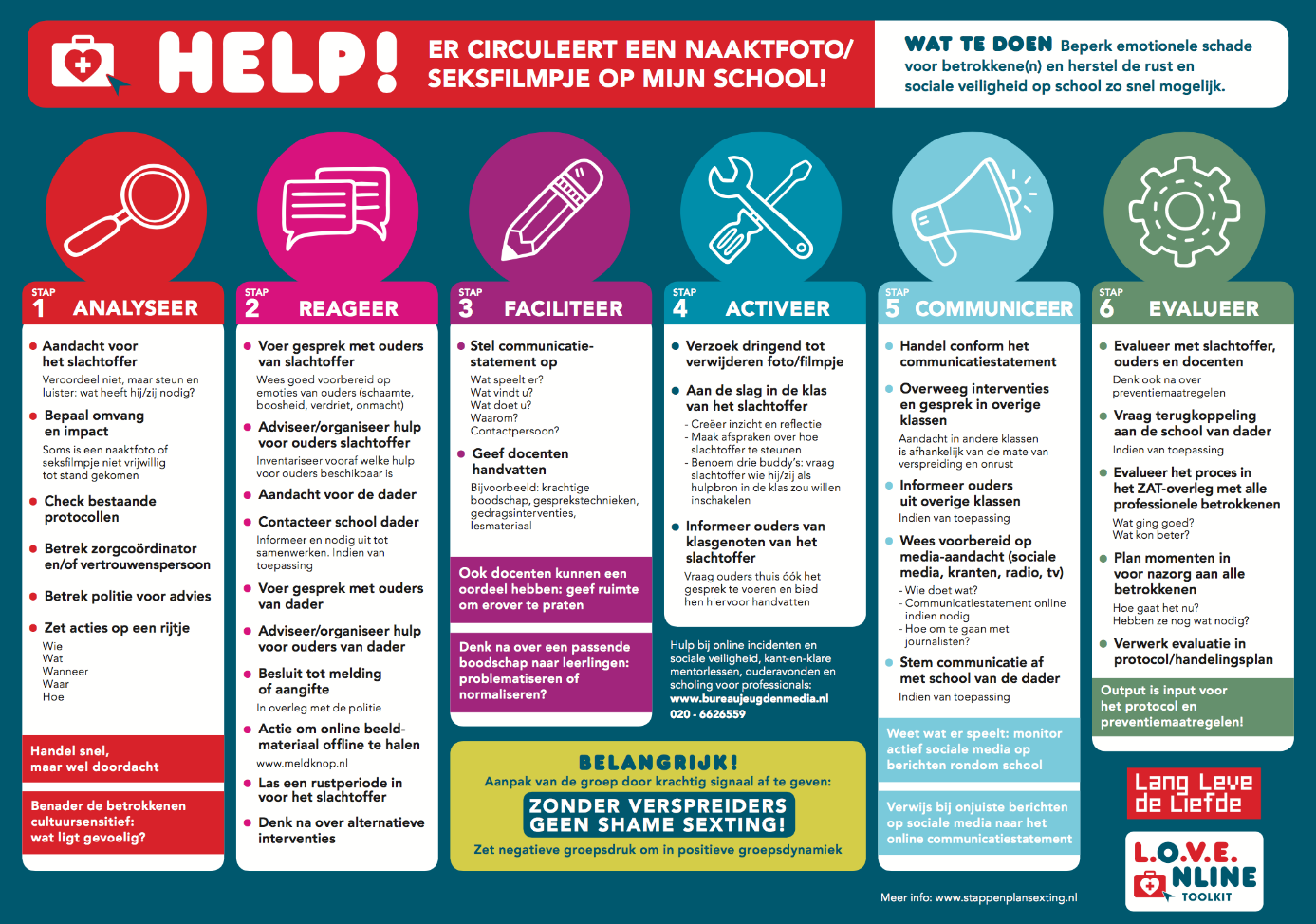 Bijlage 7 – Evaluatieformulier In deze bijlage staat het evaluatieformulier wat ingezet kan worden om de uitbreiding van de training ‘verdieping op seksualiteit’ en de aansluitende checklist te evalueren. Beste deelnemers van de training ‘verdieping op seksualiteit’Zoals u vernomen heeft is de training uitgebreid met een middagprogramma over shame-sexting. Via deze weg willen wij toetsen of de gegeven informatie helpend is.Daarom willen aan u vragen om de tijd te nemen om deze evaluatievragen in te vullen. Dit kost ongeveer vijf minuten van uw tijd. Aan de hand van deze feedback zullen wij de training en de aanvullende checklist eventueel aanpassen.Heeft u de informatie over shame-sexting als nuttig ervaren? Zo nee, wat mist u nog aan informatie?Heeft u de informatie kunnen toepassen in de praktijk? Vindt u de checklist aanvullend op de informatie die u in de training verkregen heeft? Vindt u de checklist overzichtelijk?Mist u informatie in de checklist? Zo ja, welke informatie mist u?Vindt u de checklist een handige tool om te gebruiken in de praktijk? Heeft u nog andere op of aanmerkingen over de informatie uit de training en de aansluitende checklist?Bijlage 8 – Beoordelingsformulieren medestudenten In deze bijlage staan de beoordelingsformulieren van de medestudenten van de onderzoeker.8.1 Beoordeling 1Beoordelingsformulier Onderzoek en InnovatieBeoordelingsinstructieBeide examinatoren (coach en 1e beoordelaar) beoordelen onafhankelijk van elkaar het toetsproduct dat is geüpload op Balckboard. Zij noteren of aan de vormcriteria is voldaan en noteren per leerdoel hun scores en een toelichting.  Twee leerteamleden beoordelen onafhankelijk van elkaar het toetsproduct op basis van het beoordelingsformulier.In een leerteambijeenkomst worden de studentbeoordelingsadviezen besproken en samengebracht tot één beoordelingsadvies. De coach neemt dit beoordelingsadvies mee naar het overleg met de 1e beoordelaar. De coach en de 1e beoordelaar overleggen om tot een gezamenlijke boordeling te komen. De 1e beoordelaar is verantwoordelijk voor de beoordeling. In de beoordeling worden de adviezen van de studentbeoordelaars en de opdrachtgever afgewogen. De 1e beoordelaar maakt de definitieve beoordeling op en mailt dit formulier (met de titel: Leerteamnummer_ Voornaam Achternaam _ kans…_Beoordelingsformulier Onderzoek & Innovatie _cijfermetkomma) naar de student, de coach en het academiebureau afstuderen.ASB@avans.nl.Het academiebureau zorgt voor invoering in OSIRIS en plaatst het formulier op Blackboard.Vormcriteria Beoordelingscriteria8.2 Beoordeling 2Beoordelingsformulier Onderzoek en InnovatieBeoordelingsinstructieBeide examinatoren (coach en 1e beoordelaar) beoordelen onafhankelijk van elkaar het toetsproduct dat is geüpload op Balckboard. Zij noteren of aan de vormcriteria is voldaan en noteren per leerdoel hun scores en een toelichting.  Twee leerteamleden beoordelen onafhankelijk van elkaar het toetsproduct op basis van het beoordelingsformulier.In een leerteambijeenkomst worden de studentbeoordelingsadviezen besproken en samengebracht tot één beoordelingsadvies. De coach neemt dit beoordelingsadvies mee naar het overleg met de 1e beoordelaar. De coach en de 1e beoordelaar overleggen om tot een gezamenlijke boordeling te komen. De 1e beoordelaar is verantwoordelijk voor de beoordeling. In de beoordeling worden de adviezen van de studentbeoordelaars en de opdrachtgever afgewogen. De 1e beoordelaar maakt de definitieve beoordeling op en mailt dit formulier (met de titel: Leerteamnummer_ Voornaam Achternaam _ kans…_Beoordelingsformulier Onderzoek & Innovatie _cijfermetkomma) naar de student, de coach en het academiebureau afstuderen.ASB@avans.nl.Het academiebureau zorgt voor invoering in OSIRIS en plaatst het formulier op Blackboard.BeoordelingscriteriaKernbegrippenZoektermenMethode shame-sextingMethode shame-sextingHulpverlening methode shame-sextingShame-sexting methodeShame-sextingShame-sexting SextingShame-sexting slachtoffersShame-sexting slachtofferShame-sexting slachtoffers Shame-sexting slachtoffers in gesprekShame-sexting slachtoffers en hulpverleningHandvatten voor professionalsHandvatten voor professionals Handvatten professionals shame-sextingHandvatten voor gespreksvoering met shame-sexting slachtofferHandvatten in de hulpverlening voor professionalsProfessionalsProfessionals en shame-sextingProfessionals en sexting Professionals in gespreksvoering shame-sextingKernbegrippenZoektermenMethode shame-sextingMethode shame-sextingHulpverlening methode shame-sextingShame-sexting methodeShame-sextingShame-sexting SextingShame-sexting slachtoffersShame-sexting slachtofferShame-sexting slachtoffers Shame-sexting slachtoffers en hulpverleningHandvatten voor oudersHandvatten voor oudersHandvatten ouders shame-sextingHandvatten voor gespreksvoering met shame-sexting slachtofferHandvatten in de hulpverlening voor shame-sexting slachtoffersHandvatten voor scholenScholen en shame-sextingScholen en sexting Leerkrachten in gespreksvoering shame-sextingMethode voor scholen shame-sextingDoel van het interviewThema’s Subthema’s VragenNa afloop van het interview heb ik data waaruit blijkt welke handvatten de professionals van SVMN en VT nodig hebben, om de hulpverlening aan shame-sexting slachtoffers van 12 tot 18 te optimaliseren.De professional Respondent Mag ik uw leeftijd noteren?Wat is uw opleidingsniveau?
Na afloop van het interview heb ik data waaruit blijkt welke handvatten de professionals van SVMN en VT nodig hebben, om de hulpverlening aan shame-sexting slachtoffers van 12 tot 18 te optimaliseren.De professional 1.2 Functie respondentBent u werkzaam bij SVMN of VT?Hoelang bent u al werkzaam bij SVMN of VT?Wat is u functie binnen SVMN of VT?Na afloop van het interview heb ik data waaruit blijkt welke handvatten de professionals van SVMN en VT nodig hebben, om de hulpverlening aan shame-sexting slachtoffers van 12 tot 18 te optimaliseren.De professional 1.3 Vorige werkervaringen respondentHeeft u hiervoor nog bij andere organisaties gewerkt? Zo ja, welke? Zo nee, ga naar vraag 9.Zo ja, wat was u functie binnen deze organisatie?Hoelang heeft u hier gewerkt?Na afloop van het interview heb ik data waaruit blijkt welke handvatten de professionals van SVMN en VT nodig hebben, om de hulpverlening aan shame-sexting slachtoffers van 12 tot 18 te optimaliseren.Shame-sexting2.1 KennisBent u bekend met de term shame-sexting? Zo ja, kunt u mij hier iets over vertellen?Na afloop van het interview heb ik data waaruit blijkt welke handvatten de professionals van SVMN en VT nodig hebben, om de hulpverlening aan shame-sexting slachtoffers van 12 tot 18 te optimaliseren.Shame-sextingMeningBent u van mening dat er genoeg aandacht is omtrent dit onderwerp binnen de organisatie waar u werkzaam bent? Kunt u uw mening toelichten?Na afloop van het interview heb ik data waaruit blijkt welke handvatten de professionals van SVMN en VT nodig hebben, om de hulpverlening aan shame-sexting slachtoffers van 12 tot 18 te optimaliseren.Ervaring3.1 Shame-sexting slachtoffers (tussen 12 en 18)Heeft u ervaring in gespreksvoering met shame-sexting slachtoffers? (12 tot 18)Na afloop van het interview heb ik data waaruit blijkt welke handvatten de professionals van SVMN en VT nodig hebben, om de hulpverlening aan shame-sexting slachtoffers van 12 tot 18 te optimaliseren.ErvaringConcrete situatieIndien u ervaring heeft, kunt u hier in het kort iets over vertellen?Na afloop van het interview heb ik data waaruit blijkt welke handvatten de professionals van SVMN en VT nodig hebben, om de hulpverlening aan shame-sexting slachtoffers van 12 tot 18 te optimaliseren.Handvatten * in dit thema vragen naar concrete voorbeelden van handvattenHuidige situatieKrijgt u nu handvatten vanuit de organisatie aangeboden om de optimaalste hulpverlening aan deze slachtoffers te kunnen bieden? Dus specifiek voor deze doelgroep. Zo ja, welke zijn dit? Na afloop van het interview heb ik data waaruit blijkt welke handvatten de professionals van SVMN en VT nodig hebben, om de hulpverlening aan shame-sexting slachtoffers van 12 tot 18 te optimaliseren.Handvatten * in dit thema vragen naar concrete voorbeelden van handvatten4.2 Gewenste situatieWelke handvatten zou u aangeboden willen krijgen?Na afloop van het interview heb ik data waaruit blijkt welke handvatten de professionals van SVMN en VT nodig hebben, om de hulpverlening aan shame-sexting slachtoffers van 12 tot 18 te optimaliseren.Handvatten * in dit thema vragen naar concrete voorbeelden van handvattenBenodigdhedenWat is er volgens u nodig om het verkrijgen van die handvatten te realiseren? Kunt u concreet omschrijven wat er voor nodig is.Na afloop van het interview heb ik data waaruit blijkt welke handvatten de professionals van SVMN en VT nodig hebben, om de hulpverlening aan shame-sexting slachtoffers van 12 tot 18 te optimaliseren.Handvatten * in dit thema vragen naar concrete voorbeelden van handvattenPrioriteitWelke van de handvatten die u net heeft opgenoemd, hebben volgens u de meeste prioriteit?Na afloop van het interview heb ik data waaruit blijkt welke handvatten de professionals van SVMN en VT nodig hebben, om de hulpverlening aan shame-sexting slachtoffers van 12 tot 18 te optimaliseren.Opmerkingen5.1 Terugkijken op interviewHeeft u nog een vraag uit dit interview waar u op terug wilt komen?Na afloop van het interview heb ik data waaruit blijkt welke handvatten de professionals van SVMN en VT nodig hebben, om de hulpverlening aan shame-sexting slachtoffers van 12 tot 18 te optimaliseren.Opmerkingen5.2 Op/aanmerkingenHeeft u nog verdere op- of aanmerkingen?Variabele N (=10)%GeslachtMan Vrouw1910%90%Leeftijd30 - 4040 - 5050 – 6060 - 70432140%30%20%10%OpleidingsniveauHBOWOUniversiteit 72170%20%10%Werkzaam bijVTSVMN6460%40%Hoelang al werkzaam bij VT of SVMN2 t/m 4 jaar5 t/m 9 jaar10 t/m 20 jaar35230%50%20%FunctieAMP medewerkerCrisisteam VT medewerkerSAVE medewerkerSenior staf Gedrags-wetenschapper2313120%30%10%30%10%VragenHoofcategorieën Vraag 13: Krijgt u nu handvatten vanuit de organisatie aangeboden om de optimaalste hulpverlening aan deze slachtoffers te kunnen bieden? Dus specifiek voor deze doelgroep. Zo ja, welke zijn dit? Er worden geen handvatten gericht op shame-sexting aangebodenIn gesprek kunnen gaan met collega’s is een handvatEr is geen alertheid onder de collega’s voor shame-sextingEr bestaat een training seksualiteit, maar deze geeft te weinig informatie over shame-sextingEr bestaat een vragenwaaier gericht op seksualiteitVraag 14: Welke handvatten zou u aangeboden willen krijgen?Een trainingUitbreiding van de al bestaande training ‘seksualiteit’Handvat gericht op eer-culturenChecklist met punten die je als professional kan aflopenHandvat gericht op het waarborgen van de veiligheidHandvat gericht op recidiveVraag 15: Wat is er volgens u nodig om het verkrijgen van die handvatten te realiseren? Kunt u concreet omschrijven wat er voor nodig is.GedragswetenschappersManagerManagement Kennis van buitenafHet expertise centrumVraag 16: Welke van de handvatten die u net heeft opgenoemd, hebben volgens u de meeste prioriteit?Prioriteit heeft de veiligheid van het slachtofferPrioriteit heeft kennis overdracht naar de professionalsPrioriteit heeft kennis gericht op recidive Prioriteit heeft het maken van een checklist Vraag 17: Heeft u nog een vraag uit dit interview waar u op terug wilt komen? Of een andere op- of aanmerking?Kennis van andere organisatiesHandvat voor omgaan met shame-sexting en een eer-cultuurHet is belangrijk dat gedragswetenschapper kennis hebbenSterktes:Goed georganiseerde organisatie Medewerkers op verschillende expertise gebiedenVeilig Thuis valt onder hun vleugelWerkt samen met de cliënt Is cliënt gericht Heeft een expertise team gericht op seksualiteit en seksueel geweld. Zwaktes:Kennis van het onderwerp ‘’shame-sexting’’ beperkt Doorstroom van kennis naar praktijk belemmerd Kansen:Staat open voor ontwikkeling Wens van cliënt wordt drijvende kracht Kwaliteit en doelmatigheid: is de motor voor innovatie. Motivatie om de beste mogelijke hulp te biedenWerkt goed samen met andere organisaties of andere partijenBedreigingen:Hoge werkdrukWeinig tijd voor ontwikkeling handvattenMogelijke kans op het niet kunnen beantwoorden van vragen van externe partijenMogelijke kans op verkleining van hun goede naam binnen de brancheOntwerpeisenOp basis van welke data is deze ontwerpeis geformuleerd?In de training moet naar voren komen wat shame-sexting inhoud Interviews met medewerkers SVMN en VTBijna alle respondenten geven aan dat er meer aandacht nodig is voor shame-sexting.Respondent VT4, (46, vrouw): ‘’ Nou, ik denk dat het meer aandacht verdient’’.In de training moet besproken worden hoe je in gesprek gaat met zo’n slachtoffer en wat hen behoefte zijnInterviews met medewerkers van SVMN en VTVerschillende respondenten geven aan behoefte te hebben aan informatie over hoe je in gesprek gaat met een slachtoffer en wat hun behoefte zijn. Respondent AMP2, (31, vrouw): ‘’ Wat heeft het slachtoffer nodig, wat heeft de dader nodig? Dat je dat zo in een advies mee kan geven aan’’.In de training moet informatie komen over signalen van shame-sexting. Bijvoorbeeld wanneer een casus niet gericht is op shame-sexting. Zijn er signalen waaraan je kan zien dat het wel speelt?Interviews met medewerkers SVMN en VT.Verschillende respondenten geven aan dat er in casussen niet gericht op shame-sexting niet naar gevraagd wordt en dat daar meer alertheid op moet komen. Respondent VT1, (54, vrouw): ‘’ Wat moet je activeren, van verrek jongens misschien is hier wel sprake van shame-sexting. Een voorbeeld of er signalen van zijn’’.In de training moet informatie komen over passende hulpverlening in de regioWelke hulpverlening sluit aan op shame-sexting slachtoffers?Is er ook hulpverlening voor ouders?Welke hulpverleningsinstanties zijn er in de regio?Interviews met medewerkers van SVMN en VTVerschillende respondenten geven aan dat ze graag informatie willen over passende hulpverlening in de regio.Respondent SVMN1, (32, vrouw): ‘’ Dus misschien zou ik het ook nog wel nuttig vinden, van welke hulpverlening is nou passend en op welk moment?’’.In de training moet informatie komen over hoe je de veiligheid van een slachtoffer kan waarborgenWat kan de politie betekenenWanneer kan je aangifte doenWelke stappen kunnen ouders ondernemenWelke sites kan je melding van beeldmateriaal online doen, zoals op meldknop.nlHoe kan het beeldmateriaal offline worden gehaald?Interviews met medewerkers SVMN en VTVerschillende respondenten geven aan dat ze behoefte hebben aan een handvat gericht op veiligheid.Respondent VT3, (46, man): ‘’ En dan heb je ook nog te maken met de veiligheid, vanuit VT hebben we juist te maken met de veiligheid en hoe is het daarmee gesteld? En wie betrek je er wel of niet bij vanuit zo’n netwerk van zo iemand. Hoe ga je dat checken of die veilig zijn of niet?’’.In de training moet gepraat worden over shame-sexting en eerculturenHoe moet hier mee worden omgegaan?Is daar bijpassende hulpverlening voor?Hoe waarborg je de veiligheid van zo’n slachtofferInformatie over eer-culturen en schaamte-culturenInterviews met medewerkers van SVMN en VTVerschillende respondenten geven aan behoefte te hebben aan een handvat gericht op eer-culturen in combinatie met shame-sexting. Respondent AMP1, (56, vrouw): ‘’ Ik kan me ook nog voorstellen dat er vaak nog een eer-aspect aan vast zit. Wat schaamte is voor een Nederlands meisje is schaamte weer anders voor mensen uit een ‘schaamte-cultuur’ of ‘eer-cultuur’’.In de training moet besproken worden wat voor adviezen je ouders, pubers en kinderen kan meegeven over veilig gebruik van social mediaInterviews met medewerkers van SVMN en VTVerschillende respondenten geven aan informatie te willen over wat voor advies ze ouders, pubers en kinderen kunnen geven over veilig gebruik van social mediaRespondent VT2, (36, vrouw): ‘’ Ja, wat je eigenlijk zou willen is dat je gewoon op papier, heel handig, een advies ook voor ouders hebt he en voor pubers en voor kinderen’’.In de training moet besproken worden hoe recidive voorkomen kan wordenWat zijn risicofactoren?Interviews met medewerkers van SVMN en VTVerschillende respondenten geven aan dat informatie over risicofactoren voor recidive nodig isRespondent SVMN4, (35, vrouw): ‘’ Ja, wat moet er nou ingezet worden om te voorkomen dat het weer gebeurd? Dat zou ik wel willen weten’’.OntwerpeisenOp basis van welke data is deze ontwerpeis geformuleerd?In de checklist moet komen te staan welke stappen je kan ondernemen als professionalHoe waarborg je de veiligheid? Hoe kan er aangifte gedaan worden en wanneer? Wie betrek je uit het sociale netwerk en wie niet? Hoe kan je beeldmateriaal offline krijgen?Interviews met medewerkers SVMN en VTVerschillende respondenten gaven aan te willen weten welke stappen zij als professional kunnen zetten. Respondent SVMN1, (32, vrouw): ‘’ Ik denk dat ik wel zou willen weten nog meer van wanneer doen we aangifte of niet? Wanneer is het strafbaar of niet?’’.In de checklist komen vragen te staan die je moet stellen of juist nietVragen om situatie te verkennenVragen over het sociale netwerkVragen over seksualiteitVragen over het systeem Vragen over seksuele negatieve ervaringen Interviews met medewerkers van SVMN en VTVerschillende respondenten gaven aan behoefte te hebben aan een handvat met welke vragen je wel en niet kan stellen.Respondent VT3, (46, man): ‘’ Dan zou ik willen weten waar moet ik op letten? Welke vraag stel ik wel of welke vraag stel ik niet?’’.In de checklist komen signalen en risicofactoren te staanInterviews met medewerkers SVMN en VT.Respondent VT1, (54, vrouw): ‘’ en dat ik dan ook denk goh, wat zijn signalen he’’.In de checklist komt bijpassen hulpverlening te staanHulpverlening in de regioContactgegevens van deze instantiesInterviews met medewerkers van SVMN en VTRespondent SVMN1, (32, vrouw): ‘’ Dus misschien zou ik het ook nog wel nuttig vinden, van welke hulpverlening is nou passend. En op welk moment’’.In de checklist komen handige websites te staanVoor professionals Voor slachtoffersVoor ouders Om melding te maken van beeldmateriaal onlineOm beeldmateriaal offline te kunnen krijgenInterviews met medewerkers SVMN en VTVerschillende respondenten hebben aangegeven het handig te vinden websites verzameld te hebben in een handvat over shame-sexting. Respondent AMP2, (31, vrouw): ‘’ Nou bijvoorbeeld websites die je mee kan geven aan ouders of professionals’’.In de checklist komt een kopje eer-culturen te staanWat een eer-cultuur isHoe je hier mee om kan gaanWelke hulpverlening passen is, met contact gegevensHoe je de veiligheid van zo’n slachtoffer kan waarborgenInterviews met medewerkers van SVMN en VTVerschillende respondenten gaven aan informatie te willen over eer-culturen in combinatie met shame-sextingRespondent SVMN4, (35, vrouw): ‘’ heb je gedacht aan netwerk, heb je gedacht aan afspraak over telefoon gebruik/ internet gebruik, weet je wel. Wie begeleid dat, hoe vaak wordt er geëvalueerd? Bijvoorbeeld eer, is er eer in het spel’’.De checklist bestaat uit een aantal stappen die je onderneemt en afchecktStap 1: analyseren  aandacht voor slachtoffer (vragen die moet stellen of niet), bepaal omvang en impact, (signalen en risicofactoren)Stap 2: reageren  welke stappen kan je als professional ondernemen?Stap 3: faciliteren  bijpassende hulpverlening voor het slachtoffer vinden. Stap 4: activeren  ondernemen van de stappen die je kan ondernemen. De ouders attent maken op stappen zij kunnen ondernemen. Politie attent maken etc. Stap 5: communiceer:  afstemmen met ouders, school etc. Stap 6: evalueren  evalueren met slachtoffer, ouders, school, etc. Stap 7: Extra stap, Let op, gaat het om een slachtoffer uit een eercultuur?  Informatie volgt over eerculturen en hoe dan te handelen.LiteratuurstudieTekstbron van L.O.V.E. Online Toolkit (2017). Een stappenplan gemaakt voor scholen en haar docenten. In deze vorm komt de checklist mooi tot zijn recht. Voor de afbeelding van het stappenplan van L.O.V.E. Online Toolkit (2017) kijkt u in bijlage 6.Antwoord AMP1Antwoord AMP2Antwoord VT1Vraag 1: Mag ik uw leeftijd noteren?Doel: Om te weten te komen in welke leeftijdscategorie de respondenten vallen.563154Vraag 2: Wat is uw opleidingsniveau?Doel: Om te weten te komen welk opleidingsniveau de respondenten hebben.UniversitairWOHBOVraag 3: Bent u werkzaam bij SVMN of VT?Doel: Om te weten te komen binnen welke organisatie de respondent werkzaam is.VTVTVTVraag 4: Hoelang bent u al werkzaam bij SVMN of VT?Doel: Om te weten te komen of de respondent al lang werkzaam is bij één van de organisaties. In augustus 3 jaar2 jaarIk denk 3 jaarVraag 5: Wat is u functie binnen SVMN of VT?Doel: Om te weten te komen welke functie de respondent heeft in zijn werk.Medewerker AMPMedewerker AMPCrisis medewerkerVraag 6: Heeft u hiervoor nog bij andere organisaties gewerkt? Zo ja, welke? Zo nee, ga naar vraag 9.Doel: Om informatie te krijgen over vorige werkervaringen.Zeker, bij jeugdzorg Amsterdam heb ik gewerkt. En daarvoor heb ik met name bij het arbeidsbureau, CBI, gewerkt en dat is nu het UWV.Ik heb hiervoor binnen de GGZ gewerkt, en ik heb op de groep gestaan, maar dat is eigenlijk ook GGZ. Bij instellingen voor kinderen met gedragsproblemen.Ik kom eigenlijk uit de justitie sfeer. Ik ben sociotherapeut geweest in een TBS kliniek. En supervisor in een TBS kliniek. En werk begeleider binnen de ambulance spoedhulp.Vraag 7: Zo ja, wat was u functie binnen deze organisatie?Doel: om informatie te krijgen over vorige werkervaringen.GezinsmanagerIk stond op de groepSociotherapeut, supervisor en begeleiderVraag 8: Hoelang heeft u hier gewerkt?Doel: Om informatie te krijgen over vorige werkervaringen.Geen antwoordBij mijn andere functie daar ongeveer 5 jaar en ik ben Orthopedagoog, dus ik heb ook stage gelopen, maar ik ben nooit als orthopedagoog werkzaam geweest, en ik heb op dit moment ook een andere baan als PHO-GGZGeen antwoordVraag 9: Bent u bekend met de term shame-sexting? Zo ja, kunt u mij hier iets over vertellen?Doel: Om te weten te komen of de respondent bekend is met de term en of zij dit weten vanuit eigen omgeving of vanuit de organisatie.Ja, vanuit hier, vanuit de organisatie, vrijwel nihil. Ik werk dus ook als vrijwilliger bij de kindertelefoon en daar krijgen we daar veel meer vragen over. Maar bij VT kan ik het me eigenlijk niet herinneren.Ja, ik heb de term wel eens gehoord. Maar ik merk wel dat ik dan denk, oohja maar wat, zodra je het noemt denk ik, ja maar wat is dat eigenlijk? Ja, je hoort zoiets en er wordt over gesproken, maar er is natuurlijk een hele boel, zeker met social media tegenwoordig, met jongeren dat er op seksueel gebied heel veel gebeurt dat ik denk ja wat is shame-sexting dan precies?Ja, Ik ben er wel mee bekend met de term, en daar houd het ook wel bij op.Vraag 10: Bent u van mening dat er genoeg aandacht is omtrent dit onderwerp binnen de organisatie waar u werkzaam bent? Kunt u uw mening toelichten?Doel: Om te weten te komen of de respondent van mening is over genoeg aandacht is voor het onderwerp.Nee, we besteden er bijna nooit aandacht aan. Iedereen weet er wel van natuurlijk, omdat het maatschappelijk bekend is. Maar, het komt denk ik vaak wel kijken bij meldingen. We krijgen op zich vaak meldingen over slachtoffers van… Maar ze bellen zelf bijna nooit. Snap jeI: Vindt u dan dat dat meer zou moeten zijn?R: Ik vind dat wij als team ‘’ seksualiteit’’ daar zeker wel meer aandacht aan mogen geven. Ik zit daar zelf nog maar kort bij. Dus misschien hebben de daar vorig jaar wel heel veel aandacht voor gehad.Nee, ik denk het niet. En dan kan ik eigenlijk alleen over VT spreken, want ik heb weinig zicht op wat er bij SVMN gebeurt, maar ik denk dat wij sowieso tegenwoordig, veel te weinig weten over wat er op social media gebeurt. En zeker als het gaat over, bijvoorbeeld shame-sexting. Ook wel het feit dat ik het wel weet, maar eigenlijk nog over moet nadenken van wat is het nou precies, vind ik eigenlijk al wel een indicatie van joh he dat zou.. Als ik daar voorlichting over had gehad, zou ik dat misschien wel meteen kunnen opnoemen. Ik denk dat we er ook onvoldoende bewust van zijn, zeker met de jeugd van tegenwoordig, wat daar allemaal gebeurt, en ik denk dat ook heel veel professionals in het veld zich daar onvoldoende bewust van zijn, er komen natuurlijk wel heel veel signalen, maar omdat je dat zelf niet hebt meegemaakt, denk ik toch dat het heel lastig inschatten is wat er allemaal gebeurt en merk ik ook wel dat er vaak geschrokken wordt, omdat mensen denken huh, maar hoe kan dat nu al op deze leeftijd gebeuren? En dat heel veel ouders, maar ook professionals nog niet goed weten he, hoe ga je daar mee om?Uh ja ik denk he, en het is ook een beetje schaamtevol. Ik geef zelf rondom seksueel grensoverschrijdend gedrag trainingen en iedere keer komt de vraag van jongens we weten veel te weinig van alles wat op social media bestaat rondom sexting, sextortion, shame-sexting, ik bedoel.. In de training geven we dan wel, nou, dan raken we het aan zeg maar. Maar wat ik zelf wel veel hoor is van, geef ons alsjeblieft meer, meer informatie. Het gaat ook zo snel. Het is niet bij te houden voor die grijze duiven die er werken.Vraag 11: Heeft u ervaring in gespreksvoering met shame-sexting slachtoffers? (12 tot 18)Doel: Om te weten te komen of de respondent ervaring heeft met slachtoffers van het onderwerp.Ja, bij de kindertelefoonNou wat veel mensen wel veel aangeven is dat er gedreigd wordt met ik ga dit appen naar je ouders, of ik ga het in de schoolgroepsapp zetten, want tegenwoordig hebben klassen dan ook een gezamenlijke app groep.NeeVraag 12: Indien u ervaring heeft, kunt u hier in het kort iets over vertellen?Doel: Om informatie te krijgen uit de ervaring van de respondent. Misschien weten zij mogelijke handvatten hieruit te halen.Een concreet voorbeeld niet. Maar wat ik me dan herinner is dat het vaak meisjes zijn die dan zeggen ik heb het uit gemaakt met mijn vriend en nu dreigt hij om mijn naaktfoto’s door te sturen. Dat is zeg maar globaal gesproken het teneur van zo’n gesprek. En dan zeggen wij dus niet meteen van oo je kan naar helpwanted.nl of wat dan ook he. Dan leven we mee en dan zeggen we van wat verwacht je nu van de kindertelefoon? He, want in principe is onze belangrijkste taak is om te luisteren naar het kind en als ze alleen hun ei kwijt willen, dan is dat goed en als ze meer wil dan verwijzen we dus wel naar helpwanted.nl of de politie.We hebben ook een keer gehad dat een foto van een meisje op telegram werd gezet. Wat ik er van heb begrepen, want dat moeten we dan ook weer opzoeken, van dat is blijkbaar een soort va Russische Whatsapp, waar dan 2000 man in zit, en dit gaat dan ook veel over jongeren die uit een eer-cultuur komen. En dan is er gewoon een ex-vriendje ofzo die dat op telegram, die zegt als je nu niet seks met me hebt dan ga ik het op telegram zetten, die zet het ook daadwerkelijk op telegram en zij weet dan dat er familieleden van haar in die telegram groep zitten. En zij gaat dan echt.. nouja zij is dan ontzettend bang. Bij zeker met eer-culturen is dat wel extra spannend en dan heb ik ook het idee dat ze dat vaker in zetten, om er druk..Niet van toepassingVraag 13: Krijgt u nu handvatten vanuit de organisatie aangeboden om de optimaalste hulpverlening aan deze slachtoffers te kunnen bieden? Dus specifiek voor deze doelgroep. Zo ja, welke zijn dit? Doel: Om te weten te komen of de respondent bekend is met handvatten die de organisatie aanbiedt omtrent het onderwerp.Uhm, nee want we hebben het er nooit over. Dus we kregen ook geen handvatten aangeboden. Wil niet zeggen dat ik ook niet weet hoe je er mee om moet gaan. Maar ik denk wel dat de ervaring bij de kindertelefoon daar heel erg helpend is, als ik een kind aan de telefoon krijg dan schiet ik meteen in de kindertelefoon modus. Als het ware, maar nee ik heb niet speciale handvatten die ik aangeboden krijg.in dit geval overleg ik het ook wel met een gedragswetenschapper en die komt dan vaak ook nog wel met ideeën. En ik probeer dan ook wel gedragswetenschappers met expertise seksualiteit aan te spreken of een collega met de expertise seksualiteit en die kunnen dan vaak ook wel nog extra handvatten geven.maar dan wel met die expertise. En bijvoorbeeld helpwanted.nl is dan ook weer een handvat die ik heb gekregen van iemand van het team seksualiteitI: En als we het hebben over handvatten die je bijvoorbeeld vast kan houden? Dus bijvoorbeeld digitaal of op papier? R: NeeI: Zou je dat willen? R: JaAls het expliciet om shame-sexting gaat, nee.Nee, ik denk echt dat we daar nog wat in te doen hebben met elkaar. Tuurlijk worden we er wel alert op gemaakt. Let er op, Let er op, maar precies wat je zegt het gaat zo snel. Er is zoveel te doen, het krijgt ook nauwelijks de tijd om te landen. Laat staan te beklijven.I: En als het er dan is dan gaat het eigenlijk zo snel weer voorbij..R: Dat denk ik wel, het is toch eigenlijk ook wel gek dat ik geen enkele casus heb waar dit speelt he. Op zich heb ik die allang gehad, maar heb ik daar.. Het zit bijvoorbeeld niet standaard in mijn vraag. Of ze.. En wanneer ik jongeren alleen spreek of kinderen dat ik dat vraag aan ze. Van goh.. Ben je wel eens benaderd of ben je wel eens vervelend uh, nouja.. We proberen alert te zijn op seksueel misbruik ook en ja deze neem ik te weinig mee. Realiseer ik mij.Vraag 14: Welke handvatten zou u aangeboden willen krijgen?Doel: Te weten komen welke handvatten de respondenten graag binnen de organisatie zouden willen zien, omtrent het onderwerp.Ik heb altijd behoefte aan een extra training. Ik vind het niet gek als ze er een training over zouden geven. Ik denk altijd dat je daar dingen in hoort die goed zijn om te weten en ik kan me voorstellen dat die meisjes toch wel een soort bepaalde.. zeker om die schaamte .. Dat we daar toch weer bepaalde dingen wel of beter toch niet kan doen.Ik kan me ook nog voorstellen dat er vaak nog een eer-aspect aan vast zit. Wat schaamte is voor een Nederlands meisje is schaamte weer anders voor mensen uit een ‘schaamte-cultuur’ of ‘eer-cultuur’. Dus ik zou het zeker niet gek vinden als we daar een training over zouden krijgen.Nou bijvoorbeeld websites die je mee kan geven aan ouders of professionals. Ik denk ook gewoon een overzicht of stappenplan, met van denk hier aan en daar aan. Wat echt belangrijk is om uit te vragen en ook wat de mogelijke stappen zijn die mensen kunnen zetten. Dus wat kan de politie, wat heeft het slachtoffer nodig, wat heeft de dader nodig? Dat je dat zo in een advies mee kan geven aan wie er dan ook belten dat ik dan ook denk goh, wat zijn signalen he. Van de .. Waardoor moet je … Los van de standaard vraag misschien, wat moet je activeren, van verrek jongens misschien is hier wel sprake van shame-sexting. Een voorbeeld of er signalen van zijn. I: Dus dat je het kan herkennen?R: JaNou, wat ik net al tegen je zei he of er iets is van signalen van wat… uhm… Dat zou ik wel fijn vinden. Ik weet niet of het meteen een handvat moet zijn maar in elk geval dat wij weer alert worden op nou van dit kan spelen.. neem dat meeVraag 15: Wat is er volgens u nodig om het verkrijgen van die handvatten te realiseren? Kunt u concreet omschrijven wat er voor nodig is.Doel: Informatie krijgen over hoe er een handvat binnen de organisatie gerealiseerd kan worden.Dat vind ik moeilijk om te beoordelenIk denk dat het dan handig is om naar een gedragswetenschapper met de expertise seksualiteit te gaan. Dat te bespreken.Geen antwoordVraag 16: Welke van de handvatten die u net heeft opgenoemd, hebben volgens u de meeste prioriteit?Doel: Te weten komen welke handvatten prioriteit hebben volgens de respondenten.De trainingNee, al die onderwerpen hangen samen. Dus zo’n checklist met alles er in.De signalen. Dat je daar alert op wordt.Vraag 17: Heeft u nog een vraag uit dit interview waar u op terug wilt komen? Of een andere op- of aanmerking?Doel: Te weten komen of er mogelijk nog handvatten zijn blijven liggen.Welke handvatten noemen anderen?Ik zit even te denken hoor. Wat hebben wij binnen VT dan nodig he. Vind het lastig, ik denk dat we het dan binnen VT al wel gekaderd hebben. Ja misschien dat eer stukje vind ik wel een belangrijke om aandacht voor te hebben. Omdat zeker in die eer-culturen vind ik het allemaal wel heel spannend, daar gaat het ook allemaal wel heel snel. Want het wordt gepost en onmiddellijk kan het gevolgen hebben..I: Dus misschien ook een handvat daarvoor? Los van de tabelR: Nou dat vind ik wel een interessante bedenk ik me net en dan even in het algemeen, of we iets kunnen met sneller handelen. Want er is natuurlijk altijd maar één iemand die het signaleert en ik denk dan, als je bijvoorbeeld 3 dagen wacht, of de politie maakt een melding en het duurt 5 dagen voor het bij ons binnen komt en dan duurt het weer 3 dagen voordat iemand het oppakt, dan is het inderdaad al het hele dorp doorgegaan. Dan vraag ik me af zou het nu hebben als wij weten wat we moeten doen en snel kunnen handelen, dat je het er van af kan.. Misschien kan je er voor zorgen dat het er af wordt gehaald, misschien kan je dan voorkomen dat het zo extreem verspreid wordt. Misschien staat het in 2 seconden op snapchat en maakt iemand anders een screenshot en kan je dat niet voorkomen, maar dat weet ik niet, maar ik vraag me wel af of je dan de schade kan beperken. Misschien kunnen we wel een tip geven aan een school of ouders, wat ervoor zorgt dat zij onmiddellijk iets kunnen doen, waardoor dat.. maar ik weet niet of dat mogelijk is.Nee, verder geen opmerkingenAntwoord VT2Antwoord VT3Antwoord VT4Vraag 1: Mag ik uw leeftijd noteren?Doel: Om te weten te komen in welke leeftijdscategorie de respondenten vallen.364646Vraag 2: Wat is uw opleidingsniveau?Doel: Om te weten te komen welk opleidingsniveau de respondenten hebben.HBO-pedagogiekHBOHBOVraag 3: Bent u werkzaam bij SVMN of VT?Doel: Om te weten te komen binnen welke organisatie de respondent werkzaam is.VTVTVTVraag 4: Hoelang bent u al werkzaam bij SVMN of VT?Doel: Om te weten te komen of de respondent al lang werkzaam is bij één van de organisaties. Ik begon bij het AMK, en later dus VT en dan werk ik hier samen zo’n 6,5 jaar.VT bestaat vanaf 2015. Vanaf die tijd ben ik bij VT werkzaam en daarvoor was ik bij spoedeisende zorg van bureau Jeugdzorg, vanaf 2013.VT bestaat sinds 2015, maar daarvoor was ik bij het Advies en Meldpunt Kindermishandeling (AMK). Dus in totaal iets van 8 jaar ofzo.Vraag 5: Wat is u functie binnen SVMN of VT?Doel: Om te weten te komen welke functie de respondent heeft in zijn werk.Onderzoeker. De functie is medewerk VT en dat is nogal een ruim begrip, maar er zijn verschillende functies binnen VT. Ik ben voornamelijk onderzoeker, ik ben deelnemer van het expertiseteam seksualiteit en seksueel misbruik, ik geef de trainingen seksualiteit en seksueel geweld en die heb ik ook ontwikkeld samen met een gedragswetenschapper en een collega.crisismedewerkerCrisisteam medewerkerVraag 6: Heeft u hiervoor nog bij andere organisaties gewerkt? Zo ja, welke? Zo nee, ga naar vraag 9.Doel: Om informatie te krijgen over vorige werkervaringen.Daarvoor wel ook andere dingen gedaan in de hulpverlening.Daarvoor was ik gezinsvoogd bij de William Schrikker Groep voor mensen met een verstandelijke beperking en/of ouders met een verstandelijke beperking en daarvoor bij stichting MEE.Als fysiotherapeut en daarvoor bij AMK. Nee, eerst bij jeugdzorg AWBZ indicaties en toen het AMK gekomen. En nu in het crisisteam.Vraag 7: Zo ja, wat was u functie binnen deze organisatie?Doel: om informatie te krijgen over vorige werkervaringen.Ik heb 14 jaar in de verstandelijk gehandicapten zorg gewerkt als groepsleider en als trainer seksualiteit, daar gaf ik ook trainingen binnen de organisatie. Aan groepsleiders en leerkrachten. En daar werkte ik met LVB’ers, pubers en dus ook met hele kwetsbare jongvolwassen die op internetgezinsvoogdJeugdzorg AWBZVraag 8: Hoelang heeft u hier gewerkt?Doel: Om informatie te krijgen over vorige werkervaringen.14 jaarGeen antwoordJeugdhulpverlening was ongeveer 9 jaar denk ik en daarvoor als fysiotherapeut.Vraag 9: Bent u bekend met de term shame-sexting? Zo ja, kunt u mij hier iets over vertellen?Doel: Om te weten te komen of de respondent bekend is met de term en ook daadwerkelijk weet wat het is en of zij dit weet vanuit eigen omgeving of vanuit de organisatie.Ja, al gebruiken wij hem hier intern eigenlijk niet. Wij hebben het over sexting, social media, sextortion, maar niet zo zeer over shame-sexting. Die term gebruiken we eigenlijk nietJa, ben ik wel mee bekend. Maar nog niet zo lang. Dan het wat mij betreft er vooral op neer dat er zeg maar foto’s geplaatst worden of zeg maar filmpjes, intieme foto’s, laat ik het zo maar zeggen. Waarvan degene waarvan de foto’s zijn dat niet wil.Ja, Dat er beeld materiaal wordt gebruikt/misbruikt. Ik vind met name onder jongeren. Anders noem ik het wraakporno, tenminste dat zag ik gister staan ergensVraag 10: Bent u van mening dat er genoeg aandacht is omtrent dit onderwerp binnen de organisatie waar u werkzaam bent? Kunt u uw mening toelichten?Doel: Om te weten te komen of de respondent van mening is over genoeg aandacht is voor het onderwerp.Ik ben zelf heel erg mijn best aan het doen om die aandacht te vergroten. Dus als ik naar mezelf kijk, denk ik ja, daar heb ik nogal wat aandacht voor. Maar we hebben als organisatie wel stappen hierin te maken. Nee, ik denk dat het meer kan. Er is wel aandacht voor, vooral voor geweest, vandaar dat ik wel weet waar het over gaat. Maar voor mij is het nooit genoeg, dus ik wil er best wel meer over weten.Nou, ik denk dat het meer aandacht verdient. Vraag 11: Heeft u ervaring in gespreksvoering met shame-sexting slachtoffers? (12 tot 18)Doel: Om te weten te komen of de respondent ervaring heeft met slachtoffers van het onderwerp.JaNeeNeeVraag 12: Indien u ervaring heeft, kunt u hier in het kort iets over vertellen?Doel: Om informatie te krijgen uit de ervaring van de respondent. Misschien weten zij mogelijke handvatten hieruit te halen.Wij krijgen dan een melding en met die melding gaan wij.. Kunnen wij onderzoek gaan doen. In deze casus kregen wij een politiemelding over een stiefvader en meisje van 17. En die stiefvader heeft het meisje overladen met anonieme sms’jes over seksvoorstellen… te raar. Hij had op haar telefoon foto’s gevonden of snapchat.. blootfoto’s… sexting eigenlijk gewoon he was dat. Maar hij raakte daar nogal hysterisch van..Niet van toepassingNiet van toepassingVraag 13: Krijgt u nu handvatten vanuit de organisatie aangeboden om de optimaalste hulpverlening aan deze slachtoffers te kunnen bieden? Dus specifiek voor deze doelgroep. Zo ja, welke zijn dit? Doel: Om te weten te komen of de respondent bekend is met handvatten die de organisatie aanbiedt omtrent het onderwerp.Ja, de training die ik geef. I: En raakt die training dan ook het thema shame-sexting aan? R: Ja, we hebben er een heel kort onderdeel van. En dan hebben we het over sexting, sextortion, etc.. Maar de training is twee dagen, maar we hadden eigenlijk wel een week hierover kunnen vullen he. Omdat het onderwerp seksualiteit en seksueel geweld is zo groot en dus er zijn zoveel onderwerpen belangrijk en we hebben gezegd onze focus ligt voornamelijk op gespreksvoering. Hoe ga je in gesprek over gezonde seksualiteit? Hoe ga je in gesprek over seksuele grensoverschrijding? En dan is social media is daar dus een heel klein onderdeel van, maar we hebben wel in ons hoofd he.. veel te weinig.En ik heb het gevoel he dat met die training die we nu geven een basis neerleggen en dat mensen daardoor al niet meer zo handelingsverlegen zijn. Want nu voelen sommige zich absoluut niet bekwaam.Ja, wat helpt, nouja, vlaggensysteem en we hebben vragen die je kan stellen. We hebben een vragenwaaier gemaakt. Dan kan je rijtjes af gaan als iemand even niet reageert, thema’s binnen een seksuele opvoering hebben we ook een rijtje van gemaakt, Bijvoorbeeld de vraag geef je wel eens seksuele voorlichting.. antwoord: Ja. Ja, dan weet je nog niks dus dan ga je vragen van wat komt dan aanbod en hoe dan? Dus daar heb ik wel allemaal rijtje voor in mijn hoofd.I: Is er dan ook een rijtje voor shame-sexting?R: Nee, dat is … Nee niet uitgesplitst. Maar wel zit de vraag er in: Hoe ga je om met social media?Ja, die zijn er wel. Die komen vooral van de gedragswetenschappers bij ons. Ik neem zelf ook deel aan de expertisegroep seksualiteit en seksueel misbruik, laten we dat even zo daar parkeren zeg maar. En wij hebben één keer in de maand hebben we een bijeenkomst, met iedereen die daar in dat groepje zit. En dan bespreken we ook dit soort onderwerpen, dus daar komt het wel naar voren. Maar ik voel me zelf nog heel onervaren daarin.I: En als je dan kijkt naar shame-sexting, wat wordt daar dan over besproken? R: Er wordt dan besproken wat het dan is, zeg maar. En ook wel van.. Nou vooral wat is. En ook wel, ja handvatten niet echt, maar wel wat er aan onderzoek ligt. Soms wordt er een filmpje getoond, zeg maar. Dat.I: En ik stelde net de vraag over of er al handvatten zijn in de organisatie en toen zei u ja, maar ik heb nog niet helemaal helder welke handvatten dat dan zijn.R: Dat snap ik, ik heb ze ook niet zo paraat, ik kan ze niet zo opnoemen. Dat zegt al dat ik niet zo precies weet.. Ze zijn er wel, maar dan zou ik terug moeten grijpen op wat wij in die groep hebben besproken. Daar hebben we wel documentatie van en dat staat dan in een mapje op mijn computer. Als ik zo’n zaak zou krijgen, zou ik daar doorheen bladerenI: En dat is dan bijvoorbeeld informatie over wat shame-sexting is? R: Ja, en ook wel over hoe je zo’n gesprek kunt aangaan met zo’n slachtoffer he. En ook wel wat kunnen wij haar bieden qua hulpverlening.Nee, niet specifieke handvatten hebben we daarvoor. NeeVraag 14: Welke handvatten zou u aangeboden willen krijgen?Doel: Te weten komen welke handvatten de respondenten graag binnen de organisatie zouden willen zien, omtrent het onderwerp.Ja, wat je eigenlijk zou willen is dat je gewoon op papier, heel handig, een advies ook voor ouders hebt he en voor pubers en voor kinderen, want kinderen zitten natuurlijk ook al op social mediamaar ook in de preventie he, dat je vertelt hoe om te gaan met en waar moet je als ouders aan denken en wat is een veilige manier om om te gaan met sexting en überhaupt voorlichting en dat sexting daar een belangrijke plek in moet krijgenNou de vraagstelling over social media/ shame-sexiting. Dat mag uitgebreider/specifieker.en de vragen die ik dan bedoel he.. want wij hebben zo’n hele vragenwaaier gemaakt, per leeftijdscategorie. Voor kinderen, voor ouders en daar hebben we vragen in staan he.. Hoe gaat uw kind om met social media, heeft u zicht daarop? Maar dat zijn best wel hele grote vragen en dat zou best wel specifieker mogen. Ik zou dan een vragen rijtje eronder willen hebben he van waar moet je dan precies naar vragen. Wordt je wel eens benadertWat ik zou willen weten, is als ik zo’n gesprek aanga met zo’n slachtoffer of misschien ook wel met de dader he, maar vaak hebben we te maken met het slachtoffer. Dan zou ik willen weten waar moet ik op letten? Welke vraag stel ik wel of welke vraag stel ik niet? Ik ben ook nog is een man, dus kan ik zo met iemand in gesprek. Waar laten we het vanaf hangen dat we het met zijn 2e moeten doen of niet. Dus dat soort antwoorden.Ja en ook nog of er nog een onderzoek loopt vanuit de politie misschien. Dat grenst ook een beetje aan zeden zaken. Gaat de politie eerst een interview doen met zo iemand of kunnen wij dat ook al doen? En wat overlapt en waar moet je opletten? Ik wil gewoon weten sla ik dan niks over?En dan heb je ook nog te maken met de veiligheid, vanuit VT hebben we juist te maken met de veiligheid en hoe is het daarmee gesteld? En wie betrek je er wel of niet bij vanuit zo’n netwerk van zo iemand. Hoe ga je dat checken of die veilig zijn of niet?I: Om ook een soort checklist moeten maken? R: Ja, denk eraan wie je inschakelt en waarom en wanneer.. Dat zou ik heel handig vinden.Er komt niet vaak een melding bij ons binnen alleen gericht op shame-sexting, maar ik denk binnen de casussen die we hebben, mag er meer aandacht voor komen. Van goh stuur je wel eens foto’s door, is het je wel eens gevraagd? We vragen wel op het gebied van seksueel geweld dingen na, maar nooit over sociale media, wat ze daar in doen.Ja, ik vraag me af wat ik mis. Want ik denk ook wel in ons groepje, we zijn het zo gewend om een open gesprek, ik bedoel veel mensen schieten in de stress bij seksueel misbruik of ook denk ik om dingen open te bespreken. En dat open bespreken, daar zie je bij dat dat heel veel weg haalt bij kinderen/jongeren, dat het niet gek is wat er is gebeurd. Nee, ja ik weet niet wat ik mis daarin.I: Zoals het nu op me over komt.. U heeft veel tools in uw gereedschapskist. Maar als we nou bijvoorbeeld zouden kijken naar iemand zoals ik. Ik kom net van school af en kom bij VT werken, een van mijn eerste casussen krijg ik een shame-sexting casus, welke handvatten zou ik volgens u dan nodig hebben voor een goede gespreksvoering?R: Ja, dat je dan een aantal onderwerpen moet aflopen in een gesprek. Om er achter te komen.. Is het inderdaad naar een vriendje toe gestuurd. En het is uit en hij doet het idd uit een soort wraakactie, of zijn de foto’s al uit dwang gemaakt. Dus wat zit er nog meer achter, om die druk bij die jongere te kunnen achterhalen. Dus het zijn een paar onderwerpen ook en ook op het gebied van seksualiteit, en hoe wordt er thuis mee om gegaan? Of hoe worden de onderwerpen besproken. Negatieve ervaringen op het gebied van seksualiteit? Dus heel erg daarop gericht denk ik.Vraag 15: Wat is er volgens u nodig om het verkrijgen van die handvatten te realiseren? Kunt u concreet omschrijven wat er voor nodig is.Doel: Informatie krijgen over hoe er een handvat binnen de organisatie gerealiseerd kan worden.Geen antwoordIk heb wel het idee dat we binnen de organisatie, binnen de afdeling VT, het een heel belangrijk onderwerp vinden. Het is mij nog concreet genoeg uitgewerkt in zo’n checklist ofzo. Als ik het even niet weet ofzo, oohja ik pak die checklist er even bij, oohja hier moet ik aan denken. Naar mijn idee is dat er nog niet, dus wie hebben we dan nodig? Dan hebben we het management nodig en de gedragswetenschappers.Volgens mij bestaat er wel zoiets bij VT, of in ieder geval hiervoor nog bij het AMK, een soort checklist, risicofactoren…Vraag 16: Welke van de handvatten die u net heeft opgenoemd, hebben volgens u de meeste prioriteit?Doel: Te weten komen welke handvatten prioriteit hebben volgens de respondenten.Nou dan zou ik wel die uitbreiding van die specifiekere vragen. Want dat is voor iedereen als handvat handig. Als ze dan in een casus komen. Want ik zeg altijd je moet zo’n vraag ook gewoon zien als een soort anamnese, als je in een gesprek komt dan ben je een beetje aan het aftasten, van waar is er zorg en waar niet.Ja, als het dan aan de orde is: van welke vragen kan je dan stellen. Of welke vragen kan je stellen om te weten te komen of dit misschien speelt. Dat zou heel helpend zijn.Prioriteit heeft voor mij de veiligheid, dus daar zou ik op willen inzoomen. Hoe pak je dat aan? Wat is er qua hulpverlening bijvoorbeeld? Om die veiligheid van het slachtoffer te vergroten.In eerste instantie voor het slachtoffer, maar ook wel voor de omgeving. Dus beide, zou ik dan doen. Dan heb je ook nog eens te maken, met uit welke cultuur komt diegene. Want dat heeft ook nog te maken met veiligheid. Is het b.v. een Afghaanse of Marokkaanse cultuur? Dan ligt het nog veel gevoeliger.I: Ja, want dat is al een schaamte cultuur.R: Precies. En ook voor de omgeving, ook in b.v. de wat zwaardere christelijke kringen, zeg maar. Dat is ook wel een fijnmazige cultuur zeg maar.Nee je zou het eigenlijk bij de risicofactoren er tussen moeten zetten.. van dit moet je afchecken, hoe staat het daar mee?Vraag 17: Heeft u nog een vraag uit dit interview waar u op terug wilt komen? Of een andere op- of aanmerking?Doel: Te weten komen of er mogelijk nog handvatten zijn blijven liggen.Nee, hoorNu we het er over hebben komt er nog iets in me naar boven. In onze expertise groep, eer gerelateerd geweld, komt het regelmatig voor dat ze wel te maken hebben met dit onderwerp. Dat er wel foto’s verspreid zijn. Die maken dat het heel gevaarlijk wordt voor bijvoorbeeld zo’n meisje.Nee, ben wel benieuwdAntwoord SVMN1Antwoord SVMN2Antwoord SVMN3Vraag 1: Mag ik uw leeftijd noteren?Doel: Om te weten te komen in welke leeftijdscategorie de respondenten vallen.326542Vraag 2: Wat is uw opleidingsniveau?Doel: Om te weten te komen welk opleidingsniveau de respondenten hebben.HBOHBOWOVraag 3: Bent u werkzaam bij SVMN of VT?Doel: Om te weten te komen binnen welke organisatie de respondent werkzaam is.SVMNSVMNSVMNVraag 4: Hoelang bent u al werkzaam bij SVMN of VT?Doel: Om te weten te komen of de respondent al lang werkzaam is bij één van de organisaties. 6 jaarSinds 2001 in augustus, 17 jaar bijnaIk werk hier al heel lang, vanaf 2001.Vraag 5: Wat is u functie binnen SVMN of VT?Doel: Om te weten te komen welke functie de respondent heeft in zijn werk.SAVE medewerker, dus dat betekend dwang en drangSAVE medewerker, dus je doet jeugdbescherming, jeugdreclassering, onderzoek, participeer consult en SAVE begeleiding.Ik heb een functie en die Senior staf gedragswetenschapperVraag 6: Heeft u hiervoor nog bij andere organisaties gewerkt? Zo ja, welke? Zo nee, ga naar vraag 9.Doel: Om informatie te krijgen over vorige werkervaringen.Ja, ik heb bij het Leger des heils gewerkt, op een crisis observatie groep, voor kinderen die uit huis geplaatst waren, in de leeftijd van 4 tot 12. En ik heb een tijdje, heel kort eigenlijk maar, bij UK gewerkt als ambulante hulpverlener en ambulante spoedhulp deed ik. En signs of safety trajecten deed ik daarJa, in groepswerk heb ik gezeten. Ja, ik heb op verschillende groepen gewerkt. Ik heb bij blinde gewerkt en bij verstandelijk beperkten. Ik heb in een gezinsvervangend tehuis gewerkt, waar jongeren onder druk werden gezet, door de leidinggevende daar. Ik heb in een instelling voor beperkte gewerkt als leidinggevende. En daar heb ik geloof ik 22 jaar gezeten en toen ben ik over gegaan naar bureau jeugdzorg en toen werd dat natuurlijk SAVE (SVMN).Ja, bij de RJ haaglanden in Den Haag en daar was ik begeleider van het tienermoeder projectVraag 7: Zo ja, wat was u functie binnen deze organisatie?Doel: om informatie te krijgen over vorige werkervaringen.Zie bovenZie bovenZie bovenVraag 8: Hoelang heeft u hier gewerkt?Doel: Om informatie te krijgen over vorige werkervaringen.Geen antwoordGeen antwoordGeen antwoordVraag 9: Bent u bekend met de term shame-sexting? Zo ja, kunt u mij hier iets over vertellen?Doel: Om te weten te komen of de respondent bekend is met de term en of zij dit weten vanuit eigen omgeving of vanuit de organisatie.Ja, ik ben er bekend mee, maar heel minimaal. Volgens mij heeft het te maken met seksueel overschrijdend gedrag via de telefoon, Whatsapp, facebook of internet. Social Media zeg maar.Ja, ik weet wat het is. Nou, dat de porno.. Meiden vooral seksfilmpjes laten zien en via de cameraatjes… Instagram en dergelijke… doen.. Dus dat is mij wel bekend.Ja, een beetje. Ik heb het wel eens voorbij horen. is het.. eigenlijk.. Het treiteren en misbruiken van jongeren via internet op seksuele wijze. Dat je hun uitdaagt om.. Soort loverboys maar dan via internet.Vraag 10: Bent u van mening dat er genoeg aandacht is omtrent dit onderwerp binnen de organisatie waar u werkzaam bent? Kunt u uw mening toelichten?Doel: Om te weten te komen of de respondent van mening is over genoeg aandacht is voor het onderwerp.Nee, want er is geen aandacht voor.Nou, er zou wel wat meer aandacht voor kunnen zijnNee, We zouden daar wel meer aandacht voor moeten hebbenVraag 11: Heeft u ervaring in gespreksvoering met shame-sexting slachtoffers? (12 tot 18)Doel: Om te weten te komen of de respondent ervaring heeft met slachtoffers van het onderwerp.Ja.Ja, ik heb wel. Al jaren geleden een meisje gehad die foto’s van der poes had gemaakt en dan dat het in de klas kwam. Dus toen werd ze dus gepest natuurlijk.Nee, want weetje. Nee, want als je deze vraag aan medewerkers vraagt, zullen ze misschien wel ja zeggen of soms. Maar ik heb ook als uitvoerend maatschappelijk werker gewerkt tot 2005 en daarna ben ik al naar de achtergrond gegaan. Maar ik kan me niet herinneren dat ik hier een casus over heb gehad. Maar ook niet als gedragswetenschapper. Maar goed, misschien was die er dus wel en heb ik er niet naar gevraagdVraag 12: Indien u ervaring heeft, kunt u hier in het kort iets over vertellen?Doel: Om informatie te krijgen uit de ervaring van de respondent. Misschien weten zij mogelijke handvatten hieruit te halen.Ik ga het voorbeeld noemen, Ik heb een pupil waar ik bij betrokken ben, zij was 14 ten tijde van toen het gebeurde. Zij is betast door… Zij is knock out geslagen door jongens en daarna betast door deze jongens. Daar is een filmpje van gemaakt en dat filmpje is doorgestuurdNou, dat is op school uitgekomen. Het was een meisje met een licht verstandelijke beperking. En veel… En hechtingsproblematiek. Trauma’s opgelopen ook uit de relatie die vader en moeder hadden, die scheiding vooralNiet van toepassingVraag 13: Krijgt u nu handvatten vanuit de organisatie aangeboden om de optimaalste hulpverlening aan deze slachtoffers te kunnen bieden? Dus specifiek voor deze doelgroep. Zo ja, welke zijn dit? Doel: Om te weten te komen of de respondent bekend is met handvatten die de organisatie aanbiedt omtrent het onderwerp.Wat we wel aan handvatten krijgen.. Ik heb de training seksualiteit, of ja hoe heet die.. Vlaggensysteem ook gevolgd en daar ook het vervolg ook, dus ook over seksueel misbruik. Dus we hebben wel, dus we krijgen wel handvatten maar die zijn meer gericht op hoe bespreek je seksualiteit, hoe bespreek je seksueel grensoverschrijdend gedragI: Is daar dan ook een gedeelte shame-sexting? Komt het er in voor?R: Ja, ik denk dat het wel de revue heeft gepasseerd, maar ik zeg expres ik denk.. omdat het is heel minimaal geweest. Dus we hebben het wel gehad over.. Sinds het internet is er een hele nieuwe dementie eigenlijk ontstaan, dus daar hebben we het wel over gehad. Ook wel naar sites gekeken, waar jongeren dan beetje hulp kunnen krijgen. We hebben het dan ook wel gehad over, waar jongeren dan hulp kunnen krijgen, en wat niet en wat hoort nog bij uitproberen en wat gaat dan weer te ver. We hebben het er over gehad, maar wel minimaal denk ik.Nee, omdat het ook op het nieuws is en ik vind dat dat veel meer de aandacht behoeftNee, wel een training over seksualiteit dus en het bespreekbaar maken van seksualiteit, kennis over verschillende fases, wat normaal is en wat niet. Reflectie op wat vind ik zelf eigenlijk. Vind ik het moeilijk om het er over te hebben? Dus dat bespreken we wel.I: Maar niet specifiek gericht op social media en shame-sexting?R: NeeI: Vindt u dat dat zou moeten?R: Nou, we hebben een seksualiteit en seksueel geweld expertise team, Wat kunnen we bijvoorbeeld toevoegen in het expertise team en bijvoorbeeld in de training die we geven. Ik denk wel dat het erg belangrijk is om.. Het is natuurlijk ook gewoon helemaal van deze tijd.Vraag 14: Welke handvatten zou u aangeboden willen krijgen?Doel: Te weten komen welke handvatten de respondenten graag binnen de organisatie zouden willen zien, omtrent het onderwerp.Ik ga er dan vooral even over nadenken, van wat zou ik dan doen als ik er mee te maken zou krijgen? Ik denk dat ik wel zou willen weten nog meer van wanneer doen we aangifte of niet? Wanneer is het strafbaar of niet? Ik kan me voorstellen, dat we altijd school zouden benaderen en dat we met school een plan zouden gaan maken en met ouders natuurlijk en met betrokken hulpverleners. Dat we altijd al om tafel zouden gaan en met elkaar zouden gaan kijken, hoe kunnen we dit meisje beschermen. Maar misschien ben ik vooral dus benieuwd naar, wat kun je.. kun je op justitieel gebied aangifte doen? Of niet? Moet ik dat dan doen of moet dat meisje dat dan doen? Of kunnen we het alle twee?Dus wat ik nodig zou hebben is dat ik misschien helderder heb van oké, als je hiermee te maken krijgt, dit kun je naar politie, deze hulpverlening kan je inzetten, en dit is belangrijk wat betreft, haar sociale netwerk, dit helpt aan steun of dit niet.I: Dus een soort lezing of training?R: JaDus misschien zou ik het ook nog wel nuttig vinden, van welke hulpverlening is nou passend. En op welk moment, misschien is wel eerst Pretty Woman nodig en daarna trauma verwerkingJa, er mag van mij wel een lezing over komen. Net zoals over loverboys, daar hebben we oneindige verhalen over gehad en stukken over gezien en dat weet ik nog wel 10 jaar geleden.I: Dat zou eigenlijk over dit onderwerp ook moeten..R: Ja, over dit onderwerp ook. Hoe gaan we hier mee om, wat moeten pleegouders doen? Hoe onderken je die problematiek? Ja wat is dat nou net wat dat maakt, dat zo iemand dat gaat doen, het zijn meestal onzekere mensen. En die ook vaak al problematiek hebben.I: En dat daar meer informatie over komt?R: Ja, ook bij pleegzorg instanties die dat uitvoeren naar de pleegouders. I: Dat het dus eigenlijk door het sociale netwerk van Utrecht opgepakt wordt? Niet alleen door SAVE en door VT, maar ook de andere organisaties waar jullie contact mee hebbenR: Vind ik wel jaI: Vindt u dat dan een taak van de organisatie hier? Om andere organisaties er attent op te maken?R: Nou, misschien wel in het beleid, dat dat wel besproken gaat worden. Ze hebben wel overleggenJa, informatie. Misschien ook een video ofzoNou, ik denk dat het eigenlijk al heel goed is, om wat kennis over te dragen. I: In de vorm van?R: In de vorm van dat je vertelt of dat iemand vertelt.. Informatie over wat het is, hoe vaak het gebeurt of wat zijn signalen, over wat is stap 1 en hoe wordt het erger.. I: Dus een training of lezing?R: Ja, een training en dan daarna.. Hoe ga je in gesprek met een jongere hierover, wat zijn dan handige tools, want ik kan me ook voorstellen als je het rechtstreeks vraagt, dat een jongere zegt, nee hoor.. maar dan moet je wel iets meer doen dan denken oké, nee dus..het is natuurlijk een shame-ing, het is een vervelend onderwerp om over te hebben. Misschien daarom ook wel kennis over het internet. Gewoon technisch, hoe kan je het stoppen of zorgen dat het geblokt wordt.We werken dan samen met de lokale teams. En Ja, je kan ook wel echt zetten in je onderzoek dat ik het ook belangrijk vind dat dat onderwerp wordt uitgebreid. Dus of die training uitbreiden of een aparte workshop voor ontwikkelen.Dus we hebben ook met elkaar afgesproken, we gaan het veel meer over seksualiteit hebben, vragen over stellen, over praten en ontwikkelen daarin. Ook al is het niet meteen het onderwerp gericht op die casus. En het is ook zo dat als je het weet, dat je ernaar gaat vragen en als je het niet weet dan vraag je er niet naar.Vraag 15: Wat is er volgens u nodig om het verkrijgen van die handvatten te realiseren? Kunt u concreet omschrijven wat er voor nodig is.Doel: Informatie krijgen over hoe er een handvat binnen de organisatie gerealiseerd kan worden.Nou wij hebben hier.. Ik denk dat we iemand nodig hebben met kennis op die gebied. Wij hebben hier wel eens vaker mensen die en workshop komen geven of een lezing ofzo van 1 of 2 uur. Ik denk dat wij heel weinig kennis hebben en ik, nou volgens mij hebben we ook veel jonge medewerkers, maar ik denk dat ook ik alweer een soort van oud ben als het op internet gebied aankomt. Dan mis ik ook wel weer alle..R: Nou, door het te gebruiken. We hebben bijvoorbeeld in richtlijnen, kinderen van gescheiden ouders, richtlijnen kinderen met autisme, daarin zou dat kunnen komen te staan. En in mijn verslaglegging, dat zet ik er tegenwoordig bij. Want dat hoorde ik van een gedragswetenschapper en dat vond ik wel goed, die richtlijnen plak ik er dan onderaan bij. Zodat je er bewust van bent.I: U heeft het dus over richtlijnen daarvoor en daarvoor en is er dan ook al een kopje shame-sexting?R: Dat zou ik niet weten, dat denk ik niet. I: En dat zou dan misschien wel goed zijn, als we daar een kopje van zouden toevoegen?R Ja, ja zeker weten. En wat dat betekend voor kinderen en wat dat voor gevolgen heeft voor kinderen en dat je er alert op bent. Want ze hebben allemaal eenzelfde oorzaak.Kijk, ik ben dus die kwaliteitsmanager zullen we maar zeggen, en ik ben de inhoudelijk adviseur van het expertise centrum. En in het expertise centrum bij ons, dat is niet echt een afdeling, maar dat is eigenlijk meer een soort van manier van samen werken, van hoe krijgen we nou, alle expertises binnen onze organisatie zo dat mensen er gebruik van kunnen maken. Ik kan dus vanuit die functie met jouw rapport naar het expertise team, seksualiteit, om te zeggen van jongens dit zijn de aanbevelingen, zullen we hier een workshop van gaan maken, nou zeggen er misschien twee mensen uit dat expertise team dat willen wij wel, dan gaan we kijken, wat voor doel willen we daar mee stellen, wat moeten de mensen zeker weten? Dan pakken we er trainer bij en die geeft handvatten in: Van hoe kan je dat het beste overbrengen? En dan kunnen we aan de manager vragen.. Vinden jullie dit net zo belangrijk als wij? Om er een verplichte training van te maken? Of implementeren we dat in het vlaggen systeem training of is het facultatief. En dat is dan aan het management om te kiezen. Want we hebben natuurlijk heel veel onderwerpen om uit te kiezen. Dan kan het wel op die manier en vast onderwerp worden van ons trainingsaanbod.Vraag 16: Welke van de handvatten die u net heeft opgenoemd, hebben volgens u de meeste prioriteit?Doel: Te weten komen welke handvatten prioriteit hebben volgens de respondenten.Ik denk dat voor mij, want dat stukje wat ik zei met die apps net, dat is misschien nuttig voor de mensen die direct met de jongeren werken, dus een jongerenwerker of een wijkteam of Pretty Woman. En als ik dan weer terug ga naar wat is mijn taak en rol, is het het belangrijkste hoe kan ik dit meisje nu gaan beschermen, dus wanneer doen wij aangifte of niet? Welke hulpverlening moet ik gaan inzetten? Ik denk dat dat voor ons het meest belangrijkst is.R: Nou bekendheid ervanI: Binnen de organisatie?R: Bekendheid binnen de organisatieJa, dan zou ik toch zeggen. Het meest praktisch is om het onderwerp binnen de vaste training die verplicht aangeboden wordt aan alle mensen, dat dit onderwerp meer aandacht krijgtI: Dus dat het kopje iets wordt uitgebreid?R: Ja, en dat het onderdeel wordt van de vaste training ‘’verdieping op seksualiteit’’ en op 2e prioriteit staat dan die toolVraag 17: Heeft u nog een vraag uit dit interview waar u op terug wilt komen? Of een andere op- of aanmerking?Doel: Te weten komen of er mogelijk nog handvatten zijn blijven liggen.Ik kan me nog voorstellen dat er in meegenomen wordt misschien van cultuur speelt ook vast een rol, want in een Marokkaans gezin zal ik dit misschien anders gaan bespreken, dat weet ik wel zeker, dan in een Nederlands gezin. Dus dat is wel een hele belangrijke. Ik noem ook met name Marokkaanse cultuur, omdat daar echt. Ja daar wordt echt anders naar gekeken. Dus daar is het misschien helemaal niet bespreekbaar. En ik vind het zelf altijd heel moeilijk om.. Ik wil graag wel altijd alles open leggen en dat kan eigenlijk daar dus niet, dus hoe ga je er dan mee om?Nee, hoorNeeAntwoord SVMN4Vraag 1: Mag ik uw leeftijd noteren?Doel: Om te weten te komen in welke leeftijdscategorie de respondenten vallen.35Vraag 2: Wat is uw opleidingsniveau?Doel: Om te weten te komen welk opleidingsniveau de respondenten hebben.HBO-plusVraag 3: Bent u werkzaam bij SVMN of VT?Doel: Om te weten te komen binnen welke organisatie de respondent werkzaam is.SVMNVraag 4: Hoelang bent u al werkzaam bij SVMN of VT?Doel: Om te weten te komen of de respondent al lang werkzaam is bij één van de organisaties. 6 jaarVraag 5: Wat is u functie binnen SVMN of VT?Doel: Om te weten te komen welke functie de respondent heeft in zijn werk.Medewerkers SAVEVraag 6: Heeft u hiervoor nog bij andere organisaties gewerkt? Zo ja, welke? Zo nee, ga naar vraag 9.Doel: Om informatie te krijgen over vorige werkervaringen.Bij de gesloten jeugdzorg. Bij de Gerhard Heldring stichting, crisisopvang van lijn 5, ambulante begeleider bij lijn 5 en ook Samen Veilig in AlmereVraag 7: Zo ja, wat was u functie binnen deze organisatie?Doel: om informatie te krijgen over vorige werkervaringen.Zie bovenVraag 8: Hoelang heeft u hier gewerkt?Doel: Om informatie te krijgen over vorige werkervaringen.Geen antwoordVraag 9: Bent u bekend met de term shame-sexting? Zo ja, kunt u mij hier iets over vertellen?Doel: Om te weten te komen of de respondent bekend is met de term en of zij dit weten vanuit eigen omgeving of vanuit de organisatie.Ja, Digitaal verspreiden van beelden en tekstenVraag 10: Bent u van mening dat er genoeg aandacht is omtrent dit onderwerp binnen de organisatie waar u werkzaam bent? Kunt u uw mening toelichten?Doel: Om te weten te komen of de respondent van mening is over genoeg aandacht is voor het onderwerp.Ja, het gaat een beetje mee met de ontwikkelingen buiten, zoals bijvoorbeeld radicalisering. He bijvoorbeeld als het dan in het nieuws is. Dan druppel op een gegeven moment die zaken binnen en dan wordt het een ding. En wat ik vaak wel zie is dat de organisatie een beetje achterloopt met betrekking tot de maatschappelijk ontwikkelingen en dat vind ik met dit ook. Zo komt dan zo’n zaak binnen en collega’s die zeggen dan wel ook van aah nee, ik weet het niet hoor, ik hoef die niet hoor. Of een mediagevoelige zaak met sexting die heb ik ook gehad. Terwijl ja, ik vind het dan interessant en daar ga ik dan zelf gewoon informatie over verzamelen, maar het wordt niet actief aangeboden. Dus je moet het zoeken, je moet er voor googelen..Vraag 11: Heeft u ervaring in gespreksvoering met shame-sexting slachtoffers? (12 tot 18)Doel: Om te weten te komen of de respondent ervaring heeft met slachtoffers van het onderwerp.Ja, wel een aantalVraag 12: Indien u ervaring heeft, kunt u hier in het kort iets over vertellen?Doel: Om informatie te krijgen uit de ervaring van de respondent. Misschien weten zij mogelijke handvatten hieruit te halen.dus een melding die dan gaat over een meisje via de app met foto’s die dan zijn gemaakt. En eerst gaat het dan over sexting, dus dan lijkt het allemaal heel oké. En vervolgens gaat die relatie uit en is zij de Sjaak. En wat ik zie en wat ik hoor uit mijn team is dat het wel heel vaak gaat om allochtonen meisjes, in dit geval, de zaken die ik ken, die op de afdeling zijn, Marokkaanse meisjes. Die dan toch kwetsbaar zijn en uit een best wel gesloten systeem komen. Westerse invloeden hebben en daar dan onvoldoende mee om kunnen gaan, dus dat is best ingewikkeld en dan loopt het uit de hand.Dat is natuurlijk een eer-cultuur en komen er ook veel andere aspecten bij kijken, worden hier handvatten voor aangeboden?R: Ja, we hebben de eer-gerelateerd geweld club. Expertise team. Ja, bij het expertise team zijn een aantal clubs ondergebracht, maar dat zul je weten, daar zit eer-gerelateerd geweld ook in. Dus in die zin kan je het daar wel halenVraag 13: Krijgt u nu handvatten vanuit de organisatie aangeboden om de optimaalste hulpverlening aan deze slachtoffers te kunnen bieden? Dus specifiek voor deze doelgroep. Zo ja, welke zijn dit? Doel: Om te weten te komen of de respondent bekend is met handvatten die de organisatie aanbiedt omtrent het onderwerp.Nouja, ja kan.. kijk we hebben de reguliere overleggen en dat is natuurlijk wat er vaak gebeurd, geen een zaak is hetzelfde.. Je hebt natuurlijk bepaalde problematiek zoals vechtscheidingen enzo, die vaker voorkomen, maar alle zaken behandel je structureel in je team.  Heb je overleggen voor, zit je bij gedragswetenschappers voor, je kunt je manager aanhaken als het spannend wordt. Dat heb ik ook in deze zaken gedaan, dus in die zin is er genoeg omheen faciliterend voor ons..I: Maar is er iets tasbaars zeg maar, iets wat je vast kan houdenR: Nee, nouja kijk we hebben bijvoorbeeld de risicotaxatie. In de risicotaxatie komt het bijvoorbeeld wel naar voren, persoonlijke problematiek en dan kun je dat aanvinken. Maar er worden verder niet.. nee. Geen literatuur of .. ervaringsdeskundigen of medewerkers die het al hebben gehad ofzo. Dan zou ik denken van dat is harstikke nodig, maar dat is niet te vinden neeI: Dus er wordt niet iets aangeboden aan informatie ofzo, daar moet je echt zelf naar opzoek gaan?R: Of ik heb het gemist dat kan ook, het is in ieder geval dan niet goed gepromoot.Vraag 14: Welke handvatten zou u aangeboden willen krijgen?Doel: Te weten komen welke handvatten de respondenten graag binnen de organisatie zouden willen zien, omtrent het onderwerp.Ja, ik denk in het algemeen dat de maatschappelijke ontwikkelingen dat die eerder.. We hebben zo’n intranet, dat het daar eerder op gepubliceerd mag worden. Ik bedoel als je van elk onderwerp wat meer kennis bundelt, ik heb het zelf dan opgezocht, maar daar zouden andere medewerkers ook veel aan kunnen hebben.Het is wel goed dat mensen niet steeds het wiel op nieuw uit moeten vinden. Dus ik zou het wel handig vinden om vooral voor collega’s en mensen die net nieuw zijn.. gewoon van dat je weet oké daar kan ik terecht met die problematiek. Als je twijfelt laat dan een onderzoek doen door Altrecht, om te kijken is dit alleen maar een berichtje dat fout is gestuurd of zit er persoonlijke problematiek van het kind achter. Dat maakt het weer veel ingewikkelder, hechtingsproblematiek ofzo he. Dan denk ik ja, dan is het ook niet zo gek, dan is het verklaarbaar. Een beeld ofzo, waar je aan kan denken of netwerk betrekken of voorwaarden, passende voorwaarden, bijvoorbeeld die moeten wij altijd maken al je zorgen hebt. Van dit en dit .. het kind moet zus en zo veilig zijn en die kun je gewoon maken als een soort standaard checklist, heb je gedacht aan netwerk, heb je gedacht aan afspraak over telefoon gebruik/ internet gebruik, weet je wel. Wie begeleid dat, hoe vaak wordt er geëvalueerd? Bijvoorbeeld eer, is er eer in het spel. Ja, bel even met expertise team.. I: Ja een soort checklist of tabel R: Ja, ik denk dat dat wel verstandig isI: En dat zou dan geplaatst kunnen worden op zoiets al het intranet?R: Ik denk niet dat een training nodig is, maar inderdaad zoiets als een snelle screening voor mensen die hier mee te maken hebbenR: Ja, kijk ik kan prima een gesprek voeren en vragen stellen en het probleem boven krijgen. Maar het is wel fijn dat je een beetje geheugensteuntjes hebt en kan checken of je aan alles hebt gedacht. Nou ik vraag me ook wel af, dat zou ik wel interessant vinden, van bijvoorbeeld zijn er andere onderzoeken geweest, bijvoorbeeld over risico van recidive, wat zijn risicofactoren of terugkeerI: Een beetje signalering kenmerken etc.?R: Ja, wat moet er nou ingezet worden om te voorkomen dat het weer gebeurd, dat zou ik wel willen weten.Vraag 15: Wat is er volgens u nodig om het verkrijgen van die handvatten te realiseren? Kunt u concreet omschrijven wat er voor nodig is.Doel: Informatie krijgen over hoe er een handvat binnen de organisatie gerealiseerd kan worden.Ik denk dat het expertise centrum, die krijgt als het goed is binnenkort een nieuwe hoofd, dus ik denk dat daar de informatie verzameld moet worden. En ik kan me zo voorstellen dat als jij dit hebt gedaan, dat er misschien nogmaals een verzoek uit gaat, van hee alle medewerkers die een keer te maken hebben gehad met zo’n zaak, rondom sexting, meld je even? Misschien is het dan interessant om zo’n gesprek te hebben met zijn alle, om nog praktische tips eruit te krijgen. Of misschien heb jij dat dan nu al, maar dat zou ik leuk vinden. En kan je bijvoorbeeld nog een soort extra expertise team maken, shame-sexting, weet niet of dat per se nodig is. Maar als er weer nieuwe media dingen bij komen of nieuwe ontwikkelingen zijn, zou ik dat interessant vinden. En het moet gewoon een knop worden op ons intranet en dat hebben we nu gewoon nog niet. Net als bijvoorbeeld radicalisering, dat je er gewoon op kan klikken. I: Als ik dit wil realiseren moet ik gewoon bij het beleid zijn?R: Ja, bij het beleid en ik denk dat je een aantal medewerkers moet hebben die er heel erg voor staan en die dit vanaf de grond op.. Die zeggen dit hebben mijn collega’s nodig, ik vond het een hele ingewikkelde zaak en dit kunnen we niet laten liggenVraag 16: Welke van de handvatten die u net heeft opgenoemd, hebben volgens u de meeste prioriteit?Doel: Te weten komen welke handvatten prioriteit hebben volgens de respondenten.Ja, ik denk hoe borg je de veiligheid van zo’n jongere. Dat vond ik heel lastig concreet maken. Hoe creëer je inzicht? I: Dus dat het niet nog een keer gebeurt zeg maar?R: Ja en dadelijk krijgt ze een vriendje en dan ben ik er uit, gaat het zich herhalen als het uit gaat? En ik denk dat het ook heel goed zal zijn als wij, en het zal vast bestaan, maar als wij.. Maar wij werken heel erg samen met lokale teams en dat er een soort voorlichting komt. En ik weet niet of dat onze rol is maar wij of lokale teams, op scholen of op .. dat er ook ruimte is voor preventie. Want ik merk dat het dan al een tijd speelt en dan komt het in crisis hier weet je wel. Het was niet de eerste foto en.. en dan loopt het een keer uit de hand en dan heb je zelfmoordneigingen etc. Volgens mij moet er ook iets aan de voordeur gebeuren. I: Dus een stukje preventie en een stukje nazorg/schadebeperking?R: Ja, dus hoe borgen we de veiligheid. Dat vind ik echt een lastige om concreet je maken en hoe voorkom je recidive. I: Dat zijn echt de 2 prioriteiten?R: Ja, bijvoorbeeld over dat recidive daar weet ik ook gewoon niet zo goed antwoord op. Ik had bij een zaak onderzoek laten doen een PO. En er kwam helemaal niks uit, meisje had gewoon een gemiddeld IQ, geen hechtingsproblematiek.. Dus ik dacht dan kan ik nog gericht behandeling in zetten weet je wel..Vraag 17: Heeft u nog een vraag uit dit interview waar u op terug wilt komen? Of een andere op- of aanmerking?Doel: Te weten komen of er mogelijk nog handvatten zijn blijven liggen.Ja, ik merk dat we hier best wel vraag gericht werken. En dan denken we van oohja, hoe zit dat en dan gaan we zoeken. Deze vraag gaat nog veel vaker komen, van medewerkers die zo’n zaak nog niet hebben gehad. Dus ik denk dat zo’n vraag er ook echt wel toe doet. Dus het is niet zo dat inmiddels iedereen wel zo’n zaak heeft gehad en inmiddels dus wel weet hoe het zit. Ja, en ik zou bijvoorbeeld nog wel heel erg benieuwd zijn naar de expertise van bijvoorbeeld Pretty Woman, ik heb hun ook wel eens ingezet. Dus specifieke kennis op seksueel grensoverschrijdend gedrag, want dat is het natuurlijk ook. Wat zij daar dan aan die kids mee geven, wij zetten ze heel vaak in dan, maar ik denk dat wij daar inhoudelijk ook nog wel iets mee kunnen. Hoe werken ze dan of wat vragen ze dan aan die meiden? Wat voor afspraken worden er dan gemaakt? I: Dus een keer een soort lezing/voorlichting van Pretty Woman voor hier?R: Ja. Precies en ik weet niet of Pretty Woman dan het beste is he, maar in ieder geval een organisatie die echt gericht is op dat onderwerp. Helpt ons ook weer om te denken zij zijn echt goedI: Misschien helpwantend.nl ofzoR: ja, zou ook kunnen. Maar ik weet bijvoorbeeld ook niet of Pretty Woman gesprekken voert met ouders. Als een ouder denk ook help mijn kind stuurt een foto wat nu.. Ja dat zijn dingen die ik niet weet, waar zij dan terecht kunnen.I: Dus dat zijn ook vragen om naar te kijkenI: Verder nog iets? R: Nou onze structuur in de organisatie in de organisatie is een beetje dat gedragswetenschappers ook input geven in onze casussen, in onze zaken he, dan ga je dat bespreken en ik denk dat het heel erg helpend gaat zijn ook al heb je zo’n expertise groep, dat moet daar verspreid worden, zodat die gedragswetenschapper het weer naar ons kunnen verspreiden en ja de up to date informatie moet gewoon goed te vinden zijn. I: Dus het is belangrijk dat die gedragswetenschappers kennis ervan hebben, zodat die het kunnen doorstromen naar jullie en dat de informatie dus te vinden is op dat intranet bijvoorbeeld R: JaAntwoord AMP1Antwoord AMP2Antwoord VT1Vraag 1: Mag ik uw leeftijd noteren?Doel: Om te weten te komen in welke leeftijdscategorie de respondenten vallen.56Label: Leeftijdscategorie 50-6031Label: Leeftijdscategorie 30-4054Label: Leeftijdscategorie 50-60Vraag 2: Wat is uw opleidingsniveau?Doel: Om te weten te komen welk opleidingsniveau de respondenten hebben.UniversitairLabel: UniversitairWOLabel: WOHBOLabel: HBOVraag 3: Bent u werkzaam bij SVMN of VT?Doel: Om te weten te komen binnen welke organisatie de respondent werkzaam is.VTLabel: VTVTLabel: VTVTLabel: VTVraag 4: Hoelang bent u al werkzaam bij SVMN of VT?Doel: Om te weten te komen of de respondent al lang werkzaam is bij één van de organisaties. 3 jaarLabel: Werkzaam 2 tot 4 jaar2 jaarLabel: Werkzaam 2 tot 4 jaar3 jaarLabel: Werkzaam 2 tot 4 jaarVraag 5: Wat is u functie binnen SVMN of VT?Doel: Om te weten te komen welke functie de respondent heeft in zijn werk.Medewerker AMPLabel: Medewerker AMPMedewerker AMPLabel: Medewerker AMPCrisisteam medewerkerLabel: Crisisteam medewerkerVraag 6: Heeft u hiervoor nog bij andere organisaties gewerkt? Zo ja, welke? Zo nee, ga naar vraag 9.Doel: Om informatie te krijgen over vorige werkervaringen.JaJeugdzorg arbeidsbureauUWV.Label: Werkervaring bij andere organisatiesJaGGZ Gedragsproblemen.Label: Werkervaring bij andere organisatiesJaJustitie sfeerTBS kliniekLabel: Werkervaring bij andere organisatiesVraag 7: Zo ja, wat was u functie binnen deze organisatie?Doel: om informatie te krijgen over vorige werkervaringen.GezinsmanagerGroepsbegeleiderSociotherapeut, supervisor en begeleider binnen de ambulance spoedhulp.Vraag 8: Hoelang heeft u hier gewerkt?Doel: Om informatie te krijgen over vorige werkervaringen.Geen antwoord5 jaarGeen antwoordVraag 9: Bent u bekend met de term shame-sexting? Zo ja, kunt u mij hier iets over vertellen?Doel: Om te weten te komen of de respondent bekend is met de term en of zij dit weten vanuit eigen omgeving of vanuit de organisatie.JaVanuit de organisatie vrijwel nihilBij VT kan ik het me eigenlijk niet herinnerenLabel: Weet wat het isJaDe term wel eens gehoordSocial mediaWat is shame-sexting dan precies?Label: Weet het niet zekerJaWel mee bekendHoud het ook mee op Label: Weet wat het is, maar weet er weinig vanafVraag 10: Bent u van mening dat er genoeg aandacht is omtrent dit onderwerp binnen de organisatie waar u werkzaam bent? Kunt u uw mening toelichten?Doel: Om te weten te komen of de respondent van mening is over genoeg aandacht is voor het onderwerp.NeeWe besteden er bijna nooit aandacht aanWij als team ‘seksualiteit’Meer aandachtLabel: Moet meer aandacht komenNee, ik denk het nietWeinig weten over wat er op social media gebeurt.Wat is het nou preciesAls ik misschien voorlichting had gehad, was dat misschien niet het geval.Label: Moet meer aandacht komenTwijfelSchaamtevolseksueel grensoverschrijdend gedrag trainingenWeten veel te weinig van alles wat op social media bestaatIn de training raken we het aanVraag naar meer informatieLabel: TwijfelVraag 11: Heeft u ervaring in gespreksvoering met shame-sexting slachtoffers? (12 tot 18)Doel: Om te weten te komen of de respondent ervaring heeft met slachtoffers van het onderwerp.JaLabel: Heeft ervaring met shame-sexting slachtoffersJaLabel: Heeft ervaring met shame-sexting slachtoffersNeeLabel: Heeft geen ervaring met shame-sexting slachtoffersVraag 12: Indien u ervaring heeft, kunt u hier in het kort iets over vertellen?Doel: Om informatie te krijgen uit de ervaring van de respondent. Misschien weten zij mogelijke handvatten hieruit te halen.Een concreet voorbeeld nietVaak meisjesDreigt hij om mijn naaktfoto’s door te sturenLabel: Geen concreet voorbeeldWe hebben ook een keer gehad dat een foto van een meisje op telegram werd gezet.En dit gaat dan ook veel over jongeren die uit een eer-cultuur komen.Een ex-vriendjeLabel: Eén concreet voorbeeld, maar zou er meerdere kunnen gevenNiet toepassingVraag 13: Krijgt u nu handvatten vanuit de organisatie aangeboden om de optimaalste hulpverlening aan deze slachtoffers te kunnen bieden? Dus specifiek voor deze doelgroep. Zo ja, welke zijn dit? Doel: Om te weten te komen of de respondent bekend is met handvatten die de organisatie aanbiedt omtrent het onderwerp.Nee, geen handvatten aangebodenLabel: Geen handvattenErvaring heel erg helpend isLabel: Ervaring is helpendNiet speciale handvatten die ik aangeboden krijgLabel: Geen handvatten gericht op shame-sextingGedragswetenschappers met expertise seksualiteit aan te spreken Label: In gesprek met GedragswetenschappersEen collega met de expertise seksualiteit Label: In gesprek met collega met expertise seksualiteitDie kunnen dan vaak ook wel nog extra handvatten gevenLabel: In gesprek met collega’sHandvat die ik heb gekregen van iemand van het team seksualiteitLabel: In gesprek met collega met expertise seksualiteitHandvatten die je vast kan houden? Dus bijvoorbeeld digitaal of op papier? R: NeeI: Zou je dat willen? R: JaLabel: Geen handvatten op papier of digitaalAls het expliciet om shame-sexting gaat, nee.Label: Geen handvatten gericht op shame-sextingNog wat in te doen hebben met elkaarLabel: Meer aandachtEr is zoveel te doenLabel: Hoge werkdrukHet zit bijvoorbeeld niet standaard in mijn vraagLabel: Niet standaard in vraagstellingDeze neem ik te weinig meeLabel: Geen alertheid in casusVraag 14: Welke handvatten zou u aangeboden willen krijgen?Doel: Te weten komen welke handvatten de respondenten graag binnen de organisatie zouden willen zien, omtrent het onderwerp.Altijd behoefte aan een extra trainingLabel: Extra trainingEen eer-aspect aan vast zit.Label: Eer-aspect‘schaamte-cultuur’ of ‘eer-cultuur’.Label: Schaamte cultuur en label: eer-cultuurDaar een training overLabel: Training over eer-aspectWebsites die je mee kan geven aan ouders of professionalsLabel: Handige websites voor dit onderwerpOverzicht of stappenplan met van denk hier aan en daar aanLabel: Overzicht/stappenplanWat de mogelijke stappen zijn die mensen kunnen zettenLabel: Acties die ondernomen kunnen wordenWat kan de politieLabel: PolitieWat heeft het slachtoffer nodigLabel: Behoefte slachtofferDader Label: Behoefte daderEen adviesLabel: AdviesWat zijn signalenLabel: Signalen herkennenmisschien is hier wel sprake van shame-sextingLabel: Signalen herkennenHerkennenLabel: Signalen herkennendat wij weer alert worden op nou van dit kan spelenLabel: AlertheidVraag 15: Wat is er volgens u nodig om het verkrijgen van die handvatten te realiseren? Kunt u concreet omschrijven wat er voor nodig is.Doel: Informatie krijgen over hoe er een handvat binnen de organisatie gerealiseerd kan worden.Geen antwoordGedragswetenschapper met de expertise seksualiteit te gaanLabel: Gedragswetenschappers met de expertise seksualiteitGeen antwoordVraag 16: Welke van de handvatten die u net heeft opgenoemd, hebben volgens u de meeste prioriteit?Doel: Te weten komen welke handvatten prioriteit hebben volgens de respondenten.De training Label: TrainingDe checklistLabel: De checklistDe signalenLabel: SignalenVraag 17: Heeft u nog een vraag uit dit interview waar u op terug wilt komen? Of een andere op- of aanmerking?Doel: Te weten komen of er mogelijk nog handvatten zijn blijven liggen.Niet van toepassingEer stukjeLabel : EerEerculturenLabel: Eer-cultuurGepost en onmiddellijk kan het gevolgen hebbenLabel: EerSneller handelenLabel: Sneller handelenMisschien kan je er voor zorgen dat het er af wordt gehaald, misschien kan je dan voorkomen dat het zo extreem verspreid wordt. Label: Sneller handelenIk vraag me wel af of je dan de schade kan beperken. Label: Schade-beperkenEen tip geven aan een school of ouders, wat ervoor zorgt dat zij onmiddellijk iets kunnenLabel: AdviesNeeAntwoord VT2Antwoord VT3Antwoord VT4Vraag 1: Mag ik uw leeftijd noteren?Doel: Om te weten te komen in welke leeftijdscategorie de respondenten vallen.36Label: leeftijdscategorie 30-40 46Label: Leeftijdscategorie 40-5046Label: Leeftijdscategorie 40-50Vraag 2: Wat is uw opleidingsniveau?Doel: Om te weten te komen welk opleidingsniveau de respondenten hebben.HBOLabel: HBOHBOLabel: HBOHBOLabel: HBOVraag 3: Bent u werkzaam bij SVMN of VT?Doel: Om te weten te komen binnen welke organisatie de respondent werkzaam is.VTLabel: VTVTLabel: VTVTLabel: VTVraag 4: Hoelang bent u al werkzaam bij SVMN of VT?Doel: Om te weten te komen of de respondent al lang werkzaam is bij één van de organisaties. 6.5 jaarLabel: Werkzaam 5 tot 9 jaar5 jaarLabel: Werkzaam 5 tot 9 jaar8 jaarLabel: Werkzaam 5 tot 9 jaarVraag 5: Wat is u functie binnen SVMN of VT?Doel: Om te weten te komen welke functie de respondent heeft in zijn werk.Medewerker VTLabel: Medewerker VTCrisisteam medewerkerLabel: CrisisteamCrisisteam medewerkerLabel: CrisisteamVraag 6: Heeft u hiervoor nog bij andere organisaties gewerkt? Zo ja, welke? Zo nee, ga naar vraag 9.Doel: Om informatie te krijgen over vorige werkervaringen.JaGehandicaptenzorgLabel: Werkervaring bij andere organisatiesJaWilliam Schrikker GroepStichting MEELabel: Werkervaring bij andere organisatiesJaFysiotherapeutAMKJeugdzorgLabel: Werkervaring bij andere organisatiesVraag 7: Zo ja, wat was u functie binnen deze organisatie?Doel: om informatie te krijgen over vorige werkervaringen.GroepsleiderTrainer seksualiteitGezinsvoogdJeugdzorg medewerkerVraag 8: Hoelang heeft u hier gewerkt?Doel: Om informatie te krijgen over vorige werkervaringen.14 jaarGeen antwoord9 jaarVraag 9: Bent u bekend met de term shame-sexting? Zo ja, kunt u mij hier iets over vertellen?Doel: Om te weten te komen of de respondent bekend is met de term en of zij dit weten vanuit eigen omgeving of vanuit de organisatie.JaDie term gebruiken we eigenlijk nietLabel: Weet wat het isJaWel mee bekendLabel: Weet wat het isJaLabel: Weet wat het isVraag 10: Bent u van mening dat er genoeg aandacht is omtrent dit onderwerp binnen de organisatie waar u werkzaam bent? Kunt u uw mening toelichten?Doel: Om te weten te komen of de respondent van mening is over genoeg aandacht is voor het onderwerp.Zelf heel erg mijn best Label: Wel eigen inputWe hebben als organisatie wel stappen hierin te maken Label: Meer aandachtNee, ik denk dat het meer kanLabel: Meer aandachtNee, ik denk dat het meer aandacht verdient Label: Meer aandachtVraag 11: Heeft u ervaring in gespreksvoering met shame-sexting slachtoffers? (12 tot 18)Doel: Om te weten te komen of de respondent ervaring heeft met slachtoffers van het onderwerp.JaLabel: Heeft ervaring met shame-sexting slachtoffersNeeLabel: Heeft geen ervaring met shame-sexting slachtoffersNeeLabel: Heeft geen ervaring met shame-sexting slachtoffersVraag 12: Indien u ervaring heeft, kunt u hier in het kort iets over vertellen?Doel: Om informatie te krijgen uit de ervaring van de respondent. Misschien weten zij mogelijke handvatten hieruit te halen.In deze casus kregen wij een politiemelding over een stiefvader en meisje van 17Label: Eén concreet voorbeeld, maar zou er meerdere kunnen gevenNiet van toepassingNiet van toepassingVraag 13: Krijgt u nu handvatten vanuit de organisatie aangeboden om de optimaalste hulpverlening aan deze slachtoffers te kunnen bieden? Dus specifiek voor deze doelgroep. Zo ja, welke zijn dit? Doel: Om te weten te komen of de respondent bekend is met handvatten die de organisatie aanbiedt omtrent het onderwerp.Ja, de training die ik geefLabel: Training seksualiteitJa, we hebben er een heel kort onderdeel vanLabel: Shame-sexting kort onderdeel van de training seksualiteitEn dan is social media is daar dus een heel klein onderdeel vanLabel: Social media klein onderdeelMet die training die we nu geven we een basis Label: Training seksualiteit legt een basisWe hebben vragen die je kan stellenLabel: Voorop gestelde vragenVragenwaaier Label: VragenwaaierI: Is er dan ook een rijtje voor shame-sexting?R: Nee, dat is … Nee niet uitgesplitst. Maar wel zit de vraag er in: Hoe ga je om met social media?Label: Geen vragen waaier over shame-sextingJa, die komen vooral van de gedragswetenschappersLabel: In gesprek met gedragswetenschappersDe expertisegroep seksualiteit en seksueel misbruikLabel: In gesprek met collega’s met de expertise seksualiteit en seksueel misbruikBespreken we ook dit soort onderwerpenLabel: Met elkaar besprekenEr wordt dan besproken wat het dan isLabel: Besproken wat shame-sexting isIk kan ze niet zo opnoemenLabel: Kan geen concrete handvatten opnoemenEen filmpje getoondLabel: VideoDocumentatie Label: DocumentatieNee, niet specifieke handvatten hebben we daardoorLabel: Geen specifieke handvatten voor shame-sextingVraag 14: Welke handvatten zou u aangeboden willen krijgen?Doel: Te weten komen welke handvatten de respondenten graag binnen de organisatie zouden willen zien, omtrent het onderwerp.Op papier een advies ook voor ouders, pubers en voor kinderenLabel: Tastbaar handvat met daarin advies voor ouders, pubers en kinderenDe preventie Label: PreventieWat is een veilige manier om om te gaan met sextingLabel: Veilige manier van omgaan met sextingDe vraagstelling over social media/ shame-sexiting. Dat mag uitgebreider/specifieker.Label: Vragen mogen uitgebreider/specifiekerVragenwaaier uitgebreiderLabel: Vragenwaaier uitgebreiderHoe gaat uw kind om met social media, heeft u zicht daarop? Label: Vragen over social mediaPrecies naar vragenLabel: Vragen die je moet stellenWillen weten waar moet ik op letten? Label: SignalenWelke vraag stel ik wel of welke vraag stel ik niet? Label: Welke vragen moeten gesteld wordenIk ben ook nog is een manLabel: GeslachtOf er nog een onderzoek loopt vanuit de politieLabel: Onderzoek politiePolitieLabel: PolitieIk wil gewoon weten sla ik dan niks over?Label: ChecklistDe veiligheid en hoe is het daarmee gesteld? Label: VeiligheidEn wie betrek je er wel of niet bij vanuit zo’n netwerk van zo iemandLabel: Social netwerkHoe ga je dat checken of die veilig zijn of niet?Label: Vragen over hoe waarborg je de veiligheidI: ook een soort checklist moeten maken? R: Ja, denk eraan wie je inschakelt en waarom en wanneerLabel: Checklist Label: HulpverleningBinnen de casussen die we hebben, mag er meer aandacht voor komenLabel: Meer alertheid binnen de casussenWe vragen wel op het gebied van seksueel geweld dingen na, maar nooit over sociale media, wat ze daar in doenLabel: Alertheid op sociale mediaIn ons groepjeLabel: In gesprek met collega’s Ja, dat je dan een aantal onderwerpen moet aflopen in een gesprekLabel: ChecklistDus het zijn een paar onderwerpen ook en ook op het gebied van seksualiteit, en hoe wordt er thuis mee om gegaan? Label: Vragen over seksualiteit Hoe worden de onderwerpen besprokenLabel: Vragen over systeemNegatieve ervaringen op het gebied van seksualiteit?Label: Vragen over negatieve seksuele ervaringenVraag 15: Wat is er volgens u nodig om het verkrijgen van die handvatten te realiseren? Kunt u concreet omschrijven wat er voor nodig is.Doel: Informatie krijgen over hoe er een handvat binnen de organisatie gerealiseerd kan worden.Geen antwoordManagementLabel: ManagementGedragswetenschappersLabel: gedragswetenschappersEen soort checklist Label: ChecklistRisicofactorenLabel: RisicofactorenVraag 16: Welke van de handvatten die u net heeft opgenoemd, hebben volgens u de meeste prioriteit?Doel: Te weten komen welke handvatten prioriteit hebben volgens de respondenten.Uitbreiding van die specifiekere vragenLabel: Uitbreiding met specifiekere vragenVan welke vragen kan je dan stellenLabel: Vragen over welke vragen je kan stellenOf welke vragen kan je stellen om te weten te komen of dit misschien speeltLabel: SignalerenDe veiligheidLabel: VeiligheidWat is er qua hulpverlening?Label: Beschikbare hulpverleningUit welke cultuur komt diegene. heeft ook nog te maken met veiligheidLabel: Eer-cultuur en veiligheidDe risicofactorenLabel: RisicofactorenVraag 17: Heeft u nog een vraag uit dit interview waar u op terug wilt komen? Of een andere op- of aanmerking?Doel: Te weten komen of er mogelijk nog handvatten zijn blijven liggen.NeeExpertise groep eer-gerelateerd Label: Expertise groep eer-gerelateerd geweldNeeAntwoord SVMN1Antwoord SVMN2Antwoord SVMN3Vraag 1: Mag ik uw leeftijd noteren?Doel: Om te weten te komen in welke leeftijdscategorie de respondenten vallen.32Label: leeftijdscategorie 30-4065Label: leeftijdscategorie 60-7042Label: leeftijdscategorie 40-50Vraag 2: Wat is uw opleidingsniveau?Doel: Om te weten te komen welk opleidingsniveau de respondenten hebben.HBOLabel: HBOHBOLabel: HBOWOLabel: WOVraag 3: Bent u werkzaam bij SVMN of VT?Doel: Om te weten te komen binnen welke organisatie de respondent werkzaam is.SVMNLabel: SVMNSVMNLabel: SVMNSVMNLabel: SVMNVraag 4: Hoelang bent u al werkzaam bij SVMN of VT?Doel: Om te weten te komen of de respondent al lang werkzaam is bij één van de organisaties. 6 jaarLabel: Werkzaam 5 tot 9 jaar17 jaarLabel: Werkzaam 10 tot 20 jaar17 jaarLabel: Werkzaam 10 tot 20 jaarVraag 5: Wat is u functie binnen SVMN of VT?Doel: Om te weten te komen welke functie de respondent heeft in zijn werk.SAVE medewerkerSAVE medewerkerSenior staf gedragswetenschapperVraag 6: Heeft u hiervoor nog bij andere organisaties gewerkt? Zo ja, welke? Zo nee, ga naar vraag 9.Doel: Om informatie te krijgen over vorige werkervaringen.JaLeger des HeilsUKLabel: Werkervaring bij andere organisatiesJaGroepswerkJeugdzorgLabel: Werkervaring bij andere organisatiesJaRJ haaglandenLabel: Werkervaring bij andere organisatiesVraag 7: Zo ja, wat was u functie binnen deze organisatie?Doel: om informatie te krijgen over vorige werkervaringen.GroepsbegeleiderAmbulante hulpverlenerGroepsbegeleiderBegeleider tienermoeder projectVraag 8: Hoelang heeft u hier gewerkt?Doel: Om informatie te krijgen over vorige werkervaringen.Geen antwoordGeen antwoordGeen antwoord Vraag 9: Bent u bekend met de term shame-sexting? Zo ja, kunt u mij hier iets over vertellen?Doel: Om te weten te komen of de respondent bekend is met de term en of zij dit weten vanuit eigen omgeving of vanuit de organisatie.JaBen er bekend meeMinimaalLabel: Weet wat het is maar weet er weinig vanafJaIk weet wat het isLabel: Weet wat het isJaEen beetjeLabel: Weet het niet zekerVraag 10: Bent u van mening dat er genoeg aandacht is omtrent dit onderwerp binnen de organisatie waar u werkzaam bent? Kunt u uw mening toelichten?Doel: Om te weten te komen of de respondent van mening is over genoeg aandacht is voor het onderwerp.NeeIs geen aandacht voor.Label: Meer aandachtNee,Meer aandachtLabel: Meer aandachtNeeMeer aandachtLabel: Meer aandachtVraag 11: Heeft u ervaring in gespreksvoering met shame-sexting slachtoffers? (12 tot 18)Doel: Om te weten te komen of de respondent ervaring heeft met slachtoffers van het onderwerp.JaLabel: Heeft ervaring met shame-sexting slachtoffersJaLabel: Heeft ervaring met shame-sexting slachtoffersNeeLabel: Heeft geen ervaring met shame-sexting slachtoffersVraag 12: Indien u ervaring heeft, kunt u hier in het kort iets over vertellen?Doel: Om informatie te krijgen uit de ervaring van de respondent. Misschien weten zij mogelijke handvatten hieruit te halen.Zij is knock out geslagen door jongens Daarna betast door deze jongensDat filmpje is doorgestuurdLabel: Eén concreet voorbeeldDat is op school aangekomenLabel: Eén concreet voorbeeld, zou er meer kunnen noemenNiet van toepassingVraag 13: Krijgt u nu handvatten vanuit de organisatie aangeboden om de optimaalste hulpverlening aan deze slachtoffers te kunnen bieden? Dus specifiek voor deze doelgroep. Zo ja, welke zijn dit? Doel: Om te weten te komen of de respondent bekend is met handvatten die de organisatie aanbiedt omtrent het onderwerp.Ja, de training Label: Training seksualiteitWe krijgen wel handvatten maar die zijn meer gericht op hoe bespreek je seksualiteitLabel: Handvatten gericht op bespreekbaar maken seksualiteitIs daar dan ook een gedeelte shame-sexting? Komt het er in voor?R: Ja, ik denk dat het wel de revue heeft gepasseerd Label: Shame-sexting te klein onderdeel trainingOok wel naar sites gekekenLabel: Naar websites gekekenWe hebben het er over gehad, maar wel minimaal denk ikLabel: Minimale informatie over shame-sextingNee, veel meer de aandacht behoeftLabel: Meer aandachtJa, de training seksualiteitLabel: Training seksualiteitI: Maar niet specifiek gericht op social media en shame-sexting?R: NeeLabel: Training seksualiteit niet gericht op shame-sextingVraag 14: Welke handvatten zou u aangeboden willen krijgen?Doel: Te weten komen welke handvatten de respondenten graag binnen de organisatie zouden willen zien, omtrent het onderwerp.Wanneer doen we aangifte of niet? Label: AangifteWanneer is het strafbaar of niet?Label: StrafbaarheidHoe kunnen we dit meisje beschermenLabel: Beschermen slachtofferKun je op justitieel gebied aangifte doen? Moet ik dat dan doen of moet dat meisje dat dan doen? Of kunnen we het alle twee?Label: AangifteDus wat ik nodig zou hebben is dat ik misschien helderder hebDeze hulpverlening kan je inzettenDit is belangrijk wat betreft, haar sociale netwerkI: Dus een soort lezing of training?R: JaJa, mag van mij wel een lezing komenLabel: LezingHoe gaan we hier mee om, wat moeten pleegouders doen? Hoe onderken je die problematiek?Label: Vragen over onderkennen problematiekJa, informatieLabel: Meer informatieMisschien ook een video ofzoLabel: VideoWat kennis over te dragenLabel: Kennis overdragenDat iemand vertelt.. Informatie over wat het is, hoe vaak het gebeurt of wat zijn signalen, over wat is stap 1 en hoe wordt het ergerLabel: Informatie overdragenLabel: SignalenJa, een trainingLabel: TrainingHoe ga je in gesprek met een jongere hierover, wat zijn dan handige toolsLabel: Hoe ga je in gesprekLabel: Handige tools in gespreksvoeringDat dat onderwerp wordt uitgebreidLabel: Uitbreiding onderwerpDie training uitbreidenLabel: Uitbreiding trainingEen aparte workshop voor ontwikkelen.Label: Een aparte workshop voor shame-sextingWe gaan het veel meer over seksualiteit hebbenOok al is het niet meteen het onderwerp gericht op die casusLabel: Meer alertheid op shame-sexting binnen casus gericht op ander onderwerpVraag 15: Wat is er volgens u nodig om het verkrijgen van die handvatten te realiseren? Kunt u concreet omschrijven wat er voor nodig is.Doel: Informatie krijgen over hoe er een handvat binnen de organisatie gerealiseerd kan worden.Iemand nodig hebben met kennis op die gebiedLabel: Persoon met kennis over het onderwerpLabel: Kennis van buitenafMensen die en workshop komen geven of een lezingLabel: WorkshopLabel: LezingWant dat hoorde ik van een gedragswetenschapperLabel: In gesprek met een gedragswetenschapper Dat je er alert op bentLabel: Alert zijn opkwaliteitsmanager Label: KwaliteitsmanagerAdviseur van het expertise centrumLabel: Adviseur van het expertise centrumHet expertise centrumLabel: Het expertise centrumNaar het expertise team, seksualiteitLabel: Het expertise team seksualiteitDe aanbevelingenLabel: Aanbevelingen onderzoekDan pakken we er trainer bij Label: TrainerManager vragenLabel: ManagerHet managementLabel: ManagementVraag 16: Welke van de handvatten die u net heeft opgenoemd, hebben volgens u de meeste prioriteit?Doel: Te weten komen welke handvatten prioriteit hebben volgens de respondenten.Kan ik dit meisje nu gaan beschermenLabel: BeschermenWanneer doen wij aangifte of niet? Label: AangifteWelke hulpverlening moet ik gaan inzetten? Label: Passende hulpverleningOnderwerp bekend is binnen de organisatieLabel: Bekendheid van het onderwerpOnderwerp binnen de vaste trainingLabel: Shame-sexting vast onderdeel van de training seksualiteitDat het onderdeel wordt van de vaste trainingLabel: Shame-sexting onderdeel van de training seksualiteitVraag 17: Heeft u nog een vraag uit dit interview waar u op terug wilt komen? Of een andere op- of aanmerking?Doel: Te weten komen of er mogelijk nog handvatten zijn blijven liggen.CultuurLabel: CultuurIn een Marokkaans gezin zal ik dit misschien anders gaan besprekenHoe ga je er dan mee om?Label: Eer-cultuurNeeNeeAntwoord SVMN4Vraag 1: Mag ik uw leeftijd noteren?Doel: Om te weten te komen in welke leeftijdscategorie de respondenten vallen.35Label: leeftijdscategorie 30-40 Vraag 2: Wat is uw opleidingsniveau?Doel: Om te weten te komen welk opleidingsniveau de respondenten hebben.HBOLabel: HBOVraag 3: Bent u werkzaam bij SVMN of VT?Doel: Om te weten te komen binnen welke organisatie de respondent werkzaam is.SVMNLabel: SVMNVraag 4: Hoelang bent u al werkzaam bij SVMN of VT?Doel: Om te weten te komen of de respondent al lang werkzaam is bij één van de organisaties. 6 jaarLabel: Werkzaam 5 tot 9 jaarVraag 5: Wat is u functie binnen SVMN of VT?Doel: Om te weten te komen welke functie de respondent heeft in zijn werk.Medewerkers SAVELabel: Medewerker SAVEVraag 6: Heeft u hiervoor nog bij andere organisaties gewerkt? Zo ja, welke? Zo nee, ga naar vraag 9.Doel: Om informatie te krijgen over vorige werkervaringen.JaDe Gerhard Heldring stichtingLijn 5Label: Heeft werkervaring bij andere organisatiesVraag 7: Zo ja, wat was u functie binnen deze organisatie?Doel: om informatie te krijgen over vorige werkervaringen.Medewerker gesloten jeugdzorgCrisisopvang medewerkerVraag 8: Hoelang heeft u hier gewerkt?Doel: Om informatie te krijgen over vorige werkervaringen.Geen antwoordVraag 9: Bent u bekend met de term shame-sexting? Zo ja, kunt u mij hier iets over vertellen?Doel: Om te weten te komen of de respondent bekend is met de term en of zij dit weten vanuit eigen omgeving of vanuit de organisatie.JaLabel: Weet wat het isVraag 10: Bent u van mening dat er genoeg aandacht is omtrent dit onderwerp binnen de organisatie waar u werkzaam bent? Kunt u uw mening toelichten?Doel: Om te weten te komen of de respondent van mening is over genoeg aandacht is voor het onderwerp.Nee, de organisatie een beetje achterloopt met betrekking tot de maatschappelijk ontwikkelingen. Dat vind ik met dit ookLabel: Meer aandachtVraag 11: Heeft u ervaring in gespreksvoering met shame-sexting slachtoffers? (12 tot 18)Doel: Om te weten te komen of de respondent ervaring heeft met slachtoffers van het onderwerp.JaLabel: Heeft ervaring met shame-sexting slachtoffersVraag 12: Indien u ervaring heeft, kunt u hier in het kort iets over vertellen?Doel: Om informatie te krijgen uit de ervaring van de respondent. Misschien weten zij mogelijke handvatten hieruit te halen.En vervolgens gaat die relatie uit en is zij de SjaakDat het wel heel vaak gaat om allochtonen meisjesWe hebben de eer-gerelateerd geweld clubLabel: Eén concreet voorbeeld, maar kan er meer noemenVraag 13: Krijgt u nu handvatten vanuit de organisatie aangeboden om de optimaalste hulpverlening aan deze slachtoffers te kunnen bieden? Dus specifiek voor deze doelgroep. Zo ja, welke zijn dit? Doel: Om te weten te komen of de respondent bekend is met handvatten die de organisatie aanbiedt omtrent het onderwerp.Reguliere overleggenLabel: Overleg met collega’s Alle zaken behandel je structureel in je teamLabel: Team overleggenGedragswetenschappersLabel: In gesprek met gedragswetenschappersWe hebben bijvoorbeeld de risicotaxatieLabel: RisicotaxatieNiet goed gepromootLabel: Shame-sexting niet goed gepromootVraag 14: Welke handvatten zou u aangeboden willen krijgen?Doel: Te weten komen welke handvatten de respondenten graag binnen de organisatie zouden willen zien, omtrent het onderwerp.IntranetLabel: IntranetVan elk onderwerp wat meer kennis bundelt, ik heb het zelf dan opgezocht, maar daar zouden andere medewerkers ook veel aan kunnen hebbenLabel: Kennis bundelenOké daar kan ik terecht met die problematiekLabel: Waar kan ik heen voor hulp?Passende voorwaardenLabel: Passende voorwaarden Een soort standaard checklist, heb je gedacht aan netwerk, heb je gedacht aan afspraak over telefoon gebruik/ internet gebruik, weet je wel. Wie begeleid dat, hoe vaak wordt er geëvalueerd?Label: ChecklistLabel: Social netwerkLabel: Wat zijn afspraken?eer, is er eer in het spelLabel: EerIk denk niet dat een training nodig isLabel: Geen training nodig Geheugensteuntjes Label: GeheugensteuntjesRecidive, wat zijn risicofactoren of terugkeerLabel: RecidiveLabel: RiscofactorenVraag 15: Wat is er volgens u nodig om het verkrijgen van die handvatten te realiseren? Kunt u concreet omschrijven wat er voor nodig is.Doel: Informatie krijgen over hoe er een handvat binnen de organisatie gerealiseerd kan worden.Ik denk dat het expertise centrumLabel: Expertise centrumHet moet gewoon een knop worden op ons intranet en dat hebben we nu gewoon nog nietLabel: Kennis op intranetBij het beleidLabel: ManagementVraag 16: Welke van de handvatten die u net heeft opgenoemd, hebben volgens u de meeste prioriteit?Doel: Te weten komen welke handvatten prioriteit hebben volgens de respondenten.Hoe borg je de veiligheid van zo’n jongereLabel: Hoe waarborg je veiligheidRecidive Label: recidiveVraag 17: Heeft u nog een vraag uit dit interview waar u op terug wilt komen? Of een andere op- of aanmerking?Doel: Te weten komen of er mogelijk nog handvatten zijn blijven liggen.Erg benieuwd zijn naar de expertise van bijvoorbeeld Pretty WomanLabel: Expertise van andere organisatiesEen soort lezing/voorlichting van Pretty WomanLabel: Voorlichting van organisatie met expertiseIs belangrijk dat die gedragswetenschappers kennis ervan hebbenLabel: Belangrijk dat gedragswetenschappers kennis hebbenLabelsOverkoepelende labelsVraag 1: Mag ik uw leeftijd noteren?Doel: Om te weten te komen in welke leeftijdscategorie de respondenten vallen.56 31543646 46326542354 keer 30-40 jaar3 keer 40-50 jaar2 keer 50-60 jaar1 keer 60-70 jaarVraag 2: Wat is uw opleidingsniveau?Doel: Om te weten te komen welk opleidingsniveau de respondenten hebben.UniversiteitWOHBO1 keer universiteit2 keer WO7 keer HBOVraag 3: Bent u werkzaam bij SVMN of VT?Doel: Om te weten te komen binnen welke organisatie de respondent werkzaam is.VTSVMN6 keer VT4 keer SVMNVraag 4: Hoelang bent u al werkzaam bij SVMN of VT?Doel: Om te weten te komen of de respondent al lang werkzaam is bij één van de organisaties. 3 jaar2 jaar3 jaar6.5 jaar5 jaar8 jaar6 jaar17 jaar17 jaar6 jaar3 keer 2 tot 4 jaar5 keer 5 tot 9 jaar2 keer 10 tot 20 jaarVraag 5: Wat is u functie binnen SVMN of VT?Doel: Om te weten te komen welke functie de respondent heeft in zijn werk.AMP MedewerkerCrisisteam MedewerkerVT medewerkerSAVE medewerkerSenior staf gedragswetenschapper2 keer AMP medewerker3 keer crisisteam medewerker1 keer VT medewerker3 keer SAVE medewerker1 keer Senior staf gedragswetenschapperVraag 6: Heeft u hiervoor nog bij andere organisaties gewerkt? Zo ja, welke? Zo nee, ga naar vraag 9.Doel: Om informatie te krijgen over vorige werkervaringen.Ja10 keer JaVraag 7: Zo ja, wat was u functie binnen deze organisatie?Doel: om informatie te krijgen over vorige werkervaringen.GezinsmanagerGroepsbegeleiderSociotherapeut Supervisorbegeleider binnen de ambulance spoedhulpGroepsleiderTrainer seksualiteitGezinsvoogdJeugdzorg medewerkerGroepsbegeleiderAmbulante hulpverlenerGroepsbegeleiderBegeleider tienermoeder project Medewerker gesloten jeugdzorgCrisisopvang medewerker1 keer Gezinsmanager4 keer Groepsbegeleider1 keer Sociotherapeut 1 keer Supervisor1 keer begeleider binnen de ambulance spoedhulp1 keer Trainer seksualiteit1 keer Gezinsvoogd1 keer Jeugdzorg medewerker1 keer Ambulante hulpverlener1 keer Begeleider tienermoeder project 1 keer Medewerker gesloten jeugdzorg1 keer Crisisopvang medewerkerVraag 8: Hoelang heeft u hier gewerkt?Doel: Om informatie te krijgen over vorige werkervaringen.Niet van toepassingNiet van toepassingVraag 9: Bent u bekend met de term shame-sexting? Zo ja, kunt u mij hier iets over vertellen?Doel: Om te weten te komen of de respondent bekend is met de term en of zij dit weten vanuit eigen omgeving of vanuit de organisatie.Weet wat het isWeet het niet zekerWeet wat het is, maar weet er weinig van af6 keer weet wat het is2 keer weet het niet zeker2 keer weet wat het is, maar weet er weinig vanafVraag 10: Bent u van mening dat er genoeg aandacht is omtrent dit onderwerp binnen de organisatie waar u werkzaam bent? Kunt u uw mening toelichten?Doel: Om te weten te komen of de respondent van mening is over genoeg aandacht is voor het onderwerp.Moet meer aandacht komenTwijfel9 keer moet meer aandacht komen1 keer twijfelVraag 11: Heeft u ervaring in gespreksvoering met shame-sexting slachtoffers? (12 tot 18)Doel: Om te weten te komen of de respondent ervaring heeft met slachtoffers van het onderwerp.JaNee6 keer ja4 keer neeVraag 12: Indien u ervaring heeft, kunt u hier in het kort iets over vertellen?Doel: Om informatie te krijgen uit de ervaring van de respondent. Misschien weten zij mogelijke handvatten hieruit te halen.Geen concreet voorbeeldEén concreet voorbeeldEén concreet voorbeeld, maar kan er meerdere noemen1 keer geen concreet voorbeeld2 keer één concreet voorbeeld3 keer één concreet voorbeeld, maar kan er meerdere noemenVraag 13: Krijgt u nu handvatten vanuit de organisatie aangeboden om de optimaalste hulpverlening aan deze slachtoffers te kunnen bieden? Dus specifiek voor deze doelgroep. Zo ja, welke zijn dit? Doel: Om te weten te komen of de respondent bekend is met handvatten die de organisatie aanbiedt omtrent het onderwerp.Geen handvattenervaring is helpendGeen handvatten gericht op shame-sextingIn gesprek met GedragswetenschappersIn gesprek met collega met expertise seksualiteitIn gesprek met collega’sGeen handvatten op papier of digitaalMeer aandachthoge werkdrukNiet standaard in vraagstellingGeen alertheid in casusShame-sexting kort onderdeel van de training seksualiteitSocial media klein onderdeelTraining seksualiteit legt een basisVoorop gestelde vragenVragenwaaierGeen vragen waaier over shame-sextingIn gesprek met collega’s met de expertise seksualiteit en seksueel misbruikMet elkaar besprekenBesproken wat shame-sexting isKan geen concrete handvatten opnoemenVideoDocumentatieGeen specifieke handvatten voor shame-sextingTraining seksualiteitHandvatten gericht op bespreekbaar maken seksualiteitNaar websites gekekenMinimale informatie over shame-sextingTraining seksualiteit niet gericht op shame-sextingOverleg met collega’s Team overleggenRisicotaxatieShame-sexting niet goed gepromootEr worden geen handvatten gericht op shame-sexting aangebodenLabels die onder deze overkoepelende label vallen zijn:Geen handvattenGeen handvatten gericht op shame-sextingGeen handvatten op papier of digitaalKan geen concrete handvatten opnoemenGeen specifieke handvatten voor shame-sextingIn gesprek kunnen gaan met collega’s is een handvatLabels die onder deze overkoepelende label vallen zijn:In gesprek met gedragswetenschappersIn gesprek met collega met expertise seksualiteitIn gesprek met collega’s In gesprek met collega’s met de expertise seksualiteit en seksueel misbruikMet elkaar besprekenBesproken wat shame-sexting isErvaring is helpendOverleg met collega’s Team overleggenEr is geen alertheid onder de collega’s voor shame-sextingLabels die onder deze overkoepelende label vallen zijn:Meer aandachtHoge werkdrukNiet standaard in vraagstellingGeen alertheid in casus Er bestaat een training seksualiteit, maar deze geeft te weinig informatie over shame-sextingLabels die onder deze overkoepelende label vallen zijn:Shame-sexting kort onderdeel van de training seksualiteitSocial media klein onderdeelTraining seksualiteit legt een basisTraining seksualiteitHandvatten gericht op bespreekbaar maken seksualiteitNaar websites gekekenMinimale informatie over shame-sextingTraining seksualiteit niet gericht op shame-sextingShame-sexting niet goed gepromootEr bestaat een vragenwaaier gericht op seksualiteitlabels die onder deze overkoepelde label vallen zijn:Voorop gestelde vragenVragenwaaierGeen vragen waaier over shame-sextingRisicotaxatieVraag 14: Welke handvatten zou u aangeboden willen krijgen?Doel: Te weten komen welke handvatten de respondenten graag binnen de organisatie zouden willen zien, omtrent het onderwerp.Extra trainingEer-aspectschaamte cultuur Eer-cultuurTraining over eer-aspectActies die ondernomen kunnen wordenPolitieBehoefte slachtofferBehoefte daderAdviesHandige websites voor dit onderwerpOverzicht/stappenplanSignalen herkennenAlertheidVragen mogen uitgebreider/specifiekerVragenwaaier uitgebreiderVragen over social mediavragen die je moet stellenTastbaar handvat met daarin advies voor ouders, pubers en kinderenPreventieVeilige manier van omgaan met sextingSignalenWelke vragen moeten gesteld wordenGeslacht hulpverlenerOnderzoek politieMeer alertheid binnen de casussenAlertheid op sociale mediaChecklistVragen over seksualiteit Vragen over systeemVragen over negatieve seksuele ervaringenaangiftestrafbaarheidBeschermen slachtofferLezingVragen over onderkennen problematiekMeer informatieVideoKennis overdragenInformatie overdragenTrainingHoe ga je in gesprekHandige tools in gespreksvoeringUitbreiding onderwerpUitbreiding trainingEen aparte workshop voor shame-sextingMeer alertheid op shame-sexting binnen casus gericht op ander onderwerpIntranetKennis bundelenWaar kan ik heen voor hulp?Passende voorwaarden Social netwerkWat zijn afspraken?EerGeen training nodig GeheugensteuntjesRecidiveRiscofactorenEen traininglabels die onder deze overkoepelde label vallen zijn:Extra trainingAlertheidMeer alertheid binnen de casussenLezingKennis overdragenTrainingHandige tools in gespreksvoeringEen aparte workshop voor shame-sextingMeer alertheid op shame-sexting binnen casus gericht op ander onderwerpGeen training nodigUitbreiding van de al bestaande training ‘seksualiteit’labels die onder deze overkoepelde label vallen zijn:AdviesHandige websites voor dit onderwerpSignalen herkennenAlertheid op sociale mediaMeer informatieVideoInformatie overdragenHoe ga je in gesprekUitbreiding onderwerpUitbreiding trainingHandvat gericht op eer-culturenlabels die onder deze overkoepelde label vallen zijn:Eer-aspectSchaamte cultuur Eer-cultuurTraining over eer-aspectEerChecklist met punten die je als professional kan aflopenlabels die onder deze overkoepelde label vallen zijn:Acties die ondernomen kunnen wordenBehoefte slachtofferBehoefte daderOverzicht/stappenplanSignalen herkennenVragen mogen uitgebreider/specifiekerVragenwaaier uitgebreiderVragen over social mediaVragen die je moet stellenTastbaar handvat met daarin advies voor ouders, pubers en kinderenChecklistVragen over seksualiteitVragen over systeemVragen over negatieve seksuele ervaringenVragen over onderkennen problematiekIntranetkennis bundelenWaar kan ik heen voor hulp?Passende voorwaarden Social netwerkWat zijn afspraken?geheugensteuntjesHandvat gericht op het waarborgen van de veiligheidlabels die onder deze overkoepelde label vallen zijn:PolitieGeslacht hulpverlenerAangifteStrafbaarheidBeschermen slachtofferHandvat gericht op recidiveLabels die onder deze overkoepelde label vallen zijn:Preventie SignalenVeilige manier van omgaan met sextingRecidiveRiscofactorenVraag 15: Wat is er volgens u nodig om het verkrijgen van die handvatten te realiseren? Kunt u concreet omschrijven wat er voor nodig is.Doel: Informatie krijgen over hoe er een handvat binnen de organisatie gerealiseerd kan worden.Gedragswetenschappers met de expertise seksualiteitManagementGedragswetenschappersPersoon met kennis over het onderwerpKennis van buitenafWorkshop gevenLezing gevenIn gesprek met een gedragswetenschapperAlert zijn opKwaliteitsmanagerAdviseur van het expertise centrumHet expertise centrumHet expertise team seksualiteitAanbevelingen onderzoekTrainerManagerKennis op intranetGedragswetenschapperslabels die onder deze overkoepelde label vallen zijn:Gedragswetenschappers met de expertise seksualiteitIn gesprek met een gedragswetenschapperManagerlabels die onder deze overkoepelde label vallen zijn:KwaliteitsmanagerAanbevelingen onderzoekKennis op intranetManagerManagement labels die onder deze overkoepelde label vallen zijn:ManagementKennis van buitenaflabels die onder deze overkoepelde label vallen zijn:Persoon met kennis over het onderwerpKennis van buitenafWorkshop gevenLezing gevenHet expertise centrumlabels die onder deze overkoepelde label vallen zijn:Alert zijn opAdviseur van het expertise centrumHet expertise centrumHet expertise team seksualiteitTrainerVraag 16: Welke van de handvatten die u net heeft opgenoemd, hebben volgens u de meeste prioriteit?Doel: Te weten komen welke handvatten prioriteit hebben volgens de respondenten.Hoe waarborg je veiligheidRecidiveTrainingChecklist SignalenUitbreiding met specifiekere vragenVragen over welke vragen je kan stellenSignalerenVeiligheidBeschikbare hulpverleningEer-cultuur en veiligheidRisicofactorenBeschermenAangiftePassende hulpverleningBekendheid van het onderwerpShame-sexting vast onderdeel van de training seksualiteitShame-sexting onderdeel van de training seksualiteitPrioriteit heeft de veiligheid van het slachtofferhoe waarborg je de veiligheid?labels die onder deze overkoepelde label vallen zijn:VeiligheidEer-cultuur en veiligheidBeschermenAangiftePrioriteit heeft kennis overdracht naar de professionalslabels die onder deze overkoepelde label vallen zijn:TrainingBekendheid van het onderwerpShame-sexting vast onderdeel van de training seksualiteitShame-sexting onderdeel van de training seksualiteitPrioriteit heeft kennis gericht op recidive labels die onder deze overkoepelde label vallen zijn:RecidiverisicofactorenPrioriteit heeft het maken van een checklist labels die onder deze overkoepelde label vallen zijn:ChecklistSignalenUitbreiding met specifiekere vragenVragen over welke vragen je kan stellenSignalerenBeschikbare hulpverleningPassende hulpverleningVraag 17: Heeft u nog een vraag uit dit interview waar u op terug wilt komen? Of een andere op- of aanmerking?Doel: Te weten komen of er mogelijk nog handvatten zijn blijven liggen.Expertise van andere organisatiesvoorlichting van organisatie met expertiseBelangrijk dat gedragswetenschappers kennis hebbenEerculturenEerSneller handelenSchade-beperkenAdvies om onmiddellijk te kunnen handelenExpertise groep eer-gerelateerd geweldCultuurEer-cultuurKennis van andere organisatiesLabels die onder deze overkoepelende label vallen zijn:Expertise van andere organisatiesVoorlichting van organisatie met expertiseHandvat voor omgaan met shame-sexting en een eer-cultuurLabels die onder deze overkoepelende label vallen zijn:Eer-culturenEer Expertise groep eer-gerelateerd geweldCultuurEer-cultuurHet is belangrijk dat gedragswetenschapper kennis hebbenLabels die onder deze overkoepelende label vallen zijn:Het is belangrijk dat gedragswetenschapper kennis hebbenBeoordelingsformulier Onderzoek & Innovatie Afstudeerfase 2017 - 2018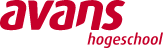 Academie Sociale Studies BredaBeoordelingsformulier Onderzoek & Innovatie Afstudeerfase 2017 - 2018Academie Sociale Studies BredaBeoordelingsformulier Onderzoek & Innovatie Afstudeerfase 2017 - 2018Academie Sociale Studies BredaBeoordelingsformulier Onderzoek & Innovatie Afstudeerfase 2017 - 2018Academie Sociale Studies BredaStudent:Studentnummer:Coach: Datum:1e Beoordelaar:Kans:CriteriaEphorus checkMaximaal 15.000 woordenGemiddeld 0 – 3 taalfouten per paginaCorrect verwezen volgens APA-norm (verwijzingen en literatuurlijst)Gepaste, gewichtige en logische opbouw volgens criteria (zie voetnootIn orde, ontvankelijkkruis aanNiet in orde, dus niet ontvankelijkkruis aanGemiddeld meer dan 5 taalfouten per pagina Niet in orde, aftrek van 0,1 tot 1 punt per criteriumnoteer de puntaftrekGemiddeld 3 – 5 taalfouten per paginaLeerdoelJe voert een onderzoekscyclus uit met een duidelijk herkenbare rode draad van vraag tot conclusie, zodanig dat bruikbare conclusies worden getrokken voor het oplossen van het praktijkprobleem (Competentie 3,5)
De term onderzoekscyclus wordt o.a. beschreven door van der Donk en van Lanen (2014) als de fasen: Oriënteren – richten – plannen – verzamelen – analyseren en concluderen – rapporteren en presenteren. Kenmerkende eigenschap van de onderzoekcyclus is dat dit proces aan het einde kennis oplevert: de onderzoeker weet meer dan aan het begin.LeerdoelJe voert een onderzoekscyclus uit met een duidelijk herkenbare rode draad van vraag tot conclusie, zodanig dat bruikbare conclusies worden getrokken voor het oplossen van het praktijkprobleem (Competentie 3,5)
De term onderzoekscyclus wordt o.a. beschreven door van der Donk en van Lanen (2014) als de fasen: Oriënteren – richten – plannen – verzamelen – analyseren en concluderen – rapporteren en presenteren. Kenmerkende eigenschap van de onderzoekcyclus is dat dit proces aan het einde kennis oplevert: de onderzoeker weet meer dan aan het begin.LeerdoelJe voert een onderzoekscyclus uit met een duidelijk herkenbare rode draad van vraag tot conclusie, zodanig dat bruikbare conclusies worden getrokken voor het oplossen van het praktijkprobleem (Competentie 3,5)
De term onderzoekscyclus wordt o.a. beschreven door van der Donk en van Lanen (2014) als de fasen: Oriënteren – richten – plannen – verzamelen – analyseren en concluderen – rapporteren en presenteren. Kenmerkende eigenschap van de onderzoekcyclus is dat dit proces aan het einde kennis oplevert: de onderzoeker weet meer dan aan het begin.LeerdoelJe voert een onderzoekscyclus uit met een duidelijk herkenbare rode draad van vraag tot conclusie, zodanig dat bruikbare conclusies worden getrokken voor het oplossen van het praktijkprobleem (Competentie 3,5)
De term onderzoekscyclus wordt o.a. beschreven door van der Donk en van Lanen (2014) als de fasen: Oriënteren – richten – plannen – verzamelen – analyseren en concluderen – rapporteren en presenteren. Kenmerkende eigenschap van de onderzoekcyclus is dat dit proces aan het einde kennis oplevert: de onderzoeker weet meer dan aan het begin.LeerdoelJe voert een onderzoekscyclus uit met een duidelijk herkenbare rode draad van vraag tot conclusie, zodanig dat bruikbare conclusies worden getrokken voor het oplossen van het praktijkprobleem (Competentie 3,5)
De term onderzoekscyclus wordt o.a. beschreven door van der Donk en van Lanen (2014) als de fasen: Oriënteren – richten – plannen – verzamelen – analyseren en concluderen – rapporteren en presenteren. Kenmerkende eigenschap van de onderzoekcyclus is dat dit proces aan het einde kennis oplevert: de onderzoeker weet meer dan aan het begin.Gezamenlijke beoordeling 1e en 2e beoordelaarUiterst competentAan beide criteria wordt in zeer overtuigende mate voldaanRuimschoots competentAan beide criteria wordt in ruime mate voldaanVoldoende competentAan beide criteria wordt voldaanOnvoldoende competentScore:NVD – 6 – 7 – 8 – 9 – 106.51) Alle fasen van de onderzoekscyclus worden met een hoge mate van betrouwbaarheid en validiteit en in een duidelijke samenhang uitgevoerd.2) Het proces levert aan het einde duidelijk omschreven betrouwbare en valide kennis op, die naast beantwoording van de vraag in ruimere mate bruikbaar en toepasbaar is in de beroepspraktijk.1) Alle fasen van de onderzoekscyclus worden op valide en betrouwbare  wijze en in een duidelijke samenhang uitgevoerd.2) Het proces levert aan het einde duidelijk omschreven en voor beantwoording van de vraag bruikbare kennis op.1) Heeft de onderzoekscyclus volledig en in samenhang uitgevoerd.2) Het proces levert aan het einde duidelijk omschreven kennis op.Eén of twee van de criteria bij ‘Voldoende competent’ is afwezig of onvoldoende.Toelichting:Thema en doel komen goed naar voren. Ook betrouwbaarheid en validiteit zijn helder beschreven.Let op je zinnen. Sommigen staan onlogisch geformuleerd. Het is niet altijd even goed te volgen, ik denk mede door die zinnen. Ook zie ik niet altijd een duidelijke scheidingslijn van wat nu wat is.LeerdoelJe werkt een innovatie uit voor ten minste één specifieke situatie, zodanig dat aantoonbaar verbetering in het omgaan met het praktijkprobleem kan worden bereikt  (Competentie 2,3,6)
Innovatie: het ontwikkelen van vernieuwing in het professionele handelen en producten om de beroepspraktijk te verbeteren
Eisen waaraan de innovatie moet voldoen: inhoudelijke en organisatorische bepalingen die met de opdrachtgever zijn overeengekomen 
Eén specifieke situatie: een werksituatie waarin het praktijkprobleem een rol speelde en die na invoering van jouw voorstellen anders zal worden behandeld.
Inhoudelijk uitvoerbaar: voorstel voldoet aan morele, methodische of organisatorische eisen, die hieraan gesteld mogen wordenLeerdoelJe werkt een innovatie uit voor ten minste één specifieke situatie, zodanig dat aantoonbaar verbetering in het omgaan met het praktijkprobleem kan worden bereikt  (Competentie 2,3,6)
Innovatie: het ontwikkelen van vernieuwing in het professionele handelen en producten om de beroepspraktijk te verbeteren
Eisen waaraan de innovatie moet voldoen: inhoudelijke en organisatorische bepalingen die met de opdrachtgever zijn overeengekomen 
Eén specifieke situatie: een werksituatie waarin het praktijkprobleem een rol speelde en die na invoering van jouw voorstellen anders zal worden behandeld.
Inhoudelijk uitvoerbaar: voorstel voldoet aan morele, methodische of organisatorische eisen, die hieraan gesteld mogen wordenLeerdoelJe werkt een innovatie uit voor ten minste één specifieke situatie, zodanig dat aantoonbaar verbetering in het omgaan met het praktijkprobleem kan worden bereikt  (Competentie 2,3,6)
Innovatie: het ontwikkelen van vernieuwing in het professionele handelen en producten om de beroepspraktijk te verbeteren
Eisen waaraan de innovatie moet voldoen: inhoudelijke en organisatorische bepalingen die met de opdrachtgever zijn overeengekomen 
Eén specifieke situatie: een werksituatie waarin het praktijkprobleem een rol speelde en die na invoering van jouw voorstellen anders zal worden behandeld.
Inhoudelijk uitvoerbaar: voorstel voldoet aan morele, methodische of organisatorische eisen, die hieraan gesteld mogen wordenLeerdoelJe werkt een innovatie uit voor ten minste één specifieke situatie, zodanig dat aantoonbaar verbetering in het omgaan met het praktijkprobleem kan worden bereikt  (Competentie 2,3,6)
Innovatie: het ontwikkelen van vernieuwing in het professionele handelen en producten om de beroepspraktijk te verbeteren
Eisen waaraan de innovatie moet voldoen: inhoudelijke en organisatorische bepalingen die met de opdrachtgever zijn overeengekomen 
Eén specifieke situatie: een werksituatie waarin het praktijkprobleem een rol speelde en die na invoering van jouw voorstellen anders zal worden behandeld.
Inhoudelijk uitvoerbaar: voorstel voldoet aan morele, methodische of organisatorische eisen, die hieraan gesteld mogen wordenLeerdoelJe werkt een innovatie uit voor ten minste één specifieke situatie, zodanig dat aantoonbaar verbetering in het omgaan met het praktijkprobleem kan worden bereikt  (Competentie 2,3,6)
Innovatie: het ontwikkelen van vernieuwing in het professionele handelen en producten om de beroepspraktijk te verbeteren
Eisen waaraan de innovatie moet voldoen: inhoudelijke en organisatorische bepalingen die met de opdrachtgever zijn overeengekomen 
Eén specifieke situatie: een werksituatie waarin het praktijkprobleem een rol speelde en die na invoering van jouw voorstellen anders zal worden behandeld.
Inhoudelijk uitvoerbaar: voorstel voldoet aan morele, methodische of organisatorische eisen, die hieraan gesteld mogen wordenGezamenlijke beoordeling 1e en 2e beoordelaarUiterst competentAlle criteria worden met een onderbouwde visie op de mogelijkheden en beperkingen van innovatie beschrevenRuimschoots competentAan alle criteria wordt in ruime mate voldaanVoldoende competentAan alle criteria wordt voldaanOnvoldoende competentScore:NVD – 6 – 7 – 8 – 9 - 10 7.51) Het innovatievoorstel voldoet ruimschoots aan de eisen die vanuit verschillende perspectieven (cliënt/burger, werker, beleid)  gesteld worden aan een innovatie, is helder beschreven en het voorstel is afgeleid van de resultaten van het onderzoek.  De mate waarin aan die eisen wordt voldaan, is onderbouwd c.q. verantwoord. 2) De morele, methodische en organisatorische meerwaarde en de praktische haalbaarheid van het voorstel zijn op overtuigende wijze in het document behandeld.3) De innovatieve meerwaarde van het voorstel wordt concreet onderbouwd voor tenminste één concreet uitgewerkte praktijksituatie en hiervoor zijn tastbare – voor opdrachtgever bruikbare – (hulp-) middelen ontwikkeld. Een werkbaar en overtuigend implementatievoorstel is toegevoegd.1) Het innovatievoorstel voldoet aan de eisen die vanuit verschillende perspectieven (cliënt/burger, werker, beleid) gesteld kunnen worden aan een innovatie, is helder beschreven en het voorstel is afgeleid van de resultaten van het onderzoek.2) De morele, methodische of organisatorische meerwaarde van het voorstel is helder aangetoond en de praktische haalbaarheid wordt onderbouwd met kennis van de praktijk.3) De innovatieve meerwaarde van het voorstel wordt concreet onderbouwd voor tenminste één concreet uitgewerkte praktijksituatie en hiervoor zijn tastbare – voor opdrachtgever bruikbare – (hulp-) middelen ontwikkeld.1) Het innovatievoorstel voldoet aan de eisen die door de praktijk aan de innovatie gesteld (mogen) worden, is helder beschreven en het voorstel is afgeleid van resultaten van het onderzoek. 2) De morele, methodische of organisatorische meerwaarde van het voorstel is helder aangetoond met logische en overtuigende argumenten.3) De innovatieve meerwaarde van het voorstel wordt concreet onderbouwd voor tenminste één concreet uitgewerkte praktijksituatie.Eén of meerdere van de criteria bij ‘Voldoende competent’ is afwezig of onvoldoende.Toelichting:  Heel uitgebreid! Merkbaar veel aandacht aan besteed.Goed en duidelijk voorbeeld gebruikt bij de voorbeeldcasus.Alles is ontzettend uitgebreid, daardoor lijkt de evaluatie ineens heel kort en wat oppervlakkig. eHLeerdoelJe laat een kritische houding zien ten aanzien van de door jou gebruikte modellen, theorieën en onderzoek van anderen, zodanig dat de betrouwbaarheid en nauwkeurigheid van oordelen op een overtuigende wijze zijn aangetoond. (Competentie 4,5,6). Kritische houding: aantoonbare gerichtheid op het bereiken van een zo groot mogelijk betrouwbaarheid en nauwkeurigheid in oordelen.LeerdoelJe laat een kritische houding zien ten aanzien van de door jou gebruikte modellen, theorieën en onderzoek van anderen, zodanig dat de betrouwbaarheid en nauwkeurigheid van oordelen op een overtuigende wijze zijn aangetoond. (Competentie 4,5,6). Kritische houding: aantoonbare gerichtheid op het bereiken van een zo groot mogelijk betrouwbaarheid en nauwkeurigheid in oordelen.LeerdoelJe laat een kritische houding zien ten aanzien van de door jou gebruikte modellen, theorieën en onderzoek van anderen, zodanig dat de betrouwbaarheid en nauwkeurigheid van oordelen op een overtuigende wijze zijn aangetoond. (Competentie 4,5,6). Kritische houding: aantoonbare gerichtheid op het bereiken van een zo groot mogelijk betrouwbaarheid en nauwkeurigheid in oordelen.LeerdoelJe laat een kritische houding zien ten aanzien van de door jou gebruikte modellen, theorieën en onderzoek van anderen, zodanig dat de betrouwbaarheid en nauwkeurigheid van oordelen op een overtuigende wijze zijn aangetoond. (Competentie 4,5,6). Kritische houding: aantoonbare gerichtheid op het bereiken van een zo groot mogelijk betrouwbaarheid en nauwkeurigheid in oordelen.LeerdoelJe laat een kritische houding zien ten aanzien van de door jou gebruikte modellen, theorieën en onderzoek van anderen, zodanig dat de betrouwbaarheid en nauwkeurigheid van oordelen op een overtuigende wijze zijn aangetoond. (Competentie 4,5,6). Kritische houding: aantoonbare gerichtheid op het bereiken van een zo groot mogelijk betrouwbaarheid en nauwkeurigheid in oordelen.Gezamenlijke beoordeling 1e en 2e beoordelaarUiterst competentAan alle criteria wordt ruimschoots voldaan en in verband gebracht met een duidelijke visie op het beroep.Ruimschoots competentAan alle criteria wordt in ruime mate voldaanVoldoende competentAan alle criteria wordt voldaanOnvoldoende competentScore: NVD – 6 – 7 – 8 – 9 - 10 7Beweringen zijn nauwkeurig geformuleerd en consequent en in ruime mate gebaseerd op logische redeneringen en professionele bronnen en worden betekenis gegeven tegen de achtergrond van een heldere visie op het beroep. Drogredeneringen worden vermeden2) De mate van validiteit en betrouwbaarheid van gebruikte modellen, theorieën en onderzoek wordt kritisch geëvalueerd en expliciet betrokken op de stelligheid waarmee beweringen worden gedaan en consequenties hiervan voor toepassingen in het beroep worden beredeneerd.3) De deugdelijkheid van informatiebronnen, alsmede van de  gehanteerde uitgangspunten en geldigheid van conclusies wordt aan een kritische beschouwing onderworpen.1) Beweringen zijn nauwkeurig geformuleerd en consequent en in ruime mate gebaseerd op logische redeneringen en professionele bronnen. Drogredeneringen worden vermeden. 2) De mate van validiteit en betrouwbaarheid van gebruikte modellen, theorieën en onderzoek wordt kritisch geëvalueerd en expliciet betrokken op de stelligheid waarmee beweringen worden gedaan.3) De deugdelijkheid van informatiebronnen wordt kritisch geëvalueerd.1) Beweringen zijn gebaseerd op logische redeneringen en professionele bronnen. Drogredeneringen worden vermeden. 2) Validiteit en betrouwbaarheid van gebruikte modellen, theorieën en onderzoek worden geëvalueerd3) De deugdelijkheid van informatiebronnen wordt geëvalueerd.Eén of meerdere van de criteria bij ‘Voldoende competent’ is afwezig of onvoldoende.Toelichting: Goede heldere uitleg van de resultaten. De cirkeldiagrammen geven duidelijk weer wat de resultaten zijn met de percentages.Soms kan ik het niet 100% volgen. Misschien door weinig gebruik van ‘enters’?De conclusies zijn niet zomaar getrokken, goed onderbouwd. Jessica, je hebt echt merkbaar veel tijd besteed aan het onderzoek. Goed zo!Beoordeling van de examinatoren in een cijfer met één decimaal7Eventuele som van puntaftrekEindcijfer (=Beoordeling min som van puntaftrek)7Beoordelingsformulier Onderzoek & Innovatie Afstudeerfase 2017 - 2018Academie Sociale Studies BredaBeoordelingsformulier Onderzoek & Innovatie Afstudeerfase 2017 - 2018Academie Sociale Studies BredaBeoordelingsformulier Onderzoek & Innovatie Afstudeerfase 2017 - 2018Academie Sociale Studies BredaBeoordelingsformulier Onderzoek & Innovatie Afstudeerfase 2017 - 2018Academie Sociale Studies BredaStudent:Studentnummer: Coach: Datum:1e Beoordelaar:Kans:CriteriaEphorus checkMaximaal 15.000 woordenGemiddeld 0 – 3 taalfouten per paginaCorrect verwezen volgens APA-norm (verwijzingen en literatuurlijst)Gepaste, gewichtige en logische opbouw volgens criteria (zie voetnootIn orde, ontvankelijkkruis aanNiet in orde, dus niet ontvankelijkkruis aanGemiddeld meer dan 5 taalfouten per pagina Niet in orde, aftrek van 0,1 tot 1 punt per criteriumnoteer de puntaftrekGemiddeld 3 – 5 taalfouten per paginaLeerdoelJe voert een onderzoekscyclus uit met een duidelijk herkenbare rode draad van vraag tot conclusie, zodanig dat bruikbare conclusies worden getrokken voor het oplossen van het praktijkprobleem (Competentie 3,5)
De term onderzoekscyclus wordt o.a. beschreven door van der Donk en van Lanen (2014) als de fasen: Oriënteren – richten – plannen – verzamelen – analyseren en concluderen – rapporteren en presenteren. Kenmerkende eigenschap van de onderzoekcyclus is dat dit proces aan het einde kennis oplevert: de onderzoeker weet meer dan aan het begin.LeerdoelJe voert een onderzoekscyclus uit met een duidelijk herkenbare rode draad van vraag tot conclusie, zodanig dat bruikbare conclusies worden getrokken voor het oplossen van het praktijkprobleem (Competentie 3,5)
De term onderzoekscyclus wordt o.a. beschreven door van der Donk en van Lanen (2014) als de fasen: Oriënteren – richten – plannen – verzamelen – analyseren en concluderen – rapporteren en presenteren. Kenmerkende eigenschap van de onderzoekcyclus is dat dit proces aan het einde kennis oplevert: de onderzoeker weet meer dan aan het begin.LeerdoelJe voert een onderzoekscyclus uit met een duidelijk herkenbare rode draad van vraag tot conclusie, zodanig dat bruikbare conclusies worden getrokken voor het oplossen van het praktijkprobleem (Competentie 3,5)
De term onderzoekscyclus wordt o.a. beschreven door van der Donk en van Lanen (2014) als de fasen: Oriënteren – richten – plannen – verzamelen – analyseren en concluderen – rapporteren en presenteren. Kenmerkende eigenschap van de onderzoekcyclus is dat dit proces aan het einde kennis oplevert: de onderzoeker weet meer dan aan het begin.LeerdoelJe voert een onderzoekscyclus uit met een duidelijk herkenbare rode draad van vraag tot conclusie, zodanig dat bruikbare conclusies worden getrokken voor het oplossen van het praktijkprobleem (Competentie 3,5)
De term onderzoekscyclus wordt o.a. beschreven door van der Donk en van Lanen (2014) als de fasen: Oriënteren – richten – plannen – verzamelen – analyseren en concluderen – rapporteren en presenteren. Kenmerkende eigenschap van de onderzoekcyclus is dat dit proces aan het einde kennis oplevert: de onderzoeker weet meer dan aan het begin.LeerdoelJe voert een onderzoekscyclus uit met een duidelijk herkenbare rode draad van vraag tot conclusie, zodanig dat bruikbare conclusies worden getrokken voor het oplossen van het praktijkprobleem (Competentie 3,5)
De term onderzoekscyclus wordt o.a. beschreven door van der Donk en van Lanen (2014) als de fasen: Oriënteren – richten – plannen – verzamelen – analyseren en concluderen – rapporteren en presenteren. Kenmerkende eigenschap van de onderzoekcyclus is dat dit proces aan het einde kennis oplevert: de onderzoeker weet meer dan aan het begin.Gezamenlijke beoordeling 1e en 2e beoordelaarUiterst competentAan beide criteria wordt in zeer overtuigende mate voldaanRuimschoots competentAan beide criteria wordt in ruime mate voldaanVoldoende competentAan beide criteria wordt voldaanOnvoldoende competentScore:NVD – 6 – 7 – 8 – 9 - 101) Alle fasen van de onderzoekscyclus worden met een hoge mate van betrouwbaarheid en validiteit en in een duidelijke samenhang uitgevoerd.2) Het proces levert aan het einde duidelijk omschreven betrouwbare en valide kennis op, die naast beantwoording van de vraag in ruimere mate bruikbaar en toepasbaar is in de beroepspraktijk.1) Alle fasen van de onderzoekscyclus worden op valide en betrouwbare  wijze en in een duidelijke samenhang uitgevoerd.2) Het proces levert aan het einde duidelijk omschreven en voor beantwoording van de vraag bruikbare kennis op.1) Heeft de onderzoekscyclus volledig en in samenhang uitgevoerd.2) Het proces levert aan het einde duidelijk omschreven kennis op.Eén of twee van de criteria bij ‘Voldoende competent’ is afwezig of onvoldoende.Toelichting:7Het rapport leest prettig door o.a. de leeswijzer, er is  een goede structuur. De zoektermen voor de literatuurstudie zijn duidelijk omschreven. Betrouwbaarheid en validiteit wordt in ruime mate omschreven.  Er is op het einde bruikbare kennis opgedaan. LeerdoelJe werkt een innovatie uit voor ten minste één specifieke situatie, zodanig dat aantoonbaar verbetering in het omgaan met het praktijkprobleem kan worden bereikt  (Competentie 2,3,6)
Innovatie: het ontwikkelen van vernieuwing in het professionele handelen en producten om de beroepspraktijk te verbeteren
Eisen waaraan de innovatie moet voldoen: inhoudelijke en organisatorische bepalingen die met de opdrachtgever zijn overeengekomen 
Eén specifieke situatie: een werksituatie waarin het praktijkprobleem een rol speelde en die na invoering van jouw voorstellen anders zal worden behandeld.
Inhoudelijk uitvoerbaar: voorstel voldoet aan morele, methodische of organisatorische eisen, die hieraan gesteld mogen wordenLeerdoelJe werkt een innovatie uit voor ten minste één specifieke situatie, zodanig dat aantoonbaar verbetering in het omgaan met het praktijkprobleem kan worden bereikt  (Competentie 2,3,6)
Innovatie: het ontwikkelen van vernieuwing in het professionele handelen en producten om de beroepspraktijk te verbeteren
Eisen waaraan de innovatie moet voldoen: inhoudelijke en organisatorische bepalingen die met de opdrachtgever zijn overeengekomen 
Eén specifieke situatie: een werksituatie waarin het praktijkprobleem een rol speelde en die na invoering van jouw voorstellen anders zal worden behandeld.
Inhoudelijk uitvoerbaar: voorstel voldoet aan morele, methodische of organisatorische eisen, die hieraan gesteld mogen wordenLeerdoelJe werkt een innovatie uit voor ten minste één specifieke situatie, zodanig dat aantoonbaar verbetering in het omgaan met het praktijkprobleem kan worden bereikt  (Competentie 2,3,6)
Innovatie: het ontwikkelen van vernieuwing in het professionele handelen en producten om de beroepspraktijk te verbeteren
Eisen waaraan de innovatie moet voldoen: inhoudelijke en organisatorische bepalingen die met de opdrachtgever zijn overeengekomen 
Eén specifieke situatie: een werksituatie waarin het praktijkprobleem een rol speelde en die na invoering van jouw voorstellen anders zal worden behandeld.
Inhoudelijk uitvoerbaar: voorstel voldoet aan morele, methodische of organisatorische eisen, die hieraan gesteld mogen wordenLeerdoelJe werkt een innovatie uit voor ten minste één specifieke situatie, zodanig dat aantoonbaar verbetering in het omgaan met het praktijkprobleem kan worden bereikt  (Competentie 2,3,6)
Innovatie: het ontwikkelen van vernieuwing in het professionele handelen en producten om de beroepspraktijk te verbeteren
Eisen waaraan de innovatie moet voldoen: inhoudelijke en organisatorische bepalingen die met de opdrachtgever zijn overeengekomen 
Eén specifieke situatie: een werksituatie waarin het praktijkprobleem een rol speelde en die na invoering van jouw voorstellen anders zal worden behandeld.
Inhoudelijk uitvoerbaar: voorstel voldoet aan morele, methodische of organisatorische eisen, die hieraan gesteld mogen wordenLeerdoelJe werkt een innovatie uit voor ten minste één specifieke situatie, zodanig dat aantoonbaar verbetering in het omgaan met het praktijkprobleem kan worden bereikt  (Competentie 2,3,6)
Innovatie: het ontwikkelen van vernieuwing in het professionele handelen en producten om de beroepspraktijk te verbeteren
Eisen waaraan de innovatie moet voldoen: inhoudelijke en organisatorische bepalingen die met de opdrachtgever zijn overeengekomen 
Eén specifieke situatie: een werksituatie waarin het praktijkprobleem een rol speelde en die na invoering van jouw voorstellen anders zal worden behandeld.
Inhoudelijk uitvoerbaar: voorstel voldoet aan morele, methodische of organisatorische eisen, die hieraan gesteld mogen wordenGezamenlijke beoordeling 1e en 2e beoordelaarUiterst competentAlle criteria worden met een onderbouwde visie op de mogelijkheden en beperkingen van innovatie beschrevenRuimschoots competentAan alle criteria wordt in ruime mate voldaanVoldoende competentAan alle criteria wordt voldaanOnvoldoende competentScore:NVD – 6 – 7 – 8 – 9 - 10 1) Het innovatievoorstel voldoet ruimschoots aan de eisen die vanuit verschillende perspectieven (cliënt/burger, werker, beleid)  gesteld worden aan een innovatie, is helder beschreven en het voorstel is afgeleid van de resultaten van het onderzoek.  De mate waarin aan die eisen wordt voldaan, is onderbouwd c.q. verantwoord. 2) De morele, methodische en organisatorische meerwaarde en de praktische haalbaarheid van het voorstel zijn op overtuigende wijze in het document behandeld.3) De innovatieve meerwaarde van het voorstel wordt concreet onderbouwd voor tenminste één concreet uitgewerkte praktijksituatie en hiervoor zijn tastbare – voor opdrachtgever bruikbare – (hulp-) middelen ontwikkeld. Een werkbaar en overtuigend implementatievoorstel is toegevoegd.1) Het innovatievoorstel voldoet aan de eisen die vanuit verschillende perspectieven (cliënt/burger, werker, beleid) gesteld kunnen worden aan een innovatie, is helder beschreven en het voorstel is afgeleid van de resultaten van het onderzoek.2) De morele, methodische of organisatorische meerwaarde van het voorstel is helder aangetoond en de praktische haalbaarheid wordt onderbouwd met kennis van de praktijk.3) De innovatieve meerwaarde van het voorstel wordt concreet onderbouwd voor tenminste één concreet uitgewerkte praktijksituatie en hiervoor zijn tastbare – voor opdrachtgever bruikbare – (hulp-) middelen ontwikkeld.1) Het innovatievoorstel voldoet aan de eisen die door de praktijk aan de innovatie gesteld (mogen) worden, is helder beschreven en het voorstel is afgeleid van resultaten van het onderzoek. 2) De morele, methodische of organisatorische meerwaarde van het voorstel is helder aangetoond met logische en overtuigende argumenten.3) De innovatieve meerwaarde van het voorstel wordt concreet onderbouwd voor tenminste één concreet uitgewerkte praktijksituatie.Eén of meerdere van de criteria bij ‘Voldoende competent’ is afwezig of onvoldoende.Toelichting: 7,5Door de SWOT analyse wordt de klantfrictie helder omschreven. De uitbereiding van de training zou concreter omschreven kunnen worden. Hoe ziet de training er bijvoorbeeld nu uit? Hoe lang duurt die training etc. De ontwerpeisen worden sterk omschreven.  Innovatie meerwaarde wordt duidelijk omschreven. LeerdoelJe laat een kritische houding zien ten aanzien van de door jou gebruikte modellen, theorieën en onderzoek van anderen, zodanig dat de betrouwbaarheid en nauwkeurigheid van oordelen op een overtuigende wijze zijn aangetoond. (Competentie 4,5,6). Kritische houding: aantoonbare gerichtheid op het bereiken van een zo groot mogelijk betrouwbaarheid en nauwkeurigheid in oordelen.LeerdoelJe laat een kritische houding zien ten aanzien van de door jou gebruikte modellen, theorieën en onderzoek van anderen, zodanig dat de betrouwbaarheid en nauwkeurigheid van oordelen op een overtuigende wijze zijn aangetoond. (Competentie 4,5,6). Kritische houding: aantoonbare gerichtheid op het bereiken van een zo groot mogelijk betrouwbaarheid en nauwkeurigheid in oordelen.LeerdoelJe laat een kritische houding zien ten aanzien van de door jou gebruikte modellen, theorieën en onderzoek van anderen, zodanig dat de betrouwbaarheid en nauwkeurigheid van oordelen op een overtuigende wijze zijn aangetoond. (Competentie 4,5,6). Kritische houding: aantoonbare gerichtheid op het bereiken van een zo groot mogelijk betrouwbaarheid en nauwkeurigheid in oordelen.LeerdoelJe laat een kritische houding zien ten aanzien van de door jou gebruikte modellen, theorieën en onderzoek van anderen, zodanig dat de betrouwbaarheid en nauwkeurigheid van oordelen op een overtuigende wijze zijn aangetoond. (Competentie 4,5,6). Kritische houding: aantoonbare gerichtheid op het bereiken van een zo groot mogelijk betrouwbaarheid en nauwkeurigheid in oordelen.LeerdoelJe laat een kritische houding zien ten aanzien van de door jou gebruikte modellen, theorieën en onderzoek van anderen, zodanig dat de betrouwbaarheid en nauwkeurigheid van oordelen op een overtuigende wijze zijn aangetoond. (Competentie 4,5,6). Kritische houding: aantoonbare gerichtheid op het bereiken van een zo groot mogelijk betrouwbaarheid en nauwkeurigheid in oordelen.Gezamenlijke beoordeling 1e en 2e beoordelaarUiterst competentAan alle criteria wordt ruimschoots voldaan en in verband gebracht met een duidelijke visie op het beroep.Ruimschoots competentAan alle criteria wordt in ruime mate voldaanVoldoende competentAan alle criteria wordt voldaanOnvoldoende competentScore: NVD – 6 – 7 – 8 – 9 - 10 Beweringen zijn nauwkeurig geformuleerd en consequent en in ruime mate gebaseerd op logische redeneringen en professionele bronnen en worden betekenis gegeven tegen de achtergrond van een heldere visie op het beroep. Drogredeneringen worden vermeden2) De mate van validiteit en betrouwbaarheid van gebruikte modellen, theorieën en onderzoek wordt kritisch geëvalueerd en expliciet betrokken op de stelligheid waarmee beweringen worden gedaan en consequenties hiervan voor toepassingen in het beroep worden beredeneerd.3) De deugdelijkheid van informatiebronnen, alsmede van de  gehanteerde uitgangspunten en geldigheid van conclusies wordt aan een kritische beschouwing onderworpen.1) Beweringen zijn nauwkeurig geformuleerd en consequent en in ruime mate gebaseerd op logische redeneringen en professionele bronnen. Drogredeneringen worden vermeden. 2) De mate van validiteit en betrouwbaarheid van gebruikte modellen, theorieën en onderzoek wordt kritisch geëvalueerd en expliciet betrokken op de stelligheid waarmee beweringen worden gedaan.3) De deugdelijkheid van informatiebronnen wordt kritisch geëvalueerd.1) Beweringen zijn gebaseerd op logische redeneringen en professionele bronnen. Drogredeneringen worden vermeden. 2) Validiteit en betrouwbaarheid van gebruikte modellen, theorieën en onderzoek worden geëvalueerd3) De deugdelijkheid van informatiebronnen wordt geëvalueerd.Eén of meerdere van de criteria bij ‘Voldoende competent’ is afwezig of onvoldoende.Toelichting: Aan alle criteria wordt in ruime mate voldoen.Validiteit en betrouwbaarheid van gebruikte modellen, theorieën en onderzoek worden geëvalueerd. Ze hadden nog kritischer geëvalueerd kunnen worden. Beoordeling van de examinatoren in een cijfer met één decimaalEventuele som van puntaftrekEindcijfer (=Beoordeling min som van puntaftrek)8,2